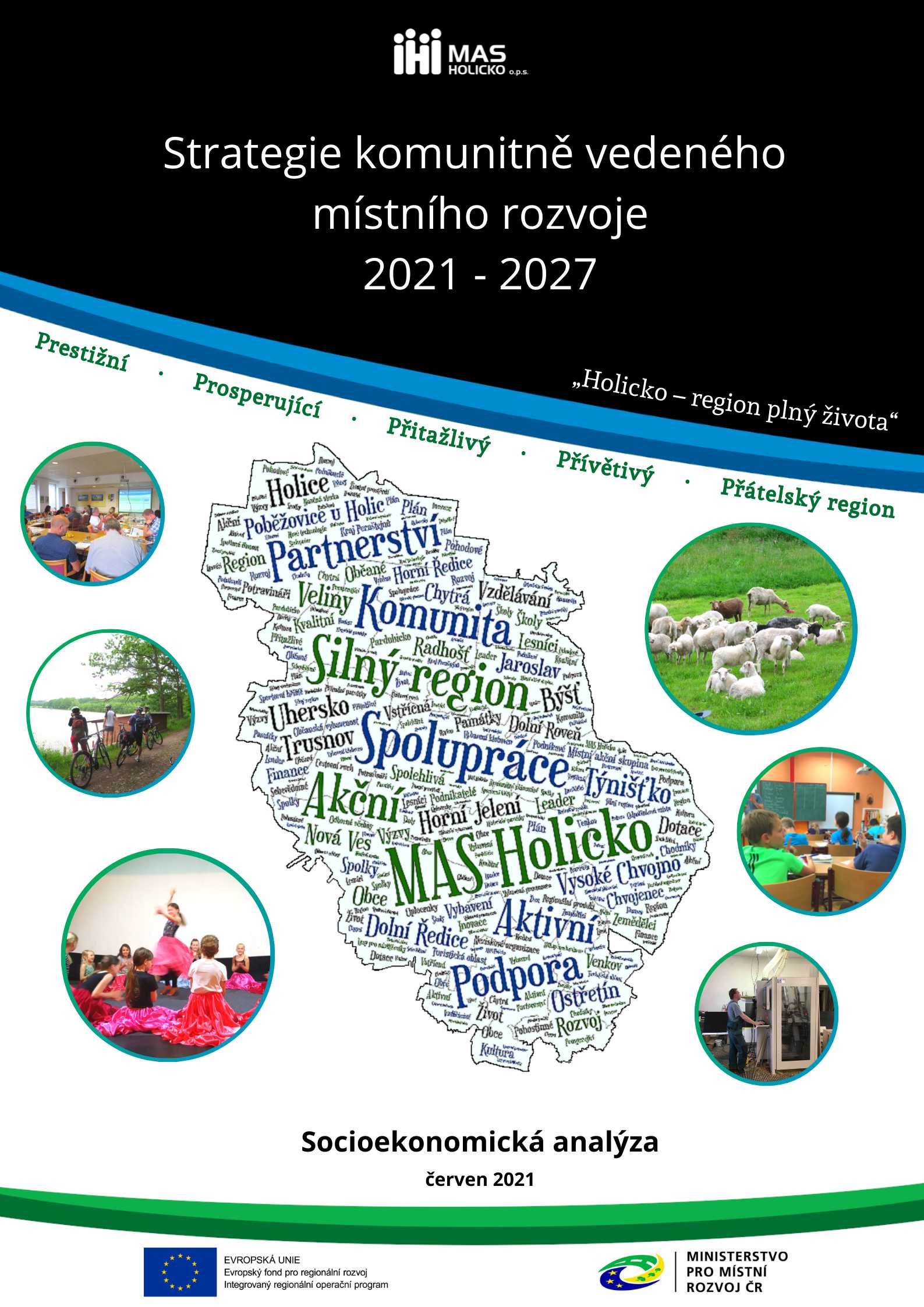 OBSAHOBSAH	11.	ÚVOD	32.	OBYVATELSTVO	32.1.	Počet obyvatel a jeho vývoj	32.2.	Vývoj počtu obyvatel	42.3.	Narození	52.4.	Zemřelí	62.5.	Přirozený, migrační a celkový přírůstek	62.6.	Ženy	92.7.	Věkové rozvrstvení obyvatelstva	102.8.	Index stáří	122.9.	Průměrný věk	152.10.	Vzdělání	152.11.	SWOT analýza – téma: Obyvatelstvo	172.12.	Analýza problémů a potřeb – téma: Obyvatelstvo	183.	BYDLENÍ	193.1.	SWOT analýza – téma: Bydlení	243.2.	Analýza problémů a potřeb – téma: Bydlení	254.	ŠKOLSTVÍ	264.1.	Místní akční plán rozvoje vzdělávání	304.2.	Finanční potřeby pro realizaci záměrů na území MAS Holicko v období 2021 – 2027 – téma: Školství	314.3.	SWOT analýza – téma: Školství	344.4.	Analýza problémů a potřeb – téma: Školství	355.	ZDRAVOTNICTVÍ A SOCIÁLNÍ SLUŽBY	365.1.	Zdravotní oblast	365.2.	Sociální oblast	375.3.	Finanční potřeby pro realizaci záměrů na území MAS Holicko v období 2021 – 2027 – téma: Zdravotnictví a sociální služby	475.4.	SWOT analýza – téma: Zdravotnictví a sociální služby	495.5.	Analýza problémů a potřeb – téma: Zdravotnictví a sociální služby	506.	KULTURA A SPORT	526.1.	Kulturní oblast	526.2.	Sportovní oblast	536.3.	Finanční potřeby pro realizaci záměrů na území MAS Holicko v období 2021 – 2027 – téma: Kultura a sport	536.4.	SWOT analýza – téma: Kultura a sport	576.5.	Analýza problémů a potřeb – téma: Kultura a sport	577.	SPOLEČENSKÝ ŽIVOT	587.1.	Vodění Jidáše	657.2.	Kalendář akcí „Kam na Holicku…“	657.3.	Finanční potřeby pro realizaci záměrů na území MAS Holicko v období 2021 – 2027 – téma: Společenský život	667.4.	SWOT analýza – téma: Společenský život	687.5.	Analýza problémů a potřeb – téma: Společenský život	698.	TECHNICKÁ VYBAVENOST	708.1.	Vodovody a kanalizace	708.2.	Plynofikace	728.3.	Veřejné osvětlení	728.4.	Telekomunikace a komunikace v obci	728.5.	Digitální infrastruktura	728.6.	Finanční potřeby pro realizaci záměrů na území MAS Holicko v období 2021 – 2027  – téma: Technická vybavenost	738.7.	SWOT analýza – téma: Technická vybavenost	778.8.	Analýza problémů a potřeb – téma: Technická vybavenost	789.	DOPRAVA	789.1.	Silniční doprava	789.2.	Železniční doprava	829.3.	Dopravní obslužnost	839.4.	Místní komunikace a chodníky	839.5.	Cyklodoprava	839.6.	Finanční potřeby pro realizaci záměrů na území MAS Holicko v období 2021 – 2027  – téma: Doprava	849.7.	SWOT analýza – téma: Doprava	889.8.	Analýza problémů a potřeb – téma: Doprava	8910.	ŽIVOTNÍ PROSTŘEDÍ	9010.1.	Kvalita ovzduší a zdroje znečištění	9010.2.	Struktura ploch, půdy a ochrana půd	9110.3.	Voda a znečištění vodních zdrojů	9610.4.	Ochrana území a vymezená chráněná území	9710.5.	Ekologická stabilita krajiny	9910.6.	Ekologická fragmentace	10010.7.	Veřejné budovy a veřejná prostranství	10110.8.	Odpadové hospodářství	10110.9.	Finanční potřeby pro realizaci záměrů na území MAS Holicko v období 2021 – 2027 – téma: Životní prostředí	10310.10.	SWOT analýza – téma: Životní prostředí	10710.11.	Analýza problémů a potřeb – téma: Životní prostředí	10911.	CESTOVNÍ RUCH A PAMĚTIHODNOSTI	11211.1.	Pamětihodnosti	11211.2.	Pěší turistika a cykloturistika	11311.3.	Turistika a rekreace	11411.4.	Služby pro návštěvníky – ubytování, ubytovací kapacita	11511.5.	Přírodní potenciál cestovního ruchu	11611.6.	Pardubicko – perníkové srdce Čech	11711.7.	Finanční potřeby pro realizaci záměrů na území MAS Holicko v období 2021 – 2027 – téma: Cestovní ruch a pamětihodnosti	11711.8.	SWOT analýza – téma: Cestovní ruch a pamětihodnosti	12011.9.	Analýza problémů a potřeb – téma: Cestovní ruch a pamětihodnosti	12112.	EKONOMICKÁ ČINNOST A PODNIKATELSKÉ SUBJEKTY	12212.1.	Podnikatelské subjekty	12312.2.	Index progresivity ekonomické struktury	12612.3.	Sektory ekonomické činnosti	12712.4.	HOLICKO SOBĚ!	13512.5.	Brownfieldy	13612.6.	Finanční potřeby pro realizaci záměrů na území MAS Holicko v období 2021– 2027 – téma: Ekonomická činnost a podnikatelské subjekty	13612.7.	SWOT analýza – téma: Ekonomická činnost a podnikatelské subjekty	13812.8.	Analýza problémů a potřeb – téma: Ekonomická činnost a podnikatelské subjekty	14013.	ZAMĚSTNANOST	14113.1.	Ekonomická aktivita a stav zaměstnanosti	14213.2.	Nezaměstnanost	14413.3.	Vyjížďka a dojížďka	14913.4.	SWOT analýza – téma: Zaměstnanost	15013.5.	Analýza problémů a potřeb – téma: Zaměstnanost	15114.	BEZPEČNOST	15214.1.	Finanční potřeby pro realizaci záměrů na území MAS Holicko v období 2021 – 2027 – téma: Bezpečnost	15814.2.	SWOT analýza – téma: Bezpečnost	15914.3.	Analýza problémů a potřeb – téma: Bezpečnost	160ÚVODSocioekonomická analýza popisuje stav rozvoje území Holicka v roce 2020, a to z pohledu jednotlivých oblastí hospodářského a sociálního života. Zachycuje hlavní trendy vývoje regionu od provedení předcházející socioekonomické analýzy území Holicka v roce 2014, tj. od vzniku přechozí Strategie CLLD MAS Holicko pro období 2014-2020. Fakta a poznatky získané při zpracování základních socioekonomických charakteristik regionu budou určující při vypracování Analýzy rozvojových potřeb, která bude součástí Strategie komunitně vedeného místního rozvoje MAS Holicko pro období 2021-2027. Rovněž z těchto dat se bude vycházet i při formulování vize a cílů rozvoje Holicka, kterých budeme chtít dosáhnout v roce 2027.Pro přípravu socioekonomické analýzy byly použity následující zdroje informací: Český statistický úřad, Úřad práce, Agentura ochrany přírody a krajiny, internetové stránky MPSV, MDČR, Policie ČR, další složky veřejné správy, CzechTourism, Krajský úřad Pardubického kraje, obec s rozšířenou působností Holice, existující strategické dokumenty, internetové stránky obcí, výstupy projektů Místní akční plán rozvoje vzdělávání pro území SO ORP Holice a Komunitní plánování sociálních služeb pro území SO ORP Holice, a další.Dále bylo použito anketní šetření mezi obyvateli Holicka, řízené rozhovory se starosty obcí z území MAS Holicko a diskusní skupiny na téma Podnikání, Zemědělství a životní prostředí, Cestovní ruch, Spolková činnost, kultura a sport, Lesy a životní prostředí.OBYVATELSTVOPočet obyvatel a jeho vývojK datu 31.12.2019 žilo na území MAS Holicko 18 466 obyvatel. Více než 1/3 obyvatel pak pochází z pomyslného centra MAS města Holice. Zde žilo 6 581 obyvatel, což v relativním vyjádření čítá 35,64 % obyvatel MAS Holicko. Na konci posledního sledovaného období, v roce 2014, byl poměr obyvatel města Holic k celkovému počtu obyvatel MAS Holicko 37,3 %. Můžeme tedy konstatovat, že je tento poměr meziročně stabilní.V druhém největším sídle oblasti, ve městě Horní Jelení, žilo k 31.12.2019 celkem 2068 obyvatel, na konci roku 2014 to bylo shodně 2014 obyvatel. S přihlédnutím ke skutečnosti, že město teprve v roce 2012 překonalo hranici 2 000, můžeme též konstatovat, že nedochází téměř k žádné změně v nárůstu počtu obyvatel. Celkově obě sídla z populačního hlediska tvoří bezmála polovinu obyvatel území MAS Holicko (46,8 %). Velmi těsně třetím největším sídlem je Dolní Roveň, v níž k 31. 12. 2019 žilo 2050 obyvatel. V porovnání se sledovaným rokem 2014 se jedná o nárůst 65 obyvatel.  Dále následuje obec Býšť, kterou na konci roku 2019 obývalo 1 549 obyvatel. Nad hranici 1 000 obyvatel se dostala ještě obec Horní Ředice s celkovým počtem 1 036. Ve třech obcích – Ostřetín, Dolní Ředice a Chvojenec – byl počet trvale žijících v rozmezí 501 – 1 000 obyvatel. Vysoké Chvojno, Veliny, Uhersko, Trusnov, Poběžovice u Holic, Jaroslav a Nová Ves spadaly dle počtu obyvatel do kategorie 201–500. Nejmenšími obcemi MAS Holicko jsou Radhošť a Týnišťko, kde žilo méně než 200 obyvatel. Vůbec nejmenší počet trvale žijících bylo v Radhošti, kterou obývalo 170 obyvatel. Pouze o jediného více měla obec Týnišťko.Dle počtu obyvatel v souvislosti se sídelní strukturou lze konstatovat, že se jedná o nevelká sídla. Ani populace žijící v největším sídle – městě Holice se neblíží maximálnímu limitu pro počet obyvatel pro sídla MAS. Holice nedosahují ani třetiny maximálně povoleného počtu obyvatel, tedy 25 000. Průměrný počet obyvatel na sídlo byl 1 086 ke konci roku 2019, avšak tři čtvrtiny sídel tohoto počtu nedosahovaly. Naopak polovina obcí MAS Holicko měla méně než 500 obyvatel.Vývoj počtu obyvatelPočet obyvatel v obcích MAS Holicko vykazuje od roku 2014 do roku 2019 relativně stabilní a neměnnou tendenci. Došlo k nárůstu pouze o 483 obyvatel, což představuje přibližně 2,6 %. Trend strmého navyšování populace z let předchozích, a především z let 2001–2007, kdy došlo k navýšení o 1 206 obyvatel, se tedy výrazně zpomalil.Graf 1: Počet obyvatel v obcích MAS Holicko v letech 2014 až 2019Zdroj dat: ČSÚGraf 2: Vývoj počtu obyvatel v obcích MAS Holicko – srovnání let 2014 a 2019Zdroj dat: ČSÚZ pohledu jednotlivých obcí došlo k nárůstu počtu jejich obyvatel u 13 obcí. V procentuálním vyjádření k celkovému počtu obyvatel vítězí obec Uhersko, kde se počet obyvatel zvýšil o 31 % až na současných 359 obyvatel. Nárůst tak činil v absolutním čísle 85 osob. K nejvyššímu úbytku došlo v obci Chvojenec, a to o 4 %. V absolutním vyjádření znamenal úbytek pokles o 30 obyvatel. V případě obce Veliny, která se stane členem MAS Holicko od roku 2021, můžeme v téže sledovaném období konstatovat drobný nárůst 5,9 % obyvatel, což je v absolutním čísle 23 osob. NarozeníPočet narozených v obcích MAS Holicko je od začátku sledovaného období v roce 2014 relativně konstantní a pohybuje se okolo hranice 1 % z celkového počtu obyvatel MAS Holicko ročně. V období mezi lety 2014 a 2015 došlo k propadu porodnosti o 24,2 %. Od roku 2015 pak dochází k meziročnímu nárůstu – mezi lety 2015 až 2019 postupně o 15 %, 3 %, 1 %, 12 % oproti roku předcházejícímu. Graf 3: Hrubá míra porodnosti v letech 2014 až 2019 Zdroj dat: ČSÚ, vlastní zpracováníTrend mírně stoupající porodnosti od roku 2015, který je v rámci MAS Holicko patrný, nekoresponduje s trendy v rámci Pardubického kraj jako celku, Královehradeckého kraje jako celku a České republiky jako celku. Strmý propad v roce 2015 se uvedených krajů ani České republiky nedotkl. V případě Pardubického kraje můžeme pozorovat meziroční výkyvy směrem nahoru i dolů, kraj Královehradecký naopak vykazuje vysokou konstantnost porodnosti a Česká republika jako celek dokonce od roku 2017 vykazuje tendenci klesající.Z hlediska běžně užívaného indikátoru znázorňující porodnost – hrubé míry porodnosti (tj. počet narozených dětí na 1 000 obyvatel území středního stavu), obce MAS Holicko vykazují lehce podprůměrný stav oproti Pardubickému kraji, Královehradeckému kraji i celé ČR, a to především v letech 2015–2018, a to v řádech 1–2 ‰. Naopak v posledním sledovaném roce 2019 vykazují obce MAS Holicko o 1 ‰ lepší hrubou míru porodnosti, která se zastavila na hranici 12‰.ZemřelíV období let 2014-2019 byly počty zemřelých oproti minulému období konstantnější. V absolutních číslech se počet zemřelých pohybuje v rozmezí 163 až 180 obyvatel. Nejvyšší počet zemřelých byl v roce 2015 v počtu 180 lidí a nejnižší pak v roce 2019 v počtu 163 obyvatel. Hodnota hrubé míry úmrtnosti v MAS Holicko je srovnatelná s úrovní v České republice. Hodnoty se také výrazně neliší od hodnot zaznamenaných v rámci Královéhradeckého a Pardubického kraje. Avšak v MAS Holicko jako menším územím byla větší kolísavost hodnot (nejvyšší hodnota byla v roce 2015 a to celých 12‰, nejnižší potom v roce 2019 a to 7,35‰).Graf 4: Hrubá míra úmrtnosti v letech 2014 až 2019Zdroj dat: ČSÚ, vlastní zpracováníPřirozený, migrační a celkový přírůstekPřirozený přírůstek v obcích MAS Holicko ve zkoumaném období let 2014 až 2019 dosáhl kladné hodnoty, i když nízké. Za celé toto období se celkově o 22 obyvatel více narodilo, než zemřelo.Co se týká jednotlivých let, počet zemřelých byl konstantní, ale oproti tomu počet narozených drasticky klesl v roce 2015 až na hodnotu 146, což způsobilo přirozený úbytek obyvatel. Rok 2015, který byl v tomto smyslu nejvýraznější, byl spolu s roky 2014, 2017 a 2018 právě ve znamení přirozeného úbytku obyvatel. Oproti tomu šel celorepublikový trend, který naopak v letech 2017 a 2018 zaznamenal přirozený přírůstek obyvatel a stagnaci až v roce 2019. Naopak šel tento trend ruku v ruce s údaji za Pardubický a Královehradecký kraj, kde taktéž v letech 2017 a 2018 došlo k přirozenému úbytku obyvatel.Graf 5: Počet narozených a zemřelých v MAS Holicko v letech 2014 až 2019 Zdroj dat: ČSÚGraf 6: Přirozený přírůstek obyvatelstva v letech 2014 až 2019Zdroj dat: ČSÚ, vlastní zpracováníMigrační přírůstek byl po celé období kladný. Přistěhovalectví začalo být masivnější až ve druhé polovině sledovaného období, vystěhovalectví průběžné od začátku sledovaného období také stoupá, kromě roku 2017. Příliv i odliv obyvatel byl v absolutních číslech nejvyšší právě v posledním sledovaném roce 2019.Saldo migrace jen dvakrát za sledované období překročilo hodnotu + 100, a to v letech 2017 a právě roce 2019. Za celé období se do MAS Holicko přistěhovalo 3 183 obyvatel a odstěhovalo 2 632 obyvatel. Saldo migrace za celé sledované období tak činí + 551 obyvatel. Region MAS Holicko lze tak stále označit za perspektivní pro obyvatelstvo a dochází i nadále, byť mírné, převaze přistěhovalých nad vystěhovalými.Graf 7: Počet přistěhovalých a vystěhovalých v MAS Holicko v letech 2014 až 2019Zdroj dat: ČSÚGraf 8: Migrační saldo v letech 2014 až 2019Zdroj dat: ČSÚ, vlastní zpracováníAbsolutní hodnota celkového přírůstku regionu MAS Holicko za sledované období 2014–2019 činí 544 obyvatel, přičemž hlavně v první polovině sledovaného období, mezi lety 2014 a 2016 byl přírůstek dramaticky slabší. Vůbec nejslabší byl v tomto směru rok 2015, kdy byl celkový přírůstek MAS Holicko pouhých 8 obyvatel. Oproti tomu nejsilnější je v tomto směru rok 2019 s celkovým přírůstkem 180 obyvatel, hned za ním pak rok 2017 (172 obyvatel).Obec Veliny, kterou i v této části analýzy uvádíme zvlášť, ve vlastních číslech celkového přírůstku ve sledovaném období vybočuje z průměru MAS Holicko. Shodný je pouze velmi malý přírůstek v letech 2014 a 2015, následně jsou údaje velmi kolísavé, dokonce v roce 2018 zaznamenala obec celkový úbytek o 4 obyvatele.Z hlediska jednotlivých obcí celkový přírůstek, daný porodností, úmrtností, přistěhovalectvím a vystěhovalectvím, následující: při součtu celého sledovaného období 2014–2019 mají negativní saldo v celkovém přírůstku obyvatel (a tedy reálný úbytek) obce Chvojenec, Ostřetín, Radhošť a Trusnov.ŽenyV obcích MAS Holicko žilo celkově 9 216 mužů a 9 250 žen ke konci roku 2019. Na počátku analyzovaného období v roce 2014 přitom na tomto území žilo 8 936 mužů a 9 047 žen. V případě mužů se tedy jedná o nárůst o 280, v případě žen o nárůst o 203.Graf 9: Podíl žen na obyvatelstvu v obcích MAS Holicko v roce 2019Zdroj dat: ČSÚ, vlastní zpracováníTedy podíl žen v populaci oproti mužům měl klesající tendenci a docházelo k vyrovnávání jejich počtu. Na počátku zkoumaného období činil podíl žen 50,3 %, v roce 2019 byl podíl žen již jen 50,1 %. Během celého analyzovaného období byl tento posun konstantní bez větších výkyvů. Pokud vyjdeme z posledního sledovaného roku, tedy 2019, je třeba konstatovat, v rámci srovnání s ČR byl podíl žen v ČR vyšší, a to o šest desetin procentního bodu (50,7 %). Rovněž v Pardubickém kraji a Královéhradeckém kraji byl v roce 2019 i v dalších zkoumaných letech podíl žen vyšší, než tomu bylo v obcích MAS Holicko (Pardubický 50,3 %, Královehradecký 50,7 %).V šesti obcích byl podíl žen na populaci větší než 50 % (Dolní Ředice, Holice, Horní Jelení, Jaroslav, Veliny a Vysoké Chvojno), v obci Ostřetín došlo k rovnosti a v dalších obcích naopak ženy vykazovaly nižší podíl. Největší percentuálně zastoupení měly ženy v obci Dolní Ředice, a to 52,2 %. V případě této obce můžeme, konstatovat, že i když mají stále nejvyšší zastoupení žen v rámci celé MAS Holicko, oproti roku 2014 došlo k poklesu téměř o 0,8 %. Naopak největší percentuálně zastoupení mužů ke konci roku 2019 vykazovala obec Uhersko s 57,1 %.  Věkové rozvrstvení obyvatelstvaNejvětší zastoupení na populaci MAS Holicko má střední věková kategorie. Obyvatelé ve věku 15–64 let tvořili na konci roku 2019 celkem 63,9 % populace regionu. Druhou nejpočetnější skupinu tvořily osoby ve věku nad 64 let. Jejich zastoupení na populaci činilo 19,3 %. Nejnižší podíl tak čítaly osoby v kategorii 0–14 let. Podílely se 16,8 % na celkovém obyvatelstvu. Graf 10: Podíl obyvatel ve věku 0-14 let na populaci v letech 2014 až 2019Zdroj dat: ČSÚ, vlastní zpracováníVe srovnání s ČR a oběma kraji, kam spadá MAS Holicko, panují v této demografické statistice určité odlišnosti. Region má významnější zastoupení mladé věkové kategorie 0–14 let. V České republice, Pardubickém i Královéhradeckém kraji se podíl této věkové skupiny pohybuje pod 16 %. Podíl populace řazené do středního věku byl v MAS Holicko nepatrně nižší než celorepublikový průměr, a to o 2 desetiny procentního bodu. Oproti Pardubickému a Královéhradeckému kraji je však tento podíl vyšší. Procentuální zastoupení starších osob ve věku nad 64 let bylo nižší než v případě všech tří subjektů. V rámci Pardubického kraje byl rozdíl téměř 1 %, oproti Královéhradeckému kraji pak 2,3 %.Podíly jednotlivých věkových kategorií v MAS Holicko se utvářely v čase rozdílným způsobem. Zastoupení kategorie obyvatel ve věku 0–14 měl relativně stabilní vývoj. Mezi lety 2014 až 2015 došlo k menšímu snižování jejich podílu v populaci. Z 16,46 % v roce 2014 poklesla hodnota na 16,3 % v roce 2015. Poté došlo k mírnému zvýšení a následné stagnaci podílu obyvatel této věkové skupiny. Nejvyšší hodnoty pak dosáhla v roce 2019 a to 16,78 %. Graf 11: Podíl obyvatel ve věku 15-64 let na populaci v letech 2014 až 2019Zdroj dat: ČSÚ, vlastní zpracováníGraf 12: Podíl obyvatel ve věku 65 let a starších na populaci v letech 2014 až 2019Zdroj dat: ČSÚ, vlastní zpracováníPodíl osob ve věku 15–64 let postupně klesá. V roce 2014 byl podíl obyvatel této věkové skupiny 66,4 %, v roce 2019 to bylo o 2,5 % méně. Klesající trend odpovídá i situaci v České republice a sledovaných krajích. Předpokládá se, že v příštím sedmiletém období se podíl této věkové skupiny bude zvyšovat, protože sem vstoupí silné ročníky z let 2006 až 2009.Zastoupení starších osob ve věku nad 64 let se od roku 2014 zvyšuje. Tento stoupající trend souvisí se snižujícím se podílem osob ve skupině obyvatel ve věku 15-64 let. Stejná situace je v rámci České republiky i jednotlivých krajů. Procentuální nárůst mezi lety 2014 až 2019 činí v této skupině 2,2 %. V absolutních číslech pak v roce 2014 bylo v MAS Holicko 3 080 obyvatel ve věku nad 64 let, v roce 2019 to poté bylo 3 569.Z hlediska jednotlivých obcí panují značné rozdíly. V roce 2019 měla obec Poběžovice u Holic nejvyšší podíl obyvatel ve věku mladších 14 let a to 21,4 %. Nadprůměrné zastoupení měly také obce Dolní Ředice (21,27 %), Nová Ves (20 %) a Vysoké Chvojno (19,2 %). Nejnižší podíl pak měla obec Uhersko (8,08 %), Týnišťko (14,04 %), Radhošť (14,71 %) a Ostřetín (15,25 %). Nejvyšší procentuální nárůst v letech 2014 až 2019 zaznamenala obec Nová Ves o (+ 5,14 %), nejvyšší propad pak obec Býšť (-3,14 %). V absolutních číslech pak nejvyšší nárůst zaznamenala obec Dolní Roveň, která v období let 2014-2019 zaznamenala nárůst o 54 obyvatel v této věkové kategorii. Nejvyšší podíl věkové kategorie 15–64 let byl na konci roku 2019 v obci Uhersko, a to téměř tři čtvrtiny obyvatelstva (77,4 %). Vyšších podílů dosahovala i v obcích Týnišťko (71,35 %), Býšť (68,56 %) a Jaroslav (67,66 %). Nejmenší podíl obyvatel v této věkově skupině pak patří obcím Radhošť (58,24 %) a Vysoké Chvojno (58,78 %). V této věkové kategorii došlo v letech 2014 až 2019 k poklesu podílů obyvatel u většiny obcí. Pouze tři obce zaznamenaly procentuální nárůst – Uhersko (+ 6,27 %), Býšť (+ 1,28 %) a Trusnov (+ 0,46 %). V absolutních číslech pak nejvyšší nárůst v období let 2014-2019 o 83 obyvatel ve věku 15-64 let patří obci Uhersko, nejnižší pak Holice, kde počet obyvatel v této kategorii klesl o 182 obyvatel. Nejvyšší podíl starších osob nad 64 let byl v obci Radhošť, kde na konci roku 2019 dosáhl hodnoty 27,1 %. Nad 20% hranicí byl i v dalších menších obcích Ostřetín (23,13 %), Trusnov (22,48 %), Vysoké Chvojno (22,01 %), Holice (21,96 %) a Horní Jelení (20,26 %). Nejnižší podíl pak byl v obcích Býšť (13, 75 %), Dolní Ředice (14,39 %), Uhersko (14, 48 %) a Týnišťko (14,62 %). V absolutních číslech zaznamenala nejvyšší nárůst mezi lety 2014 až 2019 obec Holice s počtem 194 obyvatel. Oproti tomu v obci Trusnov byl zaznamenán největší pokles v této skupině obyvatel – v roce 2014 bylo v obci 55 obyvatel, v roce 2019 pak 49.Index stáříIndex stáří je podíl osob ve věkové kategorii nad 64 let vůči věkové kategorii 0-14 let. V období let 2014 až 2019 byla hodnota indexu vždy na hranicí 100, což znamená, že kategorie starších osob se stala početnější na úkor mladého obyvatelstva. Na konci roku 2019 byla tato hodnota 115,2. Tato hodnota byla výrazně nižší oproti průměru České republiky i Pardubického a Královéhradeckého kraje. Hodnota indexu stáří na celorepublikové úrovni dosahovala hodnoty 124,6. U obou krajů byla vyšší, v případě Pardubického byl index stáří 127,8, v Královéhradeckém kraji činil 138,8.V období let 2014 až 2018 docházelo ke konstantnímu zvyšování hodnoty indexu. Změna nastala mezi lety 2018 až 2019 v MAS Holicko, kde došlo k poklesu hodnoty indexu ze 115,8 na 115,2. Tato změna se však týká pouze MAS, hodnota indexu v rámci ČR i obou zmíněných krajů má stále vzrůstající tendenci. Z výše zmíněného vyplývá, že MAS Holicko má výraznější zastoupení mladšího obyvatelstva, tedy z hlediska demografického příznivější, než ČR a Pardubický a Královéhradecký kraj, což může hrát svojí roli při vývoji regionu v budoucím období.V jednotlivých obcích MAS Holicko překročilo hodnotu 100 deset obcí. Nejvyšší index má obec Uhersko (184), nejnižší pak obec Dolní Ředice (67,6).Graf 13: Index stáří v letech 2014 až 2019Zdroj dat: ČSÚ, vlastní zpracováníGraf 14: Index stáří v obcích MAS Holicko v roce 2019Zdroj dat: ČSÚ, vlastní zpracováníMapa 1: Index stáří v obcích MAS Holicko v roce 2019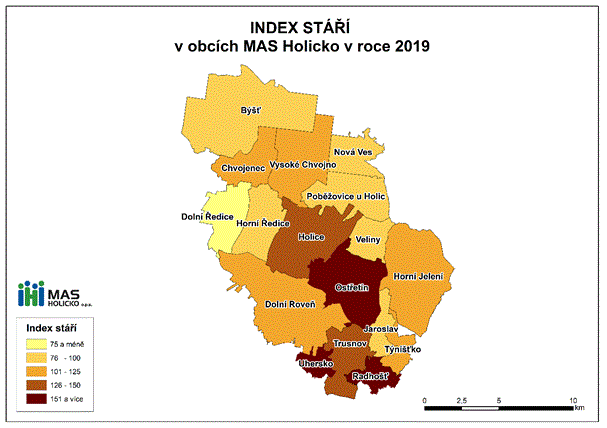 Zdroj dat: ČSÚ, vlastní zpracováníGraf 15: Průměrný věk v obcích MAS Holicko v roce 2019Zdroj dat: ČSÚ, vlastní zpracováníPrůměrný věkCo se týče průměrného věku obyvatel, v roce 2019 mělo 6 obcí MAS Holicko vyšší průměrný věk, než byl v rámci celé ČR (42,5 let). Nejvyšší průměrný věk měla obec Radhošť, a to 45,8 let. Starší věkovou strukturu měla i obec Ostřetín (43,5 let), Trusnov (43,4 let) či Holice (43,2 let). Pod 40 let průměrného věku měly pouze dvě obce – Býšť (39,1 let) a Dolní Ředice (38,6 let). Co do dynamiky vývoje průměrného věku mezi lety 2014 až 2019, pouze v 6 obcích došlo k poklesu jeho hodnoty. V obci Trusnov se průměrný věk populace snížil o 2,1 roku. Ke snížení pak došlo i v obcích Dolní Ředice, Nová Ves, Radhošť, Uhersko a Vysoké Chvojno. Nejvyšší nárůst průměrného věku pak zaznamenala obec Chvojenec o 1,9 roku, Ostřetín (1,8 roku) a Týnišťko (1,3 roku).VzděláníV rámci jednotlivých kategorií bylo zjištěno, že nejvyšší podíl mají obyvatelé se středním vzděláním s výučním listem (40,1 %). Druhou největší skupinou jsou pak osoby s úplným středním vzděláním (maturita). Tato kategorie čítá 28,7 % obyvatel. Třetí nejvyšší podíl měly osoby se základním vzděláním (včetně těch bez dokončeného základního vzdělání). Na obyvatelstvu tvořily 17,1 %. V MAS Holicko je pak 9 % obyvatel, kteří mají jednu z forem vysokoškolského vzdělání. Pouze 1,5 % obyvatel má dokončené vyšší odborné vzdělání.Graf 16: Vzdělanostní struktura obyvatelstva při Sčítání lidu, domů a bytů v roce 2011Zdroj dat: ČSÚ, vlastní zpracováníOproti České republice i sledovaným krajům má region MAS Holicko vyšší podíl osob s výučním listem – oproti celorepublikovému průměru je to o více než 7 %. Počet osob s úplným středním vzděláním je pak v MAS Holicko mírně podprůměrný na rozdíl od zmiňovaných území. Podíl obyvatel s dokončeným základním vzděláním odpovídá celorepublikovému i krajskému průměru. Na druhé straně zastoupení vysokoškolsky vzdělaných osob bylo na tomto území o čtvrtinu nižší než průměrná hodnota za ČR. Avšak rozdíl vůči Pardubickému kraji byl necelý procentní bod.Graf 17: Podíl vysokoškolsky vzdělaných osob v obcích MAS Holicko při Sčítání lidu, domů a bytů v roce 2011Zdroj dat: ČSÚ, vlastní zpracováníGraf 18: Podíl osob s úplným středoškolským vzděláním v obcích MAS Holicko při Sčítání lidu, domů a bytů v roce 2011Zdroj dat: ČSÚ, vlastní zpracováníZ hlediska jednotlivých obcí nejvyšší zastoupení osob se základním vzděláním byl v malých sídlech. V Trusnově, Týnišťku a Radhošti tyto osoby tvořily čtvrtinu všech obyvatel starších 15 let. Naopak v Býšti, obci sousedící přímo s krajským městem Hradec Králové, bylo jejich zastoupení pouze 12,7 %. Podprůměrné bylo i ve Vysokém Chvojnu a Dolních Ředicích. Nejvyšší podíl osob se středoškolským vzděláním s výučním listem byl opětovně v menších obcích. Nad 45 % dospělé populace regionu tvořily v obcích Týnišťko, Ostřetín, Jaroslav a Dolní Ředice. Nejnižší počet jich byl přítomen opětovně v Býšti, a to pouhá jedna čtvrtina všech obyvatel. Nízké podíly, ovšem ne tak nízké jako v případě Býště, byly i v obcích Horní Ředice, Chvojenec či Nová Ves. Co se týká středoškolského vzdělání s maturitou, největší zastoupení tvořily osoby v obcích s mladou strukturou obyvatel. Podíl nad 30 % v populacích jednotlivých obcí měly v Býšti, Horních Ředicích a Uhersku. Naopak v Týnišťku nezaujímaly na obyvatelstvu ani 20 %, nízké zastoupení měly i v Radhošti a Jaroslavi. Vysokoškolsky vzdělané osoby měly nejvyšší zastoupení v obci Býšť, kde tvořily téměř čtvrtinu všech obyvatel (23,6 %). Početnější podíl, byť ne tak markantní, byl i v obcích Nová Ves, Horní Ředice či Horní Jelení. Na druhé straně v Týnišťku tvořily pouze 1,5 % dospělého obyvatelstva obce. Zastoupení pod 6 % měly i v obcích Trusnov, Ostřetín či Veliny. SWOT analýza – téma: ObyvatelstvoPro SWOT analýzu bylo využito také výstupů z komunitního projednávání, které probíhalo od 8 – 10/2020: dotazníkové šetření mezi obyvateli Holicka a řízené rozhovory se starosty obcí Holicka.Tabulka 1: SWOT analýza – téma: ObyvatelstvoZdroj dat: vlastní zpracováníAnalýza problémů a potřeb – téma: ObyvatelstvoPro zjišťování rozvojových potřeb a rozvojového potenciálu území bylo využito také výstupů z komunitního projednávání, které probíhalo od 8 – 10/2020: dotazníkové šetření mezi obyvateli Holicka a řízené rozhovory se starosty obcí Holicka.ProblémyOtázka, zda region neslouží pouze jako místo pro přespání lidí, kteří jsou zaměstnaní v Hradci Králové a Pardubicích, a tak se žádným způsobem nepodílejí na životě v obciZhoršující se demografické trendy ve vztahu ke stárnutí populace MAS Holicko – rostoucí podíl osob ve věku nad 64 let (avšak lepší než na úrovni ČR)Nižší přirozený přírůstek obyvatel ve vztahu k celkovému přírůstkuHorší vzdělanostní struktura obyvatelstva → podprůměrný počet vysokoškolsky vzdělaných lidí a lidí s maturitním vzdělánímPotřebyZlepšení podmínek, resp. udržení těch stávajících pro život v regionu, zejm. u mladých lidí a rodin s dětmi v oblastech bydlení, školství, zaměstnání, volnočasových aktivit a služebObčanská vybavenost musí pokrývat nároky obyvatelstva na spokojený život → zatraktivnění menších sídel pro příchod nových obyvatelZajištění dobré dostupnosti krajských centerNové plochy pro výstavbu bytů a rodinných domůPotenciálAtraktivní místo pro život → klid, mimo městský ruch, ale zároveň blízko velkých center (Pardubice, Hradec Králové)Blízkost dvou krajských měst → růstový potenciál pro populaci územíPodchycení nových trendů (vzdělanostních, ve výrobě) → zvýšení potenciálů území pro investory a pro příliv nových obyvatelVyužití finančních prostředků ze strukturálních fondů EU za účelem zlepšení sociálních služeb → zvýšení atraktivity území pro příliv dalších obyvatelBYDLENÍDle posledního Sčítání lidí, domů a bytů se v MAS Holicko nacházelo 5 765 domů a 7 296 bytů. Ne všechny však byly obydlené – obydlených domů v regionu bylo 4 702 a obydlených bytů pak 6 234. Podíl obydlených bytů byl tedy 85,4 %. Z hlediska podílu obydlenosti domů a bytů byly hodnoty z MAS Holicko mírně podprůměrné při srovnání s celou ČR i Pardubickým a Královéhradeckým krajem. Co se týče počtu bytů připadajících na dům, tak hodnoty v MAS Holicko byly značně podprůměrné, především v porovnání s celou ČR (2,3 obydleného bytu na obydlený dům). Největší podíl obydlených domů, 86,9 %, měla obec Horní Ředice. V těsném závěsu pak byla největší obec Holice (86,6 %) a obec Ostřetín, kde se podíl obydlených bytů pohyboval nad 85 %. Nový člen MAS Holicko, obec Veliny, pak měla 77,7 % obydlených domů. Opačná situace pak byla v obci Týnišťko, kde nebylo více než 60 % obydlených domů. Podobné zastoupení měla i obec Trusnov (61,5 %) a pod hranicí 70 % byly i obce Radhošť a Nová Ves.V případě obydlených bytů pak nejvyšší podíl má město Holice, které má 91,3 % obydlených bytů. Více než 85 % obydlených bytů pak mají obce Horní Ředice (88,6 %), Chvojenec (87,2 %) či Dolní Ředice (87,2 %). Nejnižší podíl pak mají obce Trusnov a Týnišťko, kde je více než 1/3 bytů neobydlená. Graf 19: Podíl neobydlených bytů v obcích MAS Holicko při Sčítání lidu, domů a bytů v roce 2011Zdroj dat: ČSÚ, vlastní zpracováníHlavním důvodem pro neobydlené byty je jejich užívání pro rekreační účely. Pro rekreační účely je využíváno celých 45 % bytů, které nejsou stabilně obydlené. Nejvyšší podíl bytů sloužících pro rekreaci má dle SLDB obec Trusnov (29,1 %) a obec Týnišťko (26,1 %). Oproti tomu obec Dolní Ředice má pouze 1,1 % bytů, které využívají k rekreaci. V podílu počtu domů na 100 obyvatel má nejvyšší hodnotu obec Trusnov, kde na sto obyvatel připadá 35,8 domu. Nad hodnotou 30 se pohybují i obce Vysoké Chvojno (34,5) i nová členská obec Veliny (33,3). Naopak ve městě Holice připadalo na 100 obyvatel pouze 23,3 domu. V ostatních obcích tomu bylo výrazněji více. Toto je samozřejmě způsobeno vyšším počtem bytových domů ve městě Holice, kde žije v jednom domě více obyvatel. Naopak na ostatním území je zastoupení bytových domů velmi nízké a převažují rodinné domy.Graf 20: Podíl bytů sloužících k rekreaci v obcích MAS Holicko při Sčítání lidu, domů a bytů v roce 2011Zdroj dat: ČSÚ, vlastní zpracováníNejvíce domů v MAS Holicko patří fyzickým osobám – celkem 89,9 % domů. Obec či stát pak vlastní pouhých 4,8 % domů v tomto území. Družstevních domů je v území 0,6 % a 4,7 % připadá do spoluvlastnictví vlastníků bytů. Z hlediska porovnání k ČR a obou zkoumaným krajům byl zejména nadprůměrný, takřka dvojnásobný, podíl domů v obecním či státním vlastnictví. Naopak vlastnictví ve formě bytového družstva nebo spoluvlastnictví vlastníků bytů mělo nízké zastoupení.Graf 21: Rozdělení domů dle vlastnického práva při Sčítání lidu, domů a bytů v roce 2011Zdroj dat: ČSÚ, vlastní zpracováníCo se týče stáří domů, celkově zaujímaly 10,9% podíl staré domy postavené v roce 1919 a dříve. Největší podíl v celkovém počtu mají domy postavené v letech 1920-1970 (32 %). Domy postavené v první polovině normalizace mají podíl 17,9 %. Ani v druhé polovině normalizace a době krátce porevoluční se stavba nezastavila, podíl domů postavených v tomto období je 11,2 %. Novější domy z let devadesátých tvořily 12,6 % všech domů v MAS Holicko. V období mezi lety 2001-2011 bylo postaveno celkem 730 domů, což je 15,4 %.  Jejich podíl dosahuje nadprůměrné výše oproti ČR a oběma krajům, tedy intenzita výstavby byla v posledním zkoumaném období vyšší na tomto území.Graf 22: Rozdělení domů dle roku výstavby či rekonstrukce při SLDB 2011Zdroj dat: ČSÚ, vlastní zpracováníGraf 23: Právní důvod užívání bytů při SLDB 2011Zdroj dat: ČSÚ, vlastní zpracováníZ hlediska právní formy užívání bytů, nejvyšší zastoupení tvořily ty ve vlastním domě dotyčné osoby obývající byt. Jejich celkový podíl v roce 2011 představoval 75,3 %, což byl takřka dvojnásobný podíl oproti podílu v rámci celé ČR a rovněž výrazně vyšší než v případě obou zkoumaných krajů. Do osobního vlastnictví náleželo 5,3 % všech bytů, 16 % tvořily byty nájemní. Zanedbatelný byl počet družstevních bytů, kterých bylo v celkovém úhrnu 2,7 %. Tato data jsou dána nízkým podílem bytů připadajících na dům v MAS Holicko oproti ostatním územním celkům.Dle počtu místností je nejvyšší podíl bytů s pěti obytnými místnosti (36,5 %). Tento podíl je nadprůměrný oproti situaci v České republice, Pardubickém i Královéhradeckém kraji. Na druhém místě jsou pak byty se čtyřmi obytnými místnostmi (30,1 %). Tato hodnota je srovnatelná v rámci ostatních územních celků.  Byty se třemi obytnými místnostmi se umístily na třetím místě s podílem 22,3 %. V této kategorii je MAS Holicko pod celorepublikovým i krajským průměrem, kdy v Pardubickém kraji je podíl těchto bytů 27,1 %. Byty se 2 obytnými pokoji tvoří 7,6 % z celkového počtu bytů v MAS Holicko. I tato hodnota je podprůměrná v rámci ostatních územních celků – v rámci ČR je to 14,0 %. Poslední kategorií jsou byty, které mají jednu obytnou místnost. Podíl těchto bytů je v MAS Holicko 3,5 %, kdy tato hodnota je o necelá 2 % nižší než je celorepublikový průměr. Graf 24: Rozdělení bytů dle obývajícího při SLDB 2011Zdroj dat: ČSÚ, vlastní zpracováníZa ukazatel komfortu považujeme počet obyvatel na obytnou místnost. Nejlepší hodnoty měla obec Vysoké Chvojno, kde na obytnou místnost připadá 0,62 osoby. O dvě setiny horší výsledek má obec Nová Ves (0,64). Oproti tomu nejvíce osob na jednu obytnou místnost připadá v obcích Vysoké Chvojno a Jaroslav (0,74). Největší obec MAS Holicko, město Holice, pak vykazuje 0,71 obyvatele na jednu obytnou místnost. Ovšem i tak to byly hodnoty nadprůměrné v porovnání s ČR (0,75). Průměr za MAS Holicko činil 0,70. V obci Radhošť se pak nachází nejvíce bytů se sníženou kvalitou (absence ústředního vytápění nebo základního příslušenství). Podíl bytů v obci činí 15,9 %. Vyšší podíly jsou i v obcích Poběžovice u Holic (7,8 %) či Nová Ves (6,8 %). Nejnižší podíl těchto bytů má pak obec Jaroslav – 2,8 %. Nepatrně horší situace je v obcích Horní Jelení (3 %) a Horní Ředice (3,2 %). Podíl bytů se sníženou kvalitou, tedy bytů, v nichž chybí buď ústřední vytápění, nebo základní příslušenství (případně se společným základním příslušenstvím), nebo obojí, bylo nejvíce v obci Radhošť, a to šestina (15,9 %). Vyšší podíly měly i obce Poběžovice u Holic (7,8 %) a Nová Ves (6,8 %), kdežto celorepublikový průměr činil 5,6 %. Naopak příznivé hodnoty byly zejména v Jaroslavi (2,8 %), Horním Jelení (3,0 %) a Horních Ředicích (3,2 %). Jejich celkový podíl (4,5 %) byl nižší než v rámci ČR či Pardubického kraje, komfort bydlení lze proto v MAS Holicko hodnotit jako nadprůměrný.Graf 25: Rozdělení bytů dle počtu obytných místností při Sčítání lidu, domů a bytů v roce 2011Zdroj dat: ČSÚ, vlastní zpracování V letech 2014–2019 bylo v regionu MAS Holicko dokončeno 406 bytů – v rodinných domech, bytových domech, nástavbách rodinných domů a bytových domů, v domech s pečovatelskou službou, v nebytových budovách a ve stavebně upravených nebytových budovách. Z tohoto počtu připadalo 320 bytů na rodinné domy. Nejvíce bytů bylo postaveno v Holicích, a to v počtu 144 bytů. Dále pak v obci Dolní Roveň (50) a v obci Býšť (47). V relativním vyjádření – přepočtu na počet obyvatel, bylo postaveno nejvíce bytů v Nové Vsi, kde na 100 obyvatel středního stavu připadalo za celé období 2014-2019 5,99 bytů. Druhou nejvyšší hodnotu měla obec Poběžovice u Holic, kde na 100 obyvatel připadá 5,08 nových bytů. Třetí v pořadí byly pak Dolní Ředice s hodnotou 3,92 bytu na 100 obyvatel. Oproti tomu nejnižší hodnotu měla obec Trusnov, kde za uplynulé období nebyl dokončen jediný byt a hodnota je tedy 0. O trochu lepší bilanci má obec Týnišťko, kde na 100 obyvatel připadá 0,61 bytu. Částečně spadá MAS Holicko do suburbanizační zóny větších sídel – Pardubic a Hradce Králové. Pro takovou oblast je výstavba rodinných domů typická. Zároveň se jedná o region s venkovským charakterem, kde je tradiční převaha rodinných domů nad bytovými. Jediným sídlem nad 5 tisíc obyvatel jsou Holice, kde naopak, v souladu s výše zmíněným, převažuje výstavba bytových domů nad rodinnými, ale zbytek území má odlišnou povahu. Území MAS Holicko je považováno za atraktivní, což potvrzuje i příliv nových obyvatel a intenzivnější bytová výstavba. Graf 26: Dokončené byty v MAS Holicko v letech 2014-2019Zdroj dat: ČSÚ, vlastní zpracováníSWOT analýza – téma: BydleníPro SWOT analýzu bylo využito také výstupů z komunitního projednávání, které probíhalo od 8 – 10/2020: dotazníkové šetření mezi obyvateli Holicka a řízené rozhovory se starosty obcí Holicka.Tabulka 2: SWOT analýza – téma: BydleníZdroj dat: vlastní zpracováníAnalýza problémů a potřeb – téma: BydleníPro zjišťování rozvojových potřeb a rozvojového potenciálu území bylo využito také výstupů z komunitního projednávání, které probíhalo od 8 – 10/2020: dotazníkové šetření mezi obyvateli Holicka a řízené rozhovory se starosty obcí Holicka.ProblémyVysoký podíl starých domů a domů z let 70. a 80. -> nutnost oprav a rekonstrukcíSlabá bytová výstavba v některých menších obcích více vzdálenější od krajský měst -> nízký potenciál obcí pro další rozvojVysoký podíl neobydlených domů v některých sídlech (Týnišťko, Trusnov, Radhošť, Nová Ves - vzdálenější obce od krajský měst) -> pouze rekreační funkce -> nedostatečné soužití občanů, nulový příspěvek pro občanské prostředí v obci Pomalá obnova bytového fondu -> chátrání objektůNehospodárnost objektů určených k bydlení -> vysoká energetická náročnostPotřebyRekonstrukce nevyhovujících objektůVymezení nových ploch v územně plánovací dokumentaci pro výstavbu domů a bytůPosouzení ceny stavebních parcelPotenciálVyužití neobydlených domů a bytů k bydlení či k rekreaci pro obyvatele mimo region (zejména krajských sídel)Nižší cena stavebních pozemků ve srovnání s blízkým okolím (městy Hradec Králové a Pardubice) -> přilákání obyvatel z městNeexistence sociálně vyloučených lokalitPřítomnost lokalit pro novou výstavbuVyužití dotačních titulů pro snížení energetické náročnosti bydleníŠKOLSTVÍJak bylo zmíněno v předcházející pasáži věnované struktuře vzdělanosti, obce MAS Holicko mají horší vzdělanostní strukturu oproti průměru ČR a Pardubického a Královéhradeckého kraje. Zastoupení osob s nejvyšším dosaženým vzděláním středoškolským s maturitou a zastoupení osob s vysokoškolským vzděláním bylo pod celorepublikovým i celokrajským průměrem. Na druhé straně je však školství a potažmo vzdělanost hybnou silou rozvoje každého regionu. Nižší vzdělanost snižuje možnost pro podnikání jednotlivců a také šanci pro příchod investora, resp. podniku, který by nabídl další pracovní místa pro obyvatele MAS Holicko a který by také mohl ovlivnit přistěhovalectví do regionu. Tedy horší vzdělanostní struktura má negativní vliv na atraktivitu území pro ekonomický i společenský rozvoj. Proto je žádoucí zajistit dostupnost a kvalitu školských zařízení jak v oblasti základního, tak středního školství. V případě druhého je žádoucí upravit nabídku vzdělávacích programů a samotnou výukovou situaci panující na pracovním trhu. Rovněž je podstatné zajištění dostatečné kapacity a dobré dostupnosti předškolního vzdělávání, které má vliv na rozvoj dítěte a jeho budoucí perspektivu v dalších stupních vzdělávacího systému.V MAS Holicko jsou zastoupeny jak mateřské a základní školy, tak i středoškolská zařízení. Nadto zde fungují i zařízení pro realizaci volného času dětí jako Dům dětí a mládeže v Holicích či Základní umělecká škola Karla Malicha v Holicích. V regionu jsou přítomna i speciální zařízení pro ústavní ochrannou výchovu dětí a mládeže. Tabulka 3: Přehled mateřských škol na území MAS HolickoZdroj dat: Registr škol a školských zařízení http://rejskol.msmt.cz/ Ve školním roce 2020/2021 bylo na území MAS Holicko 12 mateřských škol. Více než polovina obcí má mateřskou školu přímo v katastru obce. Celkově 10 obcí ze 17. Ve městě Holice se nachází tři mateřské školy (z toho jedna má detašované pracoviště v obci Veliny), které jsou zřizované městem Holice. Jedna mateřská škola je soukromá. Ve zbylých 8 obcích je po jedné mateřské škole. V regionu MAS Holicko působí dvě soukromé školky – Lesní MŠ Hlubáček (Holice) a MŠ Bublinka (Vysoké Chvojno). Lesní mateřská škola Hlubáček působí v Holicích od září 2019. Jedná se o první rejstříkově zapsanou lesní mateřskou školu v Pardubickém kraji. Z prostorového hlediska a hlediska dostupnosti bylo rozmístění mateřských škol vyhovující. Ve školním roce 2018/2019 navštěvovalo mateřskou školu celkem 674 dětí, kapacita mateřských škol byla tedy využita na 97,4 %. Přesto 2 obce (Horní Ředice a Poběžovice u Holic) uvažují o vybudování vlastní MŠ, důvodem je větší počet mladých rodin, tzn. postupně navyšující se potřebnost.Od roku 2016 ve městě Holice fungují také mikrojesle miniMIMIS, které mají kapacitu 4 děti ve věku 6 měsíců až 4 roky na jednu chůvu. Jedná se o soukromé zařízení a jiné jesle v regionu MAS Holicko nejsou provozovány. Počet míst v mikrojeslích je nedostatečný, děti od 2 let věku mohou být umístěny i do klasické mateřské školy, pokud to dovoluje kapacita zařízení. Pouze Mateřská škola, Holubova v Holicích má vyhrazený počet speciálně pro děti mladší 3 let. Mapa 2: Dostupnost mateřské školy v obcích MAS Holicko v roce 2019Zdroj dat: vlastní zpracování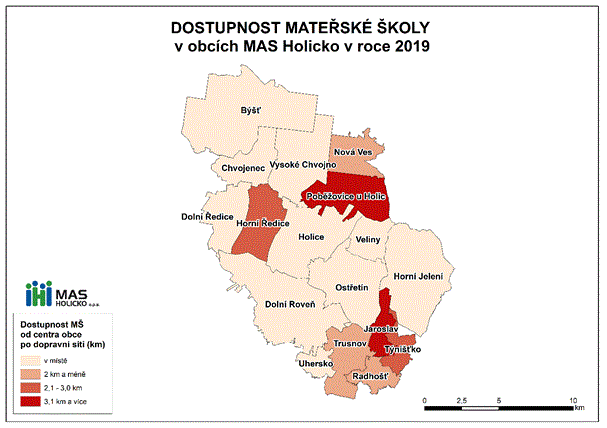 Základních škol na území MAS Holicko funguje celkem 8. Tři základní školy jsou neúplné – poskytují vzdělání pouze v rámci 1. stupně. V obci Dolní Ředice byla dvoutřídní základní škola (do 4. ročníku), v obcích Horní Ředice a Ostřetín působily trojtřídní základní školy (do 5. ročníku). Zbylých pět škol je úplných. Ve městě Holice se nachází dvě základní školy – ZŠ Holubova a ZŠ Komenského. Další školy jsou v Dolní Rovni (Masarykova základní škola), Býšti (Základní škola Eduarda Nápravníka) a v Horním Jelení. Celkově ve školní roce 2018/2019 navštěvovalo základní školu 1 670 dětí. Do neúplné základní školy chodilo 168 dětí, což je 10 % z celkového počtu žáků. Do úplné základní školy pak chodilo 1 502 žáků. Průměrný počet žáků na školu činil v tomto školním roce 208,75 žáků.Tabulka 4: Přehled základních škol na území MAS HolickoZdroj dat: Registr škol a školských zařízení http://rejskol.msmt.cz/Mapa 3: Dostupnost základní školy v obcích MAS Holicko v roce 2019Zdroj dat: vlastní zpracování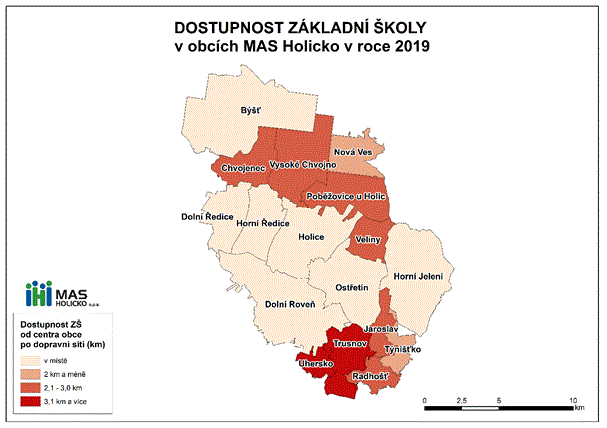 V MAS Holicko nefunguje žádná speciální škola. Základní škola praktická fungovala do školního roku 2005/2006, kdy následně byla spojena se Základní školou, Holubova v Holicích. Od 1. 9. 2016 vešla v platnost novela školského zákona a děti se speciálními vzdělávacími potřebami byly začleněny do standardních tříd. V regionu MAS Holicko se nachází dvě střední školy – Gymnázium Dr. Emila Holuba a Střední škola automobilní. Obě školy mají své sídlo v Holicích. Gymnázium nabízí čtyřletý a osmiletý studijní obor a škola má kapacitu 400 studentů. Střední škola automobilní nabízí dva maturitní obory, pět oborů učebních a dva nástavbové obory. Škola má kapacitu 510 studentů. Na území MAS Holicko nejsou žádné vyšší odborné školy, ani univerzity. Nejbližšími vysokými školami pro obyvatele MAS Holicko jsou Univerzita Pardubice, Univerzita Hradec Králové, Univerzita Karlova – lékařská fakulta, farmaceutická fakulta a Univerzita obrany – fakulta vojenského zdravotnictví. Poslední dvě zmíněné vysoké školy se též nachází v Hradci Králové. Tabulka 5: Přehled středních škol na území MAS HolickoZdroj dat: Registr škol a školských zařízení http://rejskol.msmt.cz/ Mapa 4: Dostupnost střední školy v obcích MAS Holicko v roce 2019Zdroj dat: vlastní zpracování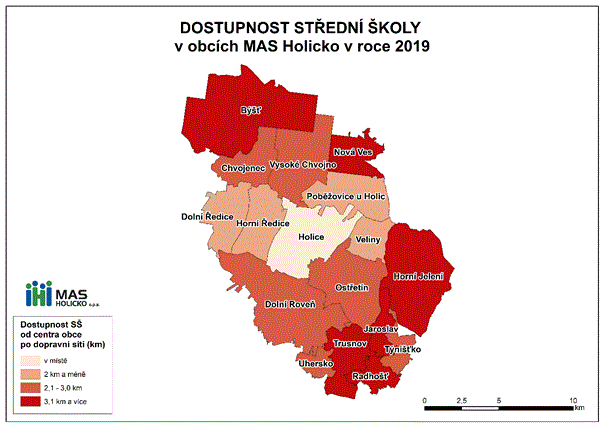 Na území MAS Holicko jsou přítomna zařízení pro využití volného času dětí. V Holicích působí Dům dětí a mládeže Holice, který nabízí různé zájmové kroužky a volnočasové aktivity. Dále se ve městě Holice nalézá Základní umělecká škola Karla Malicha. Ze specializovaných výchovných zařízení pro děti a mládež se v Holicích nachází dvě zařízení – Dětské centrum Veská – Staroholická, které poskytuje péči dětem od 1 do 6-7 let věku a Dětský domov Holice. Dále v obci Radhošť se nachází Soukromý dětský domov Markéta, o.p.s.Tabulka 6: Přehled dalších školských zařízení na území MAS HolickoZdroj dat: Registr škol a školských zařízení http://rejskol.msmt.cz/ Část budov školských zařízení prošla v minulých letech rekonstrukcí a modernizací včetně jejich vnitřního vybavení. Rovněž byla snížena energetická náročnost budov prostřednictvím zateplení. Část budov však stále na opravy čeká. Mnoho škol a školských zařízení také není bezbariérových, tedy do budoucna bude nutné řešit i tuto otázky vybavenosti. S nástupem silných ročníků (2007-2010) do škol bylo též nutné zvýšit kapacitu školských zařízení (především mateřských a základních škol). Ačkoliv další roky již v rámci porodnosti nebyly tak silné, stále má porodnost vzestupnou tendenci. Neočekává se tedy razantní snižování kapacity školských zařízení. Naopak v Horních Ředicích a Poběžovicích u Holic uvažují o vybudování vlastní mateřské školy, důvodem je větší počet mladých rodin, tzn. postupně navyšující se potřebnost. A na základní škole v Dolních Ředicích se právě rozhoduje o navýšení kapacity - ze současné dvoutřídní ZŠ do 4. ročníku by měla ve školním roce 2021/2022 vzniknout trojtřídní ZŠ do 5. ročníku. Důležité, především pro střední (odborné) školství, je jak propojení se zaměstnavateli v oblasti výuky, tak i v oblasti profesní za účelem zvýšení kvality studentů a jejich uplatnitelnosti a rovněž přizpůsobení učebních oborů tak, aby vyhovovaly potřebám trhu práce. Žádoucí je i rozšíření nabídky mimoškolských činností, které slouží k rozvoji schopností dítěte a k aktivnímu trávení volného času, a jejich rozprostření i do ostatních obcí vyjma stávajících. Problematika školství je úzce spojená i s dojížďkou. Pro efektivní fungování školství je nutné zajištění kvalitní dopravní obslužnosti s dostatečným počet spojů, které odpovídají potřebám dojíždějících žáků i ostatních pracujících včetně pracovníků ve školství.Místní akční plán rozvoje vzděláváníOd června 2016 jsou všechny školy a školská zařízení z území Holicka zapojeny do projektu Místní akční plán rozvoje vzdělávání na území SO ORP Holice, který je financován z OP VVV. Jeho realizátorem je MAS Holicko. Hlavním cílem projektu je zlepšit kvalitu vzdělávání v mateřských a základních školách na Holicku tím, že bude podpořena spolupráce zřizovatelů, samotných škol a ostatních aktérů ve vzdělávání. Každá škola je zapojena do řízení projektu, dále se setkávají pracovní skupiny týkající se rovných příležitostí, matematické a čtenářské gramotnosti a financování. V rámci projektu se průběžně aktualizuje strategický dokument. Dále vznikají roční akční plány. A zde naplánované společné aktivity, jako jsou např. semináře pro pedagogické pracovníky nebo pro rodiče, mimoškolní aktivity pro MŠ, spolupráce MŠ a ZUŠ, tandemová výuka učitele a rodilého mluvčího anglického jazyka, spolupráce se zaměstnavateli, vzdělávání koordinátorů žákovských parlamentů, komunikační plány škol, koučink, apod., jsou také financovány z tohoto projektu.Finanční potřeby pro realizaci záměrů na území MAS Holicko v období 2021 – 2027 – téma: ŠkolstvíV období od 18.8. – 9.9.2020 vedoucí pracovnice pro CLLD navštívila všech 17 starostů obcí z území MAS Holicko. Předmětem vedeného řízeného rozhovoru bylo zjišťování současného stavu, problémů, potřeb a plánovaných investic obcí mimo jiné i v této oblasti.Zveřejnění projektového záměru v níže uvedené tabulce neznamená, že projekt bude za každou cenu vybrán k podpoře v rámci výzvy MAS Holicko. A to především z důvodů, že investor nemusí projekt v rámci výzvy MAS Holicko předložit anebo bude předložen projektový záměr kvalitnější, lépe naplňující cíle SCLLD, který bude nakonec vybrán.Níže uvedená tabulka slouží pouze jako zjištění, jak velký je o dané téma ze strany obcí zájem.Tabulka 7: Finanční potřeby pro realizaci záměrů na území MAS Holicko – téma: ŠkolstvíZdroj dat: vlastní šetřeníMateřské i základní školy jsou prioritou každé obce. Všude se počítá minimálně s jejich zachováním. V obcích Horní Ředice a Poběžovice u Holic, které nemají MŠ, dokonce uvažují o jejich vybudování (zlepšení služeb pro své občany). V Dolních Ředicích zase uvažují o navýšení kapacity ZŠ (teď je do 4. třídy – jednají o tom, aby byla do 5. třídy)Část budov školských zařízení prošla v minulých letech rekonstrukcí nebo modernizací včetně jejich vnitřního vybavení (některé projekty byly dokonce financovány z výzev MAS Holicko). Také velká část budov byla již zateplena a některé školy již vyřešily i bezbariérovost. Přesto z pohledu zřizovatelů (obcí) je stále potřeba investovat do zlepšení technického stavu budov. V projektových záměrech se převážně objevují rekonstrukce kuchyní, sociálních zařízení, opravy střech, vyřešení bezbariérovosti, vybudování učeben pro polytechniku a výuku IT. Dále jsou hodně zmiňovány plánované investice do školních zahrad včetně pořízení herních prvků, do venkovních sportovních hřišť i do vnitřních tělocvičen.Protože na území Holicka se nachází 2 střední školy a 1 základní umělecká škola, tak zde máme uvedeny i jejich projektové záměry.SWOT analýza – téma: ŠkolstvíPro SWOT analýzu území bylo využito také výstupů jak z komunitního projednávání, které probíhalo od 8 – 10/2020 (dotazníkové šetření mezi obyvateli Holicka a řízené rozhovory se starosty obcí Holicka), tak i z právě probíhajícího projektu Místní akční plán pro rozvoj vzdělávání na území SO ORP Holice, do kterého jsou zapojeni všichni územní aktéři, kteří ovlivňují vzdělávání na území Holicka.Tabulka 8: SWOT analýza – téma: ŠkolstvíZdroj dat: vlastní zpracováníAnalýza problémů a potřeb – téma: ŠkolstvíPro zjišťování rozvojových potřeb a rozvojového potenciálu území bylo využito také výstupů jak z komunitního projednávání, které probíhalo od 8 – 10/2020 (dotazníkové šetření mezi obyvateli Holicka a řízené rozhovory se starosty obcí Holicka), tak i z právě probíhajícího projektu Místní akční plán pro rozvoj vzdělávání na území SO ORP Holice, do kterého jsou zapojeni všichni územní aktéři, kteří ovlivňují vzdělávání na území Holicka.ProblémyHorší vzdělanostní struktura obyvatelstva → podprůměrný počet vysokoškolsky vzdělaných lidí a lidí s maturitním vzdělánímNedostatečný počet míst v jeslích a v MŠ pro děti mladší 3 letV tuto chvíli téměř 100% naplněnost kapacity MŠ (97,4%) x na druhou stranu klesající demografická křivka - v území se nerovnoměrně snižuje počet dětí v MŠNedostatečná kapacita ZŠ a přeplněnost stávajících třídV základních školách hrozí nedostatek aprobovaných učitelů (M, F, CH, AJ, RJ) v důsledku odchodů do důchoduMenší motivovanost pedagogů k DVPPNedostatek podpůrných profesí (speciální pedagog, školní psycholog, asistent pedagoga) Management – administrativní zátěž; zastupitelnost; strategické plánování v MŠNedostatečná obnova zastaralé výpočetní a didaktické techniky a SW, didaktických pomůcekInfrastruktura – chybějící bezbariérovost ve většině škol; horší technický stav budov některých škol; kuchyně a jídelny v MŠ, odborné učebny a tělocvičny v MŠ, ZŠ i SŠ, pozemky, zahrady, dílny v ZŠ i SŠPotřebyZvýšit úroveň výuky zejména pre/gramotností, polytechnického vzdělávání, jazykového vzdělávání, podnikavosti, iniciativy a kreativity; rozvinout kariérové poradenství Podpořit společné vzděláváníDůsledně se řídit Strategií vzdělávací politiky ČR do r. 2030+ a souvisejícími dokumentyZlepšit digitální kompetence pedagogických pracovníků zejména v MŠ, ale i v některých ZŠ a SŠZlepšit stav školské infrastruktury (budovy, bezbariérovost, učebny, zahrady, pozemky, dílny, vybavení výpočetní technikou, SW a didaktickými pomůckami)Síťovat školy, sdílet příklady dobré praxe, využívat různé dotační titulyDalší rozvoj volnočasových aktivit dětí a žáků,Efektivnější plánování v oblasti vzdělávání a intenzivnější spolupráce.PotenciálSetrvání v projektu Místního akčního plánu rozvoje vzdělávání pro území SO ORP Holice - Sdílení dobré praxe/spolupráce s dalšími školami a školskými organizacemi na HolickuDobrá spolupráce škol v území se zřizovatelem Intenzivní spolupráce škol s místními podniky – odborník z praxe vyučuje ve škole, exkurze a praxe pro žákyMožnost financování potřeb z fondů EU a národních dotačních titulů, využívání projektů a grantůVyužití moderních trendů ve školství – modernizace a inovace ve výuceNabídka kvalitního vzdělávání pro pedagogyObnova funkčnosti nevyužitých kapacit obecních škol k zajištění celoživotního vzdělávání nebo k jiným mimoškolním aktivitám (přístup k internetu, knihovna, komunitní škola, apod.)Zlepšování image škol ZDRAVOTNICTVÍ A SOCIÁLNÍ SLUŽBYZdravotní oblastNa území MAS Holicko se neprovozují žádná nemocniční zařízení. Nejbližší nemocnice se nachází v Pardubicích (Nemocnice Pardubice) a v Hradci Králové (Fakultní nemocnice Hradec Králové). Ve městě Holice se pak nachází poliklinika (Poliklinika Holice), která je sídlem specializovaných lékařů. V roce 2020 je zde ordinace alergologie, neurologie, ORL, kožní, ortopedie, psychiatrie a stomatologie. Zároveň se v prostorách polikliniky nachází soukromá lékárna, rehabilitace a odběrové centrum Medila. V areálu je pak rentgenologická ordinace. V rámci polikliniky funguje i jedna ordinace praktického lékaře. V Holicích funguje i chirurgická ambulance, která se nachází mimo areál polikliniky v soukromé ordinaci. Praktických lékařů funguje v regionu MAS celkem 7 a lékařů pro děti a dorost celkem 3. Stomatologických ordinací funguje celkově 6, z tohoto počtu 5 zubních lékařů působí ve městě Holice. Jeden je pak v Býšti. Samostatných ordinací lékařů specialistů je na území MAS 10. Všichni z nich jsou přítomni ve městě Holice, většinou na poliklinice. V rámci území MAS působí i jeden lékař gynekolog.Na území MAS Holicko, ve městě Holice, má svoji základnu také Zdravotnická záchranná služba Pardubického kraje. Jedná se o výjezdovou skupinu rychlé zdravotnické pomoci, jejichž členy jsou zdravotničtí pracovníci nelékařského zdravotnického povolání. V srpnu 2020 pak byla dokončena nová výjezdová základna, která byla umístěna blíže k páteřní komunikaci I/35. Základna funguje 365 dní v roce. V regionu MAS Holicko se také nachází pět lékáren. Dvě z nich jsou přítomny v Holicích, po jedné jsou v Býšti, Dolní Rovni a Horním JeleníZ hlediska zdravotnictví se stav v MAS Holicko nevymyká celorepublikové situaci s ohledem na velikost populace a rozsah území MAS a rovněž blízkost krajských sídel. Důležitým úkolem pro následující období je udržet nynější síť lékařů, lékárenských zařízení spolu se stanicí první pomoci a záchrannou službu. Z investičního hlediska jsou žádoucí opravy a modernizace některých ordinací. Sociální oblastVzhledem k poloze regionu MAS Holicko vůči krajským městům Pardubice a Hradec Králové má region vyšší ekonomický potenciál. Z těchto důvodů je výskyt sociálně ohrožených skupin obyvatelstva nižší. Na území MAS také není evidována žádná sociálně vyloučená lokalita ve smyslu definice SVL, kdy jde o „lokalitu, kde dochází ke koncentraci více než 20 osob žijících v nevyhovujících podmínkách (indikováno počtem příjemců příspěvku na živobytí), které obývají fyzicky či symbolicky ohraničený prostor (indikováno vnější identifikací)“. Přesto se zde lze setkat s osobami bez domova, osobami ohroženými ztrátou bydlení, exekucemi atd.Osob v nepříznivé sociální situaci (osoby ohrožené sociálním vyloučením, ohrožené rizikovým způsobem života, oběti agrese, domácího násilí a trestné činnosti, osoby, které se nacházejí v nejistém či neadekvátním bydlení včetně osob bez domova, osoby neschopné splácet závazky a pohledávky) bylo na Holicku v roce 2019 97 osob. Oproti předcházejícímu roku došlo k nárůstu o 2 osoby. Počet osob bez domova zůstal ve sledovaném období stejný (11), stejně tak i osob pečujících o osoby závislé na péči jiné osoby (5 - se kterými aktivně spolupracoval sociální odbor MěÚ Holice) a osob s různým stupněm omezení / způsobilosti k právním úkonům (6).Naopak meziročně došlo k poklesu počtu osob se zdravotním znevýhodněním nebo duševním onemocněním, z počtu 15 osob na 9. Ve sledovaném období také klesl počet dlouhodobě nezaměstnaných (osoby registrované na ÚP déle než 24 měsíců). V roce 2018 to bylo 12 osob, o rok později pouze 5 dlouhodobě nezaměstnaných, se kterými aktivně spolupracoval sociální odbor MěÚ Holice. Ve zmíněných letech bylo celkem 26 osob z regionu MAS Holicko propuštěno z výkonu trestu. Stejně tak klesl i počet seniorů, se kterými sociální odbor MěÚ Holice aktivně pracoval, a to ze 141 seniorů v roce 2018 na pouhých 25 seniorů v roce 2019. Početnou skupinou jsou také anonymní klienti, kteří nejsou zařazení do žádné skupiny – v roce 2018 jich bylo 358 a v roce 2019 pak 279. Graf 27: Sociálně ohrožené skupiny obyvatelstva v MAS Holicko v letech 2018 až 2019Zdroj dat: MěÚ Holice – sociální odborJe potřeba si uvědomit, že všechny tyto ohrožené skupiny obyvatel jsou ve skutečnosti daleko početnější. Statistika totiž zachycuje pouze ty, s nimiž aktivně pracuje sociální odbor MěÚ Holice v rámci sociální práce. Ve skutečnosti je těchto osob na Holicko mnohonásobně více, protože bohužel ne se všemi je sociální odbor v kontaktu.   Tabulka 9: Počet klientů sociální práce zajišťované Městským úřadem Holice v roce 2019Zdroj dat: MěÚ Holice – sociální odborNa území MAS Holicko v rámci Městského úřadu v Holicích funguje sociální odbor, který je nápomocen všem výše zmíněným rizikovým skupinám obyvatel i dalším, kteří potřebují odbornou radu či pomoc. V roce 2020 pracuje na sociálním odboru celkem 7 sociálních pracovníků – vedoucí odboru, který je zároveň kurátorem pro dospělé; dvě sociální pracovnice řešící sociální agendu, kurátor pro mládež a tři pracovnice zaměřující se na péči o rodinu a děti. Městský úřad Holice nad rámec stávajících dávkových systémů poskytuje přímou pomoc nízkopříjmovým rodinám (nákup potravin atd.). V rozpočtu města na rok 2020 je vyčleněno na sociální oblast celkem 238 tis. Kč, z toho 134 tis. Kč na sociálně-právní ochranu dětí, 100 tis. Kč na podporu seniorů a zdravotně postižených (sociálně-zdravotní komise) a 4 tis. Kč na krizovou pomoc občanům. Činnost sociální práce v roce 2019 byla zajišťována prostřednictvím 6,7 přepočtených úvazků sociálních pracovníků (z toho 4,4 úvazku na úseku orgánu sociálně-právní ochrany dětí).Tabulka 10: Přehled vyplacené dávky státní sociální podpory na území SO ORP Holice v letech 2016 - 2019Zdroj dat: Úřad práce HoliceDalším zdrojem sociální pomoci, který vyplácí dávky pomoci v hmotné nouzi, dávky státní sociální podpory, příspěvek na péči, apod., je Úřad práce ČR.Mezi dávky státní sociální podpory patří přídavek na dítě a příspěvek na bydlení. Přídavek na dítě je základní dlouhodobou dávkou poskytovanou rodinám s dětmi. Nárok mají rodiny s příjmem do 2,7násobku životního minima. Přídavek na dítě je poskytován ve třech výších podle věku dítěte a ve dvou výměrách podle druhu příjmu. V roce 2018 došlo na území SO ORP Holice k razantnímu snížení o více jak 1,7 tis. dávek, ale zároveň i k navýšení průměrné vyplácené částky (z 602 Kč na 805 Kč). To bylo způsobeno novým výpočtem: měnilo se rozhodné období (z kalendářního roku na kalendářní čtvrtletí) a výše rozhodného příjmu (z 2,4 násobku životního minima na 2,7). V ostatních letech docházelo pouze také k sestupné tendenci, i když ne tak razantní.Příspěvek na bydlení - touto dávkou stát přispívá na náklady na bydlení rodinám a jednotlivcům s nízkými příjmy. Nárok na příspěvek na bydlení má vlastník nebo nájemce bytu, jestliže 30 % příjmů rodiny nestačí k pokrytí nákladů na bydlení a zároveň těchto 30 % příjmů rodiny je nižší než příslušné normativní náklady stanovené zákonem. I u této dávky můžeme sledovat sestupnou tendenci.Tabulka 11: Přehled vyplacené pomoci v hmotné nouzi na území SO ORP Holice v letech 2016 - 2019Zdroj dat: Úřad práce HolicePomoc v hmotné nouzi je jedním z opatření, kterými ČR bojuje proti sociálnímu vyloučení. Je formou pomoci osobám s nedostatečnými příjmy, motivující tyto osoby k aktivní snaze zajistit si prostředky k uspokojení životních potřeb, za předpokladu, že každá osoba, která pracuje, se musí mít lépe než ta, která nepracuje, popřípadě se práci vyhýbá. Nedílnou součástí systému pomoci v hmotné nouzi je sociální práce s klienty. V roce 2018 se v oblasti pomoci v hmotné nouzi promítaly důsledky některých legislativních změn, které měly vliv na výši i na počet vyplácených dávek. Konkrétně se jednalo o následující změny:výplata části příspěvku na živobytí v poukázkách. Příspěvek na živobytí je základní dávkou pomoci v hmotné nouzi, která pomáhá osobě či rodině při nedostatečném příjmu. Nárok na příspěvek na živobytí vzniká osobě či rodině, pokud po odečtení přiměřených nákladů na bydlení nedosahuje příjem této osoby či rodiny částky živobytí. Částka živobytí je stanovena pro každou osobu individuálně, a to na základě hodnocení její snahy a možností. Hodnotí se především možnost zvýšení příjmu vlastní prací, řádným uplatněním nároků a pohledávek, prodejem nebo jiným využitím majetku. Na území SO ORP Holice došlo v roce 2018 sice k razantnímu navýšení počtu poskytnutých dávek (cca + 1,3 tis. dávek), ale na druhou stranu k velkému poklesu sumy poskytnutých dávek (- 1,688 mil. Kč), tzn. že průměrná vyplacená dávka nebyla ani poloviční oproti roku 2017. V roce 2019 sice došlo k dalšímu  mírnému poklesu jak u počtu vyplacených dávek, tak i v poskytnuté sumě, ale průměrná výše dávky se mírně zvýšila.Doplatek na bydlení řeší nedostatek příjmu k uhrazení nákladů na bydlení tam, kde nestačí vlastní příjmy osoby či rodiny včetně příspěvku na bydlení ze systému státní sociální podpory. Dávka je poskytována vlastníku užívajícímu byt, nebo jiné osobě, která užívá byt na základě smlouvy, rozhodnutí, nebo jiného právního titulu. Na území SO ORP Holice v rámci došlo k většímu poklesu ve vyplacených dávkách v roce 2017 (- 146 dávek, - 554 tis. Kč), na druhou stranu průměrná výše dávky se zvýšila. V následujících letech s počet vyplacených dávek zůstával téměř stejný, ale průměrná výše dávky se mírně zvyšovala.Mimořádná okamžitá pomoc je poskytována osobám, které se ocitnou v situacích, které je nutno bezodkladně řešit (např. postižení vážnou mimořádnou událostí jako je živelná pohroma nebo požár, hrozí újma na zdraví, nedostatek prostředků k nákupu předmětů dlouhodobé potřeby nebo nákladů vznikajících se vzděláváním dětí, apod.). Na území SO ORP Holice byla výše vyplácené mimořádné okamžité pomoci ve sledovaném období téměř stejná. K největšímu navýšení došlo v roce 2019, a to o cca + 32 tis. Kč, zároveň v tomto roce byla i největší průměrná výše vyplacené dávky. Naopak nejnižší průměrná výše dávky byla v roce 2018.Je otázkou, jak tento stav ovlivní stávající krize spojená s COVID-19. Je možné očekávat, že dojde ke zvýšenému čerpání dávek státní sociální podpory a pomoci v hmotné nouzi v následujících letech.Tabulka 12: Přehled vyplaceného příspěvku na péči na území MAS Holicko v letech 2016 - 2018 Zdroj dat: Úřad prácePříspěvek na péči je určen osobám, které z důvodu dlouhodobě nepříznivého zdravotního stavu potřebují pomoc jiné fyzické osoby při zvládání základních životních potřeb v rozsahu stanoveném stupněm závislosti podle zákona o sociálních službách. Z poskytnutého příspěvku pak tyto osoby hradí pomoc, kterou jim může dle jejich rozhodnutí poskytovat osoba blízká, asistent sociální péče, registrovaný poskytovatel sociálních služeb, dětský domov nebo speciální lůžkové zdravotnické zařízení hospicového typu.V případě příspěvku na péči můžeme mluvit o mírně vzrůstající tendenci, kdy v roce 2018 bylo vyplaceno o 374 dávek více než v roce 2016. Největší nárůst byl zaznamenán u IV. stupně závislosti (úplná závislost), kde došlo ke zvýšení o 175 dávek. U III. stupně závislosti (těžká závislost) to pak bylo více o 89 dávek, u II. stupně (středně těžká závislost) více o 46 dávek a u I. stupně (lehká závislost) více o 64 dávek. Z dat je také zřejmé, že toto navýšení se hlavně týkalo klientů starších 18 let – navýšení o 364 dávek oproti 10 dávkám navíc pro osoby do 18 let věku.Poskytovatelé sociálních služebDle zákona č. 108/2006 Sb. jsou definovány jednotlivé sociální služby, z nichž část působí i na území MAS Holicko. Dominantními poskytovateli sociálních služeb jsou na území Holicka nestátní neziskové organizace. Sociální služby poskytuje jediná organizace zřizovaná krajem, školské zařízení pro výkon ústavní výchovy Dětský domov Holice. Na území působí rovněž společnost s ručením omezením Sanatorium Topas – denní stacionář pro osoby s chronickým duševním onemocněním. Služba tohoto zařízení je zaměřena na klienty s Alzheimerovou chorobou a dalšími duševními poruchami. Celková kapacita je 185 lůžek.  Dalším poskytovatelem lůžkové péče je Domov Simeon v Horním Jelení, který je zřizován organizací SKP-CENTRUM o.p.s. Zařízení se specializuje na seniory a klienty se zdravotním postižením. Poskytuje dvě služby – odlehčovací službu, jejíž kapacita je 16 lůžek a domov pro osoby se zdravotním postižením s kapacitou 4 lůžka. Na území MAS Holicko se také nachází několik desítek bytů s pečovatelskou službou. Byty jsou určené pro zdravotně znevýhodněné a seniory, dle zákona se však nejedná o klasickou sociální službu. Pečovatelskou službu poskytují na území MAS Holicko dvě organizace. Ve městě Holice má svoji základnu Oblastní charita Pardubice, která zajišťuje charitní pečovatelskou službu terénního charakteru – služba v domácnosti klientů. Ve městě Horní Jelení je v rámci Domova Simeon rovněž poskytována pečovatelská služba, kterou zajišťuje SKP-CENTRUM Pardubice. Tabulka 13: Přehled sociálních služeb v MAS Holicko v roce 2020Zdroj dat: vlastní šetření, Registr poskytovatelů sociálních služeb <iregistr.mpsv.cz>Domovů s pečovatelskou službou se nalézá v obcích MAS Holicko celkově 5. Jsou začleněny pod 3 organizace (2 domovy z Holic a 2 domovy z Horního Jelení jsou společně začleněny pod jednu organizaci). Město Holice má ve vlastnictví a provozuje dům s pečovatelskou službou a bytový dům, který je určen pro seniory a zdravotně postižené občany. Na správě sociálních služeb se podílí Oblastní charita Pardubice. Uváděná kapacita činí 56 bytů. Rovněž město Horní Jelení provozuje dva domy s pečovatelskou službou, které jsou provozovány SKP Centrem Pardubice. V součtu obou je uváděna kapacita 66 bytů. Jeden dům s pečovatelskou službou se nalézá v obci Býšť v místní části Hrachoviště. Jak majitelem, tak provozovatelem je samotná obec Býšť.Tabulka 14: Přehled domovů s pečovatelskou službou v MAS Holicko v roce 2020Zdroj dat: vlastní šetřeníNa území MAS Holicko fungují také aktivizační služby pro rodiny s dětmi. Tyto služby zajišťují Oblastní charita Pardubice a Dětský domov Holice. Obě organizace poskytují terénní i ambulantní formu ve městě Holice. Služby jsou určené výchovné, vzdělávací a aktivizační činnosti, poskytování podpory a pomoci rodinám s dětmi v nepříznivé situaci apod. V regionu MAS Holicko působí i organizace, které nemají pobočku přímo v území, ale jejich služby mohou využít i obyvatelé regionu. Jedná se o organizace působící v blízkých Pardubicích (19 km), případně ve Vysokém Mýtě (24 km), Hradci Králové (23 km) nebo i ve vzdálenějších lokalitách.Služby intervenčního centra nebo domu na půli cesty zajišťuje SKP-CENTRUM o.p.s. v Pardubicích. Službu rané péče poskytuje organizace Středisko rané péče Pardubice. Pro klienty s duševním onemocněním je Péče o duševní zdraví z.s. v Pardubicích. Středisko služeb pro osoby se sluchovým postižením poskytuje Audiohelp z.s. v Pardubicích. V případě krizové situace se obyvatelé MAS Holicko mohou obrátit na Centrum J.J. Pestalozziho o.p.s v Chrudimi. Tabulka 15: Přehled poskytovatelů sociálních služeb v blízkém okolí správního obvodu ORP Holice Zdroj dat: vlastní šetřeníNa území MAS Holicko působí další organizace poskytující služby, které sice nejsou definované zákonem č. 108/2006 Sb., nicméně mají sociální charakter a jsou v obecném povědomí považovány za sociální služby. Od roku 2019 pak na území MAS Holicko působí Domácí hospic Andělů strážných, který poskytuje domácí hospicovou péči. Jedná se o zdravotně-sociální službu poskytovanou Oblastní charitou Pardubice. Tato služba je zaměřená na paliativní péči pacientů, kteří chtějí závěr života strávit v domácím prostředí mezi blízkými. Služba je poskytována klientům, u kterých tuto formu péče doporučí lékař. Podmínkou je, aby rodina/blízcí byli schopni zajistit celodenní péči. Tato služba je poskytována 24 hodin denně / 7 dní v týdnu. Domácí zdravotní ošetřovatelskou péči poskytují i SKP-CENTRUM o.p.s. a Kamilka s.r.o.V rámci vzdělávání zdravotně postižených dětí funguje Základní a praktická škola Svítání v Pardubicích, která poskytuje vzdělání a pomoc rodinám s postiženými dětmi. Ve městě Holice působí Rodinné a vzdělávací centrum Holoubek, které funguje v rámci Oblastní charity Pardubice, poskytuje komplexní pomoc rodinám a preventivní aktivity na podporu rodiny. Pro ubytování nízkopříjmových obyvatel slouží ubytovna Mona. A od roku 2019 v Holicích fungují i další služby jako je senior taxi (ve spolupráci se sanatoriem Topas) a sociální šatník.Tabulka 16: Aktivity v sociální oblasti ve správním obvodu ORP Holice, které nejsou registrovanými sociálními službamiZdroj dat: vlastní šetřeníVzhledem k nižšímu počtu obyvatel MAS Holicko a neexistenci populačně početnějšího centra je rozsah nabídky sociálních služeb omezenější. V regionu MAS nejsou např. nízkoprahová centra, azylové domy, domovy nebo denní centra pro seniory apod. Na území MAS Holicko se nevyskytuje žádná sociálně vyloučená lokalita ani lokalita, jejíž občané by byli ohroženi sociálním vyloučením, jako jsou např. ubytovny pro nízkopříjmové občany, nezaměstnané obyvatele či vyšší přítomnost prázdných domů a bytů, do nichž se koncentrují nízkopříjmoví občané.S ohledem na budoucí sociodemografické trendy a tendence, především nárůst počtu seniorů, se jeví rozsah služeb jako nedostatečný. Rovněž některá současná zařízení nebudou mít dostatečnou kapacitu pro uspokojení nároků obyvatel vzešlých ze stárnutí populace. Bude proto nutné posoudit současný stav a síť sociálních služeb v MAS Holicko a zohlednit budoucí nároky populace s možností rozšíření jejich nabídky a kapacity jednotlivých zařízení.Komunitní plánování sociálních služebOd června 2020 všichni územní aktéři, kteří nějakým způsobem participují na poskytování sociálních služeb (poskytovatelé soc. služeb, obce, Pardubický kraj, školy, policie, lékaři, uživatelé soc. služeb, apod.), jsou zapojeni do projektu Komunitní plánování sociálních služeb na území Holicka, který je financován z OP Zaměstnanost. Jeho realizátorem je MAS Holicko. Město Holice je partnerem projektu, jehož role spočívá v zajištění legitimity procesu. Hlavním cílem projektu je vytvoření Střednědobého plánu rozvoje sociálních služeb, který umožní zkvalitnit a zvýšit dostupnost poskytovaných sociálních služeb pro všechny obyvatele Holicka. Dále vznikne katalog sociálních služeb, jež pomůže zvýšit povědomí široké veřejnosti o poskytovaných službách na Holicku. Ukončení realizace projektu je naplánováno na květen 2022.Právě práce na Střednědobém plánu rozvoje sociálních služeb pro území SO ORP Holice probíhala souběžně s přípravou Strategie CLLD MAS Holicko 2021-2027. Oba tyto dokumenty jsou obsahově v souladu, s tím, že Střednědobý plán rozvoje sociálních služeb rozpracuje do podrobností cíle a opatření uvedené ve Strategii CLLD spadající do sociální oblasti.  Finanční potřeby pro realizaci záměrů na území MAS Holicko v období 2021 – 2027 – téma: Zdravotnictví a sociální službyV období od 18.8. – 9.9.2020 vedoucí pracovnice pro CLLD navštívila všech 17 starostů obcí z území MAS Holicko. Předmětem vedeného řízeného rozhovoru bylo zjišťování současného stavu, problémů, potřeb a plánovaných investic obcí mimo jiné i v této oblasti.Zveřejnění projektového záměru v níže uvedené tabulce neznamená, že projekt bude za každou cenu vybrán k podpoře v rámci výzvy MAS Holicko. A to především z důvodů, že investor nemusí projekt v rámci výzvy MAS Holicko předložit anebo bude předložen projektový záměr kvalitnější, lépe naplňující cíle SCLLD, který bude nakonec vybrán.Níže uvedená tabulka slouží pouze jako zjištění, jak velký je o dané téma ze strany obcí zájem.Tabulka 17: Finanční potřeby pro realizaci záměrů na území MAS Holicko – téma: Zdravotnictví a sociální službyZdroj dat: vlastní šetřeníV případě zdravotnictví je cílem udržet nynější síť lékařů na Holicku (většina spádových lékařů v Holicích, sdílený lékař pro více obcí – zajištění jeho přítomnosti v malé obci alespoň pár hodin týdně). Z investičního hlediska jsou určitě žádoucí opravy a modernizace některých ordinací.Sociální služby poskytované přímo na Holicku nejsou tak početné, jejich rozsah je omezený. To je způsobeno hlavně dobrou dojezdovou vzdáleností do Pardubic. Na druhou stranu zde v posledním roce vznikly 2 nové služby: senior taxi a sociální šatník. A na některé chybějící služby reagují poskytovatelé sociálních služeb vlastními rozvojovými aktivitami (vznik pobytové služby paliativní hospicové péče v Holicích, plán rozšíření Domova Simeon v Horním Jelení). Co se jeví jako nedostatečné s ohledem na sociodemografické trendy (nárůst počtu seniorů), je určitě rozsah služeb pro seniory. V současné době je silnou stránkou Holicka funkční neformální síť pomoci (rodina, blízké osoby, sousedská výpomoc, aktivity obcí) podporovaná činností poskytovatelů terénních sociálních služeb. 9 obcí každoročně přispívá poskytovatelům terénních sociálních služeb na jejich činnost – většinou se jedná o příspěvek na hodinu poskytované služby u konkrétní osoby.Nárůst skupiny seniorů v nejbližší době vyvolá i poptávku po pobytových formách služeb. Vzhledem k moderním trendům sociální péče připadá na Holicku v úvahu vznik služby komunitního typu nebo nízkokapacitního zařízení kombinujícího různé typy služeb (zázemí pro terénní služby, poradenské centrum pro pečující osoby, denní centrum, pobytová služba včetně pomoci osobám s úplnou závislostí na pomoci jiné osoby).  Například tzv. senior centrum, která by zajišťovalo jak služby denního stacionáře pro seniory, tak by zde mohl být přítomen i lékař a zdravotní sestra. Centrum by také poskytovalo volnočasové aktivity pro důchodce. Některé obce, chtějí vybudovat toto senior centrum (komunitní centrum/denní stacionář) sami, některé obce spoléhají na vybudování společného senior centra prostřednictvím Dobrovolného svazku obcí Holicka.Žádná obec kromě města Holice nedisponuje sociálními ani startovacími byty. Na druhou stranu pokud obec (8) disponuje obecními byty, pak jsou většinou pronajímány sociálně potřebným jako nouzové nebo startovací bydlení na časově omezenou dobu (např. nájemní smlouva pouze na 1 rok). Z tohoto důvodu jejich zamýšlené rekonstrukce a modernizace jsou uváděny v této kapitole.Na území MAS Holicko se nevyskytuje žádná sociálně vyloučená lokalita. V některých obcích jsou ale domy (1-2), ve kterých bydlí problémoví/nízkopříjmoví občané. Ale protože se jedná pouze o jednotky, tak se to ve spolupráci obce a poskytovatelů sociálních služeb daří řešit bez větších problémů.SWOT analýza – téma: Zdravotnictví a sociální službyPro SWOT analýzu území bylo využito také výstupů jak z komunitního projednávání, které probíhalo od 8 – 10/2020 (dotazníkové šetření mezi obyvateli Holicka a řízené rozhovory se starosty obcí Holicka), tak i výstupů z právě probíhajícího projektu Komunitní plánování sociálních služeb na území Holicka, do kterého jsou zapojeni všichni územní aktéři, kteří nějakým způsobem participují na poskytování sociálních služeb na Holicku. Rovněž zde uvedené silné a slabé stránky, příležitosti a hrozby jsou podrobněji rozpracovány ve Střednědobém plánu rozvoje sociálních služeb pro území SO ORP Holice.Tabulka 18: SWOT analýza – téma: Zdravotnictví a sociální službyZdroj dat: vlastní zpracováníAnalýza problémů a potřeb – téma: Zdravotnictví a sociální službyPro zjišťování rozvojových potřeb a rozvojového potenciálu území bylo využito také výstupů jak z komunitního projednávání, které probíhalo od 8 – 10/2020 (dotazníkové šetření mezi obyvateli Holicka a řízené rozhovory se starosty obcí Holicka), tak i výstupů z právě probíhajícího projektu Komunitní plánování sociálních služeb na území Holicka, do kterého jsou zapojeni všichni územní aktéři, kteří nějakým způsobem participují na poskytování sociálních služeb na Holicku. Rovněž zde uvedené problémy a potřeby jsou podrobněji rozpracovány ve Střednědobém plánu rozvoje sociálních služeb pro území SO ORP Holice.Problémy:Zhoršující se sociodemografické podmínky na území MAS Holicko (především stárnutí populace) -> požadavek po rozšíření zdravotnických a sociálních služebChybějící noční pohotovost na polikliniceZastaralé vybavení některých ordinacíHorší dostupnost lékařského ošetření z některých (menších a okrajových) obcíNekoordinovaná a nízká informovanost veřejnosti o sociálních službách na Holicku (např. chybí souhrnný katalog)Nedostatečná koordinace řešení problematiky sociálních služeb z hlediska stávajícího DSOMezi obcemi na Holicku jsou velké rozdíly v intenzitě spolupráce obcí s poskytovateli sociálních služeb, různá je i míra informací o nabídce sociálních služeb, kterou obce zveřejňují/poskytujíNedostatek financí v rozpočtu obcí a neochota zastupitelů investovat do sociální oblastiNedostatečné kapacity některých služeb (odlehčovací služby, krizová lůžka, chráněné bydlení, podpora pečujícím osobám)Malá paleta sociálních služeb působcích přímo na Holicku -> snížená dostupnost těch služeb, které sídlí mimo Holicko (např. služby pro osoby s duševním onemocněním, lůžka odlehčovací paliativní péče)Nedostatečná občanská vybavenost v některých obcích, např. chybí komunitní centra, ordinace lékařů, sociální bydlení pro nízkopříjmové obyvatele, apod.Potřeby:Udržení současné sítě praktických lékařů a stomatologů (případně i rozšíření – pohotovost),Rekonstrukce a zlepšení vybavení zdravotnických zařízení (ordinací)Navýšení kapacit a rozsahu sociálních služeb poskytovaných služeb seniorům (např. komunitní bydlení pro seniory nebo nízkokapacitní zařízení kombinující různé typy služeb pro seniory (zázemí pro terénní služby, poradenské centrum pro pečující osoby, denní centrum, pobytová služba včetně pomoci osobám s úplnou závislostí na pomoci jiné osoby), apod.)Rozvoj služeb, jejichž kapacity jsou nedostatečné nebo zřízení nových služeb (terénní a odlehčovací služby, krizová lůžka, chráněné bydlení, podpora pečujících osob, sociální rehabilitace, pobytová služba paliativní hospicové péče, pobytová služba DOZP, apod.)Pružná reakce na aktuální vývoj na trhu sociálních služeb - reakce na vývojové trendy (zvýšení kapacity v současnosti poskytovaných služeb a zřízení nových služeb)Dobrovolníci ve službách a rozvoj neformální péče (rodina, blízké osoby, sousedská výpomoc, aktivity obcí, apod.)Budování komunitních center za účelem realizace sociálních, vzdělávacích, kulturních a rekreačních aktivit s cílem zlepšit sociální situaci jednotlivců a následně i komunity jako celku Zvýšit informovanost o sociálních službáchPokračování v komunitním plánování sociálních služeb i po ukončení projektu (5/2022) - rozvoj spolupráce založené na sdílení informací, plánování a zajištění péče na Holicku (obce, poskytovatelé sociálních služeb, Pardubický kraj, státní orgány)Zajištění finanční spoluúčasti obcí na sociálních službách a větší zapojení do plánování sociálních služebPotenciál:Možnost financování potřeb z fondů EU a národních dotačních titulů, využívání projektů a grantůExistence polikliniky, a tak přítomnost lékařů specialistůPřítomnost praktických lékařů a stomatologů i mimo centrum regionu město HoliceExistence komunitního plánování sociálních služeb na území SO ORP Holice (od 6/2020)Velmi nízká kriminalita mládeže a dětí; velmi nízká kumulace cizinců a národnostních menšinNa území nejsou sociálně vyloučené lokalityKvalitní poskytovatelé sociálních služeb na území Holicka Blízkost krajských měst – možnost využívání služeb od poskytovatelů, kteří buď do Holicka dojíždí, nebo jsou pro klienty v dojízdné vzdálenostiDobrá spolupráce mezi sociálním odborem města Holice a poskytovateli sociálních služebPůsobnost dalších služeb - nesociálních, které sociální služby doplňují (např. sociální šatník, senior taxi, půjčovna kompenzačních pomůcek, domácí hospic Andělů strážných, ubytovna Mona - ubytovává i zdravotně znevýhodněné osoby a nízkopříjmové rodiny s dětmi, RVC Holoubek, Svítání - svoz dětí do školy)Rozvoj a podpora neformálních aktivit jako je sousedská výpomoc, dobrovolnictví, komunitní venkovské tábory, zapojování seniorů v místní komunitě, vzdělávací a preventivní aktivity apod.KULTURA A SPORTKulturní oblastNejvýznamnějším kulturním objektem regionu MAS Holicko je Africké muzeum Dr. Emila Holuba, které se nachází v centru města Holice. Expozice muzea obsahuje 75 % původních sbírek cestovatele Dr. Emila Holubova, který se koncem 19. století narodil v Holicích. Ve městě Holice funguje Kulturní dům města Holic, jehož součástí je divadlo, kino, galerie, půjčovna kostýmů a knihovna. Kino, divadlo i galerie jsou v regionu MAS Holicko pouze Holicích, ve zbylých obcích nikoliv. Ostatních kulturních zařízení, především kulturních domů, se nachází v regionu MAS 17. Tyto kulturní domy jsou využívané k občasným kulturním akcím, jejich program není celoroční (oproti kulturnímu domu v Holicích, které poskytuje kulturní vyžití 365 dní v roce). Pouze v 4 obcích – Horní Jelení, Jaroslav, Nová Ves a Vysoké Chvojno není přítomno žádné kulturní zařízení.V území MAS Holicko jsou široce rozšířené knihovny. Na 17 obcí připadá 18 veřejných knihoven. Největší knihovna je ve městě Holice, která poskytuje knihovnické služby i pro další obce, spolupracuje se školskými zařízeními a knihovnicky fond čítá kolem 25 000 svazků. Obce Dolní Roveň a Ostřetín mají po dvou knihovnách. Obec Radhošť je jedinou obcí v MAS Holicko, která nedisponuje obecní knihovnou. Sakrální stavby a stavby se sakrální povahou jsou v MAS Holicko zastoupeny počtem 12 objektů. Dvě stavby jsou v obci Dolní Roveň, v ostatních obcích je to po jedné stavbě. V roce 2019 byla ve Chvojenci postavena nová kaplička Svaté Anežky České. Naopak obce Dolní Ředice, Jaroslav, Nová Ves, Poběžovice u Holic, Trusnov a Týnišťko, žádnou sakrální stavbu, kde by se konaly bohoslužby, nemají. V regionu se dále nachází celkem 10 hřbitovů, které jsou často vázané právě na tyto sakrální stavby. Sportovní oblastSportovní nekrytý stadion se nachází pouze ve městě Holice. V roce 2020 byla dokončena rekonstrukce tohoto stadionu, která z něho udělala víceúčelové sportoviště. Sportoviště je využíváno pro fotbalové zápasy SK Holice a další sportovní aktivity místních sportovních klubů a obyvatel. Odhadovaná kapacita stadionu je 5 000 diváků. V regionu MAS se v současné době nenachází žádný krytý bazén ani koupaliště. Celkově je v regionu MAS Holicko 56 hřišť. Nejvíce jich je ve městě Holice (12), poté v Býšti (5), Horních Ředicích (5), Dolní Rovni (4) a Horním Jelení (4). Fotbalových hřišť je celkově 15, Holice evidují celkem 2 fotbalová hřiště. Tenisových kurtů je z celkového počtu hřišť přítomno 15. Čtyři kurty se nacházejí v Holicích, po dvou v Dolní Rovni, Horním Jelení a Horních Ředicích. V území se nachází 21 tělocvičen, z toho je 6 ve městě Holice, 3 v Dolní Rovni a po 2 mají v Horním Jelení a Chvojenci. Úplná absence tělocvičen je v obcích Jaroslav, Nová Ves, Veliny, Poběžovice u Holic a Týnišťko. Z celkového počtu 21 tělocvičen je 5 sokoloven (Dolní Roveň, Holice, Chvojenec, Radhošť, Uhersko). V Horním Jelení je také 1 sokolovna, ta ale kvůli špatnému technickému stavu nefunguje.Za zmínku stojí také motokrosová dráha v obci Poběžovice u Holic, kde se v minulosti pravidelně konaly významné závody evropské i světové úrovně. V současné době je většina dráhy v soukromém majetku firmy GOLDfren, která v letech 2018 a 2019 zde uspořádala motkrosové závody Memorial Michaela Špačka. Druhá motokrosová trať je také v obci Nová Ves, zde místní spolek NOVAVESRING MOTOKROS pravidelně pořádá závody v motokrosu amatérů do 50ccm.Mimo to, se v obci Chvojenec nachází letiště – 300 metrová jednostranná zatravněná neveřejná registrovaná plocha Leteckou amatérskou asociací ČR, určená pro vzlety a přistání sportovních létajících zařízení. Letiště provozuje Spolek letecký klub Chvojenec a od roku 2014 zde každoročně pořádá slet motorových rogal a létacích amatérských zařízení.Finanční potřeby pro realizaci záměrů na území MAS Holicko v období 2021 – 2027 – téma: Kultura a sportV období od 18.8. – 9.9.2020 vedoucí pracovnice pro CLLD navštívila všech 17 starostů obcí z území MAS Holicko. Předmětem vedeného řízeného rozhovoru bylo zjišťování současného stavu, problémů, potřeb a plánovaných investic obcí mimo jiné i v této oblasti.Zveřejnění projektového záměru v níže uvedené tabulce neznamená, že projekt bude za každou cenu vybrán k podpoře v rámci výzvy MAS Holicko. A to především z důvodů, že investor nemusí projekt v rámci výzvy MAS Holicko předložit anebo bude předložen projektový záměr kvalitnější, lépe naplňující cíle SCLLD, který bude nakonec vybrán.Níže uvedená tabulka slouží pouze jako zjištění, jak velký je o dané téma ze strany obcí zájem.Tabulka 19: Finanční potřeby pro realizaci záměrů na území MAS Holicko – téma: Kultura a sportZdroj dat: vlastní šetřeníPodpora kultury a sportu je jednou z největších potřeb na území Holicka (jak počtem projektů, tak i finanční potřebností). Vždyť tato infrastruktura je základem komunitního způsobu života. Kulturní a sportovní aktivity dělají obec atraktivní k životu a posilují pocit sounáležitosti místních občanů ke své obci.Objekty určené pro kulturní, společenské či sportovní vyžití v některých případech trpí zhoršeným technickým stavem a rovněž jejich vnitřní vybavení je často zastaralé. Z tohoto důvodu vlastně všechny obce plánují v novém programovém období investice (nová výstavba, rekonstrukce, vybavení) buď do nějakého kulturního centra (kulturní dům, společenské centrum, sál, knihovna), do dětských hřišť nebo do sportovišť (víceúčelová hřiště, sokolovny, fotbalové kabiny, fotbalové hřiště, workoutové hřiště,…). V Holicích a Dolní Rovni dokonce plánují výstavbu nové sportovní haly.Toto téma je pro obce tak zásadní, že se promítlo i do připravovaných společných projektů Dobrovolného svazku obcí Holicka.SWOT analýza – téma: Kultura a sportPro SWOT analýzu bylo využito také výstupů z komunitního projednávání, které probíhalo od 8 – 10/2020: dotazníkové šetření mezi obyvateli Holicka, řízené rozhovory se starosty obcí Holicka a diskusní setkání s místními aktéry na téma Spolková činnost, kultura a sport na Holicku.Tabulka 20: SWOT analýza – téma: Kultura a sportZdroj dat: vlastní zpracováníAnalýza problémů a potřeb – téma: Kultura a sportPro zjišťování rozvojových potřeb a rozvojového potenciálu území bylo využito také výstupů z komunitního projednávání, které probíhalo od 8 – 10/2020: dotazníkové šetření mezi obyvateli Holicka, řízené rozhovory se starosty obcí Holicka a diskusní setkání s místními aktéry na téma Spolková činnost, kultura a sport na Holicku.ProblémyNedostatečný technický stav některých kulturních a sportovních zařízení, nemožnost jejich udržení v provozuschopném stavuZastaralost a vysoká provozní náročnost mnohých zařízeníChybějící specializovaná sportovní zařízení v regionu (např. krytý bazén, kluziště, skatepark) pro zvýšení vyžití a atraktivity života na HolickuNedostatek finančních prostředků na provoz a případné rekonstrukce kulturních a sportovních zařízeníPotřebyDoplnění vybavenosti kulturních a sportovních zařízeníZachování a udržení provozuschopného stavu kulturních a sportovních zařízeníPotenciálZlepšení vybavenosti pro společenské, kulturní a sportovní aktivityZachování existence kulturních a sportovních zařízení i v malých obcích -> zpestření života v obcíchSpolupráce mezi obcemi, podnikatelskými subjekty a veřejností při nabízení a zachování kulturních a sportovních akcí a zařízení s nimi spojenýchSPOLEČENSKÝ ŽIVOTSpolečenský život v obci velmi často formují různé spolky. Zapojují občany do společných aktivit a vytvářejí tak možnost komunitního vyžití a společného trávení volného času. Tím se zlepšují vztahy a soudržnost v obci, což se odráží především na poměrech v menších obcích. Spolky umožňují společenské a kulturní vyžití, což má pozitivní vliv na omezení stěhování obyvatel z menších obcí do velkých měst. Tradice mnohých spolků zasahuje až do 19. století – především sportovně zaměřené spolky jako Sokol či sbory dobrovolných hasičů, které v minulosti i dnes zajišťovaly bezpečnost v obcích a okolí nebo skauti.Na území obcí MAS Holicko působí rozličné společenské aktivity od kulturních, přes sportovní, myslivecké, zahrádkářské až po specificky zaměřené jako spolky žen či kluby důchodců. Na poměrně malém území tak funguje mnoho spolků a občanských organizací. Nejvíce společenských aktivit se koncentruje do města Holice, ale společenská činnost nechybí ani v nejmenších obcích MAS Holicko.Tabulka 21: Spolky v obcích MAS HolickoZdroj dat: vlastní šetřeníPočetná skupina jsou spolky dobrovolných hasičů.  Kromě obcí Nová Ves a Vysoké Chvojno má každá členská obec SDH. Některé obce jich mají několik, např. obec Dolní Roveň, která má čtyři místní části a každá má vlastní hasičský spolek. V Horním Jelení, Ostřetíně a Trusnově působí dva hasičské sbory. Svůj spolek dobrovolných hasičů má i nová členská obec Veliny. Celkově v MAS Holicko působí 22 SDH. Tyto sbory kromě bezpečnostní funkce se podílejí na životě obce pořádáním různých akcí od sportovních (závody v požárním sportu) po kulturně-společenské jako hasičské plesy, dětské dny, různé oslavy apod.Další početnou skupinou jsou sportovní spolky. Na území se nacházejí celkem 12 organizací Sokola, které pod sebou sdružují další sportovní kluby. Chybí pouze v těch nejmenších – Jaroslavi, Nové Vsi, Poběžovicích u Holic, Trusnově a Týnišťku. Celkově je v území 11 fotbalových klubů, v obcích Chvojenec a Dolní Roveň jsou kluby dva. V krajském přeboru hrají dva kluby – SK Holice a AFK Horní Jelení. V území působí několik volejbalových oddílů, úspěšná jsou družstva pod TJ Sokol Holice. Rozšířený na území je i nohejbal, taktéž pod hlavičkou TJ Sokol Holice. Basketbal reprezentuje BVK Holice. V území jsou dva hokejové oddíly, ačkoliv je zde naprostá absence kryté i nekryté ledové plochy. V území působí také oddíly florbalu, stolního tenisu, atletiky či cyklistiky. Úspěšné jsou také dva taneční kluby – TK Apel a TS Hany Flekrové, které každoročně pořádají taneční pro mládež a zapojují se do republikových soutěží v tanci. V MAS Holicko mají své zastoupení také myslivecká sdružení, kterých je celkově 14 ve 13 obcích, v obci Dolní Roveň jsou sdružení dvě. V obcích MAS, které mají jižní polohu v území, nemají tato sdružení velké zastoupení, jelikož zalesněná plocha těchto obcí je podstatně menší než u obcí severněji položených. Působí zde také několik zahrádkářských organizací. Např. místní organizace Českého zahrádkářského svazu v Býšti, Dolní Rovni, Holicích či Horním Jelení. Ve městě Holice působí i včelařské sdružení (Základní organizace včelařů). V Holicích působí Svaz chovatelů drobného zvířectva a dále je zde několik spolků zaměřených na výchovu psů jako kynologické organizace (Holice a Dolní Roveň).V rámci kulturně-společenských sdružení fungují především hudební a divadelní spolky. Dechová hudba má v území své zastoupení v podobě Dětského dechového souboru BaŠaPa a Dechového orchestru KD Holice. Regionálně známou kapelou je pak JG Dix, Oblíbené je také ochotnické divadlo. Ve městě Holice účinkuje Divadelní soubor KD Holice a Divadelní soubor mladých KD Holice. Ochotníci působí také v Trusnově nebo v Horním Jelení. Společenské vyžití pro rodiny nabízí také rodinné centrum Holoubek v Holicích či rodinné centrum TudyZnudy v Horních Ředicích. Vzdělávání pak nabízí holické Artykadlo či vzdělávací centrum Paprsek v Dolním Jelení. Z dalších činných organizací je nutno zmínit Junák – svaz skautů a skautek ČR, který má střediska v Holicích a v Horním Jelení. V území působí také několik klubů důchodců, a to v obcích Dolní Roveň, Holice, Ostřetín či Vysoké Chvojno.Ve Velinách je Konzultační středisko Virtuální univerzity třetího věku, které bylo otevřeno v roce 2013 ve spolupráci s Českou zemědělskou univerzitou v Praze. Studentem se zde může stát každý člověk důchodového věku. Výuka je rozdělena do dvou semestrů v roce, každý po 6 video přednáškách. Po absolvování semestru obdrží student pamětní list, po absolvování 6 semestrů obdrží zvláštní diplom.Na území MAS Holicko probíhají různé kulturní a společenské akce. Nejvíce se jich koncentruje do města Holice, které je pomyslným centrem MAS Holicko a má nejvíce obyvatel. Zde působí Kulturní dům města Holic, který je příspěvkovou organizací města Holice. Kulturní dům úzce spolupracuje s kulturní komisí při MÚ Holice. V KD se pravidelně konají divadelní inscenace jak místního ochotnického souboru, tak cizích profesionálních souborů. V rámci KD působí i Městské kino a Městská knihovna. Dále KD organizuje cestopisné přednášky, výstavy v místní galerii či akademii pro starší a pokročilé (série přednášek zaměřená na vzdělávání seniorů). V území MAS se každoročně uskuteční i významné hudební akce. Ve Vysokém Chvojně se pořádá významný folkový festival Chvojení, který se koná v přírodním amfiteátru místního arboreta. Dále pak v Horním Jelení probíhá mezinárodní soustředění mladých hudebníků – Český hudební tábor mládeže. Ve stejné obci se také od roku 1972 pořádá Festival trampských písní. Z dalších festivalů se pak v Holicích pořádá Národní přehlídka jednoaktových her (vždy jednou za dva roky) či celorepubliková taneční soutěž Holický kramflíček. V Býšti zase každoročně probíhá Mezinárodní hudební festival Eduarda Nápravníka, na kterém vystupují významní hudebníci a operní pěvci.Ani na území MAS Holicko není pořádání různých veřejných společenských akcí žádnou výjimkou. V zimních měsících se téměř v každé obci pořádají plesy, většinou ve spolupráci obce a SDH či mysliveckého spolku. Některé obce pořádají obecní dny – největší akci jsou Dny Holicka, které se konají vždy koncem června ve městě Holice. V čase konce zimy se udržují oslavy masopustu. Konají se masopustní průvody (Dolní Roveň, Dolní Ředice, Holice, Horní Jelení, Horní Ředice, Radhošť, Veliny a Vysoké Chvojno). Pořádány v tomto období jsou maškarní bály (většina obcí). V předvánočním období se v mnoha obcích pořádají menší adventní trhy či obchůzky Mikuláše se svojí družinou. V posledních letech je také oblíbenou aktivitou rozsvícení vánočního osvětlení a stromu, které probíhá ve většině obcí MAS Holicko. V Holicích pak mnohé akce organizuje spolek Kultura pro město – jedná se o Guláškošt, Svatomartinské odpoledne, Zelák mlsného pantáty z Holic či Posvícenské stínání kohouta.V Ostřetíně a Horních Ředicích každých pět let pořádají rekonstrukci bitvy sedmileté války. Tato bitva se odehrála mezi vojsky pruského krále Friedricha Velikého a rakouské panovnice Marie Terezie. K samotnému střetu došlo 12. a 13. července 1758. Rakouská vojska pod vedením generála Laudona byla poražena a pruské oddíly vyplenily okolí. K tomuto tématu dokonce vzniká naučná stezka, která povede z obce Ostřetín až na kopec Chmelnice, kde k bitvě došlo. Ze sportovních akcí jsou tradiční fotbalová utkání v jednotlivých obcích. Je pořádáno několik turnajů ve fotbalu, např. Memoriál J. Kloučka v kopané ve Chvojenci, Mezinárodní letní turnaj žáků v kopané v Holicích. V Býšti či v Holicích jsou konány nohejbalové turnaje. Oblíbená je v území také cyklistika, kdy se pořádá soutěž Holický medvěd (závod horských kol) či Holická stovka (závod družstev na 100 km) či Vysocká „12“ ve Vysoké u Holic (místní část Ostřetína). V Holicích se koná tradičně více jak 30 let Vánoční turnaj v basketbalu. Mnoho akcí je pořádáno v rámci tzv. požárního sportu, a to i v menších obcích. Na území MAS Holicko probíhají např. soutěže O Pohár starosty obce Týnišťko či Posvícenské závody v požárním útoku v Ostřetíně či Memoriál Jiřího Kerouše v Holicích. V minulosti byly velké sportovní akce pořádány v obci Poběžovice u Holic na motokrosovém závodišti. Před rokem 1989 a v 90. letech se zde jezdili významné republikové, evropské i světově soutěže. Po roce 2000 však došlo k úpadku vlivem majetkových rozporů. Od roku 2017 je většina pozemků majetkem firmy GOLDfren, která zde v letech 2018 a 2019 uskutečnila motokrosový závod Memoriál Michaela Špačka. V současnosti se také pořádají závody v motokrosu amatérů do 50 ccm na motokrosové trati v obci Nová Ves. Tyto závody jsou organizovány místním spolkem NOVAVESRING MOTOKROS.Spolky se často potýkají s různými problémy. Malý zájem veřejnosti či finance často vedou k tomu, že se mnohé akce ruší. Problematická je také otázka dobrovolníků, kterých je na akcích vždy potřeba. Základnu mnohých spolků tvoří starší občané, kteří, díky malému zájmu mladších generací nemají, komu svoji práci předat. Palčivou otázkou je také pozice regionu vůči velkým městům – ať už krajská města Pardubice či Hradec Králové, které nabízejí mnoho aktivit pro různé věkové kategorie, tak i menší města jako Chrudim, Vysoké Mýto, Rychnov nad Kněžnou, které jsou v dostupné dojezdové vzdálenosti a často také nabízí bohatou škálu různých aktivit. Dochází tak k upřednostňování občanských organizací v krajských městech před místními aktivitami, což může přinášet negativní vliv na život v komunitě a společenské prostředí v obcích. Stěžejním bodem je především nedostatek finančních prostředků pro spolkovou činnost, který ovlivňuje nabídku a přeneseně i atraktivitu různých spolků v důsledku nemožnosti vyměnit zastaralé vybavení, rekonstruovat prostory apod. Tabulka 22: Společenské akce konající se na území MAS HolickoZdroj dat: vlastní šetřeníVodění JidášeJedná se o starodávný obyčej, který se odehrává na velikonoční svátky, který se v současné době vyskytuje pouze v Pardubickém kraji (2 % vesnic z celkového počtu sídel). Do současné doby se zachoval pouze na území mezi Holicemi, Vysokým Mýtem a Luží. Na území MAS Holicko je doposud živý v Horní Rovni a Litětinách (místních částech Dolní Rovně), Jaroslavi a Týnišťku. Od Zeleného čtvrtka chodí průvody dětí obcí s řehtačkami a flašinety. Na Bílou sobotu jde průvod v čele s postavou Jidáše, která je oděna do obleku ze slámy. Děti ho vodí dům od domu a zpívají o Jidášově zradě a od lidí za to dostávají dary (cukrovinky a sladkosti). Obyčej končí odstrojením Jidáše a spálením jeho slaměného obleku. Vodění Jidáše je nyní zapsáno na českém seznamu nehmotného kulturního dědictví a je vyvíjeno úsilí o jeho zapsání na Nehmotný seznam kulturního dědictví UNESCO.Kalendář akcí „Kam na Holicku…“Na území MAS Holicko se odehrává velké množství společenských akcí ať kulturního, či sportovního zaměření, pokud se bude brát v úvahu jeho nevelká rozloha. Avšak platí zde stejné problematické body jako v případě spolků a jejich činnosti. Problémová je zejména účast místních obyvatel a často deklarovaný nezájem o společenské aktivity. Mnohdy se to týká mladých skupin obyvatelstva obcí. Společenské vyžití je rovněž ovlivněno nedostatečným množstvím finančních prostředků. Potřebné je proto zachovat podporu pro tyto aktivity a zároveň je potřebné podporovat zapojení mládeže do života obce, jejího rozvoje, kulturního, sportovního a společenského dění a volnočasových aktivit. Tomuto se MAS Holicko snaží přispět od roku 2018 vydáváním kalendáře akcí s názvem „Kam na Holicku…“, který vychází 1x měsíčně a je distribuován do všech obcí Holicka. Zde členové MAS, obce, školy, spolky, zájmové organizace a aktivní občané v průběhu celého roku zveřejňují plánované akce. Cílem je, aby se občané Holicka dozvěděli o konaných akcích, a to jak v obci, kde bydlí, tak i v okolních obcích a samozřejmě tyto akce navštívili.Finanční potřeby pro realizaci záměrů na území MAS Holicko v období 2021 – 2027 – téma: Společenský životV období od 18.8. – 9.9.2020 vedoucí pracovnice pro CLLD navštívila všech 17 starostů obcí z území MAS Holicko. Předmětem vedeného řízeného rozhovoru bylo zjišťování současného stavu, problémů, potřeb a plánovaných investic obcí mimo jiné i v této oblasti.Zveřejnění projektového záměru v níže uvedené tabulce neznamená, že projekt bude za každou cenu vybrán k podpoře v rámci výzvy MAS Holicko. A to především z důvodů, že investor nemusí projekt v rámci výzvy MAS Holicko předložit anebo bude předložen projektový záměr kvalitnější, lépe naplňující cíle SCLLD, který bude nakonec vybrán.Níže uvedená tabulka slouží pouze jako zjištění, jak velký je o dané téma ze strany obcí zájem.Tabulka 23: Finanční potřeby pro realizaci záměrů na území MAS Holicko – téma: Společenský životZdroj dat: vlastní šetřeníSpolky hrají důležitou roli v životě obce. Zapojují občany do různorodých činností, vytvářejí aktivity pro povzbuzení společenského života a rovněž pomáhají vytvářet soudržnost mezi obyvateli. Díky fungování spolků a spolkového života se vytvářejí společné tradice či zvyky místních komunit. Jsou tak vytvářena místní společenství občanů, která se stávají soudržná a podporují život na venkově. Dochází tak k naplnění společenského života i v menších obcích. Toho všeho si jsou obce na Holicku vědomy, a proto všechny podporují činnost svých spolků, a to buď přímo příspěvkem na činnost, příspěvkem na konání daných akcí nebo alespoň zvýhodněným (symbolickým) nájmem v obecních budovách, poskytováním cen pro vítěze, apod.Rekonstrukce a vybavení objektů, kde dochází ke spolkové činnosti, byly řešeny převážně v rámci předchozí oblasti Kultura a sport.V rámci připravovaných záměrů Dobrovolného svazku obcí Holicka je plánován nejen nákup dražšího společného vybavení pro kulturní a společenské akce, které si budou moci jednotlivé obce půjčovat. Ale díky dosavadní dobré spolupráci starostů se zde objevují i záměry na rozšíření této spolupráce v podobě provázanosti a organizaci společných akcí, díky kterým se potkají i občané z různých obcí Holicka.K tomuto záměru přispívá i kalendář akcí s názvem „Kam na Holicku…“, který vydává MAS Holicko 1x měsíčně a je distribuován do všech obcí Holicka. Cílem je, aby se občané dozvěděli o konaných akcích v okolních obcích a samozřejmě tyto akce navštívili.SWOT analýza – téma: Společenský životPro SWOT analýzu bylo využito také výstupů z komunitního projednávání, které probíhalo od 8 – 10/2020: dotazníkové šetření mezi obyvateli Holicka, řízené rozhovory se starosty obcí Holicka a diskusní setkání s místními aktéry na téma Spolková činnost, kultura a sport na Holicku.Tabulka 24: SWOT analýza – téma: Společenský životZdroj dat: vlastní zpracováníAnalýza problémů a potřeb – téma: Společenský životPro zjišťování rozvojových potřeb a rozvojového potenciálu území bylo využito také výstupů z komunitního projednávání, které probíhalo od 8 – 10/2020: dotazníkové šetření mezi obyvateli Holicka, řízené rozhovory se starosty obcí Holicka a diskusní setkání s místními aktéry na téma Spolková činnost, kultura a sport na Holicku.ProblémyZastaralé a nedostatečné vybavení některých spolků (SDH, Sokol aj.)Nedostatek finančních prostředků na provoz spolků nebo konání společenských akcíStárnoucí základna některých spolků Nedostatek lidí, kteří by byli ochotni vést spolky, dělat vedoucí kroužků, trenéry, apod.Administrativní náročnost řízení spolků (nutnost vést účetnictví, zápis do rejstříků, aj.)Koordinace termínů konání společenských, kulturních a sportovních akcí Malá nabídka zájmového a volnočasového vzdělávání dospělýchPotřebyModernizace či pořízení nového vybavení pro společenské aktivity, modernizace či vybudování nových objektů, kde dochází ke spolkové činnostiZapojení větší části obyvatel do společenského životaSpolupráce mezi představiteli spolků, zástupci obcí a zástupci podnikatelských subjektůZískání nových zdrojů financování, např. od místních podnikatelůSpolupráce spolků v rámci MAS – koordinace termínů konání společenských, kulturních a sportovních akcí (např. sdílený kalendář pro plánování termínů akcí v regionu, tak aby se zabránilo souběhu několika akcí v jednom termínu)Vytvoření nových společenských akcí pod hlavičkou MAS pro zvýšení povědomí mezi občany o její existenci a činnosti.Rozšíření nabídky zájmového a volnočasového vzdělávání dospělých, zejména pak pro osoby na rodičovské dovolené, pro osoby v důchodovém věku apod.PotenciálUdržení současné míry společenských akcí či jejich další rozvojSpolupráce mezi obcemi, podnikatelskými subjekty a veřejností při nabízení a zachování společenských akcíZískání podpory z místních podnikatelských zdrojů v důsledku nedostatečného množství vlastních finančních prostředkůZapojení široké veřejnosti do spolkového dění a do společenských akcí -> dosažení omlazení členské základny a udržení činnostiRozvoj nových atraktivních forem spolkové činnosti, nových sportovních odvětví pro přilákání mladých lidíRozvoj nabídky zájmového a volnočasového vzdělávání dospělýchPokračování ve vydávání kalendáře akcí „Kam na Holicku …“ -> informování o pořádaných akcích v sousedních obcích -> propojení celého regionuTECHNICKÁ VYBAVENOSTVodovody a kanalizaceV MAS Holicko je celkem 16 obcí napojeno na vodovod. Veřejný vodovod nemá pouze obec Nová Ves. Dle dostupných údajů z roku 2016 byly všechny obce MAS Holicko připojené k veřejnému vodovodu. V roce 2015 byl dokončen projekt Skupinový vodovod Holicko, kdy bylo vybudováno 17,35 km nových vodovodů, zrekonstruováno bylo 3,41 km vodovodů a byly postaveny 4 nové čerpací stanice. Stavební úpravy se dotkly obcí Dolní Roveň, Horní Roveň, Ostřetín, Holice a Horní Jelení. Rekonstrukce přinesla pitnou vodu pro více než 11 tisíc obyvatel Holicka. Na území MAS se potom celkem nachází dva skupinové vodovody – již zmíněny Skupinový vodovod Holicko a Skupinový vodovod Vysoké Chvojno – Býšť. A následně čtyři vodovody – Ostřetín, Vysoká, Horní Jelení a Jaroslav. Kanalizační síť funguje pouze v některých obcích. Kanalizační síť napojená na čistírny odpadních vod (ČOV) je provozována v Býšti, Dolní Rovni, Holicích, Horním Jelení, Horních Ředicích, Chvojenci, Ostřetíně, Uhersku a Velinách. Ve zbývajících obcích se nachází pouze dešťová kanalizace, v Nové Vsi chybí úplně. Ovšem v části obcí je již připravena ve stádiu projektové přípravy výstavba splaškové kanalizace a čistírny odpadních vod (ČOV).Na území MAS Holicko tedy funguje několik ČOV. Co do objemu zpracovaných odpadních vod má největší význam ČOV v Holicích – Podhrázi, na níž jsou napojeny i obce Horní Ředice a Ostřetín. Také další obce postupně zprovozňují své ČOV. Jsou jimi Býšť, Dolní Roveň, Horní Jelení, Chvojenec (ve spolupráci s obcí Rokytno), Ostřetín, Uhersko a Veliny. Ostatní obce (Dolní Ředice, Jaroslav, Nová Ves, Poběžovice u Holic, Radhošť, Trusnov, Týnišťko a Vysoké Chvojno) zůstávají do této doby bez ČOV.Tabulka 25: Přehled technické vybavenosti obcí v MAS HolickoZdroj dat: vlastní šetřeníPlynofikaceMíra plynofikace v MAS Holicko dosahovala 93,0 %. Celková délka plynovodního potrubí dosahuje v MAS Holicko 127,5 km. Jediná obec, která není plynofikovaná a rovněž nemá veřejný vodovod ani kanalizaci, je Nová Ves. Ve zbylých obcích je míra plynofikace 90 % a více. Na území MAS je přítomno celkem 5 vysokotlakých plynovodů a dále 6 plynových regulačních stanic VTL/STL (na západním okraji Holic, Vysoká u Holic, 2 jižně od Dolní Rovně, v Býšti a na západním okraji Chvojence). Kapacita sítě je dostatečná pro současnou spotřebu i z hlediska budoucí prognózy odběrů. ZÚR Pardubického kraje vymezují přes území MAS koridor pro vybudování VVTL plynovodu Olešná – Náchod – Polsko, který bude procházet přes území obce Býšť a Nová Ves.Veřejné osvětleníVeřejné osvětlení mají samozřejmě ve všech obcích Holicka. V Holicích se svítí celou noc. Malé obce svítí večer od setmění zpravidla do cca 23:00 hod, poté zháší a znovu rozsvěcí ráno cca ve 4:00 nebo 5:00 až do rozednění.Obce postupně vyměňují staré veřejné osvětlení za moderní LED osvětlení (zpravidla současně s rekonstrukcí místních komunikací a chodníků) a také ho rozšiřují do těch částí obce, kde ještě chybí. Obdobně to vypadá i s veřejným rozhlasem, který je zpravidla umísťován na lampách veřejného osvětlení.Telekomunikace a komunikace v obciRegion je napojen z telefonního obvodu č. 46 Pardubice. Provozovatelem telefonní sítě je Telefónica O2 Czech Republic.K informování občanů o místním dění a důležitých událostí, které se mají odehrát, slouží obecní rozhlas. Každá obec MAS Holicko má svůj obecní rozhlas vyjma Nové Vsi. Od roku 2019 funguje ve městě Holice Mobilní Rozhlas, který informuje o aktuálním dění ve městě. Po registraci dostávají občané informace pomocí SMS, e-mailu nebo zprávy do aplikace. Město Holice díky tomu omezilo hlášení klasického rozhlasu pouze na hlášení o mimořádných situacích. Digitální infrastrukturaPřístup k internetu se stal součástí běžného života většiny občanů. V Pardubickém kraji bylo v roce 2018 vybaveno přístupem k internetu 76,3 % domácností, v Královéhradeckém kraji 78,3 %. V ČR to bylo 80,5 % domácností a v roce 2019 už dokonce 81,1 %. Dostupnost vysokorychlostního připojení k internetu pro občany, podnikatelské a socioekonomické subjekty má strategický význam pro růst hospodářství a implementaci inovací. Existence vysokorychlostního připojení k internetu má socioekonomické výhody a podporuje sociální začleňování, zaměstnanost a vzdělanost. Realizace těchto možností je však úzce závislá na celoplošném pokrytí cenově dostupným přístupem k vysokorychlostní infrastruktuře a na ní poskytovaným službám. Bohužel obce nebo jejich části s nízkou hustotou osídlení, do kterých doposud nebylo vybudováno přípojné vedení z vyšší úrovně sítě s potřebnou kapacitou, stále nejsou dostatečně pokryty NGA připojením k internetu (rychlost 30Mbit/s a více). O výstavbu sítí na těchto územích je pochopitelně ze strany privátních operátorů malý zájem, který je logicky způsoben vyšším nárokem na objem vkládaných investičních prostředků a nízkou mírou jejich návratnosti. Zde se pak naskýtají 2 možnosti. A to buď výstavba optické sítě nebo příprava na ni (pokládání chrániček optických kabelů) společně při řešení výstavby, nebo rekonstrukce jiné infrastruktury (např. kanalizace, osvětlení, chodníky,…). Druhou možností  je výstavba vysílačů pro mobilní síť 5G LTEV každé obci Holicka je několik poskytovatelů internetu. Nejvíce jich je v Holicích (9), Býšti, Dolní Rovni, Horním Jelení a Horních Ředicích (všichni po 8), Vysokém Chvojnu (7), Chvojenci a Poběžovicích u Holic (oboje po 6). Naopak nejméně jich je má Trusnov (2), Týnišťko a Jaroslav (oboje po 3). Největšími poskytovateli internetu na Holicku jsou PODA a.s. (UNET), OMcom s.r.o. (Květákov.NET) a O2 Czech Republic, a.s..Trochu horší situace je v počtech poskytovatelů připojení NGA s rychlostí alespoň 30 Mbit/s. Nejvíce jich je v Býšti, Holicích a Horním Jelení (všichni po 6), Dolní Rovni, Chvojenci a Vysokém Chvojnu (všichni po 5). Pouze jednoho poskytovatele vysokorychlostního internetu mají v obcích Radhošť, Trusnov, Týnišťko a Uhersko. Můžeme konstatovat, že 87,4 % obydlených adresních míst je pokryto NGA připojením k internetu. V 29,7 % základních sídelních jednotek je dostupná optická síť a v 81,1 % sídelních jednotek je dostupné bezdrátové připojení. V obcích Býšť, Nová Ves, Ostřetín, Radhošť, Trusnov a Veliny existují bílá místa, tj. oblasti, kde vysokorychlostní internet je zajištěn pro méně než 40% adres. V prosinci 2019 byla průměrná rychlost wifi internetu v Pardubickém kraji 10,26 Mbit/s (zlepšení oproti prosinci 2018 o + 11 %), v Královéhradeckém kraji 15,84 Mbit/s (zlepšení oproti prosinci 2018 o + 52 %) a v České republice 21 Mbit/s (zlepšení oproti prosinci 2018 o + 26 %). V případě mobilního internetu byly průměrné rychlosti následující: Pardubický kraj 31,34 Mbit/s (zhoršení oproti prosinci 2018 o - 59 %) a Královéhradecký kraj 34,26 Mbit/s (zhoršení oproti prosinci 2018 o - 23 %).Jednou z hlavních překážek rozvoje vysokorychlostního internetu a širokopásmových přístupových sítí je nedostupnost nebo monopolní nabídka v oblasti tz. Backhaulu. Náklad na tuto část sítě spojující lokální přístupovou síť a páteřní síť zásadně ovlivňuje koncovou cenu služby, případně její dostupnost. V ČR jsou páteřní optické sítě dostupné ve větších městech, kde existuje nabídka připojení od více operátorů.Budování backhaul sítí je ovšem ve většině případů mimo možnosti lokálních operátorů a národní operátoři nemají k budování backhaul sítí ekonomický motiv. Proto je podpora rozvoje těchto částí sítí kriticky důležitá. Neexistence možnosti napojení na páteřní optické sítě je zásadní překážkou pro následné budování přístupové (místní) sítě s parametry NGA. Na Holicku sice páteřní optická síť vede téměř do všech obcí (kromě obce Nová Ves), ale musíme konstatovat, že v rámci území jednotlivých obcí již optická síť rozvedena není. Rozhodně nezasahuje do všech místních částí – zejména těch periferních.Finanční potřeby pro realizaci záměrů na území MAS Holicko v období 2021 – 2027  – téma: Technická vybavenostV období od 18.8. – 9.9.2020 vedoucí pracovnice pro CLLD navštívila všech 17 starostů obcí z území MAS Holicko. Předmětem vedeného řízeného rozhovoru bylo zjišťování současného stavu, problémů, potřeb a plánovaných investic obcí mimo jiné i v této oblasti.Zveřejnění projektového záměru v níže uvedené tabulce neznamená, že projekt bude za každou cenu vybrán k podpoře v rámci výzvy MAS Holicko. A to především z důvodů, že investor nemusí projekt v rámci výzvy MAS Holicko předložit anebo bude předložen projektový záměr kvalitnější, lépe naplňující cíle SCLLD, který bude nakonec vybrán.Níže uvedená tabulka slouží pouze jako zjištění, jak velký je o dané téma ze strany obcí zájem.Tabulka 26: Finanční potřeby pro realizaci záměrů na území MAS Holicko – téma: Technická vybavenostZdroj dat: vlastní šetřeníTechnická vybavenost obcí je značně různorodá.Mnoho, především menších obcí na Holicku postrádá kanalizaci a připojení na ČOV (Dolní Ředice, Jaroslav, Nová Ves, Poběžovice u Holic, Radhošť, Trusnov, Týnišťko a Vysoké Chvojno).Jediná obec, která není plynofikovaná, ani nemá vodovod ani kanalizaci, je Nová Ves. Na druhou stranu tato obec o těchto investicích ani neuvažuje. Důvodem je velká vzdálenost mezi rodinnými domy v obci, což by případné investice velice prodražilo a to ve svém důsledku by vedlo k nezájmu domácností o připojení k těmto sítím.Ostatní obce ale plánují rekonstrukce nebo vybudování nových sítí, tam kde ještě chybí. Také se zde objevují projektové záměry na výstavbu nových ČOV (Bělečko, Poběžovice u Holic, Radhošť, Trusnov, Vysoké Chvojno).Obce také postupně vyměňují staré veřejné osvětlení za moderní LED osvětlení (zpravidla současně s rekonstrukcí místních komunikací a chodníků) a také ho rozšiřují do těch částí obce, kde ještě chybí. Obdobně to vypadá i s veřejným rozhlasem, který je zpravidla umísťován na lampách veřejného osvětlení.V případě internetu a signálu mobilních operátorů Holicko těží z blízkosti dvou velkých krajských měst (Pardubice a Hradec Králové), díky čemuž je zde větší nabídka poskytovatelů služeb a spojení na většině území je z pohledu starostů vyhovující. Dokonce v Holicích se právě začíná budovat pokrytí vysokorychlostním internetem - pokrytí optickým kabelem od firmy Telco Pro Services, a.s. (skupina ČEZ). Tuto oblast chce navíc řešit i Dobrovolný svazek obcí Holicka.Starostové obcí považují stav veřejných budov za jeden z palčivých problémů. V majetku jednotlivých obcí se nalézá mnoho objektů, avšak obce nemají dostatek finančních prostředků na jejich rekonstrukci a modernizaci.Ve většině územních plánů obcí se počítá s novými zónami pro výstavbu bytů a rodinných domů, kromě obce Týnišťko. Většinou jde ale o soukromé pozemky, kde jejich zasíťování bude hradit majitel. Přesto obce Býšť, Ostřetín, Trusnov, Veliny a Vysoké Chvojno mají zasíťování těchto lokalit ve svých projektových záměrech.SWOT analýza – téma: Technická vybavenostPro SWOT analýzu bylo využito také výstupů z komunitního projednávání, které probíhalo od 8 – 10/2020: dotazníkové šetření mezi obyvateli Holicka a řízené rozhovory se starosty obcí Holicka.Tabulka 27: SWOT analýza – téma: Technická vybavenostZdroj dat: vlastní zpracováníAnalýza problémů a potřeb – téma: Technická vybavenostPro zjišťování rozvojových potřeb a rozvojového potenciálu území bylo využito také výstupů z komunitního projednávání, které probíhalo od 8 – 10/2020: dotazníkové šetření mezi obyvateli Holicka a řízené rozhovory se starosty obcí Holicka.ProblémyNeexistence sítí (vodovod, kanalizace, plyn, veřejný rozhlas) v obci Nová Ves Neexistence kanalizační sítě v cca polovině obcíNedobudovaná kanalizační síť v okrajových částech větších obcí, které již kanalizaci majíNepřipojení všech obyvatel k ČOVNedostatek finančních prostředků na výstavbu dalších kanalizačních sítí a ČOV (velká finanční náročnost)Zastaralé veřejné osvětlení ve většině obcíZastaralý veřejný rozhlas ve většině obcíOptická síť vysokorychlostního internetu není rozvedena ve všech místních částech, dokonce v 5 obcích existují tzv. bílá místa, tj. oblasti, kde vysokorychlostní internet je zajištěn pro méně než 40% adres. Špatný technický stav některých budov v majetku obcíPotřebyDobudovat kanalizaci a ČOV i v dalších obcích, resp. připojení dalších obcí na ČOV na HolickuZlepšit napojenost na splaškovou kanalizaciModernizovat veřejné osvětlení – využití energeticky úsporných opatřeníModernizovat veřejný rozhlas jako jeden ze zdrojů informací o aktuálním dění v obciRekonstruovat budovy v majetku obcí – využití energeticky úsporných opatřeníBudovat optické sítě vysokorychlostního internetu do všech místních částíPotenciálPřechod domácností na využití energií z obnovitelných zdrojů (např. FVE, tepelná čerpadla, apod.)Využití dotačních titulů pro vybudování kanalizačních sítí a ČOV Využití dotačních titulů pro rekonstrukce obecních budov (energeticky úsporná opatření)Existence páteřní optické sítě vysokorychlostního internetu – rozvoj vysokorychlostního internetu do všech místních částíDOPRAVASilniční dopravaNa území MAS Holicko se v současné době vyskytují všechny typy komunikací, mimo silnice pro motorová vozila a dálnice (dálnice D 35 by měla být dokončena v roce 2026). Nalezneme zde tedy silnice I., II. a III. třídy i místní komunikace. Dvě komunikace náleží pod silnice I. třídy. Páteřní komunikací v území je I/35, která patří k celorepublikově nejdůležitějším komunikacím. V rámci ní je na území MAS Holicka vedena evropská silnice E442. I/35 začíná u česko-polského hraničního přechodu Hrádek nad Nisou a dále vede (uvedena významná sídla) přes Liberec, Jičín, Hradec Králové, Holice, Vysoké Mýto, Svitavy, Mohelnice, Olomouc, Lipník nad Bečvou až po česko-slovenský hraniční přechod Bílá-Bumbálka – Makov. V rámci MAS Holicko prochází obcemi Býšť, Chvojenec, obchvatem kolem Holic a dále Ostřetínem, Vysokou u Holic a Jaroslaví. Mapa 5: Hustota silniční sítě v obcích MAS Holicko v roce 2019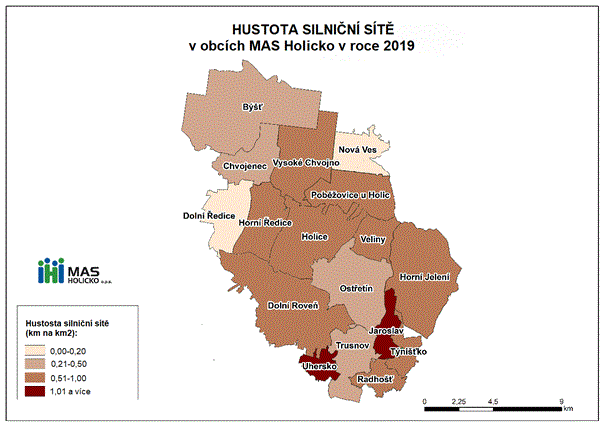 Zdroj dat: vlastní zpracování Druhou komunikací I. třídy je silnice I/36. Začíná u Nového Města v okresu Hradec Králové a vede přes Lázně Bohdaneč, Pardubice, Sezemice, Holice, kde je částečně vedena souběžně s I/35. Pokračuje přes Veliny, do Borohrádku až do Čestic, kde se napojuje na I/11. Tato silnice tedy prochází městem Holice a novou členskou obcí Veliny. Tři komunikace v MAS Holicko náleží k silnicím II. třídy. Jsou jimi:Silnice II/298 – vede od Sezemic, dále pokračuje do města Třebechovice pod Orebem a do Opočna, Dobrušky, odkud směřuje po obec Bohdašín u česko-polských hranic, kde je zakončena napojením na II/285. Na území MAS Holicko prochází pouze obcí Býšť, v níž se kříží se silnicí I/35.Silnice II/305 – vybíhá od města Skuteč a dále směřuje do Luže, Horního Jelení, Borohrádku a Týniště nad Orlicí, kde končí zaústěním na I/11. V MAS Holicko prochází dvěma obcemi – Horní Jelení a Jaroslav.Silnice II/322 – vede z Pardubic (Pardubiček) a dále směřuje do Dašic a Dolní Rovně a je zakončena napojením na silnici I/35 na území obce Ostřetín (přesněji místní části Vysoká u Holic).Na území MAS Holicko je poměrně hustá síť místních komunikací. Místní komunikace mají úhrnnou délku přibližně 140 km, což je podstatně hustá síť, pokud se bude uvažovat rozloha MAS Holicko. Nejvyšší hustoty dosahuje v obcích s nejmenšími katastrálními územími, tedy v Jaroslavi a Uhersku. Hustota silnic je mírně podprůměrná oproti Pardubickému kraji a ČR. Dosahuje hodnoty 0,54 km na km2, zatímco v ČR je to 0,58 km na km2 a v Pardubickém kraji 0,59 km na km2.Mapa 6: Pentlogram (hustota provozu) na komunikacích I. a II. třídy v okolí Holic, sčítání ŘSD v roce 2016Zdroj: Ředitelství silnic a dálnic – Celostátní sčítání dopravy 2016 < http://scitani2010.rsd.cz> 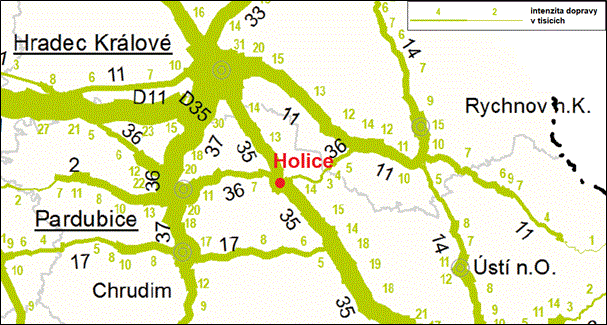 V současné době na území nejsou žádné dálnice ani silnice pro motorová vozidla. Nicméně v roce 2020 započala výstavba dálnice D35, která má vybíhat z D11 u Hradce Králové a pokračovat přes Holicko směrem na Vysoké Mýto, Litomyšl, Mohelnici, Olomouc až po Lipník nad Bečvou a měla by být hotová v roce 2026. Úsek Opatovice nad Labem - Časy (-Holicko) - Ostrov, který umožní odvedení tranzitní dopravy ze stávající trasy I/35 na novou, vedenou mimo zástavbu a by měl být hotový již v roce 2022. Tato stavba se dotkne katastrů obcí Dolní Ředice, Komárov, Horní a Dolní Roveň a Uhersko. U Dolní Rovně je navržena oboustranná odpočívka, a to vždy pro 32 nákladních aut, 64 osobních aut, 6 autobusů a 12 karavanů. S výstavbou dálnice, ale souvisí i výstavba přivaděčů: Rokytno – Býšť (kromě Býště, bude dotčeno i území Chvojence), Časy – Holice (kromě Holic bude dotčeno i území Dolních a Horních Ředic), Dašice (dotčeno území Komárova a Dolní Rovně).Palčivým problémem, se kterým se potýká MAS Holicko je značný provoz na komunikacích, zvláště na silnici I/35, která prochází přímo obcemi Jaroslav, Vysoká u Holic, Ostřetín, Holice, Chvojenec a Býšť. Dle výsledků sčítání dopravy v roce 2016 na úseku silnice I/35 od hranice mezi okresem Pardubice a Hradec Králové po obec Býšť denně projede 13 606 automobilů. V úseku mezi obcí Býšť a městem Holice je to 13 118 automobilů. V úseku u obce Jaroslav je to dokonce 14 816. Celkově se intenzita dopravy na komunikaci I/35 pohybuje v rozmezí od 8,5 tisíce po téměř 15 tisíc automobilů. Nadto podstatnou složku tvoří nákladní přeprava s těžkými nákladními automobily včetně přívěsů. Mapa 7: Intenzita dopravy na území města Holice, sčítání ŘSD v roce 2016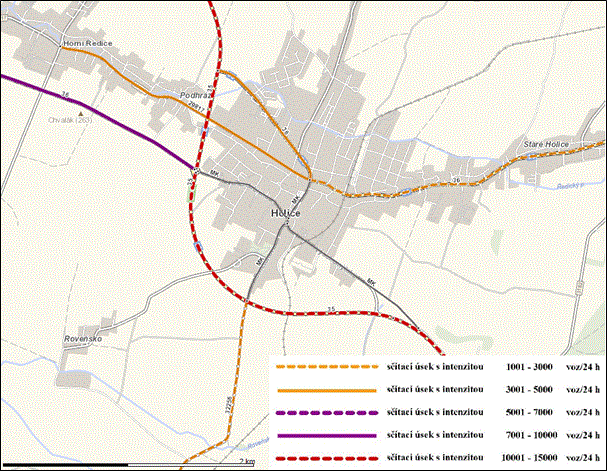 Zdroj: Ředitelství silnic a dálnic – Celostátní sčítání dopravy 2016 < http://scitani2010.rsd.cz> Hustota provozu na komunikaci I/36 se v úseku mezi krajským městem Pardubice a městem Holice pohybuje kolem 7 tisíc vozidel. V úseku mezi městem Holice a obcí Veliny pak kolem 2 800 vozidel. Ze silnic II. třídy je značně vytížená II/322 v úseku mezi Komárovem a Horní Rovní, kde denně projede kolem 3 330 vozidel. Vysoka intenzita dopravy se samozřejmě odráží na životním prostředí a bezpečnosti v jednotlivých obcích. Vysoká koncentrace dopravy může mít také vliv na ztrátu atraktivnosti dané lokality pro obyvatele. Situaci v obcích by mělo zlepšit dokončení dálnice D35, kam se přesune především kamionová doprava.Velikým bezpečnostním problémem, který souvisí s vysokou intenzitou dopravy na výše zmíněných komunikacích, případně komunikacích nižších tříd, které se napojují na silnice I/35 a I/36, je nedodržování dopravních předpisů, a to především předepsané rychlosti. Jedná se totiž o komunikace, které svými parametry umožňují rychlejší styl jízdy. A to právě zvyšuje riziko nehody především v zastavěném území. Důležitým prvkem bezpečnosti dopravy je tedy zpomalení jízdy automobilů v těchto obcích a oddělení chodců a cyklistů od automobilové dopravy. Mapa 8: Intenzita dopravy na území MAS Holicko, sčítání ŘSD v roce 2016Zdroj: Ředitelství silnic a dálnic – Celostátní sčítání dopravy 2016 < http://scitani2010.rsd.cz>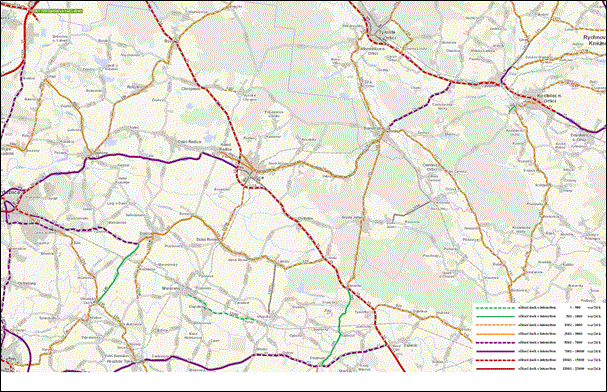 Železniční dopravaÚzemím MAS Holicko prochází elektrifikovaná železniční trať č. 010 Praha – Česká Třebová, která je páteřní železniční trasou v ČR. Je součástí I. a III. železničního koridoru – zajišťuje spojení Prahy s Brnem, Vídní či Budapeští (I. koridor) a spojení mezi Prahou a Olomoucí, Ostravou a Varšavou (III. koridor). V území MAS Holicko prochází konkrétně katastrálním územím Radhošť, místní částí Sedlíšťka, kde se nachází i stejnojmenná zastávka. Zastávka pojmenovaná Uhersko se nenachází na území stejnojmenné obce, ale leží mimo její katastrální území, byť těsně, a není tak součástí MAS Holicko, přesto je důležitá pro přepravu obyvatel z jihu území MAS Holicko.Další železniční tratí procházející územím MAS Holicko je trať č. 016 Borohrádek – Holice – Moravany – Chrudim – Heřmanův Městec. V tomto případě se jedná o jednokolejnou trať s nízkou intenzitou provozu. Na území MAS Holicko prochází obcí Dolní Roveň, městem Holice a obcí Veliny. Je zde jedna železniční stanice ve městě Holice a zastávka v Dolní Rovni. Úsek mezi Holicemi a Borohrádkem byl pro osobní dopravu ukončen v roce 2011 a následně znovu obnoven v roce 2015. K ukončení provozu osobních vlaků na této trati opětovně došlo 10. června 2018.Tratě na území MAS Holicko jsou v majetku SŽDC, státní organizace, Praha. V regionu je jediný provozovatel osobní železniční dopravy, a to České dráhy, a.s.. Dálkové vlaky (expresy, rychlíky a část vlaků EC a IC) jsou objednávány Ministerstvem dopravy, regionální vlaky jsou objednávány krajskými úřady. Jak Ministerstvo dopravy, tak krajské úřady uzavírají s Českými drahami smlouvu, aby zajistily dopravní obslužnost konkrétního území. Dopravní obslužnostÚzemí MAS Holicko je v osobní silniční dopravě obsluhováno především 4 autobusovými přepravci Arriva Chrudim a.s., Audis Bus a.s., Car Tour, ČSAD Ústí nad Orlicí a.s., a dále 5 dálkovými dopravci. Dopravní obslužnost prováděná v rámci železniční dopravy je provozována na trati č. 010 v úseku Praha – Česká Třebová se zastávkou Sedlíšťka a Uhersko a na trati č. 016 v úseku Moravany – Holice se zastávkami v Holicích a Dolní Rovni. Provozovatelem na obou úsecích jsou České dráhy a.s. Dle pohledu na rozsah přepravy – počtu spojů, situace je nejlepší v obcích, které leží na hlavních komunikacích, především na silnici I. třídy I/35. Úroveň dopravní obslužnosti lze hodnotit v těchto obcích jako vyhovující. Dále spojení mezi pomyslným centrem MAS Holicko, městem Holice, a krajským městem Pardubice je velmi příznivé – autobusy jezdí minimálně jednou za hodinu, ve vytížené ranní a odpolední časy pak dvakrát za hodinu. Na druhou stranu pro obce Chvojenec a Býšť je dostupnější město Hradec Králové než Pardubice (leží na trase Vysoké Mýto - Hradec Králové). Problematičtější je dopravní obslužnost mimo hlavní trasy. Dopravní obslužnost je vyhovující především v ranních časech a navazuje na dopravu dětí do škol. Problematická je situace v odpoledních a večerních časech pro děti vracející se z vyučování a rovněž pro pracující na odpolední směně. Výrazně je omezená doprava o víkendech a ostatních nepracovních dnech (státních svátcích), popř. v dnech, kdy neprobíhá vyučování. Tato situace velmi negativně ovlivňuje mobilitu obyvatel především z menších obcí a podepisuje se i na možnostech využití území z hlediska cestovního ruchu.Osobní doprava je na území Královéhradeckého kraje a Pardubického kraje organizovaná společně v rámci společnosti OREDO, s.r.o., Hradec Králové. Zajišťuje tak dopravní obslužnost pro území „Východních Čech“ prostřednictvím systému IREDO (Integrovaná Regionální Doprava). Systém IREDO zahrnuje jak silniční dopravu, tak i tu na železnici provozovanou v obou krajích. Prostřednictvím něho jsou vytvářeny tarifní zóny určující cenu přepravy osob dle vzdálenosti a počtu zón. Místní komunikace a chodníkyMístní komunikace patří do správy samotných obcí. Ovšem údržba (především odklízení sněhu) a opravy jsou velmi náročné z hlediska rozpočtových možností obcí. Dle šetření obce na území MAS Holicko mají ve svém vlastnictví přibližně 140 km komunikací. Jejich stav je různorodý. Celkově 15 obcí ze 17 má na svém území alespoň částečně vedeny chodníky podél komunikací. Chodníky postrádají pouze obce Poběžovice u Holic a Týnišťko. A zejména menší obce mají pokrytu pouze část svých komunikací chodníky. CyklodopravaNa území MAS Holicko existují dvě cyklostezky. Jedna spojuje město Holice s obcí Ostřetín. Druhá potom propojuje novou členskou obec Veliny s obcí Borohrádek (nepatří do území MAS). Cyklostezka mezi městem Holice a obcí Ostřetín slouží především k tomu, aby se cyklisté vyhnuli silnici I/35, kde je velmi hustý provoz. Cyklostezka částečně využívá někdejší silnici I/35 a v obci Ostřetín je vedena v souběhu s I/35. Cyklostezka mezi obcí Veliny a Borohrádek pak slouží především k rekreaci (vede lesem). Cyklisté se mohou vyhnout silnici I/36.V současné době se předpokládá a plánuje výstavba dalších cyklostezek. Tyto plány dále byly rozpracovány v návrhové části Koncepce cyklo a in-line turistiky v Pardubickém kraji (aktualizace koncepce proběhla v roce 2019). Na území MAS Holicko se počítá konkrétně s plánem výstavby 7 cyklostezek:78 Chvojenec – Býšť (2,7 km)79 Holice – Chvojenec (4,9 km; přibližné náklady: 28 175,0 tis. Kč)80 Horní Ředice (spojka na R 35; 1,1 km)81 Holice – Veliny (0,8 km)82 Holice – Dolní Roveň (4,6 km; přibližné náklady: 28 175,0 tis. Kč)83 Ostřetín – Horní Jelení (1,6 km)143 Choteč – Horní Ředice Zdroj dat: Koncepce cyklo a in-line turistiky v Pardubickém krajiNadto v návrhové části Koncepce cyklo a in-line turistiky v Pardubickém kraji (březen 2015) se počítá s vyznačením další cyklotrasy, a to 2–18 vedoucí od hranic s Královéhradeckým krajem přes Bělečko, Vysoké Chvojno, Poběžovice u Holic, Koudelku, Veliny, Horní Jelení, Rousínov do Chocně. Dále v prostoru mezi Chocní a Horním Jelení by měl vzniknout bike resort 5b Choceň – lesní okruhy jako doplněk pro páteřní cyklostezku podél Orlice. Počítá se vznikem jednosměrných „singletreků“ lehké a střední obtížnosti v délce 30 km. V MAS Holicko se má bike resort rozkládat na katastrálním území obcí Horní Jelení, Jaroslav a Týnišťko. Jak již bylo několikrát zmíněno, část území MAS Holicko trpí hustou dopravou, která znesnadňuje pohyb mezi obcemi. Cyklodoprava po těchto tazích je riziková. Smyslem cyklostezek tak je zlepšení pohybu občanů mezi obcemi (při dojížďce za prací, do škol či za službami), ale i v rámci zatraktivnění lokality pro cestovní ruch. Finanční potřeby pro realizaci záměrů na území MAS Holicko v období 2021 – 2027  – téma: DopravaV období od 18.8. – 9.9.2020 vedoucí pracovnice pro CLLD navštívila všech 17 starostů obcí z území MAS Holicko. Předmětem vedeného řízeného rozhovoru bylo zjišťování současného stavu, problémů, potřeb a plánovaných investic obcí mimo jiné i v této oblasti.Zveřejnění projektového záměru v níže uvedené tabulce neznamená, že projekt bude za každou cenu vybrán k podpoře v rámci výzvy MAS Holicko. A to především z důvodů, že investor nemusí projekt v rámci výzvy MAS Holicko předložit anebo bude předložen projektový záměr kvalitnější, lépe naplňující cíle SCLLD, který bude nakonec vybrán.Níže uvedená tabulka slouží pouze jako zjištění, jak velký je o dané téma ze strany obcí zájem.Tabulka 28: Finanční potřeby pro realizaci záměrů na území MAS Holicko – téma: DopravaVlastní šetřeníPalčivým problémem, se kterým se potýká území MAS Holicko je značný provoz na komunikacích, zvláště pak na silnicích I. třídy I/35 (Jaroslav, Vysoká u Holic, Ostřetín, Chvojenec a Býšť) a I/36 (Veliny, Holice, Horní Ředice).  Problém s intenzitou dopravy mají ale i komunikace nižších tříd a i místní komunikace, které na komunikace I. a II. třídy navazují. To omezuje pohyb místních obyvatel po obci či mezi obcemi, zvyšuje riziko dopravní nehody a má negativní vliv na lidské zdraví. Pro řešení bezpečnosti silničního provozu jsou plánována opatření jako rekonstrukce a výstavba chodníků (separace chodců), budování cyklostezek (separace nemotorové dopravy), budování přechodů a jejich osvětlení, úpravy křižovatek, radary, apod.Bezpečnost silničního provozu je na Holicku opravdu velké téma. Budování cyklostezek je řešeno společně prostřednictvím Dobrovolného svazku obcí Holicka již několik let. Cyklostezka Ostřetín-Holice byla vybudována již v roce 2009. Od té doby se řeší její pokračování až do Býště. Největší problém je s výkupem pozemků. Na druhou stranu úsek Holice-Chvojenec má již zažádáno o územní rozhodnutí.Dále v řízených rozhovorech bylo často zmiňováno úsekové měření rychlosti, které by mohlo být řešeno také společně. To ale naráží na problém, že by v Holicích musela být zřízena městská policie, která by toto měla na starosti.Dalším velkým tématem, které již začíná mít reálné obrysy je výstavba dálnice D35 v  úseku Opatovice nad Labem - Časy - Ostrov, která umožní odvedení tranzitní dopravy ze stávající trasy I/35 na novou, vedenou mimo zástavbu a měla by být hotová v roce 2022. Tato stavba se dotkne katastrů obcí Dolní Ředice, Komárov, Horní a Dolní Roveň a Uhersko. U Dolní Rovně je navržena oboustranná odpočívka, a to vždy pro 32 nákladních aut, 64 osobních aut, 6 autobusů a 12 karavanů. S výstavbou dálnice, ale souvisí i výstavba přivaděčů: Rokytno – Býšť (kromě Býště, bude dotčeno i území Chvojence), Časy – Holice (kromě Holic bude dotčeno i území Dolních a Horních Ředic), Dašice (dotčeno území Komárova a Dolní Rovně).Obce také postupně opravují a rekonstruují místní komunikace. To je oblast, do které je potřeba neustále investovat. Také se počítá s vytvářením parkovacích ploch, které na území obcí chybí. V současnosti řidiči často parkují na místních komunikacích a jiných veřejných prostranstvích. Holice si nechávají vytvořit projektovou dokumentaci na celkové řešení parkování ve městě.V případě dopravní dostupnosti, region těží z přítomnosti silnic 1. tříd a blízkosti 2 krajských měst (Pardubice, Hradec Králové). To znamená, že většina obcí nemá problém s dopravní obslužností. Horší situace je v obcích nebo místních částech mimo hlavní trasy, tam je ale většinou v relativně dochozí vzdálenosti (cca 2 km) vlaková zastávka (Holice, Dolní Roveň, Uhersko, Sedlíšťka, Zámrsk). Dopravní obslužnost je vyhovující především v ranních časech a navazuje na dopravu dětí do škol.Problematická je situace v odpoledních a večerních časech pro děti vracející se z vyučování a rovněž pro pracující na odpolední směně. Výrazně je omezená doprava o víkendech a ostatních nepracovních dnech (státních svátcích), popř. v dnech, kdy neprobíhá vyučování. Tato situace velmi negativně ovlivňuje mobilitu obyvatel především z menších obcí a podepisuje se i na možnostech využití území z hlediska cestovního ruchu.Přibližně v polovině obcí jsou čekárny u autobusových zastávek relativně nové nebo nově opravené, zbylá polovina má v plánu čekárny postupně rekonstruovat. Ve Velinách chtějí vybudovat novou autobusovou zastávku a v Holicích je naplánována rekonstrukce celého autobusového nádraží. SWOT analýza – téma: DopravaPro SWOT analýzu bylo využito také výstupů z komunitního projednávání, které probíhalo od 8 – 10/2020: dotazníkové šetření mezi obyvateli Holicka a řízené rozhovory se starosty obcí Holicka.Tabulka 29: SWOT analýza – téma: DopravaZdroj dat: vlastní zpracováníAnalýza problémů a potřeb – téma: DopravaPro zjišťování rozvojových potřeb a rozvojového potenciálu území bylo využito také výstupů z komunitního projednávání, které probíhalo od 8 – 10/2020: dotazníkové šetření mezi obyvateli Holicka a řízené rozhovory se starosty obcí Holicka.ProblémyŠpatný stav komunikací na území MAS HolickoVysoká intenzita dopravy, především v souvislosti s komunikací I/35Nízká bezpečnost silničního provozu v okolí hlavních komunikačních tahů (zejména silnice I/35, I/36 a na ně se napojující komunikace nižších tříd)Snížení atraktivity obcí a bydlení v důsledku vysoké intenzity dopravy (pro nové obyvatele nebo nové podnikatelské záměry)Špatný stav nebo zcela chybějící chodníky, zastaralá technika na jejich údržbuHodně cyklotras je vedeno po místních komunikacích, kde je hustý provoz a současně je zde málo cyklostezek Málo parkovacích ploch a míst určených k parkování Autobusové nádraží v Holicích nevyhovuje současným požadavkům a některé zastaralé autobusové zastávky v okolních obcích Malý počet spojů a zhoršená dojížďka za službami v malých obcích mimo hlavní tahyPotřebyModernizace, rekonstrukce a opravy silničních komunikací, chodníků a nová technika na jejich údržbuZlepšení bezpečnosti v silniční dopravě prostřednictvím užití bezpečnostních prvků (pasivní a aktivní bezpečnostní prvky)Zvýšení bezpečnosti chodců – přechody, lepší osvětlení, chodníky (budování nových, rekonstrukce stávajících), zamezení vjezdu automobilů do určitých částí apod.Zvýšení bezpečnosti cyklistů – oddělení automobilové a cyklistické dopravy, např. vybudováním cyklostezekBudování nových parkovacích ploch a míst určených k parkováníRekonstrukce autobusového nádraží a autobusových zastávekZachování či zlepšení současného stavu veřejné dopravyPotenciálVyužití dotačních titulů pro modernizace a rekonstrukce komunikací na místní úrovniDobudování dálnice D 35, čímž se odkloní zejména tranzitní doprava z obcí, které jsou zatíženy její vysokou intenzitou prostřednictvím silnic I. třídy.Využití dotačních titulů pro zlepšení bezpečnosti v silniční dopravě – užití bezpečnostních prvků, oddělení chodců a cyklistů od automobilové dopravyVyužití podmínek, které nabízí území MAS Holicko pro cyklodopravu a cykloturistiku Zlepšení současného stavu veřejné dopravy v obcích mimo hlavní tahyŽIVOTNÍ PROSTŘEDÍKvalita ovzduší a zdroje znečištěníZ pohledu měrných územních emisí ze stacionárních zdrojů jsou na tom obce MAS Holicko jako celek velmi dobře. Průměrná hodnota emisí ze stacionárních zdrojů činila 0,26 tun na km2. Průměrná hodnota v ČR byla 0,42 tun na km2 a v Pardubickém kraji ještě o desetinu tuny vyšší. Ovšem tento stav platil za území jako celek, mezi jednotlivými obcemi existovaly vysoké rozdíly. Zatímco hodnota emisí vyprodukovaných na území Holic 0,51 tun na km2 byla takřka rovna krajskému průměru. V obcích při severních hranicích území MAS byla velmi nízká (Poběžovice u Holic 0,09, Vysoké Chvojno 0,12, Býšť 0,14 tun na km2). Nízké hodnoty vykazovaly i obce na jihu území – Radhošť, Týnišťko, Jaroslav (okolo 0,2 tuny na km2). Opačná byla situace v množství emisí z mobilních zdrojů (především automobilové dopravy). Hodnota emisí z mobilních zdrojů vykazovala shodu s celokrajským průměrem (0,30 tuny na km2) a byla mírně nižší než průměrná výše na území ČR (0,34 tuny na km2). Zvýšené hodnoty byly dosahovány především v obcích, které leží na komunikaci I. třídy I/35 (a ze statistického pohledu ty, které mají malé katastrální území, na něhož jsou hodnoty vypočítávány). Nejvyšších hodnot proto tyto emise dosahovaly v obci Jaroslav (0,73 tuny na km2), dále ve městě Holice (0,58 tuny na km2) a v Horních Ředicích (0,46 tuny na km2). Naopak obce ze severovýchodní hranice území MAS Holicko vykazovaly nízké úhrny emisí (Nová Ves 0,04 tuny na km2).Z hlediska jednotlivých druhů znečištění byly na území MAS Holicko zaznamenány nadprůměrné hodnoty jak u koncentrace prachových částic (PM2,5 i PM10), tak i u koncentrace oxidu dusíku (NO2).Vytápění domů a bytůKvalita ovzduší je také ovlivněna způsobem vytápění v území. Celková situace v MAS Holicko se však jeví příznivě. Velká část domů a bytů využívá k vytápění především plyn a elektřinu, tedy čistší zdroje energie. Celkově v obydlených bytech s ústředním topením bylo při SLDB 2011 pouze 24,8 % zásobováno teplem z kotlů na pevná paliva. Oproti tomu 65,1 % obydlených bytů s ústředním topením využívalo k vytápění plynových kotlů. Vytápění elektřinou bylo realizováno v 7,8 % bytů a necelá 4 % pak připadají na jiné formy vytápění. Co se týče obydlených bytů s vlastními kamny (čítají celkový podíl 10,3 % ze všech bytů), tak jejich podíl využívající pevná paliva k vytápění byl 9,4 %. Plyn se umístil až na třetím místě (26,6 %). Nejpoužívanějším zdrojem byla elektřina, se kterou bylo vytápěno 32,2 % bytů. Za ní následovalo dřevo a brikety, které vytápěly 27,8 % těchto bytů.Graf 28: Struktura využití ploch na území MAS Holicko v roce 2019Zdroj dat: ČSÚ, vlastní zpracováníStruktura ploch, půdy a ochrana půdPro území MAS Holicko je charakteristický vysoký podíl lesních porostů, který na celkové výměře dosahuje 40,7 %, kdy průměr v rámci ČR je 33,9 %. Toto je svým způsobem jedinečné. Vysoké hodnoty lesních porostů jsou typické pro střední, a především vyšší polohy.  Území MAS Holicko však leží v nadmořských výškách do 320 m n. m., což je unikátní rys v rámci ČR. Nejvyšší zastoupení lesů vůbec má obec Poběžovice u Holic. Lesní porosty tvoří 80,0 % její rozlohy. Zastoupení lesů přes 70 % mají ještě obce Vysoké Chvojno (77,3 %), Horní Jelení (73,2 %) a Nová Ves (71,8 %). Naopak nejnižší zastoupení lesů má obec Dolní Roveň. Lesní porosty na její celkové výměře dosahují pouze 1,1 %.Na území se navyšuje podíl původních dřevin a pro zvýšení ekologické vyváženosti a také odolnosti lesních porostů je důležité pokračovat v tomto trendu a podporovat jej. Mapa 9: Podíl lesních ploch na rozloze obcí MAS Holicko v roce 2019Zdroj dat: ČSÚ, vlastní zpracování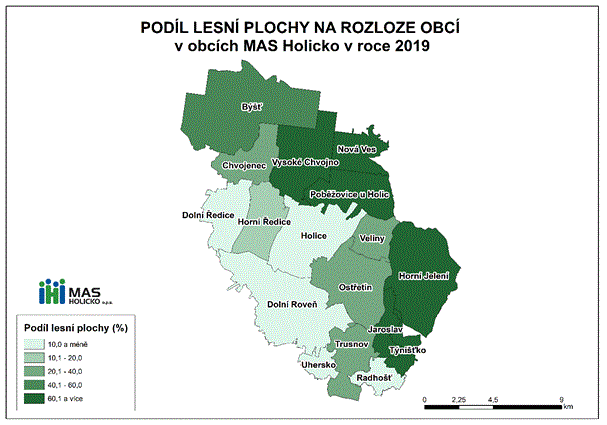 Mapa 10: Podíl zemědělské půdy na rozloze obcí MAS Holicko v roce 2019Zdroj dat: ČSÚ, vlastní zpracování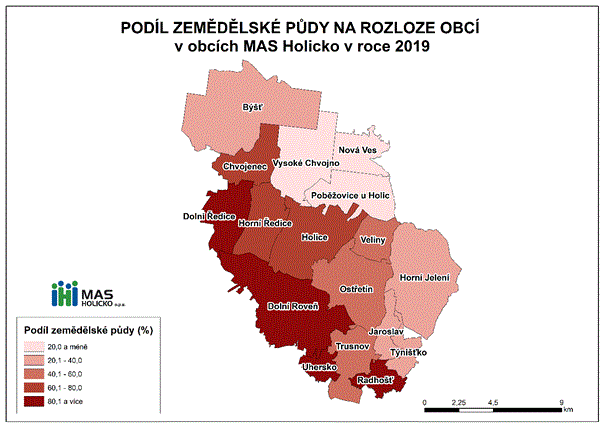 Přesto lesům na Holicku stále dominuje borovice. Bohužel poslední roky charakteristické dlouhotrvajícími vysokými teplotami a suchem zapříčinily jejich zvýšené usychání. Dlouhotrvající sucho, ale určitě není jediným faktorem. Svůj vliv na tomto stavu mají i třeba imise a hmyzí škůdci. Dále je nutné zmínit, že i oblast MAS Holicko se potýká s celorepublikovým problém – kůrovcovou kalamitou. Ačkoliv situace v lesích v území MAS není tak vážná jako v jiných částech republiky, do budoucna by kůrovec mohl způsobovat značné problémy i v regionu. Lesy jsou také důležitým činitelem v boji proti změně klimatu, tedy i přes jejich vysoký podíl, je vhodné podporovat jejich výsadbu, a to především na jihozápadě území, kde je zalesněnost minimální. Hodnota rozlohy zemědělské půdy v MAS Holicko dosahuje 51,9 %, což se pohybuje mírně pod průměrem v rámci ČR (53,3 %). Největší rozlohu zemědělské půdy má obec Dolní Roveň, kde hodnota činí 90,5 % z celé rozlohy katastru této obce. Přes 80 % mají pak obce Uhersko (82,3 %), Dolní Ředice (82,2 %) a Radhošť (82,2 %). Město Holice dosahuje zastoupení 75,8 %. Nejnižší výměru zemědělské půdy mají obce uvedené v předešlém odstavci, tedy ty na východě území s vysokým podílem lesních porostů – Poběžovice u Holic (17,3 %), Vysoké Chvojno (19,6 %) či Nová Ves (19,6 %). Mapa 11: Podíl orné půdy na rozloze obcí MAS Holicko v roce 2019Zdroj dat: ČSÚ, vlastní zpracování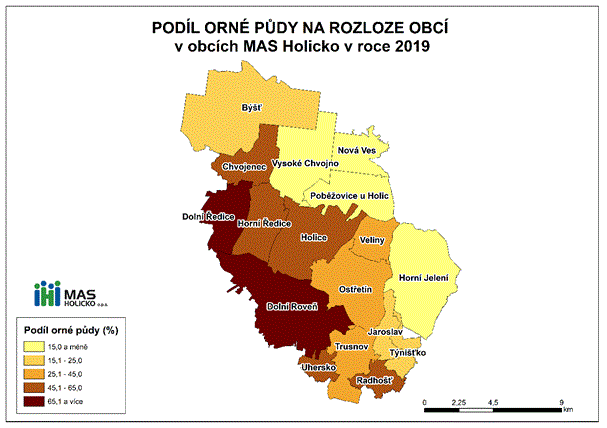 Ze zemědělské půdy má nejvyšší zastoupení orná půda, která tvoří na celkové výměře MAS Holicko 38,6 %. Jedná se o mírně vyšší hodnotu, než je průměrné zastoupení orné půdy na rozloze ČR (37,2 %). Nejvyšší podíl orné půdy má obec Dolní Roveň, kde podíl dosahuje hodnoty 77,6 %. Více než 60 % je potom v obcích Dolní Ředice (68 %), Uhersko (65,1 %), Radhošť (62,9 %) a Horní Ředice (61,1 %). Oproti tomu nejnižší hodnotu mají obec Poběžovice u Holic (7,9 %) a Horní Jelení (9,6 %). Důvodem je výše zmíněný podíl lesů v katastru těchto obcí. Na území MAS Holicko se nenacházejí žádné chmelnice ani vinice. Zahrady zabírají na celkové ploše 2,2 %. Oproti republikovému průměru (8,9 %) je tato hodnota podprůměrná. Největší zastoupení mají ve městě Holice, a to 5,8 %. Vyšší hodnotu pak mají obce Dolní Ředice (3,3 %), Horní Ředice (3,2 %) a nová členská obec Veliny (3 %). Nejnižší podíl pak eviduje obec Vysoké Chvojno a Poběžovice u Holic, kde hodnota nedosahuje ani 1 % z celkové rozlohy obce. Na území MAS Holicko se celkově nachází 46,5 ha ovocných sadů. Nejvyšší zastoupení najdeme ve městě Holice – 0,9 %. V ostatních obcích je rozloha sadů minimální. V obci Radhošť je podíl 0,45 %, v Uhersku 0,32 %. Nejmenší podíl je pak v obci Chvojenec, kde hodnota dosahuje pouze 0,014 % z celkové rozlohy. V obci Jaroslav pak nejsou evidované žádné ovocné sady. Celkový průměr za MAS Holicko činí 0,2 % z rozlohy území, což je mírně podprůměrné oproti celorepublikovému průměru (0,7 %).  Travnaté porosty zabírají 10,8 % z území MAS Holicko. V rámci republikového průměru (12,9 %) se opět jedná o mírně podprůměrnou hodnotu. Nejvyšší hodnotu vykazuje město Holice (20,8 %). Vyšší hodnoty dosahuje ještě obec Radhošť, kde 17,5 % plochy tvoří travnaté porosty. Nejnižší podíl je pak v obcích Vysoké Chvojno (5 %) a Nová Ves (6,5 %). Mapa 12: Podíl zastavěných ploch na rozloze obcí MAS Holicko v roce 2019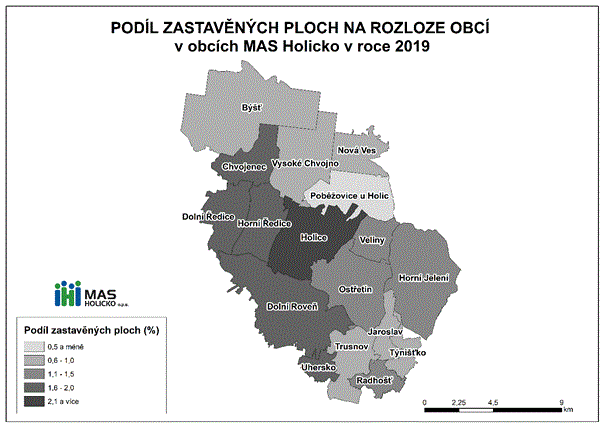 Zdroj dat: ČSÚ, vlastní zpracováníPodíl vodních ploch je rovněž nižší, a to o půl procentního bodu ve srovnání s celou ČR (1,6 % vs. 2,1 %). Největší podíl mají v obcích Horní Ředice (5,3 %) a Nová Ves (4,8 %), tedy v obcích, na jejichž území se nacházejí rozsáhlejší rybníky – Ředický a Novoveský. Město Holice dosahuje hodnoty 2,7 %. Nejmenší podíl vodních ploch pak má obec Poběžovice u Holic (0,3 %). Nejvyšší podíl zastavěného území patří městu Holice, a to 4,9 %. U ostatních obcí výměra zastavěných ploch je podstatně nižší než ve městě Holice – Dolní Ředice (2 %), Dolní Roveň (obě 1,9 %), naopak Poběžovice u Holic nemají ani půl procentní zastoupení (0,4 %).Z hlediska změn zornění, tedy zvyšování či snižování výměry orné půdy na úkor ostatních složek jejího využití, došlo na území MAS Holicko k mírnému poklesu zornění. Mezi lety 2014 až 2019 došlo na území MAS k poklesu podílu orné půdy o 1,15 % (- 102,8 ha). Oproti hodnotám celé ČR (- 0,0069 %), Pardubickému kraji (- 0,18 %) a Královéhradeckému kraji (- 0,19%) se jedná o vetší pokles. Největší pokles zaznamenaly obce Holice (- 5,87 %) a Ostřetín (- 4,32 %). Naopak k žádné změně nedošlo v obcích Horní Ředice, Jaroslav, Radhošť, Týnišťko a Uhersko.Naopak od roku 2014 došlo k nárůstu podílu trvalých travních porostů o 3,18 % (+ 79,8 ha). Tento rozdíl je vyšší než průměr ČR (+ 0,02%), Pardubického (+ 0,44 %) a Královéhradeckého (+ 0,38 %) kraje. K největšímu nárůstu došlo v Holicích (+ 11,38 %) a Ostřetíně (+ 14,83 %). Naopak k největšímu snížení podílu trvalých travních porostů došlo v obcích Horní Jelení (- 1,00 %) a Býšť (- 0,26 %).Podíl zemědělské půdy (do něhož je řazena orná půda, trvalé travní porosty, zahrady a sady) rovněž v rámci MAS Holicko poklesl, nicméně se jedná o výrazně menší pokles - 0,17 % (- 20,0 ha). Bohužel ve srovnání s hodnotami ČR (- 0,0009 %), Pardubického a Královéhradeckého kraje (oba shodně - 0,02 %) jde ale opět o nadprůměrné ubývání podílu zemědělské půdy v regionu. Největší úbytek zaznamenaly obce Holice (- 0,63 %), Chvojenec (- 0,69 %) a Horní Jelení (- 0,65 %). Na druhou stranu obce Dolní Roveň (+ 0,01 %), Trusnov (+ 0,1 %) a Veliny (+ 0,02 %) zaznamenaly drobný nárůst zemědělské půdy. V obcích Týnišťko a Uhersko k žádné změně nedošlo.Bohužel v následujících letech lze očekávat ještě další úbytek zemědělské půdy z důvodu výstavby čtyřproudé dálnice D35 v úseku Opatovice nad Labem - Časy – Ostrov a jejích přivaděčů, která by měla být hotová v roce 2026 (některé části by měli být dokončeny již v roce 2021, resp. 2022). Tyto stavby se dotknou katastrů obcí Dolní Ředice, Komárov, Horní a Dolní Roveň, Uhersko, Býšť, Chvojenec, Holice a Horní Ředice. Podíl zastavěného území se v obcích MAS Holicko mezi lety 2014 až 2019 zvýšil o 0,43% (+ 1,5 ha). Opět se jedná o nadprůměrné hodnoty ve srovnání s ČR (+ 0,002 %), Pardubickým (+ 0,06 %) a Královéhradeckým (+ 0,05 %) krajem. Nejvíce zastavěných ploch přibylo v obcích Nová Ves (+ 7,80 %) a Horní Jelení (+ 2,36 %). Na druhé straně jsou zde i obce, kde se od roku 2014 snížil podíl zastavěného území. Největší úbytek zaznamenala obec Poběžovice u Holic (- 4,38 %)V případě lesních pozemků na území MAS Holicko od roku 2014 došlo k drobnému zvýšení podílu o 0,09 % (+ 8,2 ha). Opět se jedná o nadprůměrnou hodnotu oproti ČR (+ 0,0006 %), Pardubickému a Královéhradeckému kraji (oba + 0,02 %).  Nejvýraznějšímu navýšení došlo v obcích Chvojenec (+ 1,0 %) a Holice (+ 0,6 %). V žádné obci nedošlo k úbytku lesních pozemků.Co se týče průměrné velikosti půdních bloků, lze říci, že na území MAS Holicko probíhá intenzivní zemědělská činnost na velkoplošném území, která má svůj původ v kolektivizaci zemědělství po roce 1948. Průměrná velikost půdních bloků byla v roce 2018 na hodnotě 7 ha, zatímco v ČR 4,9 ha a v Pardubickém kraji 4,2 ha. V průměru největší půdní bloky se nalézaly na území obcí Ostřetín (13,5 ha), Trusnov (11,8 ha) a Dolní Roveň (10,8). Z hlediska ekologie velké půdní bloky znamenají snížení rozmanitosti (biodiverzity). Na druhé straně toto území (jeho západní část) náleží do úrodných oblastí Polabí, pro něž jsou typické velké bloky scelených pozemků. Na tomto území je proto vhodné provést opatření, která povedou ke zvýšení rozmanitosti krajiny, resp. místních ekosystémů. Co se týče znečištění půdy, je situace na území MAS Holicko velmi příznivá. Mírné znečištění se vyskytuje pouze v obci Býšť, kde podle měření je kontaminováno těžkými kovy 0,9 % zkoumaných vzorků. Půda však není pouze ohrožena znečištěním, závažným problém v mnoha částech ČR je eroze. Tato situace však nepanuje v regionu MAS Holicko. Hodnota erozního smyvu je velmi nízká. Dle zjištění, průměr MAS je 1,1t/ha/rok. Celorepubliková hodnota i hodnota z Pardubického kraje je však takřka čtyřnásobná (4,0, resp. 4,2 t/ha/rok). Ohrožení půd vodní erozí na území MAS Holicko je tedy klasifikováno jako slabé (1,6 - 3), příp. střední (3,1 - 4,5). Podle pedologických poměrů je zde většina půd charakterizována kódem 1 jako „půdy potlačující projevy eroze“ (koeficient 0,75 - 0,90) s dílčími hodnotami potenciální eroze v rozpětí 0,05 - 0,36. Na druhou stranu lokální problémy s erozí a následnými splachy půdy se dotýkají území většiny obcí (Býšť, Holice, Horní Ředice, Jaroslav, Ostřetín, Poběžovice u Holic, Trusnov, Vysoké Chvojno), kde zejména po vydatnějších deštích stéká voda ze svahů s rizikem erozního účinku.Voda a znečištění vodních zdrojůMAS Holicko se rozkládá v níže položeném území ČR, proto roční úhrny srážek jsou nižší než celorepublikový průměr (668 mm). Průměrná hodnota pro region MAS Holicko je 618 mm. Nejméně pak naprší v obci Býšť (600 mm), nejvíce v obci Radhošť (630 mm). Území je v rámci četnosti srážek mírně podprůměrné. Hustota vodních toků v území MAS je relativně vysoká, i když v území není žádná významnější řeka. Průměrná hustota vodních toků je jak v ČR, tak i v Pardubickém kraji hluboko pod hodnotou 1 km/km2. Průměr MAS Holicko dosahuje 1,81 km/km2. Na jihu území tento ukazatel v jednotlivých obcích převyšuje hodnotu 2. Např. v Uhersku je 2,66 km/km2, v Dolní Rovni 2,52 km/km2 či v Radhošti 2,48 km/km2. Chemický stav povrchových vod je uspokojivý a řadí se mezi lepší v rámci ČR. V území vykazuje dobrý stav necelých 76 % vod. Nicméně nižší kvalitu vody vykazuje vodstvo v oblasti obcí Uhersko, Radhošť a Týnišťko. Kvalitnější voda je oproti tomu v Holicích, Dolní Ředicích, Horních Ředicích či Vysokém Chvojnu. V případě podzemních vod se Holicko rozkládá na hydrogeologickém rajónu 4360 – Labská křída. Okrajově sem ale zasahují i hydrogeologické rajóny: 4270 – Vysokomýtská synklinála, 1110 – Kvartér Orlice a 1130 – Kvartér Loučné a Chrudimky.Na území Holicka jsou 2 vrty, kde se sleduje jakost podzemní vody, a to VP0127 v Poběžovicích u Holic a VP0210 v Radhošti. Oba dva vrty jsou zařazeny do kategorie A1, což znamená, že v případě použití pro pitné účely není potřeba žádných úprav kromě koncové dezinfekce pro odstranění sloučenin a prvků, které by mohli mít vliv na její další použití a to zvláště snížení agresivity vůči materiálům rozvodného systému. Tím můžeme konstatovat, že kvalita podzemních vod na Holicku je dobrá.Ze Zprávy o množství a jakosti podzemních vod v územní působnosti Povodí Labe za rok 2019 můžeme vyčíst, že oba vrty v roce 2019 splnily limit pro pitnou vodu v maximálním povoleném množství obsahu chloridů, síranů, amonných iontů, dusičnanů, manganistanu, mědi, kadmia a olova. Vrt v Poběžovicích pouze nevyhověl limitu pH (6,5-9,5). Naopak vrt v Radhošti zase nevyhověl limitu na pesticidy (chloridazon desfenyl a chloridazon metyl desfenyl).Protipovodňová opatřeníV MAS Holicko jsou stanoveny dvě záplavové území. První se rozkládá podél toku řeky Loučná a prochází obcemi Radhošť, Týnišťko a malou částí obce Trusnov (místní část Opočno). Druhé území je potom podél Brodeckého potoka, který zasahuje do území obce Býšť. Povodně však mohou zasáhnout i jiné toky, především Ředický potok (Holice, Horní Ředice a Dolní Ředice) a tok Lodrantka (Dolní Roveň). Problém s bleskovými povodněmi a s vodou z polí mají i další obce jako je Jaroslav, Nová Ves, Ostřetín a Veliny. Protipovodňová opatření existují dvojího druhu: opatření v krajině (zatravnění, výsadba lesů aj.) a technická opatření (sloužící ke zpomalení odtoku či k akumulaci vody na určité lokalitě). Koncepce protipovodňové ochrany Pardubického kraje vymezuje zastavěná území, která jsou nechráněná či nedostatečně chráněná před povodní. Tento dokument určuje obce nad 400 obyvatel, které mohou mít problém s povodní. Z MAS Holicko do seznamu nedostatečně chráněných území náleží obec Býšť, Dolní Roveň, Dolní Ředice, Horní Ředice a Veliny. Dle Koncepce současná protipovodňová ochrana vyhovuje Holicím, které by měly být ohroženy pouze v případě bleskových povodní, a dále obci Býšť, která má ochranu proti vodě o průtoku 20 m3. Ostatní obce nemají vyhovující ochranu před povodní. Dolní Roveň má kapacity na průtok 2 m3, Dolní Ředice 10 m3 a Horní Ředice 15 m3, přesto tato ochrana není dostatečná.Pro Dolní Roveň (obec II. nejvyšší priority pro provedení protipovodňových opatření) dle Koncepce by měla být navýšena ochranná opatření na průtok 20 m3 a navrhuje se úprava koryta (zvýšení jeho kapacity). Pro jak Dolní, tak i Horní Ředice návrh počítá se zvýšením ochranných opatření na průtok 20 m3 a udržení průtočnosti koryta (obce III. priority). Na území MAS Holicko existuje několik protipovodňových opatření, např. poldr Podhráz, suchá nádrž Ostřetín nebo retenční nádrž na Chvojenecké svodnici. Je vhodné provést další protipovodňová opatření podél zmíněných toků, která by zmírnila ohrožení obyvatel a obydlených částí sídel. V územních plánech jsou zakreslena i další protipovodňová opatření, ale bohužel řada obcí při plánování aktivit naráží na problémy s majiteli pozemků, kteří k těmto opatřením nedají souhlas. Což ve výsledku znamená, že ačkoliv jsou v územních plánech naplánované projektové záměry, tak se je z těchto důvodů nedaří zrealizovat. Ochrana území a vymezená chráněná územíNa území MAS Holicko se nevyskytuje velkoplošná chráněná krajinná oblast. Na území je z ekologického hlediska přítomno několik hodnotných částí krajiny, které mají důležitou úlohu pro místní ekosystém a které jsou pod ochranou českých, resp. evropských zákonných norem. Jedná se v prvé řadě o maloplošná chráněná území – přírodní rezervace a přírodní památky. Dále se v regionu nacházejí tzv. oblasti NATURA 2000, tedy evropské významné lokality a ptačí oblasti. Na území MAS se nachází 5 přírodních rezervací o rozloze 230,9 ha a 5 přírodních památek s rozlohou 8,6 ha. V území se nachází jedna ptačí oblast zabírající 2 030,8 ha. Evropské významné lokality jsou 4 s plochou 667,8 ha. Z celkového území MAS má pouze 1,2 % území zaručenou ochranu. Největší podíl z rozlohy jednotlivých obcí mají chráněná území v Dolních Ředicích (10,7 % rozlohy obce), Horních Ředicích (6,7 %) a Uhersku (4,5 %). Přírodní rezervaceBuky u Vysokého Chvojna – jedná se o bukové a lipové porosty s příměsí jedle;Mazurovy chalupy – jedná se o slatinné louky v lesním podrostu;Žernov – ochrana komplexu smíšených biotopů lesních, mokřadních a vodních;Bažantnice v Uhersku – ochrana lužního lesa včetně ptactva a drobných živočichů;U Parku – jedná se o opukovou stráň poblíž zámku ve Vysokém Chvojně s významnou teplomilnou květenou.Zdroj dat: MŽPPřírodní památkyBoršov u Litětin – ochrana květeny, jedná se o louku s výskytem hvozdíku a hořce hořepníku;Pětinoha – rybník s rašeliništěm, kde se nachází rostlinná společenstva s výskytem vzácných druhů rostlin;Šejval – lokalita ohrožených druhů rostlin;Stráň u Trusnova – jedná se o stráň na opukovém podloží s výskytem vzácných rostlin, např. hořce brvitého.Zdroj dat: MŽPEvropsky významné lokalityDále se na území MAS Holicko nacházejí lokality, které jsou součástí oblastí NATURA 2000. V jejím rámci se zde nacházejí 4 evropsky významné lokality:Buky u Vysokého Chvojna – lokalita páchníka hnědého;Mazurovy chalupy – bezkolencové louky na vápnitých, rašelinných nebo hlinito-jílovitých půdách;Žernov – přirozené eutrofní vodní nádrže s vegetací;Uhersko – lokalita lesáka rumělkového.Zdroj dat: MŽPPtačí oblastiZ ptačích oblastí, které jsou též součástí oblastí NATURA 2000, se na území MAS Holicko nachází pouze jediná, avšak má značnou rozlohu oproti ostatním chráněným územím zde (2030,8 ha). Jedinou ptačí oblastí je:Komárov – ochrana dravce motáka pilicha a sovy kalouse pustovky.Zdroj dat: MŽPPamátné stromyNa území MAS Holicko se také nachází několik památných stromů:Dub letní – Dolní Roveň (územní část Litětiny)Dub letní – HoliceDub v Trusnově – TrusnovJírovec maďal – HoliceLípa srdčitá – HoliceZdroj dat: MŽPVýznamné krajinné prvkyDále se na území vyskytují významné krajinné prvky, např. VKP „Mokřad v Býšti“, VKP „Studená Voda“, VKP „Velinský potok“, VKP „Kamenecká stráň“.Zdroj dat: MŽPEkologická stabilita krajinyPro určení ekologické stability území je používán tzv. koeficient ekologické stability. Vyjadřuje podíl ploch, které se řadí mezi stabilní a nestabilní krajinotvorné prvky, k celkové výměře hodnoceného území. Mezi ekologicky stabilní plochy jsou řazeny ty, které jsou přírodě blízké, pouze mírně pozměněné činností člověka jako lesy, louky, pastviny, rybníky, přehradní nádrže, ale i sady, vinice apod. Mezi ekologicky nestabilní plochy spadá zastavěné území, orná půda a chmelnice. Tento indikátor tak vyjadřuje míru urbanizace krajiny.Mapa 13: Koeficient ekologické stability v obcích MAS Holicko v roce 2019Zdroj dat: ČSÚ, vlastní zpracování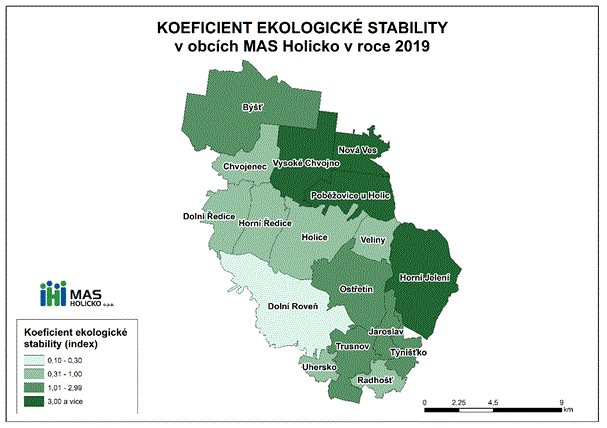 Koeficient ekologické stability dosahuje na území MAS Holicko nadprůměrných hodnot. Celkový koeficient ekologické stability má v MAS Holicko index 2,3. Hodnota v rámci ČR pak činí 1,1 a hodnota indexu v Pardubickém kraji je 0,9 a v Královéhradeckém kraji pak 1,1. Nejvyšší koeficient z obcí mají Poběžovice u Holic, a to 8,6. Hodnotu indexu nad 5 pak mají obce Horní Jelení, Nová Ves a Vysoké Chvojno. Nejmenší hodnotu indexu potom má Dolní Roveň, Dolní Ředice a Uhersko. Městu Holice patří index 0,6. I když MAS Holicko vykazuje nadprůměrné hodnoty koeficientu ekologické stability, území je značně diferenciované. V jihozápadní části jsou hodnoty dost nízké, protože se jedná o zemědělsky intenzivně využívanou krajinu. Především v této části je vhodné provést opatření, která povedou ke zvýšení ekologické stability. Jedná se o komplex aktivit, které i přes intenzivní zemědělství umožní obohatit uspořádání krajiny – např. vytváření mezí, remízků, porostů kolem vodních toků, budování menších vodních ploch či mokřadů. Tato opatření budou mít sekundární efekt v boji proti klimatické změně.Ekologická fragmentaceIndikátor ekologická fragmentace udává, jaká je hustota bariér v nezastavěném území. Za bariéry jsou považovány jednotlivé druhy komunikací (dálnice, silnice jednotlivých tříd, železnice dle počtu kolejí). Každé ze zmíněných komunikací je přidělena bodová hodnota (nejvyšší je u šestiproudých dálnic – 4 body). Tedy čím nižší hodnota, tím je území prostupnější.  Ukazatel tak přeneseně vyjadřuje stabilitu druhové pestrosti, narušení biotopů a kvality urbanizovaného prostředí. Mapa 14: Ekologická fragmentace v obcích MAS Holicko v roce 2019Zdroj dat: ArcDATA – ArcČR, vlastní zpracování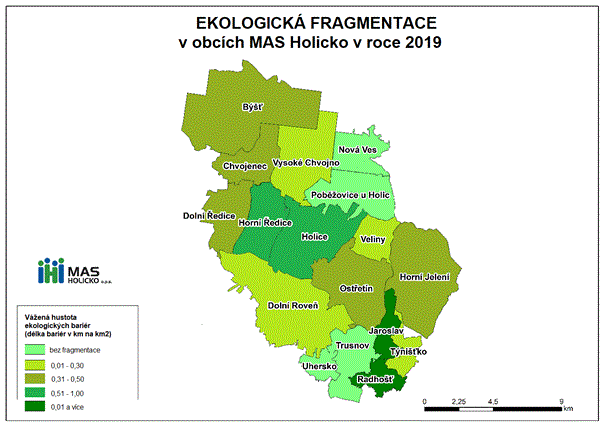 Při fragmentaci vznikají oddělená území, na nichž žijí či se vyskytují izolovaná společenstva, což ovlivňuje jejich zachování a genetickou stabilitu. Dále komunikace narušují migrační koridory zvěře a mají svůj význam i pro bezpečnost dopravy, tj. možnost střetu se zvěří.Průměrná hodnota ekologické fragmentace za ČR se udává 5,30 km/km2. Průměr ekologické fragmentace v Pardubickém kraji je nižší (2,44 km/km2). Největší hodnotu ekologické fragmentace vykazují obce Radhošť (1,99 km/km2), Jaroslav (1,33 km/km2) a dále Holice (0,98 km/km2). Naopak nulovou hodnotu mají Poběžovice u Holic, Nová Ves a Uhersko. V následujících letech lze očekávat nárůst hodnoty fragmentace území, jelikož již byla započata výstavba čtyřproudé dálnice D35 v úseku Opatovice nad Labem - Časy – Ostrov a jejích přivaděčů, která umožní odvedení tranzitní dopravy ze stávající trasy I/35 na novou, vedenou mimo zástavbu a měla by být hotová v roce 2026 (některé části by měli být dokončeny již v roce 2021, resp. 2022). Tyto stavby se dotknou katastrů obcí Dolní Ředice, Komárov, Horní a Dolní Roveň a Uhersko, Býšť, Chvojenec, Holice a Horní Ředice. Veřejné budovy a veřejná prostranstvíStarostové obcí považují stav veřejných budov a veřejných prostranství za jeden z palčivých problémů. V majetku jednotlivých obcí se nalézá mnoho objektů, avšak obce nemají dostatek finančních prostředků na jejich rekonstrukci a modernizaci. V minulých letech došlo k některým opravám, ale především malé obce si je nemohou dovolit.Tento samý problém postihuje veřejná prostranství. Jedná se především o návsi menších obcí a s nimi spojenými objekty, např. zastávky veřejné dopravy. Obcím také často nedisponují technikou a pracovními silami na jejich úpravu a údržbu. Veřejná zeleňObce MAS Holicka mají na starost péči o cca 140 ha zeleně, z toho více než polovina připadá na město Holice (65 ha). Významnější plochy zeleně mají na starost ještě Horní Ředice a Ostřetín (10 ha). Odpadové hospodářstvíObce mají vymezenou povinnost pro zajištění svozu odpadů, zajištění sběrných míst pro odkládání odpadu, zajištění veškerých nádob na odpad (i tříděný), zajištění dalšího nakládání s odpadem apod. Obce a města jsou tak povinny zajistit nakládání s odpady pocházejícími od občanů, žijících na jejich území, odpady vzniklými při jejich samotné činnosti a odpady pocházejícími od malých firem a živnostníků, kteří jsou zapojeni do jejich systému odpadového hospodářství. Nakládání s odpady hradí obce z vlastních finančních prostředků. Na území MAS Holicko se vyskytují čtyři firmy, které se starají o odvoz komunálního odpadu. Jedná se o Pedersen a.s., ODEKO s.r.o., AVE CZ a.s. a Služby města Pardubic. Z hlediska těchto společností, lze říci, že se jedná o silné společnosti, které jsou schopné zabezpečit úplný rozsah služeb v oblasti odpadového hospodářství.Na území MAS Holicko není žádná skládka. Nicméně v těsné blízkosti obce Nová Ves se vyskytuje funkční skládka pro překládání neškodného odpadu. Tento prostor ale územně náleží obci Albrechtice nad Orlicí. Je provozována společností ODEKO s.r.o. a slouží pouze pro ukládání „neškodného“ odpadu (stavební suť, škvára, popel, zemina, směsný obalový materiál apod.). Běžný komunální odpad je v areálu skládky překládán do velkoobjemových kontejnerů a odvážen na skládku odpadu v Křovicích. Stanovená kapacita skládky je 80 000 m3. Marius Pedersen a.s. využívá zejména skládku ve Chvaleticích, resp. třídírnu v Černé za Bory. Dále odpad z MAS Holicko končí na skládkách v Českých Libchavách (spravován společností EKOLA České Libchavy s.r.o.) a na řízené skládce v Nasavrkách (provozován společností AVE CZ Nasavrky) a menší množství odpadu na jiných zařízeních. Na území MAS Holicko jsou dvě skládky, které se v současnosti již nepoužívají. Jedná se o skládku v Býšti, která byla v minulosti rekultivována. V Týnišťku se u rybníka Týnišťko nachází skládka inertního odpadu, která je podchycená v systému evidence starých ekologických zátěží. Ani MAS Holicko není výjimkou a v území se nachází černé skládky. Jedná se o černé skládky menšího charakteru. Některé jsou poblíž silnice I/35 (odpočívadla, sjezdy), jiné jsou v lesích v území či odlehlých místech. Na druhou stranu není to nic, s čím by se obce nevypořádaly samy. Z proběhlého šetření mezi starosty bylo zjištěno, že v případě zjištění nějaké černé skládky, pracovníci dotyčné obce tuto skládku ihned zlikvidují a místo vyčistí. Dále v některých obcích každoročně probíhají akce typu „Ukliďme Česko“.V území se nachází celkem 10 sběrných dvorů. Na svém katastru mají sběrný dvůr tyto obce: Býšť, Dolní Roveň, Dolní Ředice, Holice, Horní Jelení, Horní Ředice, Ostřetín, Radhošť, Veliny a Vysoké Chvojno. Největší maximální kapacitu má stanovenu sběrný dvůr v Holicích, a to 19,5 tisíce tun. Kěsta Horní Jelení (137,7 tun) mají ostatní obce stanovenu maximální kapacitu pod 100 tun. Vybudovány byly v rámci společného projektu Dobrovolného svazku obcí Holicka. Pro biologicky rozložitelný odpad funguje ve městě Holice kompostárna. Její maximální kapacita je 1 500 tun.  Od roku 2014 se na Holicku postavili další 3 kompostárny, a to v obcích Býšť, Chvojenec a Ostřetín. Většina biologicky rozložitelného odpadu je přesto svážena mimo území MAS do zařízení (kompostáren) v Pardubicích (Služby města Pardubic a.s.) či do Lípy nad Orlicí (ODEKO s.r.o.). Dále ve městě Holice působí dvě výkupny odpadu: Petr Bajer a Recycling – kovové odpady a.s. V obou případech se jedná o soukromé subjekty a jejich hlavní činností je výkup kovů a kovového odpadu. Na území MAS Holicko se nevyskytují žádné spalovny.Pro produkci odpadu nejsou dostupná data pro jednotlivé obce MAS. Přibližnou představu nám poskytují data v rámci ORP Holice (nepatří sem obce Nová Ves, Radhošť a Týnišťko). Průměrná hodnota komunálního odpadu vyprodukovaného v ORP Holice v rozmezí let 2012 až 2018 mírně kolísala. Nejvíce odpadu bylo v roce 2014 a na jednu osobu v ORP připadala produkce 218 kg odpadu. ORP Holice bylo po průměrem hodnoty Pardubického kraje, kde připadalo na osobu 241 kg komunálního odpadu. Hodnoty v Královéhradeckém kraji byly ještě vyšší, a to 252 kg odpadu. Na druhou stranu další roky ve sledovaném období byly hodnoty lepší. Nejnižší hodnota produkce komunálního odpadu byla v roce 2015, kdy na jednoho obyvatele ORP připadalo o 15 kg odpadu méně, tedy 203 kg. V roce 2018 pak na jednoho obyvatele připadalo 215 kg. V porovnání s kraji se opět jedná o podprůměrnou hodnotu – Pardubický kraj měl 247 kg na osobu, Královéhradecký pak 259 kg.Finanční potřeby pro realizaci záměrů na území MAS Holicko v období 2021 – 2027 – téma: Životní prostředíV období od 18.8. – 9.9.2020 vedoucí pracovnice pro CLLD navštívila všech 17 starostů obcí z území MAS Holicko. Předmětem vedeného řízeného rozhovoru bylo zjišťování současného stavu, problémů, potřeb a plánovaných investic obcí mimo jiné i v této oblasti.Zveřejnění projektového záměru v níže uvedené tabulce neznamená, že projekt bude za každou cenu vybrán k podpoře v rámci výzvy MAS Holicko. A to především z důvodů, že investor nemusí projekt v rámci výzvy MAS Holicko předložit anebo bude předložen projektový záměr kvalitnější, lépe naplňující cíle SCLLD, který bude nakonec vybrán.Níže uvedená tabulka slouží pouze jako zjištění, jak velký je o dané téma ze strany obcí zájem.Tabulka 30: Finanční potřeby pro realizaci záměrů na území MAS Holicko – téma: Životní prostředíZdroj dat: vlastní šetřeníObce v MAS Holicko mají množství projektových záměrů týkající se sídelní zeleně (ošetření vzrostlé zeleně a výsadba nové), úprav veřejných prostranství (parky, návse, náměstí, zeleň podél komunikací,…) a s tím související pořízení techniky na údržbu těchto prostranství (v Ostřetíně navíc prostřednictvím nákupu elektromobilu). Tyto aktivity jsou také plánované i v rámci společných aktivit Dobrovolného svazku obcí Holicka.Dále jsou v plánu energeticky úsporná opatření na obecních budovách, jako jsou obecní úřady, školy (MŠ, ZŠ), hasičské zbrojnice, apod. Jedná se především o zateplení, výměnu oken a dveří a větrání s rekuperací. V Holicích a Ostřetíně si dokonce pohrávají s myšlenkou projektového záměru fotovoltaických panelů (FVE) na střechách obecních budov.Obce také hodně řeší oblast odpadového hospodářství. V 10 obcích jsou sběrné dvory a téměř všechny obce uvažují o jejich modernizaci, dovybavení nebo dokonce rozšíření. V několika obcích (Dolní Roveň, Dolní Ředice a Vysoké Chvojno) uvažují o výstavbě kompostárny. Několikrát se zde také objevil záměr vybudování nového sběrného místa pro tříděný odpad nebo alespoň úprava stávajících míst. Dobrovolný svazek obcí Holicka chce navázat na svou dosavadní úspěšnou aktivitu vytvoření sítě sběrných dvorů na Holicku – má v plánu i nadále koordinovat a modernizovat systém odpadového hospodářství.Obce na Holicku ale mají i záměry v ostatních sférách životního prostředí a jeho ochrany. Často zmiňovaným záměrem byla oprava a údržba polních cest včetně doprovodné zeleně, zatravnění remízků, výsadba stromů v lánech. Obec Ostřetín dokonce plánuje výstavbu božích muk. Důležitým bodem v této oblasti jsou zejména aktivity směřující k mitigaci (opatření pro zmírnění) či adaptaci na klimatickou změnu, která se už teď na Holicku projevuje suchem, přívalovými dešti a povodněmi. S povodněmi bojují jak obce podél řeky Loučná, kde je stanoveno záplavové území (Týnišťko, Radhošť, Trusnov – místní část Opočno), tak především i obce u Ředického potoka (Holice, Horní Ředice a Dolní Ředice) a Lodrantky (Dolní Roveň). Problém s bleskovými povodněmi a s vodou z polí mají i další obce jako je Jaroslav, Nová Ves, Ostřetín a Veliny.Na území MAS Holicko existuje několik protipovodňových opatření, které pomáhají zpomalit odtok či akumulovat vodu v krajině, jako je např. poldr Podhráz, suchá nádrž Ostřetín nebo retenční nádrž na Chvojenecké svodnici. V územních plánech jsou zakreslena i další protipovodňová opatření, ale bohužel řada obcí při plánování aktivit naráží na problémy s majiteli pozemků, kteří k těmto opatřením nedají souhlas. Což ve výsledku znamená, že ačkoliv jsou v územních plánech naplánované projektové záměry, tak se je z těchto důvodů nedaří zrealizovat. Ale i přes tyto překážky obce na Holicku počítají s budováním nových poldrů a retenčních nádrží. Mezi další opatření jsou navrhovány protipovodňové valy, odvodňovací příkopy, protierozní opatření (průlehy, remízky, meze, travní pásy, záchytné příkopy,…), revitalizace rybníků (navýšení kapacity), regenerace a úpravy vodních toků (navýšení kapacity a udržení průtočnosti koryta), úprava odtokových kanálů, řešení odvodnění při stavbě dálnice D35 (větší profil propustek), apod. Holice si nechávají zpracovat hydraulický model kanalizační sítě, který by měl přispět k odstranění problémů s povodněmi ve městě.Dalšími zamýšlenými aktivitami zejména pro boj se suchem je obnova retenčních schopností krajiny, vytváření nových vodních ploch (požární nádrže, rybníky) a mokřadů, vodní vrty (studně), budování nádrží na dešťovou vodu, výsadba zeleně (remízky, meze, travní pásy, liniová zeleň,..), apod. Opět město Holice k tomuto  tématu má zpracovánu studii a bude řešit konkrétní opatření.Dále jsou zde naplánovány koordinační aktivity Dobrovolného svazku obcí Holicka, který chce navázat na úspěšně zrealizovaný projekt vybudování varovného a výstražného systému před povodňovým nebezpečím v obcích Býšť, Dolní Roveň, Dolní Ředice, Holice, Horní Ředice, Chvojenec, Ostřetín, Uhersko a Veliny. Tentokrát jsou plánována společná protipovodňová opatření a zadržení vody v krajině. SWOT analýza – téma: Životní prostředíPro SWOT analýzu bylo využito také výstupů z komunitního projednávání, které probíhalo od 8 – 10/2020: dotazníkové šetření mezi obyvateli Holicka, řízené rozhovory se starosty obcí Holicka a diskusní setkání s místními aktéry na témata zemědělství, lesnictví a životní prostředí na Holicku.Tabulka 31: SWOT analýza – téma: Životní prostředíZdroj dat: vlastní zpracováníAnalýza problémů a potřeb – téma: Životní prostředíPro zjišťování rozvojových potřeb a rozvojového potenciálu území bylo využito také výstupů z komunitního projednávání, které probíhalo od 8 – 10/2020: dotazníkové šetření mezi obyvateli Holicka, řízené rozhovory se starosty obcí Holicka a diskusní setkání s místními aktéry na témata zemědělství, lesnictví a životní prostředí na Holicku.ProblémyVysoký podíl emisí z mobilních zdrojů (především automobilové dopravy) v důsledku vytížených komunikačních tahů na územíPřekračování imisních limitů znečištění ovzduší (prachové částice PM2,5 a PM10 a oxidy dusíku)Vysoký podíl orné půdy, především rozměrných scelených lánů (nízká ekologická hodnota krajiny) na jihozápadě území MAS, které snižují pestrost krajiny a úroveň biodiverzity v níNeudržované krajinné prvky, kraje lesů a cest (komunikace, polní a lesní cesty) z důvodu velkého množství vlastníků –> rozmnožování škůdců (hrabošů), plevelů, problém s bezpečností (padající stromy)Lokálně přemnožená spárkatá zvěř –> problém i při sekání lukŠpatně přístupné lesní a zemědělské pozemky, a to zejména kde je hodně vlastníkůUsměrňování návštěvnosti chráněných území a lesůKlimatické změny – problémy se suchem (absence dešťových i sněhových srážek), přívalovými dešti a povodněmi (nedořešená protipovodňová opatření)Postupné usychání borovic, počínající kůrovcová kalamitaMalá informovanost o klimatických změnách a jejich možných dopadech, a to jak u široké veřejnosti, tak u zemědělských subjektůMezinárodní železniční koridor, komunikace I. třídy a právě probíhající výstavba čtyřproudé dálnice a jejích přivaděčů jako bariéra pro pohyb živočichů (včetně zvýšeného rizika střetů)Černé skládky podél hlavních silničních tahůRozvíjet systém sběru a shromažďování komunálních odpadů v obcích – modernizovat a rozšiřovat současné sběrné dvory, ostatní obce dovybavit sběrnými dvory, místy i sběrnými hnízdyVelký počet obecních budov potřebuje energeticky úsporná opatření (zateplení, výměna oken, rekuperace, fotovoltaika, apod.)Velký počet veřejných prostranství (včetně sídelní zeleně a vodních prvků) vyžadující opravu nebo rekonstrukciNedobudovaná kanalizační síť a chybějící ČOV v některých obcíchPotřebyZavádění ekologických forem vytápění, omezování vytápění pevnými palivy v energeticky nízko účinných kotlíchSnížení rozměrů půdních bloků – zmenšení rozlohy scelených ploch orné půdy, tj. rozdělení půdních bloků (i jako protierozní zábrany)Prověření možností na zavedení protierozních opatřeníZvýšení ekologické stability území – vytváření přírodě blízkých ploch a prvků krajiny (meze, mokřady, remízky, nivy, apod.)Výsadba stromů a keřů do krajinyPostupné navyšování podílu původních dřevin a melioračních a zpevňujících dřevin –> zvýšení ekologické vyváženosti a také odolnosti lesních porostůVyřešení správcovství krajinných prvků, okrajů lesů nebo cest (komunikace, polní a lesní cesty) –> včasná údržba jako prevence před zaplevelením, škůdci a padáním stromů Obnova lesů do podoby blízké přirozenému stavu, což má i další důsledky, např. omezuje škody způsobené parazityZpřístupnění lesních a zemědělských pozemků – opravy, rekonstrukce polních a lesních cest a souvisejících objektů (nájezdy, točny, mostky, apod.), obnova historických polních cest na základě katastrálních cestUsměrňování návštěvnosti lesa, a to i časové (některé dny, noční hodiny) a s tím související osvěta –> eliminace negativního dopadu návštěvnosti na lesní prostředíPrověření hospodaření s vodou v krajině a s tím související revitalizace a budování krajinných prvků (remízky, příkopy, meliorace, cesty,…), malých vodních ploch (mokřady, tůně,…) a dobudování protipovodňových opatřeníPředávání více informací ohledně klimatických změn a jejich možných dopadech mezi širokou veřejnost, veřejnou i podnikatelskou sféru – pořádání workshopů, diskuzí, aby se problém dostal do povědomí obyvatelStavba ekoduktů a jiných opatření, která pomohou v migraci zvěře a zabrání jejímu střetu s vozidlyModernizace a rozšiřování sběrných dvorů na Holicku, dovybavení obcí dalšími sběrnými místy a hnízdy, informování veřejnosti o možnostech recyklace a využívání sběrných dvorů –> prevence před vznikem černých skládekRekonstrukce a opravy veřejných budov Pokračovat v realizaci energeticky úsporných opatření na  budovách -  zateplení, výměna oken, rekuperace, fotovoltaika, apod.Úpravy veřejných prostranství (parky, návse, náměstí, dětská hřiště, zeleň podél komunikací,…) včetně úprav a budování vodních prvků, ošetření vzrostlé zeleně a výsadby novéPokračovat v zavádění ČOV a kanalizačních systémů v dosud nepřipojených obcích či jejich místních částech nebo podpora výstavby domovních a kořenových čistírenPotenciálPřechod z vytápění prostřednictvím spalování pevných paliv na ekologičtější varianty, a tím snížení emisí ze stacionárních zdrojůZvýšení ekologické hodnoty krajiny – vytváření mezí a remízků, obnova mokřadů, budování malých vodních ploch aj.I přes nízkou míru eroze se nabízí posouzení erozní činnosti v kraji a případné provedení některých protierozních činností včetně informování zemědělců, aby zamezily pěstování širokořádkových plodin na svažitém terénuPodpora ekologického zemědělství bez používání hnojiv a pesticidůZvýšení podílu původních dřevin v lesích a postupná obnova přirozeného stavu lesůLesy jako zdroj obnovitelné energetické suroviny – palivové dřevo -> budování komunitních spalovenUdržení ochrany ve stávajících maloplošných chráněných území a rovněž ochrana prvků ÚSESŘešení odpadového hospodářství přímo v obcích - vznik komunitních mikrospaloven (zachycení emisí, využití energie) - komunitní energetika, komunitní recyklace plastů, komunitní kompostárnyVybudování nových ČOV a kanalizačních systémů a jejich připojení k ČOV, znovuvyužití vyčištěných odpadních / dešťových vod.Využití dotačních titulů pro zlepšení funkcí krajiny a zvýšení její ochranyVyužití dotačních titulů pro realizaci energeticky úsporných opatření na veřejných budováchCESTOVNÍ RUCH A PAMĚTIHODNOSTIRegion MAS Holicko je součástí tzv. turistického regionu č. 10 – Východní Čechy. Tento region se dále dělí na dílčí regiony. Vzhledem k území MAS náleží většina rozlohy do turistické oblasti č. 21 – Pardubicko. Pouze obec Nová Ves spadá do oblasti č. 26 – Orlické hory a Podorlicko. Oba regiony jsou hodnoceny jako méně atraktivní (rekreační potenciál a celkové využití regionu). PamětihodnostiMAS Holicko nemá na svém území žádné historické pamětihodnosti jako hrady, zámky nebo tvrze. Hlavním turistickým cílem celého regionu je Africké muzeum Dr. Emila Holuba, které se nachází ve městě Holice. Toto muzeum získalo svůj název po významném africkém cestovateli 19. století Dr. Emilu Holubovi, který podnikl několik expedic na africký kontinent včetně jeho dosud neprobádaných částí a přivezl cenné sbírky. Část z jeho sbírek je uložena právě v tomto muzeu. V regionu MAS Holicko mají turistický potenciál především kulturně-historické pamětihodnosti. Ve větší míře se jedná o sakrální stavby a nejvýznamnější stavbou je kostel sv. Mikuláše v nové členské obci Veliny. Jedná se o ukázku lidového barokního stavitelství v podobě dřevěného roubeného kostela, márnice a dalších budov, která je zapsána v Ústředním seznamu kulturních památek.Další barokní stavby v území jsou barokní kostel sv. Martina v Holicích, sv. Gottharda ve Vysokém Chvojně a sv. Jiří v obci Radhošť a spolu s ním dřevěná zvonice před vstupem do kostela. V obci Uhersko se pak nachází historický dvůr a na kraji obce na místě bývalého letohrádku „Neulust“ vznikla odpočinková zóna s krásnou vyhlídkou, ohništěm a posezením, a je součástí stezky živlů.Svojí kulturní hodnotu má i zámeček v obci Vysoké Chvojno (sloužící pro svatební obřady a restauraci). U zámečku bylo vybudováno arboretum, obora a je také cílovým místem naučné stezky Viselce vedoucí z Holic do Vysokého Chvojna.  V současné době se na území MAS Holicko 47 pamětihodností, které jsou kulturními památkami ČR. Nejvíce pamětihodností je v obci Dolní Roveň a Holice (11). V Horním Jelení najdeme 7 památek, v obci Ostřetín potom 5. Památky v jednotlivých obcíchBýšť – vodní mlýn, kaplička Panny Marie, zvonička;Dolní Roveň – obecní úřad, venkovská usedlost, tělocvična – sokolovna, škola, kostel sv. Kateřiny, kaple Panny Marie, kaplička, kaplička sv. Václava, fara, dům, venkovská usedlost, socha sv. Jana Nepomuckého;Holice – tvrziště, archeologické stopy, kostel sv. Martina, kaplička sv. Jana Nepomuckého, socha P. Marie, smírčí kříž, pomník obětem 2. světové války, socha – pomník dr. Emila Holuba, fara, městský dům – tzv. Zemánkův (dům, zahrada s oplocením, hosp. budova, altán), vila, tělocvična – sokolovna, pošta a škola, krucifix, Mandysova vila, sousoší Kalvárie;Horní Jelení – socha sv. Jana Nepomuckého, kostel Nejsvětější Trojice, socha Anděla Strážce, socha sv. Anny, socha sv. Floriána, sloup se sochou Panny Marie, sloup se sousoším sv. Anny učitelky, fara;Horní Ředice – zvonice;Chvojenec – tvrz a archeologické stopy;Ostřetín – kostel Zvěstování Panny Marie, socha sv. Jana Nepomuckého s palladiem, sýpka, venkovská usedlost, tvrziště Hrádek;Radhošť – kostel sv. Jiří, venkovský dům Uhersko – kostel Nanebevzetí Panny Marie, zemědělský dvůrTýnišťko – venkovská usedlost (č.p. 8);Veliny – kostel sv. MikulášeVysoké Chvojno – kostel sv. Gottharda, fara.Zdroj dat: Národní památkový ústav < http://monumnet.npu.cz>Graf 29: Počet pamětihodností v obcích MAS Holicko v roce 2019Zdroj dat: Národní památkový ústav < http://monumnet.npu.cz> Pěší turistika a cykloturistikaMAS Holicko má rozvojový potenciál v pěší turistice a cykloturistice. Na území se nalézá 8 značených turistických cest:červená trasa – Hradec Králové – Koliba u Býště,modrá trasa – Hradec Králové – Bělečko,modrá trasa – Týniště nad Orlicí (Přírodní park Orlice) – Poběžovice u Holic – Holice (nádraží) – Horní Jelení, kde se větví na dvě trasy: I. vede do Plchůvek; II. do Zámrsku (k železniční stanici),zelená trasa – Blešno – Běleč nad Orlicí – Bělečko,zelená trasa – Hradec Králové – Hoděšovice – Vysoké Chvojno – Poběžovice u Holic – Koudelka – Staré Holice – Veliny – Horní Jelení, kde se větví do tří tras: I. vede okolo rybníku Lodrant do Uherska; II. dále do Chocně; III. do Dolního Jelení, Čermné nad Orlicí a dále do Kostelce nad Orlicí,zelená trasa Okruh Hluboký – okolo rybníku Hluboký a stejnojmenné rekreační oblasti, po hrázi rybníka Blažek a v nejsevernější části k rybníku Špičák, odkud se vrací jinou cestou k rybníku Blažek, částečně se kryje se žlutou trasou,žlutá trasa – z Třebechovic pod Orebem – okolo Přírodního parku Orlice a řeky Orlice – do centra Holic,žlutá trasa – z Borohrádku – Šachov – Horní Jelení – Dobříkov – po železniční zastávku Dobříkov u Chocně.Zdroj dat: vlastní šetřeníCo se týče cyklotras, na území MAS Holicko se jich nalézá 23 (včetně připravovaných). Území protínají i nadnárodní a regionální cyklotrasy. Z těch významných tu prochází:dálková evropská cyklotrasa 181 Hradec Králové – Břeclav,nadregionální cyklotrasa 4111 Horní Roveň – Moravany – Chrudim – Seč – Běstvina,nadregionální cyklotrasa 4120 Čachnov – Svratka – Hlinsko – Dašice – Dolní Ředice – Chvojenec – Borek – Vysoká nad Labem,regionální cyklotrasa 4192 Pardubice – Dašice – Uhersko – Opočno – Vysoké Mýto,regionální cyklotrasa 4195 Horní Jelení – Stradouň – Štěnec – Luže.Zdroj dat: vlastní šetřeníNa území Holicka se také nachází 3 naučné stezky:Naučná stezka Viselce – Stezka je 6,5 km dlouhá se zaměřením na les a hospodaření v lesích. Vede z Holic od památníku Dr. Emila Holuba až k zookoutku u Zámečku ve Vysokém Chvojnu a nedalekému arboretu.Naučná stezka rytíře Velingera – Stezku tvoří 3 větve, které vychází z centra obce Veliny. Na 10 informačních panelech se dozvíte zajímavosti o obci Veliny a rytíři Velingerovi.Stezka živlů – Stezka vznikla na místě bývalého letohrádku „Neulust“ nedaleko Uherska, je zde krásná vyhlídka na obec Uhersko, ohniště, posezení a 20 ks naučných tabulí.Zdroj dat: vlastní šetřeníTuristika a rekreaceV posledních letech se v regionu MAS Holicko rozvíjí agroturistika. Na území působí několik ekofarem, největší jsou pak Ranč Bělečko (Býšť) a statek Uhersko. Obě zmíněné farmy také produkují lokální potraviny, které jsou oblíbené nejen mezi obyvateli regionu.V minulosti byla důležitou součástí turistického ruchu na Holicku také motokrosová trať v obci Poběžovice u Holic. Fungování tratě v posledních letech doprovázeli majetkoprávní spory. V roce 2018 odkoupila většinu pozemků firma GOLDfren, která zde v roce 2018 a 2019 uskutečnila dva motokrosové závody (Memoriál Michaela Špačka). Z hlediska rekreačních areálů je nejvýznamnější Autokemp Hluboký na okraji města Holice. V minulosti to byl hojně navštěvovaný kemp, který lákal přírodním koupáním a areálem v lese. V současné době však prostor zaostává oproti aktuálním trendům a původní vybavení (chatky, zázemí) i zastaralý areál turisty příliš neláká. Kromě kempu (200 lůžek v chatkách a cca 40 míst pro stany a karavany) se v okolí rybníka Hluboký nachází chatová oblast (většina chat byla postavena před r. 1989). Chatová oblast se také nachází v Nové Vsi v okolí Novoveského rybníka. Rybník slouží k chovu kaprů a dalších ryb, jsou tu však i dvě veřejné pláže ke koupání.U rybníku Blažkovec, taktéž součást katastrálního území města Holic, byl vybudován skautský tábor. Další rekreační zařízení – Tábor Tramtáryje (187 lůžek v chatkách i zděných budovách) – se nachází mezi Ostřetínem a Horním Jelení a je využíváno předně pro letní dětské tábory. Ve Velinách slouží ke stejným účelům Tábor Mlýnek (82 lůžek v chatkách).Hojně navštěvovaná a pro turistickou oblast Pardubicka typická je koňská turistika. Území MAS Holicko není výjimkou, protože i zde se nachází několik jezdeckých stájí a rančů, jako např. Ranč Bělečko a Hope Ranč v Hoděšovicích (oboje Býšť), Jezdecká stáj Dolní Jelení, Ranč Pony Schejbal (oboje Horní Jelení), Statek Udržal (Dolní Roveň).Jiný druh kontaktu se zvířaty nabízí také zookoutek u Zámečku ve Vysokém Chvojnu se zaměřením na lesní zvěř. Umožňuje návštěvníkům pozorovat zvěř v jejím přirozeném prostředí. Zaměřuje se i na akce pro školy v rámci ekologické výchovy. Kousek odtud je arboretum – park, který založil markrabě Alexandr Pallavicini již v roce 1884. V arboretu jsou vysázeny stromy ze všech světadílů severní polokoule a najdeme zde 62 druhů jehličnanů a 152 druhů listnatých dřevin. Na druhém konci Vysokého Chvojna je zase obora s bizony, v obci Jaroslav působí obora s muflony a daňky a v Horním Jelení obora jelenů.Lesní družstvo Vysoké Chvojno zase nabízí loveckou turistiku (zprostředkování loveckých zážitků). Za určitý poplatek si můžete ulovit jelena, daňka, muflona, srnce nebo černou zvěř (divoké prase), a to buď v rámci honiteb lesního družstva, nebo přímo v oboře „Požáry“.Dále návštěvníci restaurace Zámeček ve Vysokém Chvojnu si mohou chytit pstruha v místních sádkách. Obsluha restaurace pstruha opraží a návštěvník si ho může hned na místě sníst.  Mimo to, se v obci Chvojenec nachází letiště – 300 metrová jednostranná zatravněná neveřejná registrovaná plocha Leteckou amatérskou asociací ČR, určená pro vzlety a přistání sportovních létajících zařízení. Letiště provozuje Spolek letecký klub Chvojenec a od roku 2014 zde každoročně pořádá slet motorových rogal a létacích amatérských zařízení.Dále na území MAS Holicko funguje Saunový ráj se saunou a wellness procedurami nebo také solná jeskyně.Služby pro návštěvníky – ubytování, ubytovací kapacitaV největší členské obci, městu Holice, se nachází tři penziony a jeden hotel. Hotel Erwin Junker je čtyř hvězdičkový hotel, který se nachází v moderní budově v těsné blízkosti firmy Junker. Kapacita hotelu je 73 lůžek a hosté mohou využít služeb restaurace Quickpoint, která je součástí hotelového komplexu. V rámci penzionů je kapacita ubytování v Holicích 69 lůžek (Penzion Corona, Skrblíkova restaurace a Penzion Staroholická). Mimo město Holice se další penzion nachází v obci Vysoké Chvojno, kde je kapacita 15 lůžek (Penzion Zámeček). V území MAS se nachází jeden motel (Motel Hana), a to v obci Ostřetín v blízkosti komunikace I. třídy I/35. Kapacita je 30 hostů. Ubytovna v MAS Holicko je jediná ve městě Holice a její kapacita je 39 lůžek (Ubytovna Mona). Ubytování nabízené v soukromém objektu je možno využít v jednom případě – pronájem domku v obci Poběžovice u Holic. Turistická ubytovna se nachází v nové členské obci Veliny, v prostorách místního obecního úřadu. Ve městě Holice je k dispozici pro turisty jedno necertifikované informační centrum. Dále v Býšti na obecním úřadě se nachází také „rádoby informační centrum“, kde lze zakoupit turistické vizitky a poskytnou Vám zde základní informace o Holicku.Přírodní potenciál cestovního ruchuPříznivé podmínky pro rekreaci v rámci přírodního potencionálu cestovního ruchu mají obce ve východní části území MAS Holicko. Toto území je hustě pokryto lesními porosty. Index přírodních předpokladů rekreace je nejvyšší v obci Nová Ves (67,5). Hodnotu nad 60 mají dále obce Býšť, Horní Jelení, Vysoké Chvojno, Trusnov, Týnišťko a Jaroslav. Nová členská obec Veliny má pak hodnotu 48.Mapa 15: Přírodní potenciál rekreace v obcích MAS Holicko v roce 2019Zdroj dat: CENIA, ČHMÚ, ČSÚ, vlastní zpracování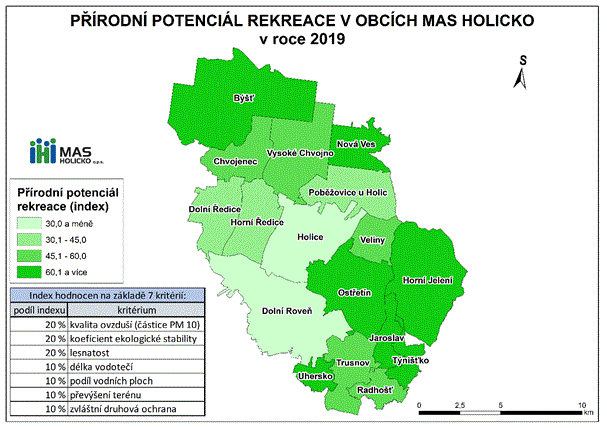 Přírodní potenciál snižuje infrastruktura určená pro cestovní ruch a ubytování. Faktem zůstává, že v obcích, které mají vysoký index přírodních předpokladů, postrádají ubytovací kapacitu a návazná zařízení. Problém je i dopravní obslužnost (především o víkendech). Opačný problém má město Holice, které má přírodní potenciál cestovního ruchu na hodnotě 30, nicméně město je schopné nabídnout dobrou dopravní obslužnost i o víkendech a dostatečné ubytovací kapacity.Pardubicko – perníkové srdce ČechTuristická oblast Pardubicko má od června 2017 svou destinační společnost. MAS Holicko se stala jedním ze zakládajících členů spolku Pardubicko - Perníkové srdce Čech, z.s. spolu s MAS Bohdanečsko, MAS Region Kunětické hory, MAS Železnohorský region a Městem Pardubice. Cílem destinační společnosti je propagace Pardubicka a co nejširší nabídky turistických produktů. Propojením jednotlivých subjektů, které působí v cestovním ruchu a kvalitním servisem služeb pro návštěvníky oblasti, chce dosáhnout jejich spokojenosti a dalšího návratu do turistické oblasti Pardubicka.Od začátku jejího fungování vzniklo několik tištěných informačních materiálů o turistické oblasti, jako jsou informační brožury, mapy, kalendáře akcí. Dále průběžně vydává propagační články v celostátních periodikách. A mimoto i organizuje vzdělávání pro pracovníky IC.Finanční potřeby pro realizaci záměrů na území MAS Holicko v období 2021 – 2027 – téma: Cestovní ruch a pamětihodnostiV průběhu 8 – 9/2020 vedoucí pracovnice pro CLLD navštívila všech 17 starostů obcí z území MAS Holicko. Předmětem vedeného řízeného rozhovoru bylo zjišťování současného stavu, problémů, potřeb a plánovaných investic obcí mimo jiné i v této oblasti.Zveřejnění projektového záměru v níže uvedené tabulce neznamená, že projekt bude za každou cenu vybrán k podpoře v rámci výzvy MAS Holicko. A to především z důvodů, že investor nemusí projekt v rámci výzvy MAS Holicko předložit anebo bude předložen projektový záměr kvalitnější, lépe naplňující cíle SCLLD, který bude nakonec vybrán.Níže uvedená tabulka slouží pouze jako zjištění, jak velký je o dané téma ze strany obcí zájem.Tabulka 32: Finanční potřeby pro realizaci záměrů na území MAS Holicko – téma: Cestovní ruch a pamětihodnostiZdroj dat: vlastní šetřeníÚzemí MAS Holicko není turisticky moc atraktivní. Nenachází se zde hodnotné starobylé pamětihodnosti jako hrady, zámky, tvrze, apod. Jediným středobodem turistického ruchu a nejnavštěvovanějším místem je Africké muzeum Dr. Emila Holuba v Holicích. Pro zvýšení jeho návštěvnosti má město Holice v úmyslu každoročně do muzea pořizovat nové vybavení a exponáty. Navíc samotné muzeum má vizi vybudovat na volném prostoru vedle muzea africkou vesničku. Tu by mohly využívat jak školy pro své vzdělávací programy, tak by zde byly i hrací prvky, odpočinková zóna,… V jedné chýši by mohlo být i ubytování.Dále v Holicích chystají v budově kulturního domu vybudovat muzeum Holic a motokrosu.  Na náměstí by zase měl vzniknout nový výstavní prostor dalšího rodáka a světoznámého umělce Karla Malicha. S tím by souviselo i přestěhování informačního centra z muzea Dr. E. Holuba do lépe situovaných prostor na náměstí Holic. IC by také mohlo nabízet víc služeb, a to nejen pro návštěvníky, ale i při místní obyvatele (prodej vstupenek, kopírování,…). Bohužel v současnosti nejsou na náměstí žádné vhodné volné prostory. Na území MAS Holicko je ale i několik kulturně-historických pamětihodností, které mají potenciál pro turistický ruch. V případě kostelů, které patří církvi, obce pravidelně přispívají na jejich opravy. V případě drobných pamětihodností, jako jsou kapličky, zvoničky, křížky, boží muka, pomníky, sochy, apod., jež jsou v majetku obcí, je plánováno jejich restaurování, rekonstrukce a opravy.Dále je zde myšleno i na projekty infrastrukturního rázu v cestovním ruchu, jako je např. možná výstavba rozhledny v Hoděšovicích (místní část Býště) nebo v Uhersku. Dále hodně obcí počítá s budováním odpočinkových a informačních míst (lavičky, informační tabule, herní prvky, přístřešky) u významných lokalit a památek. Dokonce zde bylo zmíněno vytvoření naučné stezky z Dolních Ředic do Chvojence (přes Žernov) nebo vybudování cyklotrasy z Velin do tábora Tramtáryje v Ostřetíně.Obec Veliny má v plánu vybudovat v zahradě za kostelem sv. Mikuláše (národní kulturní památka) nové IC. Nešlo by ale o „pouhou“ novostavbu. Pan starosta má v úmyslu sem nechat přenést starou dřevěnou roubenku (spolupráce se skanzenem Krňovice), která by ale mohla sloužit i jako další základna pro spolkovou činnost. Časem by zde mohla být vybudována i místnost pro obecní ubytovnu.Dále ve Velinách mají v úmyslu rekonstruovat a nově vybavit Tábor Mlýnek, který je využíván pro dětské tábory, školy v přírodě a sportovní soustředění. Ve městě Horní Jelení zase plánují vybudovat novou rekreační oblast v okolí Dolního rybníka, včetně vybudování penzionu a workoutového hřiště. V obci Nová Ves by zase chtěli vybudovat pláž u Novoveského rybníka.Rovněž region je vhodný pro moderní způsoby venkovské turistiky, jakými je např. agroturistika (Statek Uhersko, Ranč Bělečko, Jezdecká stáj Dolní Jelení, motokros, saunový ráj, …). Prostřednictvím Dobrovolného svazku obcí Holicka by obce chtěli společnými silami řešit infrastrukturu pro turistiku v mikroregionu, vytvoření mobilní aplikace nebo hry se sběrem razítek (okruh obcemi DSOH) pro podporu turistiky na Holicku. Projektovým záměrem většího rozsahu je vybudování cyklotras a cyklostezek napříč regionem. Tento záměr je ale uveden u oblasti Doprava, protože cyklostezky by měly sloužit především ke zlepšení pohybu místních obyvatel z důvodu vysoké intenzity dopravy na území MAS Holicka. Neméně důležitá je i propagace obcí a regionu jako celku. Některé obce v novém programovém období plánují vydání nových pohlednic a jiných propagačních materiálů. Také by uvítaly vydání společné brožury o Holicku.SWOT analýza – téma: Cestovní ruch a pamětihodnostiPro SWOT analýzu bylo využito výstupů z komunitního projednávání, které probíhalo od 8 – 10/2020: dotazníkové šetření mezi obyvateli Holicka, řízené rozhovory se starosty obcí Holicka a diskusní setkání s místními aktéry na téma Cestovní ruch na Holicku.Tabulka 33: SWOT analýza – téma: Cestovní ruch a pamětihodnostiZdroj dat: vlastní zpracováníAnalýza problémů a potřeb – téma: Cestovní ruch a pamětihodnostiPro zjišťování rozvojových potřeb a rozvojového potenciálu území bylo využito výstupů z komunitního projednávání, které probíhalo od 8 – 10/2020: dotazníkové šetření mezi obyvateli Holicka, řízené rozhovory se starosty obcí Holicka a diskusní setkání s místními aktéry na téma Cestovní ruch na Holicku.ProblémyNedostatečně rozvinutý cestovní ruchZhoršený stav některých pamětihodnostíNedostatečné a zastaralé ubytovací a stravovací zařízeníZastaralé objekty pro rekreaciHodně cyklotras je vedeno po místních komunikacích, kde je hustý provoz a současně je zde málo cyklostezek – zvýšené riziko pro cykloturistikuNedostatečná nabídka infrastruktury cestovního ruchu (např. vybavenost turistických tras a cyklotras, rozhledna, koupaliště anebo jiná sportovní zařízení, půjčovny sportovních potřeb, wellness, únikové hry, apod.)Stav a umístění informačního centra v nevhodných prostorách Afrického muzea Dr. E. Holuba, které je umístěno mimo centrum městaDoposud necertifikované informační centrum v Holicích Chybějící tištěné informační materiály a webové stránky informačního centra pro celé HolickoPotřebyZlepšení vybavenosti území pro potřeby turistického ruchu a rekreace (wellness, únikové hry, apod.)Oprava objektů pro cestovní ruch a turistických areálůOprava pamětihodnostíBudování cyklostezek na Holicku - Oddělení cyklistů a motorové dopravy na hlavních komunikačních tazích pro rozvoj cykloturistikyRozšíření nabídky infrastruktury cestovního ruchu – zvýšení vybavení turistických tras a cyklotras, vybudování sportovních zařízení včetně půjčoven sportovních potřeb, apod.Využití nových trendů v turistice – rozvoj nových forem turistiky, jako je např. agroturistika, ekoturistika, webová aplikace, hra se sběrem razítek, apod. (vydání seznamu farem, které nabízejí agroturistiku nebo regionální produtky)Přemístění informačního centra do větších a lépe situovaných prostor v centru města HolicCertifikace informačního centra v Holicích v rámci jednotné klasifikace TICVydání nových informačních materiálů o Holicku včetně vytvoření webových stránek informačního centra pro celé Holicko – poskytování aktuálních informací o regionuPotenciálSetrvání území Holicka v destinační společnosti Pardubicko – perníkové srdce Čech – zapojení většího počtu subjektů působících v cestovním ruchu do jejích aktivit + zvýšení informovanosti potencionálních návštěvníků o HolickuDíky blízkosti velkých měst (Hradce Králové a Pardubic) se nabízí využití území pro příměstskou rekreaci jejich obyvatelVyužití dotačních titulů pro rozvoj infrastruktury pro cestovní ruchRekonstrukce starých a vybudování nových objektů pro rekreaciNetradiční formy turistického ruchu a rekreace (agroturistika, ekoturistika, webové aplikace, hra se sběrem razítek, únikové hry apod.)Vysoká zalesněnost území (východu MAS Holicko) je atraktivní pro obyvatele městVytvoření podmínek pro podporu cykloturistiky (cyklostezky)Přemístění informačního centra do větších a lépe situovaných prostor v centru města HolicCertifikace informačního centra v Holicích v rámci jednotné klasifikace TICVydání nových informačních materiálů o Holicku a vytvoření webových stránek informačního centra pro celé Holicko – poskytování aktuálních informací o regionuEKONOMICKÁ ČINNOST A PODNIKATELSKÉ SUBJEKTYV posledních dvou desetiletích prošly jednotlivé sektory ekonomických činností dramatickými změnami. Došlo k poklesu podílu osob zaměstnaných v zemědělství, kvalitativně se proměnila struktura výroby a narostl počet pracujících a velikost obratu ve službách. V období transformace v 90. letech mnoho podniků bylo nuceno ukončit svoji činnost či změnit svoji výrobní základnu. Na druhé straně toto období přineslo rozvoj drobného podnikání a zakládání nových podnikatelských subjektů, jelikož bylo znovu umožněno soukromé podnikání a vznik živnostenských profesí. Území MAS Holicko rovněž využilo své strategické polohy v blízkosti krajských měst a zavítali sem zahraniční investoři, kteří buď založili nový podnik, či vstoupili do majetkové struktury stávajících podniků. Na druhou stranu restrukturalizace a tržní hospodářství přinesly velké změny na trhu práce. Střídala se období růstu nezaměstnanosti a jejího postupného poklesu. Změnily se požadavky na kvalifikaci pracovníků apod. Pro tento region je především klíčová jeho poloha. Nachází se v zázemí dvou větších měst, které zvyšují potenciál pro jeho další rozvoj, např. pro příchod nových investic či pro podnikatelské aktivity jeho obyvatel.Je otázkou, jak tento stav ovlivní stávající krize spojená s COVID-19. Je možné očekávat, že dojde ke snížení počtu podnikatelských subjektů na Holicku nebo alespoň k propouštění zaměstnanců u větších firem. Na druhou stranu můžeme očekávat využití příležitostí jako je změna výrobního zaměření podniků, inovace výrobních postupů, využívání moderních technologií, změny v organizaci práce, apod.Podnikatelské subjektyNa konci roku 2019 působilo na území MAS Holicko celkem 4 404 ekonomických subjektů. Od roku 2014 se jejich počet zvýšil o 364, tedy o 8,3 %. Podniků se zjištěnou aktivitou bylo však o přibližnou polovinu méně. Aktivních subjektů v roce 2019 bylo celkově 2 292, což je 52 % ze všech registrovaných. V letech 2014 až 2019 počet aktivních podniků rostl až k současnému číslu. Nejvíce ekonomických subjektů působilo v pomyslném centru regionu ve městě Holice. Na konci roku 2019 zde bylo registrováno 820 ekonomických subjektů. Druhý největší počet byl pak v obci Býšť, a to 260. V Horním Jelení to pak bylo 240 subjektů.Naopak v Týnišťku bylo zaregistrováno pouze 12 ekonomických subjektů, v Radhošti 27, v Trusnově 30 a o jeden víc v obci Jaroslav. V přepočtu na 100 obyvatel bylo nejvíce subjektů v obci Býšť (16,8), která sousedí s krajským městem Hradec Králové, a v obci Nová Ves (16,7). V pomyslném centru, ve městě Holice, připadalo na 100 obyvatel 12,5 ekonomických subjektů. Pod hodnotou 10 ekonomických subjektů byla pouze jedna obec, a to Týnišťko (7).Graf 30: Počet registrovaných ekonomických subjektů v obcích MAS Holicko v roce 2019 Zdroj dat: ČSÚ Ze všech subjektů se zjištěnou aktivitou měli největší podíl živnostníci (1 675). Tvořili 73,1 % ze všech ekonomických subjektů. Druhou nejpočetnější skupinou byly obchodní společnosti (257), jejichž zastoupení činilo 11,2 %. Třetí skupinou byly zemědělské podniky (117) tvořící 5,1 %. Skupina svobodných povolání měla 102 subjektů, což odpovídá 4,4 %. Státních organizací je v území 25 a tvoří 1,1 % aktivních subjektů. Z vybraných skupin odvětví (dle klasifikace CZ-NACE) měl nejvyšší zastoupení na území MAS Holicko zpracovatelský průmysl. Celkově 18,37 % ze všech subjektů spadalo do této kategorie. Podíl 15,23 % patřil subjektům, jejichž činností byl velkoobchod a maloobchod (včetně oprav motorových vozidel). Poměrně vysoké zastoupení v rámci subjektů mělo stavebnictví, a to 14,53 %. Profesní, vědecké a technické činnosti zabíraly 10,95 % ze všech ekonomických subjektů. Sektor zemědělství se podílel na všech subjektech 9,99 %. Na ubytování, pohostinství a stravování připadalo 3,14 %. Doprava a skladování byly zastoupeny podílem 3,10 %. Peněžnictví a bankovnictví dosáhlo hodnoty 0,35 %. Na ostatní kategorie klasifikace CZ-NACE, které nebyly zmíněny (včetně nezařazených), připadal čtvrtinový podíl.Graf 31: Počet registrovaných ekonomických subjektů se zjištěnou aktivitou v obcích MAS Holicko v roce 2019Zdroj dat: ČSÚ Co se týče roztřídění podniků podle velikostních kategorií – počtu zaměstnanců, na konci roku 2019 byly v území MAS Holicko tři podniky v kategorii 200–499 zaměstnanců. Jednalo se o dva podniky z Holic – BV elektronik s.r.o. (výroba elektronických součástek) a Erwin Junker Grinding Techology a.s. (výroba a vývoj brusných a brousících strojů) a MSSL ADVANCED POLYMERS s.r.o. (plastové výrobky) z Dolních Ředic.V kategorii 100 až 199 zaměstnanců jsou dva podniky. Zde došlo k nárůstu, protože ještě v roce 2018 byl v této kategorii pouze 1 podnik. Ve městě Holice se jedná o ADA International (dříve Pacific Direct, s.r.o. - výroba kosmetiky) a v Horním Jelení o Berger – Huck, s.r.o. (výroba sportovních potřeb). Dále z významných zaměstnavatelů s počtem pracovníků v rozmezí 50 až 99 působí na Holicku 5 ekonomických subjektů. V Holicích se jedná o 3 subjekty – FEIFER – kovovýroba, spol. s r.o (výroba strojů a zařízení pro všeobecné účely), samotné město Holice a Střední škola automobilní Holice. Mimo město Holice je to dále společnost Zemědělská společnost Ostřetín, a.s. (rostlinná a živočišná výroba) a v Dolních Ředicích Hanes Czech Republic (dříve Belinda Česká republika -velkoobchod s oděvy). Subjektů s 20 až 24 zaměstnanci bylo na území MAS Holicko 8. Celkem 32 subjektů mělo mezi 10 až 19 zaměstnanci, v kategorii 6 až 9 zaměstnanců pak bylo 29 subjektů. Do pěti zaměstnanců mělo 224 ekonomických subjektů. Ve skupině bez zaměstnanců se nacházelo celkem 1 580 subjektů.Graf 32: Aktivní podnikatelské subjekty dle CZ-NACE na území MAS Holicko v roce 2019Zdroj dat: ČSÚIndex progresivity ekonomické strukturyIndex progresivity ekonomické struktury je konstruován jako vážený součet podílů jednotlivých sektorů na celkovém počtu zaměstnaných osob. Index analyzuje odvětvovou strukturu zaměstnanosti z hlediska kvality a budoucího potenciálu. Sektoru s vyšším potenciálem byla přiřazena vyšší váha. Za odvětví s nižším potenciálem můžeme obecně považovat zemědělství a lesnictví, ale i některá odvětví zpracovatelského průmyslu (např. textilní a oděvní průmysl). Ty mohou podléhat strukturálním změnám a negativně tak ovlivňovat situaci na trhu práce i celkovou ekonomickou výkonnost regionu.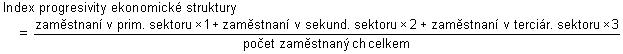 Vyšší index, tedy nejvyšší potenciál, měly obce na západě území v blízkosti krajských center. Nejvyšší hodnoty dosáhl (při SLDB 2011) v obci Uhersko (2,33) a obci Býšť (2,24), která sousedí přímo s katastrálním územím Hradce Králové. Nová členská obec Veliny měla hodnotu 2,18 a největší člen, město Holice, mělo hodnotu 2,13. Nejmenší hodnoty pak dosahovala obec Trusnov (1,81). Mapa 16: Index progresivity ekonomické struktury v obcích MAS Holicko při SLDB v roce 2011Zdroj dat: ČSÚ, Regiopartner, vlastní zpracování 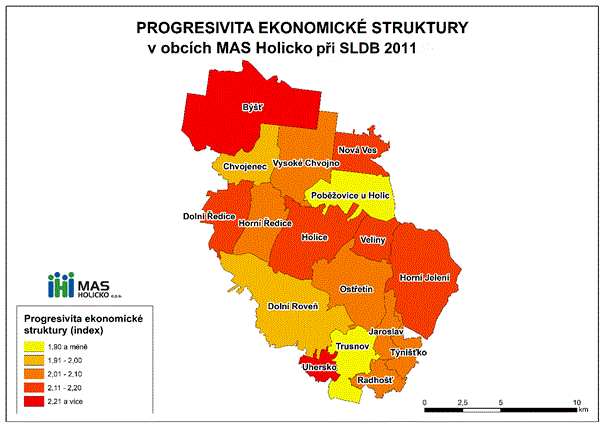 Sektory ekonomické činnostiZemědělství a lesnictvíJak vyplývá z úvodní části, jižní a západní část území MAS Holicko pokrývají především pole a trvalé travní porosty, tedy jedná se o krajinu obhospodařovanou zemědělskými činnostmi, kdežto severní a východní část je hustě zalesněna a míra zornění či trvalých travních porostů je nízká, tedy v této části krajiny převládá lesní hospodaření. (Střední část je tvořena především jednotlivými sídly, která jsou srostlá v jeden celek.) Podíl zemědělských subjektů na celkovém počtu ekonomických subjektů se zjištěnou aktivitou činil 9,99 % v roce 2019.Významné zemědělské společnosti se nachází v několika členských obcích MAS Holicko. Zemědělská společnost Ostřetín, a.s. se specializuje na chov a šlechtění holštýnského skotu a produkci mléka. Ve svém oboru se jedná o velmi úspěšnou organizaci – dosahuje v produkci mléka výborných výsledků a jejich skot vyhrál několik titulů. Pro zlepšení životních podmínek chovaných zvířat i  práci ošetřovatelů v letech 2011-2020 proinvestovala na 150 mil. korun do moderních vzdušných stájí. Specializují se také na pěstování pícnin, obilnin a výrobu elektřiny a tepla. Společnost má střediska v Ostřetíně a v Dolním Jelení (místní části města Horní Jelení). Ve městě Holice je pak společnost SOLVIT, s.r.o., která se zaměřuje na rostlinnou výrobu a chov skotu. Další významnou organizací je Zemědělská a.s. Býšť, který se zaměřuje na pěstování objemných krmiv, obilovin a živočišnou výrobu. V Trusnově má jedno ze svých středisek společnost MORAS Moravany, a.s. zabývající se chovem prasat a výkrmem drůbeže. Společnost VIRP, s.r.o. z Dolní Rovně podniká v rostlinné výrobě, především v pěstování obilovin, luštěnin a olejnatých semen.Na území MAS Holicko hospodaří i další drobní zemědělští producenti. Někteří jsou úzce specializovaní na určitou komoditu. Např. v Poběžovicích u Holic a Chvojenci působí Ing. Jan Kozák a Ing. Václav Kozák, kteří se zabývají šlechtěním česneku. V rámci rozvoje moderního ekofarmářství a s tím spojeného cestovního ruchu se i v území MAS Holicko nachází několik farem, které podporují ekoturistiku. V Horních Ředicích působí ekofarma Jitky Píchové, která se zabývá produkcí biopotravin a chovem koz. V Uhersku se nachází Statek Uhersko, který disponuje pekárnou, mlékárnou, peletárnou a v území je známý pro produkci vepřového masa. V Poběžovicích u Holic je pak provozována Ekofarma Vohralík zaměřující se na chov koz a výrobu produktů z kozího mléka. V Bělečku, místní části obce Býšť, je ranč Bělečko, který se specializuje na ekoturistiku a funguje zde chov koní. MAS Holicko má příznivou charakteristiku pro intenzivní zemědělskou produkci. Obecným problém v této oblasti je konkurenceschopnost subjektů vůči republikové, evropské i světové konkurenci. Vývoj v oblasti zemědělství se jeví jako pozitivní, neboť v letech 2014 až 2019 došlo k nárůstu ekonomicky aktivních subjektů. Zatímco v roce 2014 to bylo 180 subjektů, v roce 2019 to bylo 229. Přesto do této oblasti zasahuje negativní trend v podobě rostoucího průměrného věku osob podnikajících v zemědělské výrobě. Přínosem v území je i podpora ekozemědělství a agroturistiky. V rámci lesnictví a hospodaření s lesy je největším správcem lesních pozemků na území MAS Holicko Lesnické družstvo Vysoké Chvojno. Lesní družstvo bylo založeno obcemi z Holicka právě za účelem obhospodařování obecních lesních pozemků a tak spravuje přibližně 40 % všech lesů v regionu.  Druhým významným správcem a vlastníkem jsou Lesy ČR s pětinou vlastněných lesů. Významným vlastníkem je rovněž hrabě Bubna-Litic, který se podílí na vlastnictví lesů cca 10 %. Na drobné vlastníky připadá pětinový podíl (ostatní obecní lesy, církevní lesy,…).Na území je vhodné podporovat subjekty podnikající v lesnickém hospodářství pro zvýšení jejich konkurenceschopnosti oproti vnějším subjektům a také je stimulovat pro provádění opatření, která povedou ke zvýšení ekologické hodnoty zdejších lesních porostů a dále pro zvýšení jejich turistického potenciálu, což bude mít následný pozitivní dopad do ekonomické stránky celého regionu. KRAJ PERNŠTEJNŮ – regionální produkt®Od roku 2013 MAS Holicko spolupracuje s MAS Region Kunětické hory a MAS Bohdanečsko na zavedení jednotného regionálního značení výrobků na jejich území s názvem KRAJ PERNŠTEJNŮ regionální produkt®. V roce 2016 se připojilo i území města Pardubice.Označení místních produktů pomáhá zviditelnit region a zhodnotit jeho turistickou atraktivnost prostřednictvím nabídky tradičních výrobků. To oceňují návštěvníci, ale i místní obyvatelé, kteří tak mají zároveň příležitost podpořit „svého“ výrobce. Certifikace pomáhá čelit nepůvodním produktům s pochybnou značkou „pravosti“ a „původnosti“. Z území MAS Holicko v rámci ní působí tři producenti:Josef Branda – Holická zmrzlina u Pepeho – tradiční ruční výroba zmrzliny s použití nejmodernějších technologií, výroba dle originální recepturyFarma Skutil – Farmářské brambory z Chvojence – brambory vyhlášené výjimečnou kvalitou, ručně tříděnéZemědělská společnost Ostřetín, a.s. – Čerstvé mléko z Ostřetína – syrové kravské mléko v jakostní kategorii Q CZZdroj dat: http://www.regionalni-znacky.cz/kraj-pernstejnu/Propagace značky a značených výrobků probíhá jednak formou reklamních tiskovin (katalog výrobků, noviny Doma v Kraji Pernštejnů apod.), prostřednictvím médií (webové stránky, tisk) a na společných akcích a prezentacích, např. Sousedské slavnosti v Perníkové Chaloupce, Dny Holicka, Otevření lázeňské sezóny v Lázních Bohdaneč, Festival chutí, vůní a řemesel v Pardubicích apod.Těžba nerostných surovinV území MAS Holicko se nenachází významnější ložiska nerostných surovin. V území najdeme jedno ložisko, a to ložisko cihlářských surovin nazvané Holice. Nachází se v katastru obce Ostřetín. Těžbu zajišťuje firma Wienerberger cihlářský průmysl, a.s., kde se vyrábí pálené děrované cihelné bloky POROTHERM. Roční kapacita provozů dle údajů společnosti činí 96 000 t. Mimo to se v území nachází jedno netěžené ložisko štěrkopísku na katastrálním území města Horní Jelení. Průmyslová výrobaÚzemí MAS Holicko není specializováno na určitý segment průmyslové výroby, ale průmysl je zde značně diverzifikovaný a čítá mnoho odvětví. Tradiční zastoupení má především strojírenský a elektrotechnický průmysl. Početně jsou v tomto regionu přítomni i výrobci z textilního a oděvního průmyslu a rovněž kožedělného. Významné zastoupení má i stavebnictví a v důsledku vysokého podílu lesů dřevozpracující průmysl. Průmyslová výroba se koncentruje především do města Holice, v ostatních obcích množství průmyslových podniků a celkový podíl průmyslu je nižší.Ze strojírenského a elektrotechnického průmyslu, který má ve městě Holice dlouhou tradici, patří mezi nejvýznamnější podniky (z hlediska zaměstnanosti) FEIFER – kovovýroba, s.r.o., BV elektronik s.r.o. a Erwin Junker Grinding Technology a.s. FEIFER – kovovýroba, s.r.o. je výrobce balící techniky jako např. balících strojů, páskovacích strojů, ovinovaček, dopravníků apod. Erwin Junker Grinding Technology a.s. se zabývá výrobou a vývojem brusných a brousících strojů. BV elektronik s.r.o. je elektrotechnický podnik. Hlavním oborem činnosti je vývoj, výroba a prodej transformátorů, tlumivek a dalších typů vinutých dílů. Dalším z významných strojírenských podniků se na území města Holice nachází Pösamo – Řetězárna s.r.o. Jedná se o výrobce řetězů, ocelových lan, karabin a podobného sortimentu. Z odvětví stavebnictví zde sídlí již zmíněná společnost WIENERBERGER Cihlářský průmysl a.s. – výrobní závod Holice. Jejím hlavním produktem jsou pálené děrované cihelné bloky POROTHERM. Dodavatelem staveb je pak holická firma BW – Stavitelství, s.r.o., jejímž stavebním projektem byla i stavba nové Základní umělecké školy Karla Malicha. Další z podniků zaměstnávajících 100 až 199 lidí je společnost ADA International, s.r.o. (dříve Pacific Direct, s.r.o.). Jedná se o výrobce parfémů a toaletních přípravků. I v ostatních obcích se nalézá několik významných průmyslových podniků pro region MAS Holicko, ovšem nejsou tak koncentrované jako ve městě Holice. V Dolních Ředicích největší zaměstnavatel – MSSL Advanced Polymers, s.r.o. Jedná se o společnost vyrábějící termoplasty pro potřeby automobilového a elektrotechnického průmyslu. Hanes Czech Republic (dříve Belinda Česká republika), velkoobchod s oděvy. Ve městě Horní Jelení je významným způsobem zastoupen chemický průmysl. Působí zde Chemocosmetic Service, s.r.o., výrobce čistících přípravků, tekutých mýdel či gelových osvěžovačů vzduchu. Dále zde sídlí výrobce sportovního vybavení, a to společnosti Berger-Huck, s.r.o.Obec Býšť je sídlem papírenského a s ním spojeného polygrafického průmyslu. Působí zde papírenská společnost Unipap, a.s., která se zabývá výrobou papíru a lepenky. Kromě tohoto segmentu průmyslové výroby zde sídlí výrobce měřících, zkušebních a navigačních přístrojů RegulTech servis, s.r.o.V obci Poběžovice u Holic se nachází firma GOLDfren (Spacek Product), která vyrábí brzdové obložení a brzdové kotouče.Řemesla a řemeslná výrobaŘemesla a řemeslná výroba patří mezi důležité aktivity udržující zaměstnanost a obyvatele, především v malých obcích. Na území MAS Holicko převažují především řemesla především spadající do práce se dřevem – truhlářství, nábytkářství, kovovýroba, zámečnictví včetně svářečských prací, méně se vyskytují kamenické práce, avšak v regionu jsou zastoupena i tradiční či specifická odvětví řemeslné výroby. Pro řemesla je vhodné provést opatření, která povedou ke zvýšení konkurenceschopnosti řemeslné výroby. Avšak klíčovým aspektem kromě rozvoje řemesel je i jejich zachování, a to především z toho důvodu, že jsou významně rozšířena i na venkově a znamenají výrazný přínos pro venkovskou ekonomiku.Dále je uveden výčet některých řemeslníků působících na území MAS Holicko.  (Pozn.: nejsou uvedeni všichni řemeslníci z důvodu velkého rozsahu a problematického vyhledávání z důvodu ztížené dostupnosti dat)Tabulka 34: Seznam živnostníků působících na území MAS Holicko (uvedeni vybraní)Zdroj dat: vlastní šetřeníSlužbyŠkolství a zdravotnictvíV oblasti vzdělávání působilo v regionu MAS Holicko celkově 57 ekonomických subjektů. Z toho necelá polovina byla registrována na území města Holice, celkově 30. 10 takovýchto ekonomických subjektů mělo zastoupení v obci Býšť a 7 v Horním Jelení. V dalších obcích se vyskytovaly maximálně 3 subjekty z tohoto odvětví. Konkrétně z jednotlivých zařízení bylo na konci roku 2019 mateřských škol 12, základních škol úplných fungovalo 5 a neúplných 3. Střední školy byly dvě – Gymnázium Dr. Emila Holuba a Střední škola automobilová Holice. Dále ze školských zařízení zde působily ZUŠ Karla Malicha v Holicích, Dům dětí a mládeže, Dětský domov v Holicích, Dětské centrum Veska také v Holicích a Soukromý dětský domov Markéta v Radhošti.V sektoru zdravotnictví a sociální péče bylo v roce 2019 celkově 30 ekonomických subjektů včetně ordinací praktických lékařů pro dospělé a dětských lékařů, pečovatelských domů apod. Z toho 19 bylo registrováno v samotném městě Holice. Po 5 subjektech z tohoto odvětví bylo v Býšti.  2 takovéto subjekty fungovaly v Dolní Rovni a Horním Jelení. Po jednom pak v obcích Radhošť a Horní Ředice. Na zbytku území nebyl registrován ani jeden. Celkově na území působilo 7 praktických lékařů pro dospělé, 3 lékaři pro děti, 10 specializovaných lékařů a 7 stomatologů. Co se týče sociálních služeb, tak na území MAS Holicko se nalézá 5 domovů s pečovatelskou službou, dva poskytovatelé terénních služeb a dva poskytovatelé dlouhodobé péče. Pohostinství a cestovní ruchNa Holicku se nachází celkově 46 restauračních zařízení a hospod. Nejvíce těchto zařízení poskytuje své služby ve městě Holice (15). Specializované prodejny potravin a nápojů jako jsou cukrárny, kavárny, čajovny či vinárny se nacházejí v Holicích a v Horním Jelení. Dále je na Holicku i několik ubytovacích zařízení a zařízení pro rekreaci. Celkově se na území nachází 6 penzionů s udávanou celkovou kapacitou přesahující 100 lůžek. Z tohoto počtu 4 penziony se nacházejí přímo ve městě Holice a tvoří většinu z veškeré ubytovací kapacity (přes 70 lůžek). Na území se nacházejí tyto penziony:Hotel Erwin Junker (Pardubická 332, Holice) – 48 lůžek,Penzion Corona (Jungmannova 5, Holice) – 11 lůžek,Skrblíkova restaurace – penzion (Dudychova 313, Holice) – 28 lůžek,Penzion Staroholická (Staroholická 432, Holice) – 30 lůžek,Penzion Zámeček (Zámeček 90, Vysoké Chvojno) – 15 lůžek,Motel Hana (Ostřetín 40) – 30 lůžek.Zdroj dat: vlastní šetřeníUbytovny se na území MAS Holicko nachází dvě:Ubytovna Mona – dlouhodobé ubytování (Staroholická 25, Holice) – 39 lůžek,Turistická ubytovna (Veliny 60) – 20 lůžek.Zdroj dat: vlastní šetřeníTuristické rekreační oblasti:Autocamping Hluboký (Podlesí 89, Holice) – nalézá se v lokalitě u rybníka Hluboký, ubytovací kapacita je přes 200 lůžek v chatkách a dále má plochu pro stany a karavany (zhruba 40 míst),Rekreační zařízení Tramtáryje (mezi Ostřetínem a Horním Jelení) – kapacita činí 187 lůžek v chatkách i zděných budovách,Tábor Mlýnek (Veliny) – ubytovací kapacita je 82 lůžek v chatkách.Zdroj dat: vlastní šetřeníKromě ubytovacích zařízení působí v MAS Holicko i jiné podniky poskytující různé formy rekreace a trávení volného času. Ve městě Holice funguje Saunový ráj se saunou a wellness procedurami. Dále v této oblasti působí v Holicích solná jeskyně.V regionu jsou přítomné i subjekty provozující agroturistiku a ekoturistiku. Jsou to již zmíněné ekofarmy, které se v území MAS Holicko nachází. V rámci hipoturistiky je důležité zmínit Ranč Bělečko, kde probíhají výuky jízdy na koních a nachází se zde hipostezka. Obdobné služby nabízí také Ranč Hope v obci Poběžovice u Holic. V Horním Jelení působí Jezdecká stáj Dolní Jelení a Ranč Pony Schejbal, kde mají možnost jak zkušení jezdci, tak i začátečníci si vyzkoušet jízdu na koni. Statek Udržal v Dolní Rovni nabízí své služby pouze zkušeným rekreačním jezdcům.Kontakt se zvířaty nabízí podobné zařízení – zookoutek u Zámečku ve Vysokém Chvojnu se zaměřením na lesní zvěř. Umožňuje návštěvníkům pozorovat zvěř v jejím přirozeném prostředí. Zaměřuje se i na akce pro školy v rámci ekologické výchovy. Podobně na druhém konci Vysokého Chvojna je obora s bizony, v obci Jaroslav působí obora s muflony a daňky a v Horním Jelení obora jelenů.Nalézá se zde několik sportovních a kulturních zařízení využitelných pro možnost rekreace. V minulosti byla důležitou součástí turistického ruchu na Holicku také motokrosová trať v obci Poběžovice u Holic. Fungování tratě v posledních letech doprovázeli majetkoprávní spory. V roce 2018 odkoupila většinu pozemků firma GOLDfren, která zde v roce 2018 a 2019 uskutečnila dva motokrosové závody (Memoriál Michaela Špačka). Celkový počet ekonomických subjektů v sektoru kulturní, zábavní a rekreační činnosti se v MAS Holicko nalézá 38. Z tohoto počet 14 působí ve městě Holice. Poloviční počet subjektů funguje v obci Býšť a 4 v Horním Jelení. V ostatních obcích je do 3 podniků. V odvětví ubytování a pohostinství je registrováno na území MAS Holicko 50 ekonomických subjektů. Necelá polovina se nachází ve městě Holice, a to 22. V ostatních obcích jejich počet nepřekračuje hodnotu 10. V Býšti se nachází 7 ekonomických subjektů, v Dolní Rovni a Trusnově pak po dvou subjektech. Obchod a maloobchodVětšina obchodních služeb se nachází v centru regionu – městě Holice, kde se nacházejí i prodejny se specializovaným sortimentem zboží. Kromě měst Holice a Horní Jelení se v ostatních obcích nacházejí povětšinou pouze prodejny potravin, resp. smíšeného zboží. V některých obcích úplně chybí maloobchodní služby. V obcích Jaroslav, Nová Ves, Poběžovice u Holic, Radhošť, Týnišťko a Veliny (nový člen MAS Holicko od roku 2021) nemají na svém území žádný obchod s potravinami a smíšeným zbožím.  V obci Radhošť mají zajištěny služby pojízdné prodejny. V Holicích se nachází obchody čtyř mezinárodních obchodní řetězců – Lidl, Penny Market, Albert a Qanto CZ, celkově je ve městě Holice 7 obchodů s potravinami. Celková plocha prodejen s potravinami čítá cca 3 000 m2, což je několikanásobná plocha oproti ostatním sídlům. Tři obchody se smíšeným zbožím se nachází v obci Horní Jelení a Dolní Roveň.V Holicích a Horním Jelení jsou zastoupeny prodejny i s dalšími segmenty zboží. Působí zde obchody se spotřební elektronikou, autodíly, s cyklistickým vybavením, se stavebninami, s bytovým vybavením, se zbožím určeným pro zahrady a zahrádkáře, s prodejem krmiv a potřeb pro zvířata, drogerie, lékárny a další. Registrovaných ekonomických subjektů v kategorii velkoobchodu, maloobchodu (včetně údržby a opravy motorových vozidel) bylo na území MAS Holicka 333. V Holicích se nachází 42,3 %, tedy 141 subjektů. Přes 30 ekonomických subjektů mělo své sídlo v Býšti (35), Horním Jelení (34) a Dolní Rovni (30). Přes 20 subjektů bylo v obci Dolní Ředice (21).  Komerční služby (bankovnictví a pojišťovnictví)Česká pošta má své pobočky v celkem sedmi obcích MAS Holicko. Poštovních služeb mohou obyvatelé využít ve městě Holice a v obcích Býšť, Dolní Roveň, Dolní Ředice, Horní Jelení, Uhersko a Vysoké Chvojno. Největší pobočka je v Holicích a poskytuje i služby CzechPoint, Balíkovna apod. I přepravní služby, které konkurují České poště, mají v Holicích své zastoupení – je zde výdejna Zásilkovna, PPL Parcelshop a Pickup DPD.  Finanční služby se vyjma poboček České pošty koncentrují pouze do města Holice. Nicméně v posledních letech došlo k reorganizaci bankovních poboček a v roce 2019 zanikla pobočka ČSOB. Svoje působení v roce 2020 ukončuje také Komerční banka, a tak jedinou bankovní pobočkou v Holicích zůstává Česká spořitelna. Z pojišťoven zde nabízejí své služby Česká spořitelna, Pojišťovna Generali a pojišťovna Kooperativa. Bankomaty mají ve městě Holice zřízeny Česká spořitelna, ČSOB, GE Money Bank a Komerční banka. Registrovaných ekonomických subjektů v sektoru peněžnictví a pojišťovnictví bylo na celém území MAS Holicko 13. Dle předpokladů nejvíce z nich bylo zaregistrováno ve městě Holice, a to 4 z nich. 2 subjekty měly sídlo na území města Horní Jelení a 2 působily v Dolní Rovni.Administrativní službyAdministrativní služby zajišťuje Městský úřad v Holicích (mající 7 odborů), který funguje jako úřad obce s rozšířenou působností. Dále ve městě Holice funguje pobočka Finančního úřadu (od roku 2020 ale pouze v optimalizovaném režimu 2+2, tj. 2 pracovníci 2 dny v týdnu) a Úřadu práce. Montáže, servis a opravyNa území MAS Holicko se nachází celá škála různých podnikatelských subjektů činných v sektorech montáží, servisů či oprav. Na nevelké ploše MAS se nachází velké množství autoservisů, opraváren motorových vozidel či pneuservisů.  Proto zde dle šetření působí celkově 23 autoservisů a pneuservisů včetně drobných opravářů automobilů (některé subjekty nabízejí obojí služby), z nichž 13 funguje přímo ve městě Holice. Autoservisy, pneuservisy a drobní opraváři automobilů na území MAS Holicko:Pneuservis Kolín Václav – Gummi-Servis (Vysokomýtská 1126, Holice),AUTO Bukač (Smetanova 373, Holice),Turbo Power (Pardubická 1212, Holice),Autoklempířství Poláček (9. května 894, Holice),Autoservis Eliáš (Staroholická 398, Holice),Pneuservis Jiří Mládek (Nerudova 1014, Holice),All-Z car & service, s.r.o. (Husova 57, Holice),Zdeněk Andres – Autoelektro (Husova 1016, Holice),AUTO TOMI, s.r.o. (Husova 57, Holice),Miloš Kašpar – autoservis (Bratří Čapků 872, Holice),Václav Formánek – autoopravna (Bratří Čapků 872, Holice),Jaroslav Říha (Staroholická 279, Holice),TOM service, s.r.o. (Nádražní 273, Holice),Jiří Hruška (Růžičkova 722, Holice),Milan Kamenický – pneumatiky (Horní Ředice 241, Horní Ředice),Euro – Car – auto lakýrnictví (Horní Ředice 156, Horní Ředice),Bohumil Šeda – opravna (Dvorská 467, Horní Jelení),Libuše Pácaltová – autoservis (Horní Ředice 325, Horní Ředice),Radek Stehno (Komárov 78, Dolní Roveň),Petr Holub – zemní práce a autoopravna (Ostřetín 45, Holice),Autoopravna – Liaz, Tatra – Danihelka Vlastimil (Dolní Roveň 17, Dolní Roveň),Autoopravna – Pavel Rejman (Býšť 242, Býšť),Autoservis Ostřetín.Zdroj dat: vlastní šetřeníDále na území působí několik servisů či opraváren elektrotechniky, elektroinstalací, strojírenského zařízení, jízdních kol, topné a topenářské techniky, vodoinstalací a plynoinstalací (instalatérské služby) apod. Většinou se jedná o drobné živnostníky. Avšak v regionu se najdou i větší společnosti, do jejíž hlavní činnosti spadá servis a opravárenství. Ostatní službyV MAS Holicko je k dispozici občanům mnoho dalších služeb. Je zde zastoupen rozsah služeb, který odpovídá takto rozsáhlému území a v nabídce jsou i některé nadstandardní služby. Dle šetření působí v regionu 6 čerpacích stanic pohonných hmot, a to:Zaris, s.r.o. v Holicích,Mol v Holicích,Mol ve Chvojenci,Calibra Plus v Býšti,KM-Prona v Býšti,Čerpací stanice LPG v Ostřetíně (JOSEPLYN – Lenka Mikušová).Zdroj dat: vlastní šetřeníSvé služby budoucím motoristům nabízejí tři autoškoly:Autoškola Josef Bartoníček v Holicích,Autoškola Etflaiš v Horním Jelení,Autoškola Vlastimil Svatoš v Ostřetíně.Zdroj dat: vlastní šetřeníCelkem zde působí 15 kadeřnických provozoven či salónů. Z toho v centru regionu městě Holicích je přítomno 5. Kosmetických salónů a provozoven péče o pleť a služeb s nimi spojenými se na tomto území nachází 5. Zastoupeny jsou i masážní salóny, studia a masážní služby. Na území působí celkově 6 provozovatelů těchto služeb:Studio Anés v Holicích,Saunový ráj v Holicích, Masáže a lymfodrenáže Holice (Olga Roubínková) v Holicích,Hana Šimonová z Chvojence,Masáže SHANTI v Horních Ředicích,Masáže Jana Doležalová v Býšti.Zdroj dat: vlastní šetřeníV území působí také dvě cestovní kanceláře – CA Atlantis a CA Andrea Kašparová. Právní služby poskytuje advokátní kancelář JUDr. Jaroslava Moravcová. Servis lyží poskytuje Petr Novotný. Servis a prodej kol VOMIT – Michal Vojtěch. Z netradičních služeb ve městě Holice při Kulturním domu města Holic působí půjčovna kostýmů. Jedná se o jednu z největších půjčoven kostýmů v rámci celé ČR. Její půjčovní fond obsahuje asi deset tisíc kostýmů ze všech historických období. Půjčovna kostýmů je využívána mnoha divadelními spolky jak profesionálními, tak ochotnickými. Služby jsou na území MAS Holicko poměrně rozvinuty ve srovnání s jeho velikostí a populací. Vhodné je stimulovat další rozvoj, a především zachování služeb ve venkovských částech území, čímž je míněno udržení maloobchodu a poštovních služeb v menších obcích, které hrají důležitou roli pro kvalitu zdejšího života, a zamezují tak vylidňování venkova.HOLICKO SOBĚ!MAS Holicko na jaře 2020 spustila kampaň na podporu lokální ekonomiky s názvem „Holicko sobě!“. Ta je součástí národní kampaně „Regiony sobě“, kterou zaštítila Národní síť Místních akčních skupin ČR. Web http://www.regionysobe.cz/holicko/ slouží jako prezentace pro lokální podnikatele v kategoriích obchody a prodejny, potraviny a přírodní produkty, řemesla, rukodělné výrobky, služby, stravování a ubytování. Jeho hlavním cílem je upozornit a rozšířit informace o kvalitních produktech a zajímavých službách nabízených na Holicku, což by mohlo napomoci ke zlepšení ekonomické soběstačnosti Holicka. Web totiž není určen pouze turistům, kteří si mohou při plánování dovolené zjistit, kde se mohou ubytovat, najíst nebo kde mohou ochutnat místní specialitu. Ale slouží i pro místní obyvatele, kteří díky webu mohou zjistit, že v sousední nebo dokonce jejich obci je třeba šikovný řemeslník.Brownfieldy Na Holicku bylo identifikováno 18 starých nepoužívaných areálů nebo budov, které původně sloužily především k zemědělským činnostem, ale postupně pozbyly uplatnění. Nyní jsou tedy nevyužívané a chátrají. V odborné terminologii se používá výraz brownfield. Čtyři z těchto objektů jsou na území města Horní Jelení, tři jsou v Holicích a po dvou objektech mají obce Dolní Roveň a Radhošť.Tyto objekty by mohly být zrenovovány a využity pro novou ekonomickou činnost. Například v roce 2020 koupila objekt bývalé pily v Holicích společnost Lidl Česká republika v.o.s., která má zde v úmyslu vybudovat retail park (nákupní centrum).Tabulka 35: Brownfieldy na území MAS HolickoZdroj dat: www.brownfieldy-pk.cz, vlastní šetřeníFinanční potřeby pro realizaci záměrů na území MAS Holicko v období 2021– 2027 – téma: Ekonomická činnost a podnikatelské subjektyV období od 18.8. – 9.9.2020 vedoucí pracovnice pro CLLD navštívila všech 17 starostů obcí z území MAS Holicko. Předmětem vedeného řízeného rozhovoru bylo zjišťování současného stavu, problémů, potřeb a plánovaných investic obcí mimo jiné i v této oblasti.Zveřejnění projektového záměru v níže uvedené tabulce neznamená, že projekt bude za každou cenu vybrán k podpoře v rámci výzvy MAS Holicko. A to především z důvodů, že investor nemusí projekt v rámci výzvy MAS Holicko předložit anebo bude předložen projektový záměr kvalitnější, lépe naplňující cíle SCLLD, který bude nakonec vybrán.Níže uvedená tabulka slouží pouze jako zjištění, jak velký je o dané téma ze strany obcí zájem.Tabulka 36: Finanční potřeby pro realizaci záměrů na území MAS Holicko – téma: Ekonomická činnost a podnikatelské subjektyZdroj dat: vlastní šetřeníPro atraktivitu obce a pro zabránění odlivu obyvatel z ní je důležitá přítomnost široké nabídky služeb.Ze všeho nejdůležitější je určitě zachování provozu venkovských prodejen, hospod a pošt, které v malých obcích jak zabezpečují základní služby pro obyvatele nedisponující vlastním automobilem (zpravidla senioři), tak zde fungují i jako jakési společenské centrum. Zejména malé obce se však čím dál více potýkají s problémy, jak si tyto služby udržet nebo v případě již uzavřeného obchodu (hospody) ho znovu otevřít. Zpravidla je to o symbolickém nájmu nebo příspěvku obce na provoz nebo na opravu. Níže jsou uvedeny pouze investiční záměry týkající se obchodů a služeb, které jsou umístěné v obecních budovách. Ve skutečnosti je potřebnost daleko větší.Velkou roli také hraje fakt, že region Holicka je v blízkosti dvou velkých krajských měst (Pardubice a Hradec Králové), čímž je zajímavý pro podnikatele, a to jak pro drobné živnostníky, tak i pro větší podniky, které slouží jako významná pracovní příležitost v regionu. Výhodou (alespoň z pohledu dnešní „coronavirové“ doby) je to, že výroba není specializovaná pouze do jednoho segmentu, ale jsou zde podniky z různých odvětví – strojírenství, elektrotechnika, textilní, chemický, dřevozpracující průmysl, apod. Přesto značná část populace dojíždí za prací mimo Holicko, a tak region slouží spíše pro bydlení a nikoliv jako zdroj pracovních příležitostí. Na druhou stranu Holicko patří mezi regiony, které se nemusejí potýkat s vysokou nezaměstnaností.V dotazníkovém šetření, které probíhalo mezi obyvateli Holicka od 1.8. – 30.9.2020, byl prostor i pro podnikatele a zemědělce, kde se mohli vyjádřit ke svým potřebám. Souhrnem můžeme říci, že podnikatelé na Holicku v letech 2021 – 2027 plánují:Vybudovat / rekonstruovat / modernizovat provozovnuNakoupit stroje / technologieNakoupit ostatní vybavení pro provozovnuZískat finance na propagaci a marketingZajistit odborné vzdělávání pro své zaměstnanceMezinárodní spolupráceSWOT analýza – téma: Ekonomická činnost a podnikatelské subjektyPro SWOT analýzu bylo využito také výstupů z komunitního projednávání, které probíhalo od 8 – 10/2020: dotazníkové šetření mezi obyvateli Holicka, řízené rozhovory se starosty obcí Holicka a diskusní setkání s místními aktéry na témata podnikání, zemědělství a lesnictví na Holicku.Tabulka 37: SWOT analýza – téma: Ekonomická činnost a podnikatelské subjektyZdroj dat: vlastní zpracováníAnalýza problémů a potřeb – téma: Ekonomická činnost a podnikatelské subjektyPro zjišťování rozvojových potřeb a rozvojového potenciálu území bylo využito také výstupů z komunitního projednávání, které probíhalo od 8 – 10/2020: dotazníkové šetření mezi obyvateli Holicka, řízené rozhovory se starosty obcí Holicka a diskusní setkání s místními aktéry na témata podnikání, zemědělství a lesnictví na Holicku.ProblémyChybějící prodejny a služby v malých obcích a jejich případný odchod -> snížení atraktivity obcí pro občanyPřípadná další reorganizace sítě pošt a jejich další úbytekZnačná část populace regionu vyjíždí za prací mimo hranice MAS Holicko, region tak slouží spíše pro bydlení, nikoliv jako zdroj pracovních příležitostíSlabá venkovská ekonomika – nedostatek ekonomických subjektů a z něho jdoucích pracovních příležitostí na venkově (v malých obcí)Existence 18 starých nepoužívaných areálů nebo budov, které pozbyly uplatnění a nyní pouze chátrajíNedostatek uchazečů o zaměstnání s potřebnou kvalifikacíNízká konkurenceschopnost podniků a některých odvětvíNedostatek podniků v odvětvích s vysokou přidanou hodnotou (high-tech)Malá připravenost podniků na digitální revoluci a průmysl 4.0Nižší ekologičnost výroby v některých ekonomických subjektech a celých odvětvích Malé využívání inovací (nových trendů) v průmyslu, zemědělské výrobě a lesním hospodařeníNedostatečně rozvinutý cestovní ruch – zastaralost ubytovacích a rekreačních zařízení, malá ubytovací kapacitaNižší míra spolupráce mezi ekonomickými subjekty a představiteli místních samosprávEkonomické výkyvy (včetně vlivu Covid) a nestálá poptávka pro výrobce v území -> nestabilita pracovních místOptická síť vysokorychlostního internetu není rozvedena ve všech místních částech, dokonce v 5 obcích existují tzv. bílá místa, tj. oblasti, kde vysokorychlostní internet je zajištěn pro méně než 40% adres. PotřebyZachování alespoň stávající sítě maloobchodních prodejen v malých obcíchZachování poboček pošt jako subjektu poskytujícího i bankovní služby pro obyvatele menších sídel, především pro starší obyvatelePodpora pro zvýšení kvalifikace pracujících a osob ze znevýhodněných skupin (dlouhodobě nezaměstnaní, matky po rodičovské dovolené, absolventi, předdůchodový věk, apod.) Zlepšení konkurenceschopnosti podniků – vybudování, rekonstrukce nebo modernizace provozoven, pořízení moderních strojů a technologií, zvýšení propagace a marketingu, odborné vzdělávání zaměstnancůRozvoj technologických a SW inovací a nových trendů v zemědělské výrobě Rozvoj technologických a SW inovací a nových trendů v lesním hospodařeníRozvoj technologických a SW inovací a nových trendů ve výrobě a průmyslu Rozvoj nových trendů ve službách a v cestovním ruchu -> přilákání nové klientely Vysoká zalesněnost území (východu MAS Holicko) je atraktivní pro obyvatele měst -> využití území pro příměstskou rekreaci, a to zejména obyvatel Pardubic a Hradce KrálovéZlepšení komunikace mezi představiteli podnikatelských subjektů a zástupci samosprávPodpora regionální značky v rámci regionu i navenekPodpora lokální ekonomiky Budovat optické sítě vysokorychlostního internetu do všech místních částíPotenciálNejdůležitější roli hraje výhodná pozice regionu – blízkost krajským centrům (Hradci Králové a Pardubicím)Získání nových investic a vytvoření nových pracovních pozic ve spolupráci se státem (CzechInvestem) a krajemRevitalizace brownfieldů a nevyužívaných budov a areálů za účelem vytvoření nových provozůPořádání vzdělávacích akcí nebo zřizování výukových center - podpora pro zvýšení kvalifikace pracujících a osob ze znevýhodněných skupin (dlouhodobě nezaměstnaní, matky po rodičovské dovolené, absolventi, předdůchodový věk, apod.) Zvyšování konkurenceschopnosti ekonomických subjektůZvýšení ekologičnosti provozů ekonomických subjektů jak v zemědělství, tak průmyslu a službáchAutomatizace, robotizace a inovace podnikatelských procesůPodchycení a rozvoj technologických a SW inovací a nových trendů v zemědělské výrobě Podchycení a rozvoj technologických a SW inovací a nových trendů ve výrobě a průmyslu Podchycení a rozvoj nových trendů ve službách a v cestovním ruchu -> přilákání nové klientely Zvýšení kooperace mezi představiteli obcí a zástupci podnikatelských subjektůVyužití dotačních titulů pro rozvoj ekonomických činností v jednotlivých obcích regionuZapojení většího množství regionálních producentů do regionálního značení výrobků KRAJ PERNŠTEJNŮ regionální produkt® Podpora lokální ekonomiky – mimo jiné i zapojení většího množství ekonomických subjektů (služby, výrobci, producenti, cestovní ruch,…) do kampaně Holicko sobě! Existence páteřní optické sítě vysokorychlostního internetu – rozvoj vysokorychlostního internetu do všech místních částíZAMĚSTNANOSTZaměstnanost je navázána na počet a velikost ekonomických subjektů. Jak ekonomické subjekty, tak zaměstnanost se koncentrují především do větších sídel a jejich okolí, jakými jsou metropolitní regiony. Naopak tradiční venkovské regiony jsou v tomto případě deficitní, nenabízejí povětšinou dostatek pracovních příležitostí a obyvatelstvo z nich vyjíždí do měst za prací. MAS Holicko je v tomto smyslu jakýmsi hraničním regionem. Obce ze západu a severu území jsou navázány a mají kvalitní dostupnost do krajských měst Hradce Králové a Pardubic, jsou tedy součástí tzv. hradecko-pardubické aglomerace či metropolitního regionu. Opačná situace však panuje v obcích na jihu území, z nichž vazby na krajská sídla jsou slabší a dojížďka do nich je obtížnější.Zaměstnanost, resp. nezaměstnanost je ovlivněna strukturou ekonomických subjektů působících v regionu. Podíl na jejich míře má rovněž velikost ekonomických sektorů. Výraznější zastoupení větších podniků přináší i větší stabilitu zaměstnanosti v regionu. A promítají se do nich i další vlivy, zejména dopravní obslužnost území a časová vzdálenost pracovních příležitostí.Je také otázkou, jak současný stav ovlivní stávající krize spojená s COVID-19. Je možné očekávat, že dojde ke snížení počtu podnikatelských subjektů na Holicku nebo alespoň k propouštění zaměstnanců u větších firem. Na druhou stranu můžeme očekávat využití příležitostí jako je změna výrobního zaměření podniků, inovace výrobních postupů, využívání moderních technologií, změny v organizaci práce, apod.Ekonomická aktivita a stav zaměstnanostiNa území MAS Holicko bylo při sčítání v roce 2011 (SLDB 2011) zaznamenáno 8 425 ekonomicky aktivních osob, do nichž jsou započítány jak osoby zaměstnané, tak i ty hledající zaměstnání. Ekonomicky neaktivních bylo o 189 osob méně, tedy 8 236. Při sčítání neuvedlo svoji ekonomickou aktivitu 584 osob. Podíl ekonomicky aktivních na všech obyvatelích MAS Holicko činil 47,9 %. V rámci celé ČR byl podíl těchto osob na celkovém obyvatelstvu vyšší, dosahoval hodnoty 48,7 %. Pardubický kraj měl také vyšší podíl (48,2 %). Nižších hodnot dosahoval Královéhradecký kraj (47,6 %). Nejvyšší podíl ekonomicky aktivních na celkovém obyvatelstvu vykazovala obec Jaroslav, a to 54,2 %. Vyšší podíly byly ještě v obcích Dolní Ředice (52,6 %) a Býšť (51,9 %). Naopak nejnižší zastoupení měly ekonomicky aktivní v obci Radhošť – pouze 37,7 %. V dalších 4 obcích – Trusnově, Uhersku, Horním Jelení a Poběžovicích u Holic byl podíl pod 45 %. Podíl ekonomicky aktivních osob na součtu ekonomicky aktivních a ekonomicky neaktivních, tedy bez započtení osob s nezjištěnou ekonomickou aktivitou, byl v MAS Holicko 49,7 %. V rámci celé ČR byl tento podíl mírně nižší – o necelý procentní bod (48,7 %). V Královéhradeckém kraji byl podíl 50 % a v Pardubickém kraji pak 50,4 %. Nejvyšší podíl byl zaznamenán v Jaroslavi (55,7 %), nejnižší v obci Radhošť (39,6 %).Důležitým indikátorem je míra ekonomické aktivity, která udává podíl ekonomicky aktivních osob na celkovém počtu obyvatel v produktivním věku, tedy ve věku 15–64 let. Tento ukazatel značí, jaký je potenciál lidských zdrojů a připravenost pro trh práce. Míra ekonomické aktivity zde dosahovala 69,3 %, v rámci celé ČR činila 69,9 %. Hodnoty z Pardubického kraje a Královéhradeckého byly nepatrně vyšší (70,0 %, resp. 69,4 %). Z jednotlivých obcí byla nejvyšší míra ekonomicky aktivních v obci Býšť (75,6 %), nadprůměrná byla i v Dolních Ředicích (73,4 %) a Holicích (72,5 %). Na druhé straně v obci Radhošť dosahovala pouze 60,0 %. Jen mírně vyšší byla v Poběžovicích u Holic, kde činila 61,9 %. Nová členská obec Veliny pak dosahovala hodnoty 66,7 %. Další hodnotou je index součtu obyvatel ve věku 0–14 let a obyvatel nad 64 let k ekonomicky aktivním osobám, který dosáhl v obcích MAS Holicko hodnoty 65,0. V ČR dosáhl hodnoty 61,7. V Pardubickém kraji činil 63,8 a v Královéhradeckém 65,6. Tabulka 38: Indikátory zaměstnanosti v obcích MAS Holicko, Pardubickém a Královéhradeckém kraji a ČR při Sčítání lidu, domů a bytů 2011Zdroj dat: ČSÚ, vlastní zpracováníDalší podobný index udávající počet obyvatel těchto věkových skupin na počet zaměstnaných osob dosáhl v obcích MAS Holicko hodnoty 70,3. V ČR byl mírně nižší, v roce 2011 byl 68,4. V Pardubickém kraji jeho hodnota činila 70,1 a v Královéhradeckém 71,6. Souhrnem můžeme říci, že podíl ekonomicky aktivních obyvatel, a to jak vůči celkovému počtu obyvatel, tak i vůči obyvatelům v produktivním věku (15-64 let) je mírně podprůměrný oproti hodnotě ČR i obou krajů. Naopak podíl zaměstnaných vůči těmto skupinám obyvatel je mírně nadprůměrný. Na druhou stranu musíme konstatovat, že rozdíly oproti národním a krajským průměrům u těchto indikátorů jsou maximálně v desetinách procenta, tzn. že tyto poměry víceméně kopírují trendy celé ČR.Dalším významným indikátorem z této oblasti je index ekonomického zatížení, který udává poměr součtu nejmladších věkových skupin, tj. obyvatel ve věku 0 – 14 let a naopak nejstarších věkových skupin (nad 64 let) vůči počtu obyvatel v ekonomicky aktivním věku (15 – 64 let). Na území MAS Holicko index ekonomického zatížení dosáhl hodnoty 55,4. Na ostatních porovnávaných území byly hodnoty vyšší. Celorepubliková hodnota indexu ekonomického zatížení činila 51,6. Hodnoty v Pardubickém kraji a Královéhradeckém byly vyšší (56,7, resp. 59,3). Nejnižší index ekonomického zatížení, tedy příznivou strukturu obyvatelstva, měla především obec Uhersko (29,1) a poté Týnišťko a Býšť (40,2 a 45,9). Naopak nejvyšší panovala v obci Radhošť (71,7) a dále ve Vysokém Chvojně (70,1) a Poběžovice u Holic (65,2).Graf 33: Index ekonomického zatížení v obcích MAS Holicko v roce 2019Zdroj dat: MPSV, vlastní zpracováníNezaměstnanostDo hodnot nezaměstnanosti se promítaly celorepublikové trendy dlouhodobých ekonomických cyklů. Ve sledovaném období docházelo k postupnému snižování podílu nezaměstnanosti v populaci. Tabulka 39: Podíl nezaměstnaných osob v MAS Holicko v letech 2014 až 2019Zdroj dat: MPSV Mapa 17: Podíl nezaměstnaných osob v obcích MAS Holicko k 31. 12. 2019Zdroj dat: MPSV, vlastní zpracování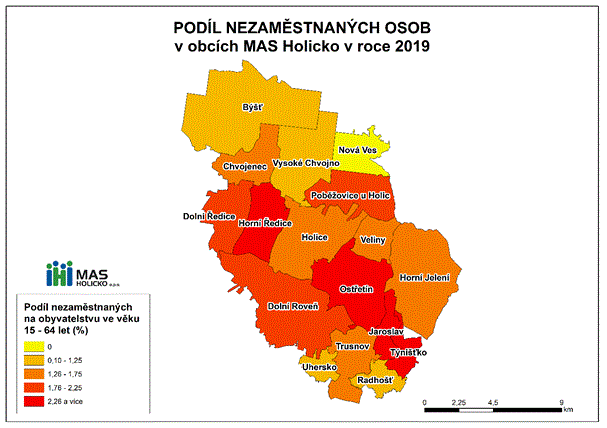 Ve sledovaném období v letech 2014 až 2019 je možné sledovat snižující trend nezaměstnanosti v rámci MAS Holicko, ale i dalších územních celků (ČR, kraje). V roce 2014 byl podíl v MAS 4,4 %, což bylo méně o 2 % v rámci krajů, o 3 % pak v rámci ČR. K velkému poklesu v rámci území došlo především mezi lety 2016 a 2017. V roce 2016 podíl nezaměstnaných osob v souhrnu obcí MAS Holicko byl 3,6 %. V Královéhradeckém kraji dosahoval podíl nezaměstnaných 3,7 %, v Pardubickém kraji 4,0 % a v celé ČR 5,1 %. Následující rok na celém území MAS Holicko činil podíl 2,22 %, v Královéhradeckém kraji 2,72 %, v Pardubickém 2,83 % a v ČR 3,77 %. V roce 2018 podíl nezaměstnaných osob opět znatelně poklesl. Ke konci roku na území MAS činil 1,92 %. V ČR to bylo 3,07 %, v Pardubickém kraji pak 2,19 % a v Královéhradeckém kraji 2,31 %. V roce 2019 snižující trend pokračoval a hodnota nezaměstnanosti v MAS klesla až na 1,69 %. V rámci ČR byla hodnota 2,87 % a v krajích pak 2,28 %, resp. 2,20 %.Za nízkou nezaměstnanost region MAS Holicko vděčí především blízkosti krajských center, jelikož i ty vykazovaly nízkou úroveň nezaměstnanosti a nadto nabízely pracovní příležitost obyvatelům z tohoto území, čímž podnítily nižší nezaměstnanost na rozdíl od jiných území obou krajů, která neleží v takové blízkosti od center krajů.Tabulka 40: Počet uchazečů o zaměstnání v MAS Holicko v letech 2016 až 2019Zdroj dat: MPSVPočet dlouhodobě nezaměstnaných ve vymezeném období. V roce 2016 byl celkový podíl v MAS Holicko 14,21 %, v roce 2019 tato hodnota dosahovala hodnoty pouze 2,58 %. Nejvyšší hodnoty v posledním evidovaném roce dosahovala obec Týnišťko (33,33 %). Tabulka 41: Podíl dlouhodobě nezaměstnaných osob a nezaměstnaných nad 50 let věku na celkovém počtu nezaměstnaných v MAS Holicko mezi lety 2016 až 2019Zdroj dat: MPSVTabulka 42: Podíl nezaměstnaných osob OZP a nezaměstnaných absolventů na celkovém počtu nezaměstnaných v MAS Holicko v letech 2016 až 2019Zdroj dat: MPSVZe skupin ohrožených nezaměstnaností, jako jsou osoby starší 50 let, absolventi a osoby se zdravotním postižením, byl nejvyšší podíl osob starších 50 let. Jejich podíl byl však lehce kolísavý. Pohyboval se v rozmezí 34 % - 41 %.  V posledním sledovaném roce byla hodnota 34,54 %, což byla nejnižší hodnota ve sledovaném období. V rámci MAS Holicko v absolutních hodnotách nezaměstnaných nad 50 let bylo nejvíce 135, a to v roce 2016. Nejnižší hodnoty pak bylo dosaženo v roce 2019 – 67 nezaměstnaných starších 50 let. Počet nezaměstnaných absolventů škol byl rovněž nejvyšší v roce 2016, kdy jich bylo na území MAS Holicko registrováno 18. Počet nezaměstnaných se zdravotním postižením dosahoval v absolutních číslech hodnoty 45 nezaměstnaných. Oproti tomu v roce 2018 bylo nezaměstnaných OZP podstatně méně – 29 osob. Graf 34: Podíl nezaměstnaných osob dle věkové kategorie v obcích MAS Holicko v roce 2019Zdroj dat: MPSVCo se týče aktuálních dat, na konci roku 2019 bylo v obcích MAS Holicko nejvíce evidovaných uchazečů v kategorii mezi 55 až 59 lety, a to 13,50 %. Ostatní 5leté věkové kategorie byly poměrně vyrovnané. Mírně nižší byly hodnoty u mladších věkových kategorií 20 až 24 let a 25 až 29. Naopak nejmenší podíl měla věková kategorie v rozmezí 45 až 49 let. Kategorie do 19 let a nad 60 let měly nízký podíl, vlivem nepříliš velkého početního zastoupení, jelikož většina mladých lidí pokračuje ve studiu a starší občané využívají možnosti předčasného odchodu do důchodu. Nejvíce evidovaných uchazečů o zaměstnání vzhledem k nejvyššímu dosaženému vzdělání vykazovala kategorie osob se středoškolským vzděláním bez maturity (vyučení). Jejich podíl činil 39 %. Druhou nejpočetnější skupinou evidovanou na úřadech práce byly osoby se středoškolským vzděláním završeným maturitní zkouškou. Tvořily 25 % ze všech evidovaných. Evidovaných uchazečů se základním vzděláním bylo 21 %. Podíl vysokoškolsky vzdělaných obyvatel v evidenci o zaměstnání činil 12 %. Osob evidovaných na úřadech práce s vyšším odborným vzděláním bylo 3 %. Území MAS Holicko má nízkou míru nezaměstnanosti z pohledu Pardubického kraje. Především je nutné podporovat ohrožené skupiny obyvatel na trhu práce (absolventů, matek s dětmi, OZP aj.), které mají problémy s uplatnitelností. Rovněž je účelné stimulovat kompetence pracovních sil, aby odpovídaly požadavkům zaměstnavatelů, což zvýší konkurenceschopnost regionu. Podpora by také měla být směřována pro začínající podnikatele, kteří mohou přinést území nové produkční činnosti, a tak posílit jeho ekonomické stránky. Do budoucna může s nezaměstnaností pohnout také současná situace kolem epidemie COVID-19, která vede k ekonomickým problémům napříč Českou republikou i celou Evropou. Graf 35: Podíl nezaměstnaných dle vzdělání v obcích MAS Holicko v roce 2019Zdroj dat: MPSVVyjížďka a dojížďkaMAS Holicko je nevelký region, který postrádá větší sídlo a sousedí s dvěma krajskými centry. Proto je zde značná vyjížďka do zaměstnání a do škol. Při SLDB v roce 2011 ze 7 779 zaměstnaných osob v MAS Holicko vyjíždělo kvůli zaměstnání ze své obce do jiné 2 755 obyvatel. Celkově tedy vyjíždělo 35,1 % zaměstnaných osob (resp. ti, kteří uvedli místo svého zaměstnání). Z obcí MAS Holicko má nejvyšší podíl dojíždějících obec Týnišťko, které dosahuje hodnoty 67,65 %. Druhou nejvyšší hodnotu má obec Radhošť s podílem 52,63 %. Třetí obcí je nová členská obec Veliny, kde podíl obyvatel vyjíždějících za prací je 48,28 %. Oproti tomu nejnižší podíl má obec Uhersko, kde dojíždí pouze 22,43 %. Druhé nejmenší hodnoty dosahuje město Holice (28,04 %). Hodnotu těsně nad 30 % má pak obec Dolní Ředice (30,92 %).Z výše zmíněného vyplývá, že obyvatelé z obcí MAS Holicko dojíždí do zaměstnání. V MAS Holicko není žádné větší sídlo a rovněž dostatečný počet zaměstnavatelů, který by uspokojil nároky obyvatel na práci. Navíc do území významně promlouvá vliv blízkých krajských center a s ním i větší možnost pro získání kvalitních pracovních příležitostí obyvatel. Tyto faktory působí na další oblasti, a to především na sektor dopravy. Pro funkčnost a stabilitu regionu je nutné udržet kvalitní dopravní obslužnost, popř. ji optimalizovat a dále je důležité zajistit vyhovující stav komunikačních tras vedoucích k velkým sídlům.Mapa 18: Dojížďka do zaměstnání mimo bydliště v obcích MAS Holicko při SLDB 2011Zdroj dat: ČSÚ – SLDB 2011, vlastní zpracování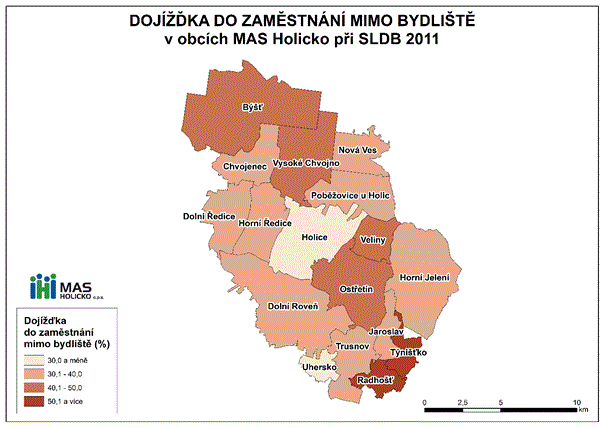 SWOT analýza – téma: ZaměstnanostPro SWOT analýzu bylo využito také výstupů z komunitního projednávání, které probíhalo od 8 – 10/2020: dotazníkové šetření mezi obyvateli Holicka a řízené rozhovory se starosty obcí Holicka.Tabulka 43: SWOT analýza – téma: ZaměstnanostZdroj dat: vlastní zpracováníAnalýza problémů a potřeb – téma: ZaměstnanostPro zjišťování rozvojových potřeb a rozvojového potenciálu území bylo využito také výstupů z komunitního projednávání, které probíhalo od 8 – 10/2020: dotazníkové šetření mezi obyvateli Holicka a řízené rozhovory se starosty obcí Holicka.ProblémyNedostatek pracovních míst v regionu a vysoká vyjížďka obyvatel do krajských center za pracíNízký počet zaměstnavatelů v menších obcích a okrajových částech území MAS Holicko – málo pracovních příležitostí v těchto obcíchV malých obcích mimo hlavní tahy je malý počet spojů veřejné dopravy a tím zhoršená dojížďka do zaměstnání – snižuje mobilitu pracovních silHorší vzdělanostní struktura obyvatelstva → podprůměrný počet vysokoškolsky vzdělaných lidí a lidí s maturitním vzdělánímPotřebyPřilákat nové investory, zřídit nové zóny pro rozvoj, aby se zvýšila zaměstnanost přímo v území a snížila vyjížďka za prací, čímž se stabilizuje populace regionu – nebude docházet k odlivu obyvatelUdržet mladé lidi v regionu a zamezit zvýšené míře jejich stěhování do větších městUdržet či zvýšit míru stávající dopravní obslužnosti území (za vyjížďkou za prací a do škol)PotenciálPerspektivní region díky nadprůměrnému zastoupení mladé věkové kategorie 0-14 let, kteří mohou podnítit další rozvoj (nutnost jejich udržení v území)Možnost přilákání dalších investorů díky velkému podílu lidí ve středním věku a kvalifikované pracovní síle,Vysoká zaměstnanost pozitivně ovlivňuje ekonomický stav regionu a přispívá k dalšímu rozvoji (synergické jevy)BEZPEČNOSTPod pojem bezpečnost spadá civilní ochrana obyvatelstva. Patří sem jednotlivé záchranné sbory – policie, hasičský záchranný sbor a zdravotní záchranná služba. Všechny složky jsou zároveň součástí integrovaného záchranného systému. Pojem bezpečnost zahrnuje také míru kriminality, boj proti ní, ale i dopravní situaci v území apod. Ve městě Holice mají svoji základnu všechny základní složky IZS. Je zde obvodní oddělení Police ČR, Hasičský záchranný sbor Pardubického kraje i výjezdová základna RZP Pardubického kraje (základna, jejíž členy jsou zdravotničtí pracovníci nelékařského zdravotnického povolání). Poslední zmíněná složka IZS se v roce 2020 dočkala nových prostor odpovídající současným standardům.V žádné obci MAS Holicko není městská/obecní policie. Tuto službu supluje Městská policie Pardubice (ve městech Holice a Horní Jelení) nebo Městská police Sezemice (obce, které jsou členy DSO Loučná – Býšť, Dolní a Horní Ředice, Chvojenec a Ostřetín) nebo Městská policie Týniště nad Orlicí (Nová Ves). Jednotlivé obce mají s danou městskou policií smlouvu o spolupráci. Do ostatních obcí žádná městská policie nedojíždí, a to buď z toho důvodu, že v obci nemají žádné problémy anebo městskou policii z Pardubic nebo Sezemic požádali, ale oni je z kapacitních důvodů odmítli. Na druhou stranu město Holice o zřízení městské policie dlouhodobě uvažuje, ale problémem je finanční stránka věci a to, že Holicko nepatří k nebezpečným regionům.Míra kriminality v území MAS Holicko je odvozována od činnosti obvodního oddělení Policie ČR sídlící ve městě Holice. Území obvodního oddělení se kryje s územím ORP a zahrnuje většinu obcí (včetně nového člena MAS obce Veliny). Dostupná data tak mají vypovídající hodnotu o situaci v území. Z hlediska závažnosti kriminality se území obvodního oddělení Holice pohybuje pod celorepublikovým průměrem. Porovnávané roky – 2018 a 2019 – nám ukazují, že v rámci obvodního oddělení Holice došlo k poklesu indexu kriminality. V roce 2018 tato hodnota dosahovala čísla 95,9. V porovnání s dalšími územními celky – Pardubický kraj, Královéhradecký kraj, ČR – byla tato hodnota podprůměrná. Index kriminality v rámci Pardubického kraje dosahoval hodnoty 107,7. Hodnota kraje druhého byla o něco vyšší – 121,3. Celorepublikový index pak dosahoval hodnoty 183,5.V roce 2019 byl index kriminality v ČR na hodnotě 275,3 a pro Holicko je tato hodnota 85,6. Tato hodnota je i pod průměrem Pardubického (108,7) a Královéhradeckého kraje (128,4). V rámci obvodního oddělení Holice došlo tedy ke snížení indexu kriminality, což neodpovídá krajskému i republikovému trendu – zde jsou hodnoty v roce 2019 vyšší než hodnoty z roku předešlého. Území MAS Holicko může být tedy považováno za bezpečnější region k životu. Tabulka 44: Trestné činy dle druhu a jejich počtu v obvodním oddělení Policie ČR Holice v Čechách – základní vymezeníZdroj dat: ProPolice/Otevřená společnost, o.p.s., < http://www.mapakriminality.cz> V roce 2019 došlo celkově na území obvodního oddělení Holice v Čechách ke spáchání 150 trestných činů, za 9 měsíců roku 2020 bylo vykonáno 112 trestných činů, což odpovídá přibližně 2/3 všech trestných činů z předešlého roku. Za loňský rok bylo ze 150 trestných činů méně než polovina objasněných. V roce 2020 je prozatím objasněných pouze 38 % případů.Ze závažných trestných činů bylo ve sledovaném období spácháno třikrát znásilnění (jeden případ v roce 2019, dva případy v roce 2020). Objasněnost tohoto trestného činu je 100 %. Dále došlo v roce 2019 k 25 násilným trestným činům, v následujícím roce k 11. Objasněnost násilných trestných činů byla v roce 2019 poměrně vysoká (72 %), v roce 2020 je to pouze 45 %. Bilance mravnostních činů má ve sledovaném období zhoršující tendenci. Zatímco v celém roce 2019 došlo ke 4 trestných činů, za 9 měsíců roku 2020 řešilo obvodní oddělení již 9 případů (z toho 8 bylo objasněno). Obvodní oddělení řešilo v roce 2019 celkem 13 vloupání, z toho se vyřešilo 7 případů (53,8 %). Za tři čtvrtletí roku 2020 došlo již ke stejnému počtu případů, objasněny byly prozatím dva případy. Prostých krádeží bylo spácháno v roce 2019 celkem 51, objasněnost dosáhla 36,0 %. V roce 2020 prozatím obvodní oddělení řešilo 24 případů a čtvrtina byla objasněna. Trestných činů na majetku bylo za rok 2019 celkem 54 a úspěšnost objasnění těchto činů byla 33,3 % (18 případů). Během tří čtvrtin roku 2020 bylo spácháno 48 majetkových činů a objasněno 8.Do kategorie ostatní trestní činy bylo v roce 2019 zařazeno 26 případů. Úspešnost objasněnosti v této kategorii byla vysoká – 96,0 %. Z vybraných kategorií trestních činů se obvodní oddělení potýkalo pouze s jedním případem nedovolené výroby a držení psychotropních látek, objasněnost byla 100 %. V tomtéž roce nedošlo k žádnému výtržnictví a pouze k jednomu případu nedovoleného ozbrojování. Oproti tomu je bilance tři čtvrtin roku 2020 ještě příznivější. Z ostatních činů musela Policie ČR řešit prozatím 18 případů, z toho 9 objasnila. Ve vybraných kategoriích se potýkala pouze s jedním případem nedovolené výroby a držení psychotropních látek. V monitorovaném období roku 2020 nedošlo ani k jednomu případu výtržnictví či nedovoleného ozbrojování.  Co se týká dopravních přestupků, tak obvodní oddělení Holice řešilo v roce 2019 celkem 10 dopravních nehod způsobených z nedbalosti. Objasněno bylo 6 nehod (60 %). V roce 2020 se pak jednalo o 9 dopravních nehod, objasněnost (44 %). V rámci řešení hospodářských trestných činů se Policie ČR zabývala v roce 2019 celkem 22 případy. Objasněno bylo 9 případů, tedy 41 %. Bilance roku 2020 se jeví jako příznivější, neboť za devět měsíců došlo k celkovému počtu 8 hospodářských trestných činů, objasněn byl jeden. Tabulka 45: Trestné činy dle druhu a jejich počtu v obvodním oddělení Policie ČR Holice v Čechách – jednotlivé skupiny trestních činů v roce 2019 a v 1. polovině 2020Zdroj dat: ProPolice/Otevřená společnost, o.p.s., < http://www.mapakriminality.cz> I zanedbání povinné výživy je trestný čin, který policie musí řešit. Obvodní oddělení Holice mělo v roce 2019 celkem 11 případů zanedbání povinné péče, z toho 6 případů bylo objasněno (55 %). V roce 2020 to pak bylo 6 případů (objasněny 3, tedy 50 %).V regionu MAS je jedna stanice Hasičského záchranného sboru Pardubického kraje, a to ve městě Holice. V okruhu do  silniční vzdálenosti je dostupný celkově ve 4 obcích. Větší, než 10 km dostupnost od hasičů, je v Horním Jelení, Trusnově a Uhersku. Týnišťko a Radhošť jsou dostupnější z Vysokého Mýta nežli z Holic. Nejméně je dostupná pro pomoc hasičů obec Nová Ves, vzdálenost činí 13,9 km.Na druhou stranu v každé obci z území MAS Holicko kromě Vysokého Chvojna sídlí sbor dobrovolných hasičů. Ve větších obcích se jedná o JPO III, v menších o JPO V. Mapa 19: Dostupnost hasičského záchranného sboru v obcích MAS Holicko v roce 2019Zdroj dat: vlastní šetření a zpracování 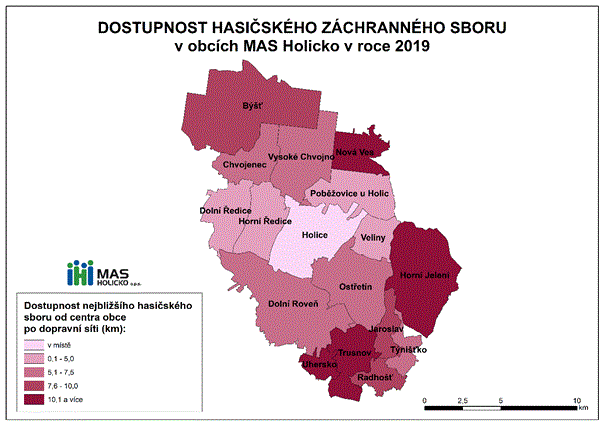 Zdravotnická záchranná služba sídlí taktéž ve městě Holice. Pro obce z jihu MAS Holicko je pak dostupnější záchranná služba ve Vysokém Mýtě. Dostupnost výjezdu je proto naprosto srovnatelná s údaji uvedenými výše u hasičského sboru. Mapa 20: Dostupnost zdravotnické záchranné služby v obcích MAS Holicko v roce 2019Zdroj dat: vlastní šetření a zpracování 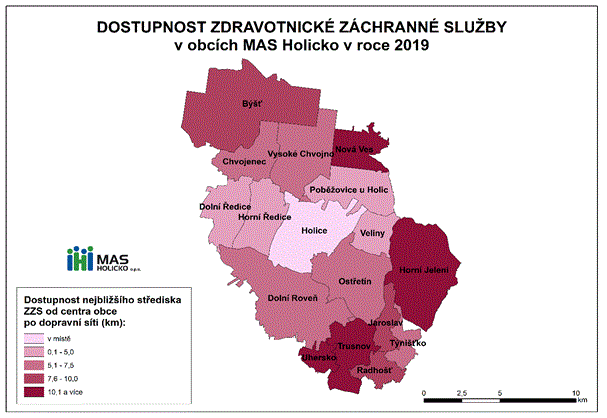 Mapa 21: Dostupnost zařízení poskytujících kompletní zdravotní péči v obcích MAS Holicko v roce 2019Zdroj dat: vlastní šetření a zpracování 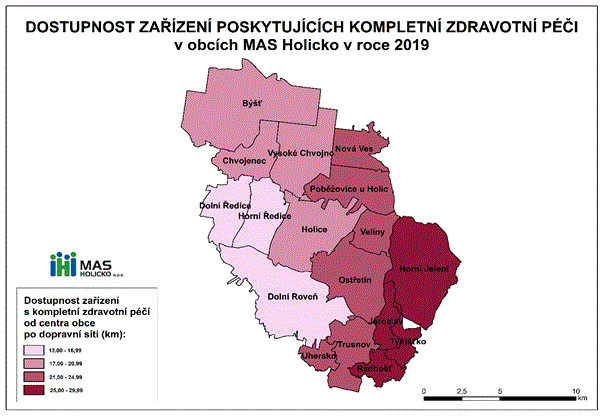 Dostupné zařízení poskytující kompletní zdravotnickou péči je pro většinu (16) obcí MAS Holicko krajská nemocnice Nemocnice Pardubice, a.s.. Pro obec Nová Ves, která územně patří pod Královéhradecký kraj, je to pak Fakultní nemocnice Hradec Králové. Průměrná vzdálenost do zařízení poskytující komplexní péči je 21,8 km. Nejblíže se nachází obec Dolní Ředice (13,7 km), nejdále pak obec Radhošť (29 km). Obce na jižní hranici MAS mohou pak využít služeb soukromé Nemocnice Vysoké Mýto, která však poskytuje omezené služby oproti zmíněným nemocnicím. Většina území MAS Holicko spadá pod obvodní oddělení Policie ČR sídlící v Holicích. Nicméně obce na jižní hranici MAS mají také blízko k městu Vysoké Mýto, kde se nachází další obvodní oddělení. Nová Ves, která patří pod Královéhradecký kraj, pak spadá pod obvodní oddělení Týniště nad Orlicí. Mapa 22: Dostupnost policejní stanice v obcích MAS Holicko v roce 2019 Zdroj dat: vlastní šetření a zpracování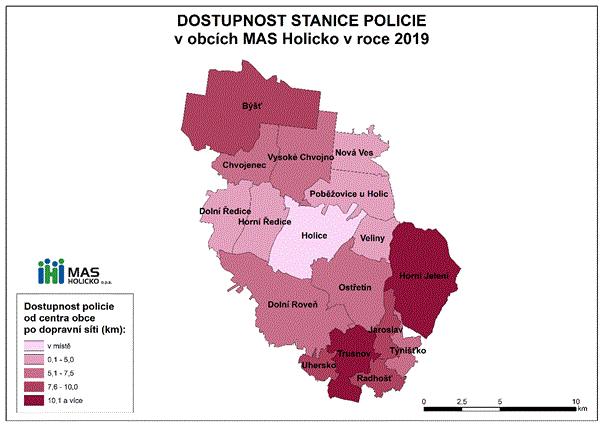 Vybavenost policie, hasičského sboru i záchranné služby odpovídá republikovým standardům. Odráží se v něm i velikost území a počet obyvatel MAS Holicko. Horší technikou a výbavou však disponují dobrovolné jednotky hasičských sborů, které mají za úkol doplňovat profesionální hasičské jednoty. I tyto jednotky se však postupně modernizují díky finanční podpoře od obcí, kraje či dotací z EU. Územím regionu prochází dvě komunikace I. třídy, což samozřejmě přináší zvýšenou hustotu dopravy. Nejpalčivějším problémem je silnice I/35. Průměrný denní provoz v nejvytíženějších úsecích čítá až 13,5 tisíce automobilů. Tato komunikace prochází obcemi Býšť, Chvojenec, Holice, Ostřetín a Jaroslav. Pouze město Holice má obchvat, a tak doprava není vedená skrze centrum města, jako tomu bylo v minulosti. Ostatní obce se však se silným provozem potýkají nadále. Ke zlepšení bezpečnosti v obcích by mělo dojít s otevřením dálnice D35. Část úseku této dálnice povede i v území MAS Holicko a měla by být uvedena do provozu v roce 2026 (některé části by měli být dokončeny již v roce 2021, resp. 2022).Velikým bezpečnostním problémem ve výše zmíněných obcích je nedodržování dopravních předpisů, především předepsané rychlosti. Jedná se totiž o komunikaci, která svými parametry umožňuje rychlejší styl jízdy, což ale zvyšuje riziko nehody především v zastavěném území. Důležitým prvkem bezpečnosti dopravy je tedy zpomalení jízdy automobilů v těchto obcích a oddělení chodců a cyklistů od automobilové dopravy.Finanční potřeby pro realizaci záměrů na území MAS Holicko v období 2021 – 2027 – téma: BezpečnostV období od 18.8. – 9.9.2020 vedoucí pracovnice pro CLLD navštívila všech 17 starostů obcí z území MAS Holicko. Předmětem vedeného řízeného rozhovoru bylo zjišťování současného stavu, problémů, potřeb a plánovaných investic obcí mimo jiné i v této oblasti.Zveřejnění projektového záměru v níže uvedené tabulce neznamená, že projekt bude za každou cenu vybrán k podpoře v rámci výzvy MAS Holicko. A to především z důvodů, že investor nemusí projekt v rámci výzvy MAS Holicko předložit anebo bude předložen projektový záměr kvalitnější, lépe naplňující cíle SCLLD, který bude nakonec vybrán.Níže uvedená tabulka slouží pouze jako zjištění, jak velký je o dané téma ze strany obcí zájem.Tabulka 46: Finanční potřeby pro realizaci záměrů na území MAS Holicko – téma: BezpečnostVlastní šetřeníV každé obci z území MAS Holicko kromě Vysokého Chvojna sídlí sbor dobrovolných hasičů. Ve větších obcích se jedná o JPO III, v menších o JPO V. Díky dobré dotační politice Pardubického kraje jsou jednotky sboru dobrovolných hasičů průběžně nově vybavovány (např. dopravní auta, požární technika a zásahové vybavení, rekonstrukce požárních zbrojnic, apod.). Na druhou stranu je v této oblasti stále co vylepšovat.Na území Holicka působí městská policie z Pardubic, Sezemic nebo Týniště nad Orlicí. Do obcí Dolní Roveň, Jaroslav, Poběžovice u Holic, Radhošť, Trusnov, Týnišťko, Uhersko, Veliny a Vysoké Chvojno žádná městská policie nedojíždí, a to buď z toho důvodu, že v obci nemají žádné problémy anebo městskou policii z Pardubic nebo Sezemic požádali, ale oni je odmítli.Dále v řízených rozhovorech bylo několikrát zmíněno, že by někteří starostové uvítali vznik městské policie v Holicích, na jejímž provozu by se rádi určitou částkou podíleli. Z finančních důvodů, je v Holicích tato služba pro region stále ve fázi diskuze. SWOT analýza – téma: BezpečnostPro SWOT analýzu bylo využito také výstupů z komunitního projednávání, které probíhalo od 8 – 10/2020: dotazníkové šetření mezi obyvateli Holicka a řízené rozhovory se starosty obcí Holicka.Tabulka 47: SWOT analýza – téma: BezpečnostZdroj dat: vlastní zpracováníAnalýza problémů a potřeb – téma: BezpečnostPro zjišťování rozvojových potřeb a rozvojového potenciálu území bylo využito také výstupů z komunitního projednávání, které probíhalo od 8 – 10/2020: dotazníkové šetření mezi obyvateli Holicka a řízené rozhovory se starosty obcí Holicka.ProblémyNeexistence služebny městské policie na území MASNedostatečné vybavení jednotek dobrovolných hasičůHorší stav požárních zbrojnic v některých obcíchHorší dostupnost záchranných složek v obcích u hranic území MAS Holicko (Horní Jelení, Trusnov, Uhersko a Nová Ves)Nízká bezpečnost silničního provozu v okolí hlavních komunikačních tahů (zejména silnice I/35, I/36 a na ně se napojující komunikace nižších tříd)PotřebyVznik městské policie v Holicích, která by zajišťovala bezpečnost na celém území HolickaModernizace / zlepšení vybavení dobrovolných hasičských sborů Rekonstrukce / modernizace požárních zbrojnic, případně vybudování novýchZlepšení bezpečnosti v silniční dopravě prostřednictvím užití bezpečnostních prvků (pasivní a aktivní bezpečnostní prvky)Zvýšení bezpečnosti chodců – přechody, lepší osvětlení, chodníky, zamezení vjezdu automobilů do určitých částí apod.Zvýšení bezpečnosti cyklistů – oddělení automobilové a cyklistické dopravy, např. vybudováním cyklostezekPotenciálVyužití dotačních titulů pro zlepšení vybavení dobrovolných hasičských sborů nebo rekonstrukce/modernizace požárních zbrojnicVznik městské policie v Holicích, která by zajišťovala bezpečnost na celém území HolickaZlepšení bezpečnosti v silniční dopravě prostřednictvím užití bezpečnostních prvků a oddělením chodců a cyklistů od automobilové dopravySilné stránkySlabé stránkyAtraktivní místo pro život → klid, mimo městský ruch, ale zároveň blízko velkých center (Pardubice, Hradec Králové)Role města Holice a jeho funkce jako centra regionu → plná občanská vybavenost, koncentrace zaměstnanosti, obec s rozšířenou působností (dostupnost úřadů)Zvyšující se počet obyvatel → převažující porodnost nad úmrtností a hlavně přistěhovalectví nad vystěhovalectvím z územíRostoucí podíl osob ve věku 0-14 letOtázka, zda region neslouží pouze jako místo pro přespání lidí, kteří jsou zaměstnaní v Hradci Králové a Pardubicích, a tak se žádným způsobem nepodílejí na životě v obciZhoršující se demografické trendy ve vztahu ke stárnutí populace MAS Holicko – rostoucí podíl osob ve věku nad 64 let (avšak lepší než na úrovni ČR)Nižší přirozený přírůstek obyvatel ve vztahu k celkovému přírůstkuHorší vzdělanostní struktura obyvatelstva → podprůměrný počet vysokoškolsky vzdělaných lidí a lidí s maturitním vzdělánímPříležitostiHrozbyBlízkost dvou krajských měst → růstový potenciál pro populaci územíPodchycení nových trendů (vzdělanostních, ve výrobě) → zvýšení potenciálů území pro investory a pro příliv nových obyvatelVyužití finančních prostředků ze strukturálních fondů EU za účelem zlepšení sociálních služeb → zvýšení atraktivity území pro příliv dalších obyvatelÚzemí dostihnou celorepublikové sociodemografické trendy → rychlé stárnutí obyvatelstva, opětovné snižování porodnosti na úkor úmrtnostiPříliv obyvatel v důsledku blízkosti obou center – MAS Holicko jako „noclehárna“ pro Hradec Králové a PardubiceNepodchycení trendů socioekonomického vývoje → opětovné stěhování obyvatel do krajských městNedostatečné množství financí ze státního rozpočtu na rozvoj venkova → snížení atraktivity územíSilné stránkySlabé stránkyVelké množství nově postavených domůPřevažující výstavba rodinných domůPřítomnost lokalit pro výstavbu nových domůVelký podíl domů v samovlastnictví -> příznivé pro sociální oblast, prevence sociálně patologických jevůKvalita objektů -> nízká možnost vzniku sociálně vyloučených lokalitVysoký podíl starých domů a domů z let 70. a 80. -> nutnost oprav a rekonstrukcíSlabá bytová výstavba v některých menších obcích více vzdálenější od krajský měst -> nízký potenciál obcí pro další rozvojVysoký podíl neobydlených domů v některých sídlech (Týnišťko, Trusnov, Radhošť, Nová Ves - vzdálenější obce od krajský měst) -> pouze rekreační funkce -> nedostatečné soužití občanů, nulový příspěvek pro občanské prostředí v obci Pomalá obnova bytového fondu -> chátrání objektůNehospodárnost objektů určených k bydlení -> vysoká energetická náročnostPříležitostiHrozbyVyužití neobydlených domů a bytů k bydlení či k rekreaci pro obyvatele mimo region (zejména krajských sídel)Nižší cena stavebních pozemků ve srovnání s blízkým okolím (městy Hradec Králové a Pardubice) -> přilákání obyvatel z městNeexistence sociálně vyloučených lokalitPřítomnost lokalit pro novou výstavbuVyužití dotačních titulů pro snížení energetické náročnosti bydleníAtraktivita center (zejména krajských) -> nízká bytová výstavba v souvislosti s odlivem obyvatelstva z některých menších obcíNedostupnost bydlení pro mladé rodiny v souvislosti s celorepublikovými socioekonomickými trendyNerespektování principů trvale udržitelného rozvojeNázev mateřské školyKapacita v šk. roce 2020/2021Mateřská škola Býšť50Mateřská škola Dolní Roveň68Mateřská škola Dolní Ředice50Mateřská škola Holice, Holubova (African School – Karibu Sana)150Mateřská škola Holice, Pardubická112Mateřská škola Holice, Staroholická54Mateřská škola Horní Jelení100Mateřská škola Chvojenec30Základní škola a mateřská škola Ostřetín28Mateřská škola Uhersko28Mateřská škola Bublinka22Lesní mateřská škola Hlubáček15Celkem707Název základní školyKapacita v šk. roce 2020/2021Základní škola Eduarda Nápravníka Býšť300Masarykova základní škola Dolní Roveň400Základní škola Dolní Ředice60Základní škola Holice, Holubova540Základní škola Holice, Komenského450Základní škola Horní Jelení350Základní škola Horní Ředice85Základní škola a mateřská škola Ostřetín65Celkem2 250Název střední školyKapacita v šk. roce 2020/2021Gymnázium Dr. Emila Holuba400Střední škola automobilní Holice510Celkem910Název školského zařízeníKapacita v šk. roce 2020/2021Základní umělecká škola Karla Malicha600Dům dětí a mládeže Holiceneuvádí seDětský domov Holice32Soukromý dětský domov MARKÉTA, o.p.s.8Dětské centrum Veská – Staroholická 25Školní jídelna Holice1200Název organizaceProjektový záměrPředpokládaná výše výdajůPředpokládaný termín realizace1Obec BýšťRekonstrukce kuchyně v MŠ Býšť3 000 000 Kč2021-20252Obec BýšťRekonstrukce soc. zařízení ve staré části MŠ1 000 000 Kč2021-20233MŠ BýšťBezbariérový přístup do umýváren a na WC100 000 Kč  2021-20274MŠ BýšťZahrada - prostor pro děti200 000 Kč2021-20275Obec BýšťRevitalizace fasád pavilonů ZŠ Býšť - I. a II. Stupně5 000 000 Kč2021-20256Obec BýšťRekonstrukce střech ZŠ Býšť - PD, studie1 000 000 Kč2021-20227Obec BýšťOprava střechy vč. Klempířských prvků na ZŠ Býšť7 000 000 Kč2021-20228Obec BýšťRekonstrukce soc. zařízení ve staré části ZŠ300 000 Kč2021-20259Obec BýšťRekonstrukce dlažby ve staré části ZŠ300 000 Kč2021-202510ZŠ BýšťRozšíření konektivity do pavilonu 1. st. a staré školy200 000 Kč2021-202711ZŠ BýšťBezbariérový vstup do školy, bezbariérový přechod mezi pavilony500 000 Kč2021-202712ZŠ BýšťModernizace a obnova herních prvků pro školní družinu200 000 Kč2021-202713Obec BýšťRekonstrukce osvětlení v tělocvičně500 000 Kč2021-202714Obec Dolní RoveňVybudování odpočinkové/relaxační/výukové místnosti na stávajícím nevyužívaném balkónu MŠ3 500 000 Kč2021-202715Obec Dolní RoveňRekonstrukce budovy ZŠ a MŠ, střecha, okna18 000 000 Kč2021-202716Obec Dolní RoveňVybudování nových/rekonstrukce stávajících polytechnických učeben v ZŠ + zajištění bezbariérovosti12 000 000 Kč2021-202717Obec Dolní Roveň  Výstavba a vybavení venkovní učebny a nové zábavně-sportovní prvky na školní dvůr1 500 000 Kč2021-202718Obec Dolní Roveň  Bezbariérovost ZŠ3 000 000 Kč  2021-202719Obec Dolní ŘediceMŠ - modernizace kuchyně, pavilonů a zahrady, bezbariérové WC, přístupové komunikace včetně parkoviště6 000 000 Kč2021-202420Obec Dolní ŘediceZŠ - generální oprava včetně střechy a bezbariérovosti  8 000 000 Kč2021-202421Město Holicevšechny MŠ - Rekuperace, zastínění oken1 500 000 Kč2021-202722Město Holicevšechny MŠ - Pravidelné zlepšování prostředí1 500 000 Kč2021-202723Město HoliceMŠ Holubova – Rekonstrukce zahrady1 000 000 Kč202124Město HoliceMŠ Staroholická - Rekonstrukce hřiště5 000 000 Kč2021-202725Město HoliceMŠ Staroholická – Rekonstrukce zahrady700 000 Kč202126Město HoliceMŠ Pardubická - venkovní dlažba1 000 000 Kč2021-202727ZŠ Holice HolubovaRekonstrukce jazykové učebny500 000 Kč2021-202728ZŠ Holice HolubovaModernizace vybavení školní dílny350 000 Kč2021-202729ZŠ Holice HolubovaVybavení učebny fyziky500 000 Kč2021-202730ZŠ Holice HolubovaVybavení školních družin digitálními technologiemi400 000 Kč2021-202731ZŠ Holice HolubovaVybavení pro výuku robotiky500 000 Kč2021-202732ZŠ Holice KomenskéhoPořízení nového vybavení do školní dílny ZŠ Holice, Komenského350 000 Kč2021-202733ZŠ Holice KomenskéhoVybavení učebny fyziky a chemie ZŠ Holice, Komenského50 000 Kč2021-202734ZŠ Holice KomenskéhoKvalitní připojení k internetu a vnitřní konektivity ve 2 budovách ZŠ Holice, Komenského120 000 Kč2021-202735Město HoliceZŠ Komenského - venkovní hřiště za budovou 1. stupně6 000 000 Kč2021-202736Město HoliceZŠ Komenského - Zlepšení vnitřního vybavení1 000 000 Kč2021-202737Město HoliceRekonstrukce budov ZŠ Komenského – elektrorozvody, rozvody vody, střecha, zateplení2021-202738SŠA HoliceVíceúčelové sportovní hřiště4 500 000 Kč2021-202239SŠA HoliceMultimediální posluchárna pro výuku odborných a přírodovědných předmětů1 500 000 Kč2021-202240SŠA HoliceVybudování workoutového hřiště  500 000 Kč2021-202241SŠA HoliceŘešení vsakování vod v areálu SŠA Holice7 500 000 Kč2021-202242Gymnázium HoliceVenkovní učebna přírodních věd600 000 Kč202143Gymnázium HoliceModernizace dvou učeben matematiky1 800 000 Kč202144Gymnázium HoliceRekonstrukce jazykových laboratoří2 500 000 Kč202145Gymnázium HoliceCentrum pro další vzdělávání a volnočasové aktivity dětí a dospělých1 000 000 Kč2021-202746Město HoliceIniciovat propojení středních škol s podnikateli města v oblasti praktické výuky2021-202747ZUŠ K.Malicha HoliceNahrávací studio pro Holicko1 500 000 Kč2021-202748ZUŠ K.Malicha HoliceOsvětlovací a audio technika pro společenský sál ZUŠ Karla Malicha500 000 Kč2021-202349ZUŠ K.Malicha HoliceBezpečná ZUŠ Karla Malicha (zabezpečení budovy)200 000 Kč2021-202350ZUŠ K.Malicha HoliceSoustředění, výchovné koncerty500 000 Kč2021-202351RVC HoloubekKariérní poradenství pro žáky a studenty2 000 000 Kč  2021-202752Město HoliceDDM - vnější opláštění budovy, okna3 000 000 Kč2021-202753Město HolicePodpora mimoškolního vzdělávání2021-202754MŠ Horní JeleníPořízení multiboardu (mobilní interaktivní panel)150 000 Kč2021-202455Město Horní JeleníMŠ - herní prvky na zahradu, oprava oplocení a zpevněných ploch1 500 000 Kč2021-202756Město Horní JeleníMŠ - rekonstrukce sociálního zařízení3 000 000 Kč2021-202757Město Horní JeleníMŠ - nátěr střechy1 500 000 Kč2021-202758ZŠ Horní JeleníPodpora polytechnické výchovy300 000 Kč202259ZŠ Horní JeleníTabletová učebna340 000 Kč202260ZŠ Horní JeleníGastrokompostér860 000 Kč202361ZŠ Horní JeleníMalý lanový park190 000 Kč202262Město Horní JeleníZŠ - výměna oken sportovní haly, kuchyní a šaten2 000 000 Kč2021-202763Město Horní JeleníZŠ - oprava plochých střech1 500 000 Kč2021-202764Město Horní JeleníZŠ - fasáda na tělocvičně, šatnách a kuchyni5 000 000 Kč2021-202765Město Horní JeleníZŠ -větrání do jižní části ZŠ1 000 000 Kč2021-202766Město Horní JeleníZŠ - rekonstrukce venkovního hřiště2 000 000 Kč2021-202767Obec Horní ŘediceVybudování Mateřské školy15 000 000 Kč2022-202368MŠ ChvojenecVyužití půdních prostor pro pracovní vyučování včetně vybudování postranního výtahu2 000 000 Kč  2021-202769MŠ ChvojenecDopravní hřiště300 000 Kč  2021-202770MŠ ChvojenecVenkovní záchod50 000 Kč2021-202771Obec OstřetínHerní prvky MŠ a ZŠ500 000 Kč2021-202772Obec OstřetínRekonstrukce topení v ZŠ1 000 000 Kč2021-202773MŠ UherskoZahrada dětem - úprava venkovních prostor MŠ Uhersko2 400 000 Kč2021-202774Obec UherskoVýměna sklepních oken u MŠ100 000 Kč2021-202775Obec UherskoZměna vytápění v MŠ na plynové1 000 000 Kč2021-202776Obec VelinyObnova vybavení a hracích prvků na zahradě MŠ + oprava schodiště500 000 Kč2021-2027CELKEMCELKEMCELKEM161 610 000 KčSilné stránkySlabé stránkyRelativně optimální struktura sítě MŠ a ZŠPříznivé klima a atmosféra ve školách, dobrý vztah k dětem a žákůmKvalitní pedagogické obsazení, dobrá kvalifikační struktura, zatím vyhovující věková struktura pedagogů Kvalita vzdělávacího procesu Výborné vztahy mezi školami a zřizovateli v naprosté většině školZapojení všech škol a školských zařízení z území Holicka do projektu Místní akční plán rozvoje vzdělávání Široká nabídka neformálního a zájmového vzdělávání v území SO ORP Holice (ZUŠ, DDM, kroužky)Přítomnost střední odborné školy Nedostatečný počet míst v jeslích a v MŠ pro děti mladší 3 letV tuto chvíli téměř 100% naplněnost kapacity MŠ (97,4%) x na druhou stranu klesající demografická křivka - v území se nerovnoměrně snižuje počet dětí v MŠNedostatečná kapacita ZŠ a přeplněnost stávajících třídV základních školách hrozí nedostatek aprobovaných učitelů (M, F, CH, AJ, RJ) v důsledku odchodů do důchoduMenší motivovanost pedagogů k DVPPNedostatek podpůrných profesí (speciální pedagog, školní psycholog, asistent pedagoga) Management – administrativní zátěž; zastupitelnost; strategické plánování v MŠNedostatečná obnova zastaralé výpočetní a didaktické techniky a SW, didaktických pomůcekInfrastruktura – chybějící bezbariérovost ve většině škol; horší technický stav budov některých škol; kuchyně a jídelny v MŠ, odborné učebny a tělocvičny v MŠ i ZŠ, pozemky, zahrady, dílny v ZŠ PříležitostiHrozbySetrvání v projektu Místního akčního plánu rozvoje vzdělávání pro území SO ORP Holice - Sdílení dobré praxe/spolupráce s dalšími školami a školskými organizacemi na HolickuDobrá spolupráce škol v území se zřizovatelem Intenzivní spolupráce škol s místními podniky – odborník z praxe vyučuje ve škole, exkurze a praxe pro žákyMožnost financování potřeb z fondů EU a národních dotačních titulů, využívání projektů a grantůVyužití moderních trendů ve školství – modernizace a inovace ve výuceNabídka kvalitního vzdělávání pro pedagogyOtevření škol i dospělým občanům prostřednictvím rozvoje komunitního celoživotního vzděláváníObnova funkčnosti nevyužitých kapacit obecních škol k zajištění celoživotního vzdělávání nebo k jiným mimoškolním aktivitám (přístup k internetu, knihovna, komunitní škola, apod.)Zlepšování image škol Klesající demografická křivka – hrozí nízká porodnost ve spádových oblastech v budoucích letech – pokles počtu žákůPoloha MŠ - konkurence MŠ v krajských městech, v sousedních obcích nebo od sousedních škol ve městě Zhoršení dojížďky do škol vlivem snížení počtu dopravních spojů (rozhodnutí kraje) Nejasné dopady reformy financování regionálního školství, neustále se měnící legislativaZatěžující administrativaNepodchycení moderních trendů ve vzděláváníNesoulad oborů SŠ s potřebami trhu práce (na místní, krajské a celorepublikové úrovni) Cílová skupinaOsoby, s nimiž se během roku aktivně pracovaloZ toho osoby, jimž byla poskytována sociální službaPočet jednorázových intervencíPočet opakovaných intervencíOsoby se zdravotním postižením včetně osob s duševní poruchou9812181Osoby pečující o osoby závislé na péči jiné osoby523254Osoby s různým rozsahem omezení svéprávnosti6452358Osoby ohrožené sociálním vyloučením36100101401Osoby ohrožené rizikovým způsobem života2 0532Oběti agrese, trestné činnosti a domácího násilí 0 0 0 0Osoby, které se nacházejí v nejistém či neadekvátním bydlení, včetně osob bez přístřeší23460317Nezaměstnaní 25787366Anonymní klienti 279000KLIENTI CELKEM 322354581 6092016201720182019Přídavek na dítěPočet vyplacených dávek v kalendářním roce celkem7 8436 4954 7144 421Index v %82,81%60,10%56,37%Suma vyplacená v kalend. roce4 727 050,00 Kč3 910 120,00 Kč3 794 910,00 Kč3 644 680,00 KčIndex v %82,72%80,28%77,10%Příspěvek na bydleníPočet vyplacených dávek v kalendářním roce celkem3 0322 9682 6452 368Index v %97,89%87,24%78,10%Suma vyplacená v kalend. roce9 894 801,00 Kč9 519 421,00 Kč8 419 151,00 Kč7 656 888,00 KčIndex v %96,21%85,09%77,38%2016201720182019Příspěvek na živobytíPočet vyplacených dávek v kalendářním roce celkem1 9481 6432 9372 175Index v %84,34%150,77%111,65%Suma vyplacená v kalend. roce7 402 134,00 Kč5 589 159,00 Kč3 901 942,00 Kč3 351 059,00 KčIndex v %75,51%52,71%45,27%Doplatek na bydleníPočet vyplacených dávek v kalendářním roce celkem406260244259Index v %64,04%60,10%63,79%Suma vyplacená v kalend. roce1 597 856,00 Kč1 043 813,00 Kč1 023 325,00 Kč1 170 787,00 KčIndex v %65,33%64,04%73,27%Mimořádná okamžitá pomocPočet vyplacených dávek v kalendářním roce celkem53456954Index v %84,91%130,19%101,89%Suma vyplacená v kalend. roce 108 864,00 Kč 103 348,00 Kč  107 376,00 Kč 139 832,00 KčIndex v %94,93%98,63%128,45%201620172018Počet vyplacených dávek v kalendářním roce celkem5 8896 2316 263Index v %105,81%106,35%- z toho I. stupeň závislosti(lehká závislost)1 6641 7591 728- z toho II. stupeň závislosti (středně težká závislost)2 0642 1032 110- z toho III. stupeň závislosti (těžká závislost)1 4981 6211 587- z toho IV. stupeň závislosti (úplná závislost) 663 748 838- z toho pro osoby do 18 let věku 567 598 577- z toho pro osoby nad 18 let věku5 3225 6335 686Suma vyplacená v kalendářním roce31 874 900,00 Kč 36 200 880,00 Kč 37 029 680,00 Kč Index v %113,57%116,17%SídloSociální službaPoskytovatelZařízení Forma péčeCílová skupinaHolicePečovatelská službaOblastní charita PardubiceCharitní pečovatelská služba na Holickuterénníosoby s chronickým onemocněním, osoby se zdravotním postiženímHolicePečovatelská službaOblastní charita PardubiceDům s pečovatelskou službou města Holiceterénníosoby s chronickým onemocněním, osoby se zdravotním postiženímHoliceSociálně aktivizační služby pro rodiny s dětmiOblastní charita PardubiceSociálně aktivizační služby pro rodiny s dětmi Holiceambulantní, terénníděti a mládež ve věku od 6 do 26 let ohrožené společensky nežádoucími jevy, rodiny s dítětem/dětmiHoliceSociálně aktivizační služby pro rodiny s dětmiDětský domov HoliceSpolu!terénníděti a mládež ve věku od 6 do 26 let ohrožené společensky nežádoucími jevy, rodiny s dítětem/dětmiHoliceDomovy se zvláštním režimemSanatorium Topas s.r.o.Sanatorium Topas s.r.o.pobytováosoby s chronickým duševním onemocněním, osoby s kombinovaným postiženímHorní JeleníPečovatelská službaSKP – CENTRUM, o.p.s.Terénní službaterénníosoby se zdravotním postižením, seniořiHorní JeleníPečovatelská službaSKP – CENTRUM, o.p.s.Dům s pečovatelskou službou města Horní Jelenípobytováosoby se zdravotním postižením, seniořiHorní JeleníOdlehčovací službySKP – CENTRUM, o.p.s.Domov Simeonpobytováosoby se zdravotním postižením, seniořiHorní JeleníDomovy pro osoby se zdravotním postižením SKP – CENTRUM, o.p.s.Domov Simeonpobytováosoby se zdravotním postižením, seniořiDPSAdresaPočet bytůDPS Horní Jelení I.DPS I., Sokolova ulice 55527 bytůDPS Horní Jelení II.DPS II., K Dubu 70239 bytůDPS HoliceDPS, Palackého 113136 bytůDPS Holice (Bytový dům)Bytový dům, U Kapličky 104220 bytůDPS Býšť – HrachovištěHrachoviště č. p. 175 bytůDruh služebPoskytovatelSlužbaSídloFormaDům na půli cestySKP-Centrum o.p.s. Pardubice PobytováIntervenční centrum SKP-Centrum o.p.s. Pardubice AmbulantníKrizová pomocCentrum J. J. Pestalozziho o.p.s.Chrudim Ambulantní, terénníOdborné sociální poradenstvíAudiohelp z. s. Středisko služeb pro osoby se sluchovým postižením v PardubicíchPardubice AmbulantníOdborné sociální poradenstvíBílý kruh bezpečí z. s. Poradna Bílého kruhu bezpečí, z. s., Pardubice Pardubice AmbulantníOdborné sociální poradenstvíCentrum pro zdravotně postižené a seniory Pardubického kraje Pardubice AmbulantníOdborné sociální poradenstvíLaxus z. ú. Ambulantní centrum Pardubice (osoby se závislostmi)Pardubice AmbulantníOdborné sociální poradenstvíMost pro o.p.s.Poradna pro cizincePardubice AmbulantníOdborné sociální poradenstvíNárodní rada osob se zdravotním postižením ČR z. s. Poradna Národní rady osob se zdravotním postižením ČR z. s.Pardubice AmbulantníRaná péčeStředisko rané péče v Pardubicích o.p.s. PardubiceAmbulantní, terénníSlužby následné péče Laxus z. ú. Ambulantní centrum Pardubice (osoby se závislostmi)Pardubice AmbulantníSociální rehabilitaceAudiohelp z. s. Středisko služeb pro osoby se sluchovým postižením v PardubicíchPardubice AmbulantníSociální rehabilitaceNový prostor z. ú. NOVÝ PROSTROR PARDUBICEPardubiceTerénníSociální rehabilitacePéče o duševní zdraví z.s.PardubiceAmbulantníSubjektAktivitaSídloMěsto HoliceByt pro lidi v obtížné životní situaci (bytový dům pro pobyt seniorů nebo zdravotně znevýhodněných osob)HoliceMěsto Holice ve spolupráci se sanatoriem Topas s.r.o.Senior taxiHoliceOblastní charita PardubiceDomácí hospic Andělů strážnýchHoliceOblastní charita PardubiceRodinné vzdělávací centrum HoloubekKamilka s.r.o.  Domácí zdravotní péče – ošetřovatelská služba Pardubice  SKP-Centrum o.p.s. Domácí zdravotní péče – ošetřovatelská služba Horní Jelení Sociální odbor města Holice Sociální šatníkHolice Ubytovna MONA z. s.Ubytovává mj. osoby se zdravotním znevýhodněním a nízkopříjmové rodiny s dětmiHolice Základní a praktická škola SvítáníSvoz dětí se zdravotním a mentálním znevýhodněním do školy PardubiceNázev organizaceProjektový záměrPředpokládaná výše výdajůPředpokládaný termín realizace1Obec BýšťOprava oplocení DPS v Hrachovišti včetně výsadby bezúdržbové zeleně na zahradě600 000 Kč2021-20272Obec BýšťProti vlhkostní opatření DPS Hrachoviště1 500 000 Kč2021-20273Obec BýšťRekonstrukce bytů DPS Hrachoviště500 000 Kč2021-20274Obec BýšťPodpora terénních sociálních služeb300 000 Kč2021-20275Obec Dolní RoveňRekonstrukce obecních bytů2 500 000 Kč2021-20276Obec Dolní RoveňPodpora terénních sociálních služeb300 000 Kč2021-20277Obec Dolní RoveňVybudování komunitního centra se službami pro seniory15 000 000 Kč2021-20278Město HoliceRealizace koncepčních aktivit ke zlepšení zdravotního stavu obyvatel prostřednictvím osvěty a výuky první pomoci2021-20279Město HoliceZateplení budovy U Kapličky3 000 000 Kč2021-202710Město HoliceTechnologické rozvody budovy U Kapličky2 500 000 Kč2021-202711Město HoliceUbytovna Husova 406 - Rekonstrukce střechy, odvodnění3 000 000 Kč2021-202712Město HoliceDPS - Půdní vestavba nových bytů11 000 000 Kč2021-202713Město HolicePodpora sociálních služeb7 000 000 Kč2021-202714Město HolicePřestěhování dětského domova ze současné budovy DD do bytů po městě2021-202715Město HoliceHospodářská budova DD – přebudování na kanceláře a startovací byty a sociálně aktivizační služby2021-202716Město HoliceNávrh využití uvolněného objektu bývalé záchranky202117Město Horní JeleníPodpora terénních sociálních služeb1 300 000 Kč2021-202718Město Horní JeleníNákup terénní sprchy500 000 Kč2021-202719Město Horní JeleníVybudování komunitního centra38 000 000 Kč2021-202720Obec Horní ŘediceVybudování komunitního centra6 000 000 Kč2022-202321Obec ChvojenecVybudování sociálního bydlení10 000 000 Kč2020-202322Obec JaroslavVnitřní vybavení ordinace praktického lékaře a dětského lékaře100 000 Kč2021-202723Obec Nová VesPodpora terénních sociálních služeb100 000 Kč2021-202724Obec OstřetínOrdinace lékaře100 000 Kč2021-202725Obec OstřetínVybudování startovacích bytů ve Vysoké u Holic10 000 000 Kč2021-202726Obec OstřetínPodpora terénních sociálních služeb300 000 Kč2021-202727Obec OstřetínBezbariérovost obecního úřadu - pořízení schodolezu100 000 Kč2021-202728Obec Poběžovice u HolicPodpora terénních sociálních služeb300 000 Kč2021-202729Obec TrusnovObecní byt - rekonstrukce elektřiny, sociální zařízení300 000 Kč2021-202730Obec TýnišťkoRekonstrukce obecního bytu400 000 Kč2021-202731Obec UherskoPodpora terénních sociálních služeb100 000 Kč2021-202732Obec Vysoké ChvojnoPodpora terénních sociálních služeb300 000 Kč2021-202733Dobrovolný svazek obcí HolickaCentrum sociálních služeb - senior centrum pro obce DSOH2021-2027CELKEMCELKEMCELKEM115 100 000 KčSilné stránkySlabé stránkyExistence polikliniky, a tak přítomnost lékařů specialistůOptimální síť praktických lékařůOptimální síť stomatologůPřítomnost praktických lékařů a stomatologů i mimo centrum regionu město HoliceZapočetí komunitního plánování sociálních služeb na území SO ORP Holice (od 6/2020)Velmi nízká kriminalita mládeže a dětí; velmi nízká kumulace cizinců a národnostních menšinNa území nejsou sociálně vyloučené lokalityKvalitní poskytovatelé sociálních služeb na území Holicka Blízkost krajských měst – možnost využívání služeb od poskytovatelů, kteří buď do Holicka dojíždí, nebo jsou pro klienty v dojízdné vzdálenostiDobrá spolupráce mezi sociálním odborem města Holice a poskytovateli sociálních služebPůsobnost dalších služeb - nesociálních, které sociální služby doplňují (např. sociální šatník, senior taxi, půjčovna kompenzačních pomůcek, domácí hospic Andělů strážných, ubytovna Mona - ubytovává i zdravotně znevýhodněné osoby a nízkopříjmové rodiny s dětmi, RVC Holoubek, Svítání - svoz dětí do školy)Chybějící noční pohotovost na polikliniceZastaralé vybavení některých ordinacíHorší dostupnost lékařského ošetření z některých (menších a okrajových) obcíNekoordinovaná a nízká informovanost veřejnosti o sociálních službách na Holicku (např. chybí souhrnný katalog)Nedostatečná koordinace řešení problematiky sociálních služeb z hlediska stávajícího DSOMezi obcemi na Holicku jsou velké rozdíly v intenzitě spolupráce obcí s poskytovateli sociálních služeb, různá je i míra informací o nabídce sociálních služeb, kterou obce zveřejňují/poskytujíNedostatek financí v rozpočtu obcí a neochota zastupitelů investovat do sociální oblastiNedostatečné kapacity některých služeb (odlehčovací služby, krizová lůžka, chráněné bydlení, podpora pečujícím osobám)Malá paleta sociálních služeb působcích přímo na Holicku -> snížená dostupnost těch služeb, které sídlí mimo Holicko (např. služby pro osoby s duševním onemocněním, lůžka odlehčovací paliativní péče)Nedostatečná občanská vybavenost v některých obcích, např. chybí komunitní centra, ordinace lékařů, sociální bydlení pro nízkopříjmové obyvatele, apod.PříležitostiHrozbyMožnost financování potřeb z fondů EU a národních dotačních titulů, využívání projektů a grantůPokračování v komunitním plánování sociálních služeb i po ukončení projektu (5/2022) – včetně zvýšení informovanosti veřejnosti o sociálních službách na HolickuRozvoj spolupráce založené na sdílení informací, plánování a zajištění péče na Holicku (obce, poskytovatelé sociálních služeb, Pardubický kraj, státní orgány)Obce disponují velkým potenciálem (rozsáhlá síť, která je lidem nejblíže), který je v kontextu sociálních služeb nevyužitPoskytovatelé sociálních služeb na Holicku plánují rozšíření svých kapacit i zřízení nové služby (pobytová služba paliativní hospicové péče, sociální rehabilitace, rozšíření pobytové služby Domov Simeon)Rozvoj služeb, jejichž kapacity jsou nedostatečné (odlehčovací služby, krizová lůžka, chráněné bydlení, podpora pečujících osob)Pružná reakce na aktuální vývoj na trhu sociálních služeb - reakce na vývojové trendy (zvýšení kapacity v současnosti poskytovaných služeb a zřízení nových služeb)Dobrovolníci ve službách a rozvoj neformální péčeBudování komunitních center za účelem realizace sociálních, vzdělávacích, kulturních a rekreačních aktivit s cílem zlepšit sociální situaci jednotlivců a následně i komunity jako celku Zvýšit informovanost o sociálních službáchZhoršující se sociodemografické trendy (stárnutí populace včetně pečujících osob) - požadavek na rozšíření sociálních služebNárůst počtu osob ohrožených sociálním vyloučením na území Holicka - nutnost sledovatEkonomické výkyvy (včetně vlivu Covid) -> nestabilita pracovních míst -> zvýšené čerpání dávek státní sociální podpory a pomoci v hmotné nouzi v následujících letechZhoršení financování sociálních služeb, které je většinově zajišťováno ze zdrojů mimo HolickoOmezené zdroje veřejných financí – Pardubický kraj, MPSV, EUHrozí, že současný systém sociální pomoci bude dále nabízet několik forem podpory, které však nejsou vzájemně propojenéNepokračování v komunitním plánování sociálních služeb po ukončení projektu (5/2022)Nedostatek kvalifikovaných pracovníků v sociálních službáchZánik neziskových organizací v sociální oblastiNázev organizaceProjektový záměrPředpokládaná výše výdajůPředpokládaný termín realizace1Obec BýšťPořízení promítací techniky100 000 Kč2021-20272Obec BýšťOprava prostor pod kulturním domem Býšť300 000 Kč2021-20253Obec BýšťOprava omítky v kotelně kulturního domu100 000 Kč2021-20254Obec BýšťRekonstrukce vnitřních prostor KD Býšť3 000 000 Kč2021-20245Obec BýšťRekonstrukce budovy č. 45 v Hoděšovicích (kulturní centrum)1 500 000 Kč2021-20256Obec BýšťOprava vstupních vrat a brány u hřbitova500 000 Kč2021-20237Obec BýšťRekonstrukce varhan200 000 Kč2021-20238Obec BýšťOplocení dětského hřiště Býšť, doplnění prolézačky200 000 Kč2021-20279Obec BýšťObnova a doplnění herních prvků dětských hřišť500 000 Kč2021-202710Obec BýšťOprava hráze a revitalizace starého koupaliště v Býšti4 000 000 Kč2021-202511Obec BýšťModernizace tenisového hřiště v Hrachovišti700 000 Kč2021-202712Obec BýšťVýstavba kabin na fotbalovém hřišti13 000 000 Kč2021-202713Obec BýšťVybavení interiéru kabin na fotbalovém hřišti1 000 000 Kč2021-202714Obec BýšťOplocení víceúčelového hřiště500 000 Kč2021-202715Obec Dolní RoveňModernizace knihoven100 000 Kč2021-202716Obec Dolní RoveňRekonstrukce kulturního domu v Horní Rovni1 000 000 Kč2021-202717Obec Dolní RoveňRekonstrukce střechy Kulturního domu v Komárově200 000 Kč2021-202718Obec Dolní RoveňRekonstrukce areálu za sokolovnou v Dolní Rovni2 000 000 Kč2021-202719Obec Dolní RoveňÚprava míst pro setkání v Komárově, Horní Rovni a Litětinách500 000 Kč2021-202720Obec Dolní RoveňObnova a doplnění herních prvků dětských hřišť500 000 Kč2021-202721Obec Dolní RoveňRekonstrukce Sokolovny20 0000 000 Kč2021-202722Obec Dolní RoveňRekonstrukce víceúčelového sportoviště200 000 Kč2021-202723Obec Dolní RoveňVýstavba sportovní haly (využití i pro potřeby ZŠ)40 000 000 Kč2021-202724Obec Dolní RoveňVybudování workoutového hřiště1 000 000 Kč2021-202725Obec Dolní RoveňVybudování závodní tratě pro hasičský sport2 500 000 Kč2021-202726Obec Dolní RoveňVybudování dětského bike parku700 000 Kč2021-202727Obec Dolní ŘediceKulturní zařízení - úprava větrání, rekuperace, přístavba salonku, přístavba sálu5 000 000 Kč2021-202328Obec Dolní ŘediceDětské hřiště - dovybavení novými prvky500 000 Kč2021-202729Obec Dolní ŘediceSportovní a tělovýchovné zařízení - dovybavení a modernizace sportovišť500 000 Kč2020-202230Obec Dolní ŘediceVýstavba beachvolejbalového hřiště a tenisové stěny2 500 000 Kč2021-202731Město HoliceRekonstrukce kulturního domu (včetně knihovny, učebny, muzeum historie Holic, obřadní síň…)25 000 000 Kč2021-202732Město HoliceDokončit zázemí letního kina2021-202733Město HoliceVýstavba hřbitovního domku4 000 000 Kč2021-202734Město HoliceRozšíření dětského hřiště u Dětského domu2021-202735Město HoliceDokončení rekonstrukce zázemí na hřišti „Lipák“ (sociální zázemí)5 000 000 Kč2021-202736Město HoliceVýstavba nové sportovní haly65 000 000 Kč2021-202737Město HoliceRekonstrukce sociálního zázemí sportovní haly10 000 000 Kč2021-202738Město HoliceSportovní hala oprava palubovky600 000 Kč2021-202739Město HoliceStanovení dalšího postupu doplnění sportovišť městského stadionu a města202140Město Horní JeleníRekonstrukce knihovny2 000 000 Kč2021-202741Město Horní JeleníPříprava pozemku Dolního Rybníku1 000 000 Kč2021-202742Město Horní JeleníVýměna prvků na dětských hřištích1 000 000 Kč2021-202743Město Horní JeleníOplocení kurtů400 000 Kč2021-202744Obec Horní ŘediceVybavení společenského sálu150 000 Kč2021-202745Obec Horní ŘediceOprava hřbitovní zdi, rekonstrukce zvonice1 000 000 Kč2021-202746Obec Horní ŘediceVýstavba dětských hřišť4 000 000 Kč2020-202247Obec Horní ŘediceVýstavba nové tělocvičny30 000 000 Kč2020-202248Obec Horní ŘediceRekonstrukce kabin fotbalového hřiště3 000 000 Kč202349Obec Horní ŘediceRekonstrukce víceúčelového hřiště (obvodové hrazení, osvětlení)2 000 000 Kč2021-202750Obec ChvojenecRevitalizace Sokolovny10 000 000 Kč2021-202351Obec ChvojenecRekonstrukce sportovních kabin1 000 000 Kč2021-202752Obec JaroslavKnihovna - oprava podlahy a nové vnitřní vybavení100 000 Kč2021-202753Obec JaroslavBudova bývalé školy - vybudování zázemí (kuchyňka) pro spolkovou činnost150 000 Kč2021-202754Obec JaroslavBudova bývalé školy - rekonstrukce nových záchodů a sprchy100 000 Kč2021-202755Obec JaroslavOplocení a obnova/doplnění herních prvků dětského hřiště300 000 Kč2021-202756Obec JaroslavOsvětlení víceúčelového hřiště170 000 Kč2021-202757Obec Nová VesVíceúčelové hřiště1 000 000 Kč2021-202758Obec Nová VesPrvky pro workoutové hřiště500 000 Kč2021-202759Obec Nová VesPumptrack (dráha pro kola)2021-202760Obec OstřetínRekonstrukce kulturního domu5 000 000 Kč2021-202761Obec OstřetínVybudování nového kulturního centra ve Vysoké u Holic + přestěhování knihovny10 000 000 Kč2021-202762Obec OstřetínOprava hřbitovní zdi600 000 Kč202263Obec OstřetínOprava kostela1 000 000 Kč2021-202764Obec OstřetínDětské hřiště750 000 Kč202165Obec OstřetínVíceúčelové hřiště700 000 Kč202166Obec OstřetínTělocvična25 000 000 Kč202367Obec OstřetínFotbalové hřiště2 000 000 Kč2021-202768Obec Poběžovice u HolicObecní knihovna - stavební úpravy a pořízení nového vybavení300 000 Kč2021-202769Obec Poběžovice u HolicSpolečenské centrum Rákosníček - stavební úpravy (např. sociální zařízení, topení, klimatizace, …) a pořízení nového vybavení1 000 000 Kč2021-202770Obec Poběžovice u HolicDoplnění/výměna herních prvků současného dětského hřiště,
vznik nových herních zón po obci200 000 Kč2021-202771Obec Poběžovice u HolicVybudování multifunkčního hřiště5 000 000 Kč2021-202772Obec RadhošťRekonstrukce ohradní zdi kostela sv. Jiří v Radhošti5 000 000 Kč2021-202773Obec RadhošťVznik nových herních zón po obci + cvičební prvky300 000 Kč2021-202774Obec RadhošťRekonstrukce a vybavení sokolovny2 000 000 Kč2021-202775Obec RadhošťRekonstrukce víceúčelového hřiště4 000 000 Kč2021-202776Obec TrusnovKulturní dům - přístavba, výměna oken, nové podhledy, osvětlení1 000 000 Kč2021-202777Obec TrusnovHasičská zbrojnice Opočno - výměna střechy, oken300 000 Kč2021-202778Obec TrusnovBudova bývalé školy - oprava podlahy500 000 Kč2021-202779Obec TrusnovÚprava tělocvičny800 000 Kč2021-202780Obec TrusnovRekonstrukce volejbalového hřiště800 000 Kč2021-202781Obec TýnišťkoMultimediální vybavení obecního sálu100 000 Kč2021-202782Obec UherskoVybudování venkovní prostoru pro setkávání místních obyvatel před budovou obecního úřadu1 000 000 Kč2021-202783Obec UherskoVýstavba multifunkčního hřiště2 000 000 Kč2022-202384Obec VelinyRekonstrukce podlahy a nové vybavení hasičského sálu300 000 Kč2021-202785Obec VelinyObnova a doplnění herních prvků dětského hřiště200 000 Kč2021-202786Obec VelinyObnova sportovního areálu500 000 Kč2021-202787Obec VelinyPořízení cvičebních strojů do sportovního areálu300 000 Kč2021-202788Obec Vysoké ChvojnoRevitalizace budovy bývalé školy - vybudování multifunkčního centra15 000 000 Kč202589Obec Vysoké ChvojnoRekonstrukce a obnova hřbitovní zdi a márnice800 000 Kč202390Obec Vysoké ChvojnoRenovace křížů na hřbitově200 000 Kč2021-202291Obec Vysoké ChvojnoObnova a doplnění herních prvků dětského hřiště300 000 Kč202192Obec Vysoké ChvojnoRekonstrukce fotbalových kabin3 000 000 Kč2022
93Obec Vysoké ChvojnoVybudování dalších sportovišť a sportovních prvků4 000 000 Kč202294Dobrovolný svazek obcí HolickaHřiště a sportoviště v obcích mikroregionu7 000 000 Kč2021-2022CELKEMCELKEMCELKEM371 120 000 KčSilné stránkySlabé stránkyPřítomnost Afrického muzea Dr. Emila Holuba – potenciál pro další rozvoj turistikyExistence divadla ve městě HoliceExistence kult. zařízení v obcích a vysoký počet obcí s kult. zařízením pro možnost realizace společenského života v obciVysoký počet sportovišť (hřišť) a jejich zastoupení i v malých obcíchSportovní a kulturní akce v regionuVelké zastoupení obecních knihoven na celém územíŠpatný technický stav některých kulturních a sportovních objektůNedostatek financí pro rekonstrukce a modernizace kulturních a sportovních objektůPříležitostiHrozbyVyužití prostředků z národních a evropských dotačních titulůSpolupráce mezi obcemi, podnikatelskými subjekty a veřejností při nabízení a zachování kulturních a sportovních akcí a zařízení s nimi spojenýchOmezení fungování a funkčnosti kulturních a sportovních zařízení z důvodu špatného technického stavu a nedostatečného množství finančních prostředkůObecSpolkySpolkyBýšťHonební společnost Býšť Spolek BělečkoBýšťMyslivecký spolek Býšť Spolek HoděšoviceBýšťSDH BýšťTJ Sokol BýšťBýšťSdružení rodičů a přátel školy při ZŠ Býšť ZO Český zahrádkářský svaz BýšťDolní RoveňČeský červený křížSDH KomárovDolní RoveňDětský dechový soubor -  BaŠaPaSDH LitětinyDolní RoveňKlub důchodcůSdružení rodičů a přátel dětí Masarykovy ZŠ Dolní RoveňDolní RoveňMyslivecký spolek Dolní Roveň - KomárovSportovní klub FC Stavospol LitětinyDolní RoveňMyslivecký spolek Horní Roveň - LitětinyTJ Sokol RoveňDolní RoveňSDH Dolní RoveňZákladní kynologická organizace Dolní RoveňDolní RoveňSDH Horní RoveňZO Český zahrádkářský svaz Dolní Roveň Dolní ŘediceMyslivecký spolek Dolní ŘediceSdružení rodičů dětí ZŠ Dolní ŘediceDolní ŘediceSDH Dolní ŘediceTJ Sokol Dolní ŘediceHoliceArtykadloMyslivecký spolek HoliceHoliceAutomotoklub HoliceObčanské sdružení CYKLO PROFI HoliceHoliceBadmintonový klub HoliceOLD BIKERS CLUBHoliceBasketbalový všesportovní klub HolicePohybové studio EnergyHoliceBike Freaks HoliceRadioklub OK1KHL HoliceHoliceČeský rybářský svaz - MO HoliceRVC HoloubekHoliceČeský svaz chovatelů ZO HoliceSDH HoliceHoliceČeský svaz včelařů ZO HoliceSdružení rodičů a přátel ZUŠ Karla Malicha v HolicíchHoliceČeský zahrádkářský svaz ZO HoliceSdružení rodičů dětí ZŠ Komenského ul., HoliceHoliceDechový orchestr KD HoliceSdružení rodičů žáků při SŠA HoliceHoliceDechový orchestr ZUŠ Holice BaŠaPaSK HoliceHoliceDělnická tělocvičná jednota HoliceSpolek přátel školy při ZŠ Holice, Holubova 47HoliceDětský divadelní soubor KDSpolek rodičů a přátel LMŠ HlubáčekHoliceDivadelní soubor KD - holičtí ochotníciSRPŠ při Gymnáziu Dr. Emila Holuba v HolicíchHoliceDTJ Holice v ČecháchSvaz postižených civilizačními chorobami ZO HoliceHoliceFIT CLUB HoliceTancklub HoliceHoliceHC Laviny HoliceTaneční klub APEL HoliceHoliceHolinka CupTaneční studio Hany FlekrovéHoliceHorolezecký a turistický klub HoliceTenisový klub HoliceHoliceJG DixTJ Jiskra HoliceHoliceJunák - český skaut, středisko HoliceTJ Sokol HoliceHoliceKlub důchodcůZákladní kynologická organizace HoliceHoliceKultura pro městoHorní Jelení12. oddíl skautek "Amazonky" Horní JeleníOchotnický spolek JeleniHorní JeleníAFK Horní JeleníSDH Dolní JeleníHorní JeleníČeský hudební tábor mládežeSDH Horní JeleníHorní JeleníČeský zahrádkářský svaz ZO Horní JeleníTJ Sokol Horní JeleníHorní JeleníMyslivecké sdružení Hubert Horní JeleníVC PaprsekHorní ŘediceHornoředické ochotnické divadloSpolek rodičů při ZŠ Horní ŘediceHorní ŘediceKlub šlapacích moskvičůSportovní klub FK Horní ŘediceHorní ŘediceMyslivecký spolek Horní ŘediceTJ Sokol Horní ŘediceHorní ŘediceRodinné centrum tudyZnudyTenisový oddíl Horní ŘediceSDH Horní ŘediceChvojenecLetecký klub ChvojenecSDH ChvojenecChvojenecMyslivecký spolek Žernov - ChvojenecTJ Sokol ChvojenecJaroslavMyslivecký spolek JaroslavStřelecký klub JaroslavJaroslavSDH JaroslavTJ JaroslavNová VesMyslivecké sdruženíObčanské sdružení NOVAVESRING MOTOKROSOstřetínKlub důchodcůSDH Vysoká u HolicOstřetínMyslivecké sdružení OstřetínSpolečnost rodičů a přátel ZŠ Ostřetín  OstřetínSDH OstřetínTJ Sokol Ostřetín  Poběžovice u HolicSDH Poběžovice u HolicRákosníček – společenské centrumRadhošťSDH RadhošťTJ Sokol RadhošťTrusnovLoutkové divadlo Kozlík  Spolek přátel sportu TrusnovTrusnovSDH OpočnoTrusnovští ochotníciTrusnovSDH TrusnovTýnišťkoSDH TýnišťkoSpolek přátel Týnišťka z.s.UherskoMyslivecký spolek Háj UherskoTJ Sokol UherskoUherskoSDH UherskoVelinyMyslivecký spolek VelinySDH VelinyVelinyObčanský spolek VelinyTJ Sokol VelinyVysoké ChvojnoKlub důchodců Vysoké ChvojnoTJ Sokol Vysoké ChvojnoVysoké ChvojnoMyslivecký spolek Viselce Vysoké ChvojnoObecSpolečenské akceSpolečenské akceBýšťDětský denPosvíceníBýšťDětský karnevalPutování za krásami našich obcíBýšťHalloweenRozsvícení vánočního stromuBýšťHoděšovice cup 2013 (florbal)Soutěž o Jablko BýštěBýšťHoděšovický vánoční turnaj v šachuŠachový turnaj v BýštiBýšťMemoriál Martina Lukase (nohejbalový turnaj)Turnaj ve stolním tenisuBýšťMezinárodní hudební festival E. NápravníkaVánoční řemeslné trhyBýšťMikulášská besídkaVánoční koncertBýšťPálení čarodějnicVítání občánkůBýšťPlesyZahrádkářská výstavaBýšťPohádkový lesDolní RoveňCyklomaratonPodzimní výstava květin, ovoce a zeleninyDolní RoveňDětský denPosvícení Dolní RoveňDětský karnevalRozsvěcení vánočního stromuDolní RoveňDivadlo Rybářské závodyDolní RoveňFlorbalový turnajŠibřinkyDolní RoveňKoncertyVánoční výstavaDolní RoveňLetní kinoVánoční koncertDolní RoveňMasopustní průvod (Horní Roveň a Litětiny)Vánoční trhyDolní RoveňO pohár starostky obce (požární útok)Vodění Jidáše (Horní Roveň a Litětiny)Dolní RoveňPálení čarodějnicZahrádkářské výstavyDolní RoveňPlesyDolní ŘediceDětský karnevalRozsvícení vánočního stromuDolní ŘediceMasopustní průvodSoutěž ve vaření kotlíkového gulášeDolní ŘediceMemoriál Karla Poura (branný závod)Turnaje ve stolním teniseDolní ŘediceMikulášTurnaje ve florbaleDolní ŘediceNetradiční sedmiboj (st. tenis, kulečník, kostky, šipky apod.) - letní a zimníVánoční koncertDolní ŘedicePlesyZájezdy na plavání a bruslení  Dolní ŘedicePravidelné setkávání straších občanůZávody na kolechDolní ŘedicePouťHoliceAdventní jarmarkMikulášská besídkaHoliceAdventní koncertNárodní přehlídka jednoaktových herHoliceBenefiční koncert pro AfrikuNoc v muzeuHoliceČesko zpívá koledyNovoroční ohňostrojHoliceDětský karnevalOkolo Hlubáku - cross country běhHoliceDen dětíOlympiáda žáků škol holického regionuHoliceDivadloPálení čarodějnicHoliceDny HolickaPivní slavnostiHoliceFestival Jana HolubaPlesyHoliceGuláškoštPosvícenské stínání kohoutaHoliceHolická mateřinkaRozsvícení vánočního stromu HoliceHolický kramflíček (taneční soutěž)Setkání dechových hudebHoliceHolický masopustSvatomartinské odpoledneHoliceHolubovy HoliceŠibřinkyHoliceJunior Cup Holice (Soutěž "králičí hop")Štědrý den v muzeuHoliceKids gladiator raceVánoční trhyHoliceKinoVánoční turnaj v basketbaluHoliceKoncertyVictor cup (badminton)HoliceKrajský přebor v tenisuVýstava drobného zvířectvaHoliceLetní kinoVýstavy HoliceMemoriál J. Kerouše (požární útoky)Závody na ploché dráze na leděHoliceMemoriál Ládi Vondrouše - „Tajný výlet“Zelák mlsného pantáty z HolicHoliceMezinárodní letní turnaj žáků v kopanéZUŠ OpenHoliceMezinárodní setkání radioamatérůŽivý BetlémHorní JeleníAdventní koncertLampionový průvodHorní JeleníČeský hudební tábor mládeže – Koncerty a recitály účastníkůMasopustní průvod a Jelenské masopustní veselíHorní JeleníČtyřkolky U JelenaMemoriál Marie Mládkové (požární sport)Horní JeleníDětský karnevalMikulášská nadílkaHorní JeleníFestival trampských písníNohejbalový turnajHorní JeleníHalloweenské dlabání dýníPálení čarodějnicHorní JeleníJelenské slavnostiParohatá města (Setkání měst a obcí s jelenem či parožím ve znaku)Horní JeleníJelenský bludimír (orientační běh)PosvíceníHorní JeleníJelenský kolovrátek (recitační soutěž)Přednášky - besedyHorní JeleníJezdecké závody (jezdecká stáj Dolní Jelení)Rozsvícení vánočního stromuHorní JeleníKloboukový koncertVánoční trhyHorní JeleníKoncertyVítání JaraHorní JeleníKuličkiádaPrvomájový cyklovýletHorní ŘediceAdventní koncertRekonstrukce bitvy "Sedmileté války"Horní ŘediceBěh Horními ŘedicemiŘedický atleťákHorní ŘediceDětský denŘedický borek a ředická borkaHorní ŘediceDětský karnevalSilvestrHorní ŘediceDiskotékySraz a závody šlapacích moskvičů a motokárHorní ŘediceDivadloTenisové turnajeHorní ŘediceMasopustní průvodTurnaj ve střelbě ze vzduchovkyHorní ŘedicePálení čarodějnicVýšlap na kopec HořánekHorní ŘedicePlesyChvojenecAdventní koncertNa kole s PepouChvojenecDen sportuPálení čarodějnicChvojenecDětský denPřednášky - besedyChvojenecDětský karnevalRozsvícení vánočního stromuChvojenecLetecký denSpeciální zkoušky z vodní práce ohařů Chvojenec ChvojenecMemoriál J. Kloučka (fotbal)Vánoční koncertChvojenecMikulášská besídkaJaroslavAdventPálení čarodějnicJaroslavDen matekPohádkový lesJaroslavDětský denPosvíceníJaroslavDětský karnevalVodění JidášeJaroslavNovoroční pochodNová VesDětský denPálení čarodějnicNová VesDlabání dýníPlesNová VesMistrovství v pasení ovcíVelká cena NOVAVESRINGUOstřetínHasičský plesRekonstrukce bitvy "Sedmileté války"OstřetínMikulášská nadílkaVysocká „12“ (cyklistický závod)OstřetínPálení čarodějnicVysocký krosový půlmaraton (běh)OstřetínPosvícenské závody v požárním útokuPoběžovice u HolicDětský karnevalMotokrosové závodyPoběžovice u HolicGladiator raceNetradiční poběžovský útok (požární sport)Poběžovice u HolicHasičský plesPálení čarodějnicPoběžovice u HolicHolický medvěd (horská kola)Poslední kopec (cyklo závod)Poběžovice u HolicKarnevalRozsvícení vánočního stromuPoběžovice u HolicMichael Špaček Memorial (motocros)Stavění májePoběžovice u HolicMikulášská nadílkaVítání občánkůRadhošťDětský denMikulášská nadílkaRadhošťDětský karnevalNohejbalový turnajRadhošťDrakiádaPálení čarodějnicRadhošťMartinský lucerničkový pochodPosvíceníRadhošťMasopustní průvodUctění památky obětí II. světové válkyRadhošťMaškarní bálVolejbalový turnajTrusnovNohejbalový turnajTurnaj ve stolním teniseTrusnovPálení čarodějnicPředstavení ochotníkůTrusnovPosvíceníTýnišťkoDětský karnevalPálení čarodějnicTýnišťkoKoncertyVodění JidášeTýnišťkoO Pohár starosty obce Týnišťko (požární sport)UherskoDětský denPouťUherskoDětský karnevalRybářské závodyUherskoMikulášská zábavaVánoční koncertUherskoPálení čarodějnicVítání prázdninVeliny Koncerty v kostele sv. MikulášePohádkový lesVeliny Masopustní průvodPřednášky v obecní knihovněVeliny Na kole dětemRozsvěcení vánočního stromkuVeliny Noc kostelůStezka odvahy pro dětiVeliny Pálení čarodějnicZávody historických kolVysoké ChvojnoDětský karnevalNovoroční ohňostrojVysoké ChvojnoFolkové Chvojení (hudební festival)Pálení čarodějnicVysoké ChvojnoKoncert v kostelePlesVysoké ChvojnoLampionový průvodRozsvícení vánočního stromuVysoké ChvojnoMasopustní průvodVítání občánkůVysoké ChvojnoMikulášská nadílkaNázev organizaceProjektový záměrPředpokládaná výše výdajůPředpokládaný termín realizace1Obec BýšťKoupě Kovárny a hospody v Bělečku - přestavba pro spolkové aktivity občanů20 000 000 Kč2021-20272Obec BýšťPodpora činnosti stávajících spolků500 000 Kč2021-20273Obec Dolní RoveňPodpora činnosti stávajících spolků500 000 Kč2021-20274Obec Dolní ŘedicePodpora kulturních a společenských aktivit, spolkového života - pořádání akcí (zájezdy, divadla atd.)200 000 Kč2021-20245Obec Dolní ŘedicePodpora sportovních a volnočasových aktivit400 000 Kč2021-20246Město HolicePodpora volnočasových a sportovních aktivit, spolkového života2 000 000 Kč2021-20277Město Horní JeleníPodpora sportovních a volnočasových aktivit600 000 Kč2021-20248Obec Horní ŘedicePodpora činnosti stávajících spolků a společenských aktivit1 000 000 Kč2021-20279Obec ChvojenecPodpora činnosti stávajících spolků300 000 Kč2021-202710Obec JaroslavPodpora činnosti stávajících spolků500 000 Kč2021-202711Obec OstřetínPodpora rozvoje volnočasových aktivit1 000 000 Kč2021-202412Obec OstřetínPodpora rozvoje kulturních a společenských aktivit500 000 Kč2021-202413Obec Poběžovice u HolicPořízení vybavení pro konání akcí (např. lavičky, stoly, ozvučení, přenosné atrakce pro děti, …)200 000 Kč2021-202714Obec RadhošťPodpora sportovních a volnočasových aktivit400 000 Kč2021-202715Obec TrusnovPodpora sportovních a volnočasových aktivit300 000 Kč2021-202716Obec VelinyVznik nového spolku pro pořádání akcí (noc kostelů, besedy, promítání,…) + prolínání i s cestovním ruchem17Obec VelinyVybudování zázemí pro místní spolky + IC8 000 000 Kč2021-202718Obec VelinyPodpora kulturních a společenských aktivit, spolkového života200 000 Kč2021-202719Obec VelinyVybavení pro Univerzitu třetího věku100 000 Kč2021-202720Obec VelinyObnovení jazykových kurzů pro dospělé2021-202721Obec VelinyPodpora sportovních aktivit, spolkového života200 000 Kč2021-202722Obec Vysoké ChvojnoPodpora činnosti stávajících spolků500 000 Kč2021-202723Obec Vysoké ChvojnoPořízení vybavení pro konání akcí (podium, stánky, apod.)500 000 Kč202224Dobrovolný svazek obcí HolickaKultura2021-202725Dobrovolný svazek obcí HolickaDny Holicka2021-202726Dobrovolný svazek obcí HolickaSpolečné vybavení pro kulturní a společenské akce (např. technika pro letní kino)2021-202727Dobrovolný svazek obcí HolickaRegionální sportovní turnaje, provázanost sportovních akcí2021-2027CELKEMCELKEMCELKEM37 900 000 KčSilné stránkySlabé stránkyVelké množství společenských akcí včetně kulturních, sportovních aj.Společenské akce se nekoncentrují pouze do větších sídel, ale jsou rozprostřeny po celém územíExistence prestižních společenských akcí i s mezinárodní účastíČinnost Kulturního domu v HolicíchVysoká sounáležitost obyvatel k regionuMnožství sportovních příležitostí a podpora a vedení dětí ke sportuVysoké zastoupení SDH a organizací Sokol v obcíchDodržování tradičních zvyků a obřadůVysoký počet akcí pro dětiVysoká podpora ze strany zástupců samosprávNedostatek financí pro rozvoj spolkové činnosti, kultury a sportuNedostatečné a zastaralé vybavení některých spolků (SDH, Sokol), potřeba modernizace některých objektů, kde dochází ke spolkové činnostiŠpatný technický stav některých kulturních a sportovních objektůStárnoucí členská základna některých spolkůNedostatek lidí, kteří by byli ochotni vést spolky, dělat vedoucí kroužků, trenéry, apod.Malá nabídka zájmového a volnočasového vzdělávání dospělýchPříležitostiHrozbyZískání nových zdrojů financování, např. od místních podnikatelů,Využití prostředků z národních a evropských dotačních titulůZapojení široké veřejnosti do spolkového dění a do společenských akcí -> dosažení omlazení členské základny a udržení činnosti,Rozvoj moderních forem aktivit, rozvoj nových populárních sportů mezi mládežíMožný zápis zvyku „Vodění Jidáše“ na „Seznam nehmotného kulturního dědictví UNESCO“ -> zviditelnění regionuSpolupráce mezi obcemi, podnikatelskými subjekty a veřejností při nabízení a zachování společenských akcíRozvoj nabídky zájmového a volnočasového vzdělávání dospělýchPokračování ve vydávání kalendáře akcí „Kam na Holicku …“ -> informování o pořádaných akcích v sousedních obcích -> propojení celého regionuUkončení činnosti některých spolků z důvodu nedostatečné členské základnySnižování počtu spolků v území z důvodu nedostatku lidí, kteří by byli ochotni vést spolky, dělat vedoucí kroužků, trenéry, apod.ObecVodovodVodovod – připojenost (%)Kanalizace s připojením na ČOVPlynovodPlynovod – připojenost (%)Sběrný dvůrMístní komunikace (km)ChodníkyBýšť ANO95ANOANO95ANO20,0ANODolní Roveň ANO98ANOANO95ANO7,5ANODolní Ředice ANO95NEANO90ANO10,0ANOHolice ANO99ANOANO96ANO27,0ANOHorní Jelení ANO99ANOANO80ANO17,0ANOHorní Ředice ANO100ANOANO100ANO10,5ANOChvojenec ANO98ANOANO98NE2,0ANOJaroslav ANO100NEANO100NE2,0ANONová Ves NE0NENE0NE6,4ANO částečněOstřetín ANO100ANOANO100ANO10,0ANOPoběžovice u Holic ANO90NEANO90NE5,0NERadhošť ANO98NEANO98ANO3,5ANOTrusnov ANO99NEANO80NE3,2ANOTýnišťko ANO100NEANO100NE2,5NEUhersko ANO85ANOANO100ANO5,0ANO částečněVelinyANO100ANOANO65ANO2,7ANOVysoké Chvojno ANO98NEANO98ANO5,2ANO částečněNázev organizaceProjektový záměrPředpokládaná výše výdajůPředpokládaný termín realizace1Obec BýšťVýstavba vodovodního řadu v Bělečku od čp. 98 po čp.291500 000 Kč2021-20222Obec BýšťRekonstrukce stávající dešťové kanalizace v Bělečku4 000 000 Kč2021-20233Obec BýšťDešťová kanalizace - Ke hřišti, Havlíňák5 000 000 Kč2021-20254Obec BýšťRozšíření splaškové kanalizace - chaty nad retenčkou1 000 000 Kč2021-20255Obec BýšťSplašková kanalizace a ČOV Bělečko20 000 000 Kč2021-20256Obec BýšťVýměna nejstarších svítidel veřejného osvětlení + rozšíření1 000 000 Kč2021-20277Obec BýšťZákladní technická vybavenost Burda - Býšť (zasíťování pozemků)800 000 Kč20208Obec Dolní RoveňPořízení fekálního vozu pro potřeby ČOV1 000 000 Kč2021-20279Obec Dolní RoveňRekonstrukce veřejného osvětlení3 000 000 Kč2021-202710Obec Dolní RoveňVýstavba nového veřejného osvětlení1 000 000 Kč2021-202711Obec Dolní RoveňRekonstrukce domu pro bydlení20 000 000 Kč2021-202712Obec Dolní RoveňRekonstrukce bytových domů15 000 000 Kč2021-202713Obec Dolní RoveňRekonstrukce střechy na čp. 1 (památkově chráněná budova) 2 500 000 Kč2021-202714Obec Dolní ŘediceDešťová kanalizace včetně příkopů - oprava, výstavba5 000 000 Kč2021-202415Obec Dolní ŘediceSplašková kanalizace - aktualizace projektové dokumentace, stavební řízení, realizace150 000 000 Kč2021-202616Obec Dolní ŘediceVeřejné osvětlení a rozhlas - modernizace, úsporná opatření, doplnění světel a rozvaděčů1 000 000 Kč2021-202417Obec Dolní ŘediceZavedení vysokorychlostního internetu300 000 Kč2021-202418Obec Dolní ŘediceTechnický dvůr - stavební úpravy, nákup techniky, rozšíření kapacity - sklady, garáže1 000 000 Kč2021-202419Obec Dolní ŘediceObecní úřad - rekonstrukce a výstavba nových prostor, střecha, bezbariérovost, větrání, rekuperace4 000 000 Kč2021-202420Město HoliceRealizace domovních ČOV Roveňsko, Koudelka2021-202521Město HoliceDokončení osvětlení v okrajových částech města – Koudelka, Roveňsko, Kamenec, Podlesí2021-202722Město HoliceOsvětlení od Mušky na Podlesí (solární lampy)2021-202223Město HoliceRekonstrukce bytových domů (elektrorozvody, zdravotechnika, topná soustava, izolace proti vlhkosti, zateplení)18 600 000 Kč2021-202724Město HoliceVýstavba Metropolitní optické sítě2021-202425Město HoliceVybudovat krytý sklad sypkých hmot a garáže pro techniku TS - v areálu TS a sběrného dvora2021-202726Město HoliceInvestiční dotace pro rozvoj zázemí a techniky TS2021-202727Město HoliceVytvořit podmínky pro bytovou výstavbu2021-202728Město Horní JeleníRekonstrukce kanalizace40 000 000 Kč2021-202729Město Horní JeleníRekonstrukce veřejného osvětlení4 000 000 Kč2021-202730Město Horní JeleníRekonstrukce veřejného rozhlasu2 000 000 Kč2021-202731Město Horní JeleníObecní byty16 000 000 Kč2021-202732Obec ChvojenecObnova veřejného osvětlení1 000 000 Kč2021-202733Obec ChvojenecCelková revitalizace objektů Obecního úřadu a Mateřské školy9 000 000 Kč2021-202334Obec JaroslavVybudování splaškové kanalizace a kořenové čistírny odpadních vod6 000 000 Kč2021-202735Obec JaroslavOprava veřejného osvětlení - výměna za LED1 000 000 Kč2021-202736Obec Nová VesRekonstrukce veřejného osvětlení600 000 Kč2021-202737Obec OstřetínKanalizace (Vysoká u Holic)23 000 000 Kč2021-202238Obec OstřetínVeřejné osvětlení - doplnění a údržba5 000 000 Kč2021-202439Obec OstřetínRekonstrukce veřejného rozhlasu1 000 000 Kč2021-202440Obec OstřetínZasíťování stavebních parcel5 000 000 Kč2021-202741Obec Poběžovice u HolicVybudování vodovodu v těch částech obce, ve kterých ještě chybí, realizace technických opatření pro napojení na stávající vodovod1 500 000 Kč2021-202742Obec Poběžovice u HolicVýstavba čistíren odpadních vod např. domovních čistíren odpadních vod s vypouštěním do zásaku2021-202743Obec Poběžovice u HolicRekonstrukce a obnova veřejného osvětlení200 000 Kč2021-202744Obec Poběžovice u HolicVybudování veřejného osvětlení v těch částech obce, ve kterých ještě chybí1 500 000 Kč2021-202745Obec Poběžovice u HolicModernizace veřejného rozhlasu350 000 Kč2021-202746Obec Poběžovice u HolicPosílení signálu mobilních operátorů800 000 Kč2021-202747Obec Poběžovice u HolicVznik nových vývěsních ploch po obci tak, aby byly informace dostupné ve všech částech obce50 000 Kč2021-202748Obec RadhošťMalé domovní ČOV10 000 000 Kč2022-202749Obec RadhošťObnova veřejného osvětlení200 000 Kč2021-202750Obec RadhošťRekonstrukce veřejného rozhlasu300 000 Kč2021-202751Obec RadhošťVybavení nástavby obecního úřadu100 000 Kč2021-202752Obec TrusnovKanalizace a ČOV40 000 000 Kč2021-202253Obec TrusnovOsvětlení v obci Opočno, Trusnov - 2. etapa2 000 000 Kč202154Obec TrusnovRekonstrukce obecního úřadu1 500 000 Kč202155Obec TrusnovLokality pro výstavbu RD5 000 000 Kč2021-202256Obec TýnišťkoVeřejné osvětlení - přechod na LED200 000 Kč2021-202757Obec UherskoPřemostění odvodnění z meliorace a předčištění splaškových vod2 000 000 Kč2021-202758Obec UherskoObnova starého veřejného osvětlení, které již má úsporné žárovky2 400 000 Kč2022-202359Obec UherskoObnova veřejného rozhlasu100 000 Kč2021-202760Obec VelinyRekonstrukce ČOV a oprava některých úseků kanalizace20 000 000 Kč2021-202761Obec VelinyRekonstrukce kabeláže veřejného osvětlení500 000 Kč2021-202762Obec VelinyVýměna a doplnění veřejného rozhlasu300 000 Kč2021-202763Obec VelinyZasíťování nových lokalit určených pro výstavbu bydlení12 000 000 Kč2021-202764Obec Vysoké ChvojnoVybudování dešťové kanalizace20 000 000 Kč202565Obec Vysoké ChvojnoVybudování splaškové kanalizace včetně ČOV100 000 000 Kč202566Obec Vysoké ChvojnoObnova veřejného osvětlení4 000 000 Kč202467Obec Vysoké ChvojnoTechnická místnost pro techniku1 500 000 Kč202168Obec Vysoké ChvojnoVybudovat zázemí pro technické pracovníky obce5 000 000 Kč202269Obec Vysoké ChvojnoPříprava pozemků k výstavbě domů4 000 000 Kč202370Dobrovolný svazek obcí HolickaVysokorychlostní internet - rozšíření, využití v regionu71Dobrovolný svazek obcí HolickaPodpora správní agendy od ORP Holice72Dobrovolný svazek obcí HolickaSdílení zaměstnanců obcí v rámci meziobecní spolupráceCELKEMCELKEMCELKEM605 800 000 KčSilné stránkySlabé stránkyExistence veřejných vodovodů ve všech obcích vyjma Nové VsiCca polovina obcí má splaškovou kanalizaci napojenou na ČOVVysoká míra plynofikace (vyjma Nové Vsi), a tím i lepší vliv na životní prostředíVeřejný rozhlas ve všech obcích vyjma Nové VsiExistence minimálně 1 provozovatele vysokorychlostního internetu ve všech obcíchExistence páteřní optické sítě vysokorychlostního internetu téměř ve všech obcíchNeexistence sítí (vodovod, kanalizace, plyn, veřejný rozhlas) v obci Nová Ves Neexistence kanalizační sítě v cca polovině obcíNedobudovaná kanalizační síť v okrajových částech větších obcí, které již kanalizaci majíNepřipojení všech obyvatel k ČOVNedostatek finančních prostředků na výstavbu kanalizačních sítí a ČOV (velká finanční náročnost)Zastaralé veřejné osvětlení ve většině obcíZastaralý veřejný rozhlas ve většině obcíV obcích Býšť, Nová Ves, Ostřetín, Trusnov a Veliny existují tzv. bílá místa, tj. oblasti, kde vysokorychlostní internet je zajištěn pro méně než 40% adres. Špatný technický stav některých budov v majetku obcíPříležitostiHrozbyPřechod domácností na využití energií z obnovitelných zdrojů (např. FVE, tepelná čerpadla, apod.)Využití dotačních titulů pro vybudování kanalizačních sítí a ČOV Využití dotačních titulů pro rozvoj vysokorychlostního internetu do všech místních částíVyužití dotačních titulů pro rekonstrukce obecních budov (energeticky úsporná opatření)Přechod vytápění domácností z ekologičtějšího vytápění plynem na vytápění tuhými palivy z důvodů vysokých nákladůLegislativní změny požadující zpřísnění některých standardů technické infrastrukturyNázev organizaceProjektový záměrPředpokládaná výše výdajůPředpokládaný termín realizace1Obec BýšťMístní komunikace do kouta1 000 000 Kč2021-20252Obec BýšťRekonstrukce místních komunikací5 000 000 Kč2021-20273Obec BýšťVýstavba chodníku v Býšti podél hřbitovní zdi - jižní část1 000 000 Kč2021-20224Obec BýšťRekonstrukce chodníku u silnice II/2987 000 000 Kč2021-20275Obec BýšťDokončení chodníku v Hrachovišti - směr Býšť1 000 000 Kč2021-20256Obec BýšťCyklostezka Hoděšovice-Býšť-Chvojenec -Holice (podíl Býště)10 000 000 Kč2021-20257Obec BýšťStezka pro cyklisty podél silnice II/298 s přechodem na MK po návsi1 000 000 Kč2021-20278Obec BýšťCyklostezka Býšť - Bělečko10 000 000 Kč2021-20259Obec BýšťPořízení informačního radaru v Bělečku na silnici II/298 ze směru od Býště500 000 Kč2021-202210Obec BýšťPrvky zvyšující bezpečnost silničního provozu (radary pro Býšť, Hoděšovice a Hrachoviště)1 000 000 Kč2021-202211Obec BýšťPřechod silnice I/35 u Koliby500 000 Kč2021-202512Obec BýšťPřechod přes silnici II/298 u kapličky v Bělečku500 000 Kč2021-202513Obec BýšťSvětelná křižovatka silnic I/35 a II/2981 000 000 Kč2021-202414Obec BýšťKruhová křižovatka silnic I/35 a II/29810 000 000 Kč2021-202415Obec BýšťZřízení parkoviště u Vlastníkové500 000 Kč2021-202516Obec BýšťRekonstrukce autobusové zastávky v Bělečku200 000 Kč2021-202517Obec Dolní RoveňRekonstrukce místních komunikací10 000 000 Kč2021-202718Obec Dolní RoveňRekonstrukce mostků a lávek2 000 000 Kč2021-202719Obec Dolní RoveňRekonstrukce a výstavba chodníků15 000 000 Kč2021-202720Obec Dolní RoveňCyklostezka Holice – Dolní Roveň8 000 000 Kč2021-202721Obec Dolní RoveňRadary1 000 000 Kč2021-202722Obec Dolní RoveňVybudování parkovišť (hasičská zbrojnice Dolní Roveň, MŠ Dolní Roveň)3 000 000 Kč2021-202723Obec Dolní RoveňVybudování parkoviště za sokolovnou800 000 Kč2021-202724Obec Dolní RoveňOprava autobusových zastávek300 000 Kč2021-202725Obec Dolní ŘediceMístní komunikace - výstavba, oprava a údržba místních komunikací, zábradlí, mostky, propustky, lávky2 000 000 Kč2021-202726Obec Dolní ŘediceDopravní značení - aktualizace, doplnění, modernizace500 000 Kč2021-202727Obec Dolní ŘediceChodníky - oprava, modernizace a výstavba, přechody pro chodce6 000 000 Kč2021-202728Obec Dolní ŘediceVeřejná prostranství - parkovací plochy2 000 000 Kč2020-202429Město HoliceOpravy místních komunikací48 000 000 Kč2021-202730Město HoliceOpravy chodníků31 000 000 Kč2021-202731Město HoliceRekonstrukce autobusového nádraží2021-202732Město HolicePD na celkové řešení parkování ve městě ve vazbě na úpravu ÚP500 000 Kč202133Město HolicePostupné řešení parkování ve městě2021-202734Město HoliceCyklostezka Holice – Veliny2021-202735Město HoliceCyklostezka Holice – Chvojenec2021-202736Město HoliceCyklostezka Holice – Dolní Roveň2021-202737Město HoliceCyklostezka z Holic k rybníku Hluboký2021-202738Město HolicePostupná oprava mostů, mostků a propustků2021-202739Město Horní JeleníRekonstrukce místních komunikací4 000 000 Kč2021-202740Město Horní JeleníRekonstrukce chodníků30 000 000 Kč2021-202741Město Horní JeleníNová výstavba chodníků10 000 000 Kč2021-202742Město Horní JeleníVýstavba cyklostezky Horní Jelení – Ostřetín (podíl Horního Jelení)8 000 000 Kč2021-202743Město Horní JeleníBezpečnost silničního provozu2 000 000 Kč2021-202744Město Horní JeleníParkoviště v lokalitě sídliště5 000 000 Kč2021-202745Město Horní JeleníParkoviště v lokalitě ke hřbitovu2 000 000 Kč2021-202746Město Horní JeleníRekonstrukce autobusové zastávky na Rousínově500 000 Kč2021-202747Obec Horní ŘediceRekonstrukce a zvýšení bezpečnosti místních komunikací10 000 000 Kč2021-202748Obec Horní ŘediceMěřiče rychlosti200 000 Kč2021-202749Obec ChvojenecMístní komunikace10 000 000 Kč2021-202750Obec ChvojenecNový chodník od obecního úřadu na Vysoké Chvojno10 000 000 Kč2021-202351Obec ChvojenecVybudování cykostezky Ostřetín-Holice-Chvojenec-Býšť (podíl Chvojenec)10 000 000 Kč2021-202352Obec ChvojenecVybudování parkoviště u víceúčelového hřiště1 000 000 Kč2021-202753Obec JaroslavRekonstrukce místní komunikace včetně dešťové kanalizace3 000 000 Kč2021-202754Obec JaroslavNasvícení přechodu na I/35250 000 Kč2021-202755Obec Nová VesOprava místních komunikací1 500 000 Kč2021-202756Obec Nová VesVykoupení a rozšíření cesty1 500 000 Kč2021-202757Obec OstřetínMístní komunikace4 500 000 Kč2021-202458Obec OstřetínChodníky ve Vysoké u Holic20 000 000 Kč2021-202759Obec OstřetínOprava chodníků Ostřetín10 000 000 Kč2021-202760Obec OstřetínCyklostezka Ostřetín - Horní Jelení (podíl Ostřetína)20 000 000 Kč2021-202761Obec OstřetínOprava autobusových čekáren500 000 Kč2021-202762Obec Poběžovice u HolicRekonstrukce, obnovy místních komunikací15 000 000 Kč2021-202763Obec Poběžovice u HolicNová výstavba chodníků, instalace zařízení a bezpečnostních prvků2 000 000 Kč2021-202764Obec Poběžovice u HolicRekonstrukce a obnova současných autobusových zastávek500 000 Kč2021-202765Obec RadhošťOprava místních komunikací600 000 Kč2021-202266Obec RadhošťRekonstrukce chodníků a nová výstavba chodníků600 000 Kč2021-202267Obec TrusnovChodníky a místní komunikace5 000 000 Kč2021-202768Obec TýnišťkoVýstavba nových chodníků k I/35 (k autobusové zastávce) s veřejným osvětlením1 000 000 Kč2021-202769Obec TýnišťkoCyklostezka Týnišťko - Janovičky5 200 000 Kč2021-202770Obec UherskoVýstavba nové komunikace u nově vznikající zástavby6 000 000 Kč202171Obec VelinyOprava místních komunikací4 000 000 Kč2021-202772Obec VelinyRekonstrukce chodníků3 000 000 Kč2021-202773Obec VelinyVýstavba cyklostezky Holice – Veliny (podíl Veliny)4 000 000 Kč2021-202774Obec VelinyNavázání z Holic na již existující cyklostezku Veliny - Borohrádek1 000 000 Kč2021-202775Obec VelinyRadary300 000 Kč2021-202776Obec VelinyVybudování nové autobusové zastávky1 000 000 Kč2021-202777Obec Vysoké ChvojnoRekonstrukce, obnovy místních komunikací15 000 000 Kč202678Obec Vysoké ChvojnoNová výstavba, rekonstrukce chodníků6 000 000 Kč2021-202579Obec Vysoké ChvojnoBudování cyklostezek ve spolupráci s DSOH (podíl Vysoké Chvojno)20 000 000 Kč202380Obec Vysoké ChvojnoRadary300 000 Kč2021-202781Obec Vysoké ChvojnoNová výstavba, rekonstrukce a obnova parkovacích míst800 000 Kč202282Dobrovolný svazek obcí HolickaCyklostezky mikroregionu2021-2027CELKEMCELKEMCELKEM422 750 000 KčSilné stránkySlabé stránkyExistence páteřních komunikací I/35 a I/36 Hustá síť silnic II. a III. třídy i místních komunikacíExistence mezinárodního železničního koridoru a přímé zastávky (Sedlíšťka, Uhersko)Relativně vysoká četnost spojů veřejné dopravy (i do krajských center) v obcích podél hlavních tahůŠpatný stav komunikací na území MAS HolickoVysoká intenzita dopravy, především v souvislosti s komunikací I/35Nízká bezpečnost silničního provozu v okolí hlavních komunikačních tahů (zejména silnice I/35, I/36 a na ně se napojující komunikace nižších tříd)Snížení atraktivity obcí a bydlení v důsledku vysoké intenzity dopravyŠpatný stav nebo zcela chybějící chodníky, málo techniky na jejich údržbuHodně cyklotras je vedeno po místních komunikacích, kde je hustý provoz a současně je zde málo cyklostezekMálo parkovacích ploch a míst určených k parkováníAutobusové nádraží v Holicích nevyhovuje současným požadavkům a některé zastaralé autobusové zastávky v okolních obcích Malý počet spojů a zhoršená dojížďka za službami v malých obcích mimo hlavní tahyPříležitostiHrozbyVyužití dotačních titulů pro modernizace a rekonstrukce komunikací na místní úrovniDobudování dálnice D 35, čímž se odkloní zejména tranzitní doprava z obcí, které jsou zatíženy její vysokou intenzitou prostřednictvím silnic I. třídy.Využití dotačních titulů pro zlepšení bezpečnosti v silniční dopravě – užití bezpečnostních prvků, oddělení chodců a cyklistů od automobilové dopravyVyužití podmínek, které nabízí území MAS Holicko pro cyklodopravu a cykloturistiku Zlepšení současného stavu veřejné dopravy v obcích mimo hlavní tahyPokračování trendu další navýšení silniční (kamionové) přepravy, a tím zhoršení bezpečnosti a možnosti pohybu v obcíchZhoršení četnosti spojů veřejné dopravy, především v malých obcích mimo hlavní tahy, a tak snížení mobility občanů za službami (objednavatelem kraj)Nebudování parkovacích ploch v obcíchNázev organizaceProjektový záměrPředpokládaná výše výdajůPředpokládaný termín realizace1Obec BýšťRevitalizace rybníka v Bělečku (odbahnění)1 000 000 Kč2021-20222Obec BýšťOprava polní cesty od p. Loskota k lesu v Bělečku1 000 000 Kč2021-20273Obec BýšťÚprava náměstí ve Svobodě1 000 000 Kč2021-20254Obec BýšťVýsadba vzrostlé zeleně ve všech místních částech obce200 000 Kč2021-20255Obec BýšťOšetření vzrostlé zeleně ve všech místních částech obce200 000 Kč2021-20256Obec BýšťDemontáž nádrže pro LTO u MŠ500 000 Kč2021-20257Obec BýšťLikvidace cisternových nádrží / septiku u MŠ500 000 Kč2021-20258Obec BýšťZateplení pláště budovy obecního úřadu3 000 000 Kč2021-20259Obec BýšťZpevnění plochy v kompostárně300 000 Kč2021-202710Obec BýšťVybudování poldru na Brodeckém potoku v Býšti10 000 000 Kč2021-202511Obec Dolní RoveňOprava hráze a odbahnění rybníku Lodrant81 500 000 Kč2021-202712Obec Dolní RoveňOprava hráze a odbahnění Mlýnského rybníka1 000 000 Kč2021-202713Obec Dolní RoveňRekonstrukce sokolského parku2 500 000 Kč2021-202714Obec Dolní RoveňÚdržba a výsadba zeleně300 000 Kč2021-202715Obec Dolní RoveňPořízení techniky300 000 Kč2021-202716Obec Dolní RoveňZateplení pláště budovy hasičské zbrojnice Dolní Roveň6 000 000 Kč2021-202717Obec Dolní RoveňZateplení pláště budovy hasičské zbrojnice Litětiny3 000 000 Kč2021-202718Obec Dolní RoveňVýměna otvorových výplní na budově hasičské zbrojnice Horní Roveň900 000 Kč2021-202719Obec Dolní RoveňZateplení pláště budovy hasičské zbrojnice Komárov3 000 000 Kč2021-202720Obec Dolní RoveňZateplení plášťů bytových domů obce2 500 000 Kč2021-202721Obec Dolní RoveňZřízení nového zdroje vytápění v budovách ZŠ a sokolovně2 500 000 Kč2021-202722Obec Dolní RoveňRozšíření sběrného dvora + pořízení nové techniky15 000 000 Kč2021-202723Obec Dolní RoveňZřízení nového místa pro ukládání bioodpadu4 000 000 Kč2021-202724Obec Dolní RoveňVýstavba retenční nádrže na Lodrantce15 000 000 Kč2021-202725Obec Dolní RoveňVyčištění toku Lodrantky a odvodnění při stavbě dálnice2 000 000 Kč2021-202726Obec Dolní ŘedicePolní cesty - včetně doprovodné zeleně, výstavba, oprava a údržba polních cest, zábradlí, mostky8 000 000 Kč2021-202527Obec Dolní ŘediceVeřejná zeleň - revitalizace zeleně včetně veřejného prostranství1 000 000 Kč2021-202528Obec Dolní ŘediceEnergeticky úsporná opatření MŠ Dolní Ředice1 500 000 Kč2021-202429Obec Dolní ŘediceEnergeticky úsporná opatření ZŠ Dolní Ředice1 200 000 Kč2021-202430Obec Dolní ŘediceVětrání s rekuperací u všech obecních budov2021-202731Obec Dolní ŘedicePořízení techniky na svoz a zpracování odpadů2 000 000 Kč2021-202432Obec Dolní ŘediceSběrný dvůr - modernizace, dovybavení, úprava sběrných míst2 500 000 Kč2021 - 202433Obec Dolní ŘediceVybudování kompostárny2 000 000 Kč2021-202734Obec Dolní ŘediceProtipovodňová opatření - Ředický potok, přívalové deště, vliv D355 000 000 Kč2020-202235Obec Dolní ŘediceVodní stavby - požární nádrž, rybník, studny, nádrže na dešťovou vodu, úpravy vodních toků2 000 000 Kč2021-202436Obec Dolní ŘediceSuché poldry - realizace viz studie Holicka i obce10 000 000 Kč2020-202537Obec Dolní ŘediceOdkup bývalého areálu JZD, demolice budov, vybudování parku, rybníku, požární nádrže2 000 000 Kč2021-202738Město HoliceRekonstrukce sokolského parku včetně hospodaření se srážkovými vodami14 000 000 Kč2021-202239Město HoliceRekonstrukce Městského parku202340Město HoliceVýsadba lesoparku při vjezdu do Holic směrem od Ostřetína2021-202741Město HoliceVeřejné prostranství před Qantem2 000 000 Kč2021-202742Město HoliceRevitalizace náměstí100 000 000 Kč2021-202743Město HoliceZpřístupnění farních zahrad2021-202744Město HoliceOprava zpevněné plochy u Kulturního domu (severní strana)500 000 Kč2021-202745Město HoliceÚdržba a nová výsadba veřejné zeleně5 000 000 Kč2021-202746Město HoliceRealizace zelených střech2021-202747Město HolicePostupné zateplování všech městských budov2021-202748Město HoliceRekonstrukce kotelen v majetku města2021-202749Město HoliceUmístění fotovoltaických panelů na budovu ZUŠ2021-202750Město HoliceHydraulický model kanalizační sítě2 000 000 Kč2021-202251Město HoliceZpracovat ochranu proti klimatickým změnám dle „Strategie adaptace města Holice na změnu klimatu“ ze srpna 20202021-202752Město HoliceProtipovodňová opatření2021-202753Město HoliceRozšíření sběrných míst tříděného odpadu2021-202354Město HoliceZpracovat projekt na zapojení mládeže do třídění odpadu a úklidu města2021-202255Město Horní JeleníVýsadba zeleně200 000 Kč2021-202756Město Horní JeleníNová hala ve sběrném dvoře1 000 000 Kč2021-202757Město Horní JeleníVýstavba rybníka6 000 000 Kč2021-202758Obec Horní ŘediceVýsadba a obnova zeleně300 000 Kč2021-202759Obec Horní ŘedicePořízení menšího traktoru2 000 000 Kč2021-202760Obec Horní ŘedicePořízení plošiny1 000 000 Kč2021-202761Obec Horní ŘediceVybudování poldru "V Kocouře"2021-202762Obec ChvojenecRealizace biokoridorů dle ÚSES a pozemkových úprav2 000 000 Kč2021-202363Obec ChvojenecVybudování sběrného dvora nebo sběrného místa5 000 000 Kč2021-202364Obec JaroslavAlej k fotbalovému hřišti300 000 Kč2021-202765Obec JaroslavPořízení menšího traktoru2 000 000 Kč2021-202766Obec JaroslavProtipovodňový val1 000 000 Kč2021-202767Obec Nová VesVýsadba zeleně po obci100 000 Kč2021-202768Obec Nová VesKaskáda 3 rybníků3 000 000 Kč2021-202769Obec OstřetínRevitalizace a protierozní a protipovodňová opatření5 000 000 Kč2021-202770Obec OstřetínZatravnění remízků, výsadba stromů v lánech a boží muka1 000 000 Kč2021-202771Obec OstřetínPořízení elektromobilu1 000 000 Kč202172Obec OstřetínVeřejná zeleň - výsadba na obecních pozemcích500 000 Kč202173Obec OstřetínZateplení budovy MŠ3 000 000 Kč2021-202774Obec OstřetínFotovoltaika na střechách obecních budov2 000 000 Kč2021-202775Obec OstřetínDoplňkové vybavení SD a Kompostárny1 000 000 Kč202276Obec OstřetínNádrže na dešťovou vodu2021-202777Obec Poběžovice u HolicVybudování zázemí pro technického pracovníka obce v budově bývalého obchodu, včetně pořízení vybavení a příslušné techniky (např. menší traktor s vlekem,…)2 500 000 Kč2021-202778Obec Poběžovice u HolicRevitalizace prostranství na točně v okolí zvoničky – úprava prostranství, umístění mobiliáře (lavička,…) a úprava zeleně200 000 Kč2021-202779Obec Poběžovice u HolicÚdržba stávajících a budování nových odpočinkových míst v obci – doplnění zeleně, umístění mobiliáře (lavičky, odpadkové koše, ...)200 000 Kč2021-202780Obec Poběžovice u HolicKultivace míst pro sběr tříděného odpadu, vznik třetího místa pro sběr tříděného odpadu200 000 Kč2021-202781Obec RadhošťOprava polních cest a výsadba zeleně250 000 Kč2021-202282Obec RadhošťNákup techniky na sečení trávy a údržbu komunikací v zimním období300 000 Kč2021-202283Obec RadhošťRevitalizace obecního parku – úprava zeleně a umístění mobiliáře200 000 Kč2021-202784Obec RadhošťDovybavení sběrného dvora a zastřešení nad kontejnery500 000 Kč2021-202785Obec RadhošťÚprava odtokových kanálů100 000 Kč2021-202786Obec TrusnovRegenerace vodních toků3 000 000 Kč202187Obec TrusnovVýsadba zeleně v obci200 000 Kč2021-202788Obec TrusnovTechnika pro údržbu veřejných prostranství600 000 Kč202189Obec TrusnovÚdržba, rekonstrukce požárních nádrží1 000 000 Kč2021-202790Obec TýnišťkoVýsadba zeleně v obci150 000 Kč2021-202791Obec TýnišťkoPořízení vybavení k údržbě veřejných prostranství100 000 Kč2021-202792Obec TýnišťkoOdbahnění rybníka2021-202793Obec UherskoOdbahnění a oprava rybníků včetně vyčištění a vyřezání přítoku5 000 000 Kč202194Obec UherskoVodní vrty - posílení Chroustovické soustavy2021-202795Obec VelinyRevitalizace a výsadba zeleně v obci300 000 Kč2021-202796Obec VelinyPořízení techniky na údržbu veřejných prostranství200 000 Kč2021-202797Obec VelinyZpevněné plochy sběrného dvora a vybudování nové plochy na biomasu1 000 000 Kč2021-202798Obec VelinyDovybavení sběrného dvora a nákup techniky1 000 000 Kč2021-202799Obec VelinyVybudování vodní nádrže (zadržení vody v krajině)5 000 000 Kč2021-2027100Obec VelinyVyčištění potoků, zatrubnění některých částí, protierozní opatření na polích2021-2027101Obec Vysoké ChvojnoOprava vypouštěcího zařízení Nebeského rybníku2 000 000 Kč2021-2027102Obec Vysoké ChvojnoAsanace kalů Nebeského rybníku2 000 000 Kč2021-2022103Obec Vysoké ChvojnoRevitalizace návse10 000 000 Kč2025104Obec Vysoké ChvojnoVýsadba zeleně v obci, obnova alejí300 000 Kč2021-2025105Obec Vysoké ChvojnoPlocha pro kontejnery100 000 Kč2021106Obec Vysoké ChvojnoKompostárna300 000 Kč2024107Dobrovolný svazek obcí HolickaSpolečná technika a vybavení obcí6 000 000 Kč2021-2027108Dobrovolný svazek obcí HolickaLiniová zeleň2021-2027109Dobrovolný svazek obcí HolickaModernizace systému odpadů (svoz, separace, úhrady, požadavky na přesnou evidenci odpadů ze strany svozových společností…)2021-2027110Dobrovolný svazek obcí HolickaProtipovodňová opatření2021-2027111Dobrovolný svazek obcí HolickaZadržení vody v krajině2021-2027CELKEMCELKEMCELKEM398 000 000 KčSilné stránkySlabé stránkyNižší míra emisí ze stacionárních zdrojůPřevaha vytápění plynovými kotly nad kotly na tuhá paliva, zároveň v případě tuhých paliv je často využíváno dřevo -> nižší emise, ekologičtější provozNízká kontaminace půdMenší erozivní činnost (především díky reliéfu krajiny), jedná se zejména o vodní eroziRelativní čistota povrchových i podpovrchových vodVysoká míra zalesnění (ojedinělý rys v takto nízko položeném území)Přítomnost maloplošných chráněných území s různorodým charakteremNadprůměrný koeficient ekologické stabilityNižší ekologická fragmentaceVelký počet sběrných dvorů, který zvyšuje jejich dostupnost pro občany a snižuje vznik černých skládek Vysoká míra emisí z mobilních zdrojů (především automobilové dopravy), a to převážně v obcích podél komunikace I. třídy I/35Překračování imisních limitů znečištění ovzduší (prachové částice PM2,5 a PM10 a oxidy dusíku)Nízký koeficient ekologické stability v obcích v jihozápadní části MAS Holicko (především jednolitá krajina s mnohahektarovými scelenými pozemky s ornou půdou)Neudržované krajinné prvky, kraje lesů a cest (komunikace, polní a lesní cesty) z důvodu velkého množství vlastníků –> rozmnožování škůdců (hrabošů), plevelů, problém s bezpečností (padající stromy)Špatně přístupné lesní a zemědělské pozemky, a to zejména kde je hodně vlastníkůUsměrňování návštěvnosti chráněných území a lesůKlimatické změny – problémy se suchem (absence dešťových i sněhových srážek), přívalovými dešti a povodněmi (nedořešená protipovodňová opatření)Postupné usychání borovic, počínající kůrovcová kalamitaMalá informovanost o klimatických změnách a jejich možných dopadech, a to jak u široké veřejnosti, tak u zemědělských subjektůMezinárodní železniční koridor, komunikace I. třídy a právě probíhající výstavba čtyřproudé dálnice a jejích přivaděčů jako bariéra pro pohyb živočichů (včetně zvýšeného rizika střetů)Velký počet obecních budov potřebuje energeticky úsporná opatření (zateplení, výměna oken, rekuperace, fotovoltaika, apod.)Nedobudovaná kanalizační síť a chybějící ČOV v některých obcíchPříležitostiHrozbyPřechod z vytápění prostřednictvím spalování pevných paliv na ekologičtější varianty, a tím snížení emisí ze stacionárních zdrojůZvýšení ekologické hodnoty krajiny – vytváření mezí a remízků, obnova mokřadů, budování malých vodních ploch aj.I přes nízkou míru eroze se nabízí posouzení erozní činnosti v kraji a případné provedení některých protierozních činností včetně informování zemědělců, aby zamezily pěstování širokořádkových plodin na svažitém terénuPodpora ekologického zemědělství bez používání hnojiv a pesticidůZvýšení podílu původních dřevin v lesích a postupná obnova přirozeného stavu lesůLesy jako zdroj obnovitelné energetické suroviny – vysázelo se hodně nových porostů = méně hodnotný materiál, který může být využit jako palivo -> budování komunitních spalovenUdržení ochrany ve stávajících maloplošných chráněných území a rovněž ochrana prvků ÚSESŘešení odpadového hospodářství přímo v obcích - vznik komunitních mikrospaloven (zachycení emisí, využití energie) - komunitní energetika, komunitní recyklace plastůVybudování nových ČOV a kanalizačních systémů a jejich připojení k ČOVVyužití dotačních titulů pro zlepšení funkcí krajiny a zvýšení její ochranyVyužití dotačních titulů pro realizaci energeticky úsporných opatření na veřejných budováchZvýšení emisí z mobilních zdrojů vzhledem k předpokládané výstavbě D35, a tím i zvýšení dopravy na územíZvýšení ekologické fragmentace vzhledem k právě probíhající výstavbě čtyřproudé dálnice a jejích přivaděčů (bude hotová v roce 2026)Ohrožení lokalit vlivem developerských a podnikatelských zájmůNázev organizaceProjektový záměrPředpokládaná výše výdajůPředpokládaný termín realizace1Obec BýšťRozhledna (Býšť, Hoděšovice)10 000 000 Kč2021-20232Obec BýšťRenovace pomníku padlých v Bělečku včetně opravy oplocení150 000 Kč2021-20273Obec BýšťOprava oplocení pomníku padlých v Hoděšovicích100 000 Kč20214Obec BýšťKaplička v Bělečku - ošetření (dřevom.), inventar. a obměna interiéru1 000 000 Kč20215Obec Dolní RoveňRekonstrukce kapliček500 000 Kč2021-20276Obec Dolní RoveňOprava zvoničky u kostela v Horní Rovni2 000 000 Kč2021-20277Obec Dolní RoveňPropagace obce (pohlednice,…)50 000 Kč2021-20278Obec Dolní ŘediceVyhlášení památného stromu2021-20279Obec Dolní ŘediceÚprava pomníků z 1. a 2. světové války100 000 Kč2021-202710Obec Dolní ŘediceNaučná stezka Dolní Ředice - Chvojenec (přes Žernov)2 000 000 Kč2021-202711Město HoliceOsazení kruhového objezdu poutačem2021-202712Město HoliceZpracování návrhu rozvoje rekreační zóny „Rybník Blažkovec“2021-202713Město HoliceRealizace městského „Památkového okruhu“450 000 Kč202114Město HoliceVýstavní prostor K. Malicha (na náměstí + přesun IC)2021-202715Město HoliceAfrické muzeum Dr. E. Holuba - Pořízení vybavení a exponátů5 000 000 Kč2021-202716Město HoliceInstalace muzea Holic a motokrosu v prostorách KD202217Římskokatolická farnost HoliceOprava historických okenic věže kostela sv. Martina v Holicích120 000 Kč202118Římskokatolická farnost HoliceOprava krovu a položení nové krytiny na kapli P. Marie na Koudelce v Holicích152 000 Kč202119Kulturní dům HoliceVybudování africké vesničky na volném prostoru vedle muzea2021-202720Město Horní JeleníPrůběžné opravy místních pamětihodností2 000 000 Kč2021-202721Město Horní JeleníPenzion u Dolního rybníka10 000 000 Kč203222Město Horní JeleníWorkoutové hřiště u Dolního rybníka500 000 Kč2021-202723Obec Horní ŘediceNaučné tabule u Hornoředického rybníka (ptáci, nedaleko Žernov) + lavičky300 000 Kč2021-202724Obec ChvojenecInformační a odpočinkový mobiliář, významné lokality a památky500 000 Kč2020-202325Obec Nová VesPláž u Novoveského rybníka2021-202726Obec OstřetínPropagační materiály100 000 Kč2021-202727Obec Poběžovice u HolicOprava/renovace křížku na rozcestí, včetně úpravy odpočinkového místa (mobiliář, zeleň)150 000 Kč2021-202728Obec Poběžovice u HolicVytvoření nového propagačního materiálu o obci (např. nové pohlednice,…)10 000 Kč2021-202729Obec RadhošťVytvoření nového propagačního materiálu o obci (např. nové pohlednice,…)10 000 Kč2021-202730Obec TrusnovÚprava kapliček a křížků1 000 000 Kč2021-202731Obec UherskoRozhledna na Neulustu10 000 000 Kč2021-202732Obec VelinyPřenesení staré dřevěné roubenky (spolupráce se skanzenem Krňovice) do zahrady za kostelem, která bude jako IC a místnost pro ubytovnu8 000 000 Kč2021-202733Obec VelinyTábor Mlýnek - Rekonstrukce sociálního zázemí, oprava střech, vnitřní vybavení chatek1 000 000 Kč2021-202734Obec VelinyOprava cesty (vybudování cyklotrasy) a propojení Velin s Táborem Tramtáryje v Ostřetíně3 000 000 Kč2021-202735Obec Vysoké ChvojnoPodpora venkovské turistiky100 000 Kč202536Dobrovolný svazek obcí HolickaInfrastruktura pro turistiku v mikroregionu500 000 Kč2021-202737Dobrovolný svazek obcí HolickaTuristická trasa - okruh obcemi DSOH (sběr razítek nebo jiné zatraktivnění)2021-202738Dobrovolný svazek obcí HolickaPodpora turistiky, cykloturistiky (mobilní aplikace apod.)2021-202739Dobrovolný svazek obcí HolickaPropagace svazku obcí (vznik publikace o Holicku - kultura, příroda, informace o každé obci)120 000 Kč2021-2027CELKEMCELKEMCELKEM58 912 000 KčSilné stránkySlabé stránkySpojitost s osobou Emila Holuba jako významný prvek pro turistický potenciál území – přítomnost muzeaVýhodná lokalita – Blízkost regionálních center a využití území jejich obyvateli pro rekreaciVysoká zalesněnost – atraktivita pro obyvatele městRovinatý terén vhodný pro nenáročnou cykloturistikuMnožství sportovních a společenských akcí Působení destinační společnosti Pardubicko – perníkové srdce Čech – větší propagace Holicka, a to jak v rámci TO Pardubicko, tak i v rámci celé ČRMalý počet pamětihodností (hrady, zámky, tvrze, významné sakrální stavby apod.)Zhoršený stav některých pamětihodnostíZastaralost ubytovacích a rekreačních zařízení Malá ubytovací kapacita, nedostatek stravovacích zařízeníHodně cyklotras je vedeno po místních komunikacích, kde je hustý provoz a současně je zde málo cyklostezek – zvýšené riziko pro cykloturistikuNedostatečná nabídka infrastruktury cestovního ruchu (např. vybavenost turistických tras a cyklotras, rozhledna, koupaliště anebo jiná sportovní zařízení, půjčovny sportovních potřeb, wellness, únikové hry, apod.)Stav a umístění informačního centra v nevhodných prostorách Afrického muzea Dr. E. Holuba, které je umístěno mimo centrum městaDoposud necertifikované informační centrum v Holicích Chybějící tištěné informační materiály, jak o městu Holice, tak i o celém HolickuChybějící webové stránky informačního centra pro celé HolickoPříležitostiHrozbyPotenciál pro příměstskou rekreaci obyvatel větších městRozšíření nabídky infrastruktury cestovního ruchu – zvýšení vybavení turistických tras a cyklotras, vybudování sportovních zařízení včetně půjčoven sportovních potřeb, apod.Využití nových trendů v turistice – rozvoj nových forem turistiky (agroturistika, ekoturistika, webové aplikace, hra se sběrem razítek, únikové hry, apod.)Využití dotačních titulů pro rozvoj infrastruktury pro cestovní ruchPřemístění informačního centra do větších a lépe situovaných prostor v centru města HolicVydání nových informačních materiálů o Holicku – poskytování aktuálních informací o regionuVytvoření webových stránek informačního centra pro celé Holicko – poskytování aktuálních informací o regionuCertifikace informačního centra v Holicích v rámci jednotné klasifikace TICZapojení většího počtu subjektů působících v cestovním ruchu do aktivit destinační společnosti Pardubicko – perníkové srdce ČechBlízkost území s vyšším potenciálem pro cestovní ruch a rekreaciDalší chátrání objektů pro ubytování a rekreaciObecŽivnostníkDruh činnostiBýšťZdeněk Vápeník autodopravaBýšťPetr Fusek kompozitové modely letadelDolní RoveňJosef Bačina truhlářství, nábytkářstvíDolní RoveňBohuslav Cerman svářečské práce, pískováníDolní RoveňJiří Štěpánek tesařské práce, dřevostavbyDolní RoveňRostislav Zavřel ohřívače pneumatik, ohřívače pro průmyslové aplikaceDolní ŘediceJiří Machatý truhlářství, zámečnictvíDolní ŘedicePavel Pařízek zabezpečovací systémyDolní ŘediceRudolf Fléglmalířské práceHoliceDaniel Bezděk truhlářstvíHolicePavel Blažejtruhlářské práce, sádrokartonyHoliceEva Brychtová pracovní oděvy, zdravotnické oděvyHoliceDrahomír Čížek broušení, ostřeníHoliceDavid Filipi truhlářské práceHoliceJiří Horčička výroba svíček, hřbitovní osvětlovací tělesaHoliceOldřich Jelínek truhlářské práce, kovoobráběčské práceHoliceLuboš Prokeš kamenické práce (pomníky)HoliceZdeněk Matrka truhlářské práceHoliceZdeněk Melišdřevovýroba, nábytkářstvíHolicePetr Němec  zámečnické a kovářské práceHoliceJana Pištorovárealizace koupelenHoliceVladimír Skalský kamenické práceHoliceMiroslav Trojan technologie anorg. kyselin, louhů, tech. plynůHoliceLadislava VenzarovákrejčovstvíHorní JeleníBoleslav Blehastavební práceHorní JeleníPetr Doležaltesařské práce, pokrývačské práceHorní JeleníFrantišek Jehlička truhlářské práce, nábytkářské práceHorní JeleníPetr Mikolášekzámečnické práceHorní JeleníJan Raichtesařské práce, pokrývačské práceHorní ŘediceJaromír Machatý zámečnictvíHorní ŘediceJaromír Vopršál zámečnictvíHorní ŘediceLuboš KvapilzámečnictvíChvojenecRoman Divacký stavební práce (stavby rodinné domy, zateplení)JaroslavMilan Jirouttruhlářství, nábytkářstvíJaroslavRoman Vodehnalzakázkové truhlářstvíOstřetínJaromír Špaček kamenické práce (pomníky)OstřetínLukáš Štěpánek stavební prácePoběžovice u HolicMiloš Vlasák  vzduchotechnika, klimatizaceTrusnovTomáš Fliger pokrývačské a tesařské práceTrusnovDavid Janáček truhlářské a tesařské práceTýnišťkoLumír Jirout truhlářské práceUherskoTomáš Doležal zámečnické práce, kovovýrobaVelinyDavid Šmejdířtruhlářské práce Vysoké ChvojnoMiroslav Smolíkmalířství, lakýrnictví, natěračstvíBrownfieldObecPůvodní účelRozlohaLitětiny obchodLitětiny(část obce Dolní Roveň)maloobchodUčiliště, internát SOU zemědělské Dolní RoveňDolní RoveňškolstvíBývalý areál JZDDolní ŘedicezemědělstvíBývalý sklad MototechnyHoliceSmíšené a výrobní52 000 m2Holice Roveňsko zem. objektyHolicezemědělstvíHolice zemědělská usedlost čp. 134HolicezemědělstvíBývalý pivovar – areál budov a pozemkůHorní Jeleníprůmysl (potravinářský)14 250 m2Bývalé Janebovo sklářství, čp. 103Horní JeleníVýroba, bydlení363 m2Bývalé koupaliště – areál Dolní rybníkHorní JeleníCestovní ruch30 000 m2SokolovnaHorní JeleníSport, kulturaZemědělská usedlost čp. 42Horní ŘediceZemědělstvíVysoká u Holic kravínVysoká u Holic (část obce Ostřetín)zemědělstvíAreál bývalého lihovaru č.p. 34Radhošťzemědělství1 373 m2Statek RadhošťRadhošťZemědělstvíOpuštěné kanceláře nad jídelnouTrusnovZemědělstvíBývalý kravínTýnišťkoZemědělství955 m2Budovy v soukromém vlastnictvíUherskoBydleníObjekt bývalé jednotyVelinyMaloobchodNázev organizaceProjektový záměrPředpokládaná výše výdajůPředpokládaný termín realizace1Obec BýšťRekonstrukce sociálního zařízení v Motorestu Býšť2 000 000 Kč2021-20232Obec Dolní RoveňOpravy v obecních hospodách500 000 Kč2021-20273Obec Dolní ŘediceObecní hospoda - větrání s rekuperací, rekonstrukce kuchyně, přístavba salonku1 500 000 Kč2021-20274Město HolicePravidelné schůzky zástupců firem a vedení města2021-20275Obec OstřetínObecní hospoda1 000 000 Kč20226Obec Poběžovice u HolicObecní hospoda - rekonstrukce střechy600 000 Kč2021-20277Obec RadhošťZajišťování nákupů pro místní obyvatele2021-20278Obec TrusnovVnitřní úpravy obecní hospody a zateplení700 000 Kč2021-20279Obec UherskoProvoz prodejny1 400 000 Kč2021-202710Obec VelinyKoupě budovy a vybudování venkovské prodejny4 000 000 Kč2021-202711Obec Vysoké ChvojnoPodpora prodejny5 000 000 Kč2021-2027CELKEMCELKEMCELKEM16 700 000 KčSilné stránkySlabé stránkyVýhodná lokalita – blízkost krajských sídel zvyšuje konkurenceschopnost regionuObchod s potravinami i v některých menších obcích  -> zajištění základních služeb i pro obyvatele menších obcí regionu (zvýšení atraktivity pro občany)Množství specializovaných obchodů ve městě Holice Existence poštovních úřadů v 7 obcíchKvalifikovaná pracovní síla a relativně nízká nezaměstnanostMix průmyslových odvětví, tzn., že region se lépe vyrovná s následky možných ekonomických výkyvůVelká nabídka služeb a řemeslníků na málo rozsáhlém území (především v Holicích)V 6 obcích chybí obchod s potravinami a postupný odchod z menších obcíFinanční služby se vyskytují pouze ve městě HolicePřevažuje vyjížďka obyvatel za zaměstnáním nad dojížďkou, tedy region nedokáže nabídnout dostatek pracovních sil pro své obyvatele a hrozí, že bude fungovat spíše jako „noclehárna“ krajských měst Slabá venkovská ekonomika – nedostatek ekonomických subjektů a z něho jdoucích pracovních příležitostí na venkově (v malých obcí)Existence 18 starých nepoužívaných areálů nebo budov, které pozbyly uplatnění a nyní pouze chátrajíNedostatek uchazečů o zaměstnání s potřebnou kvalifikacíNízká konkurenceschopnost podniků a některých odvětvíNedostatek podniků v odvětvích s vysokou přidanou hodnotou (high-tech)Malá připravenost podniků na digitální revoluci a průmysl 4.0Nižší ekologičnost výroby v některých ekonomických subjektech a celých odvětvích Malé využívání inovací (nových trendů) v průmyslu, zemědělské výrobě a lesním hospodařeníNedostatečně rozvinutý cestovní ruch – zastaralost ubytovacích a rekreačních zařízení, malá ubytovací kapacitaNižší míra spolupráce mezi ekonomickými subjekty a představiteli místních samosprávPříležitostiHrozbyBlízkost krajských sídel = potenciál pro nalákání investičních projektůZískání nových investic a vytvoření nových pracovních pozic ve spolupráci se státem (CzechInvestem) a krajemRevitalizace brownfieldů a nevyužívaných budov a areálů za účelem vytvoření nových provozůPořádání vzdělávacích akcí nebo zřizování výukových center - podpora pro zvýšení kvalifikace pracujících a osob ze znevýhodněných skupin (dlouhodobě nezaměstnaní, matky po rodičovské dovolené, absolventi, předdůchodový věk, apod.) Zvyšování konkurenceschopnosti ekonomických subjektůZvýšení ekologičnosti provozů ekonomických subjektů jak v zemědělství, tak průmyslu a službáchAutomatizace, robotizace a inovace podnikatelských procesůPodchycení a rozvoj technologických a SW inovací a nových trendů v zemědělské výrobě a lesním hospodařeníPodchycení a rozvoj technologických a SW inovací a nových trendů ve výrobě a průmyslu Podchycení a rozvoj nových trendů ve službách a v cestovním ruchu -> přilákání nové klientely Využití dotačních titulů pro rozvoj ekonomických činností v jednotlivých obcích regionuZvýšení kooperace mezi představiteli obcí a zástupci podnikatelských subjektůZapojení většího množství regionálních producentů do regionálního značení výrobků KRAJ PERNŠTEJNŮ regionální produkt® Podpora lokální ekonomiky – mimo jiné i zapojení většího množství ekonomických subjektů (služby, výrobci, producenti, cestovní ruch,…) do kampaně Holicko sobě! Ekonomické výkyvy (včetně vlivu Covid) a nestálá poptávka pro výrobce v území -> nestabilita pracovních místOdliv firem mimo území MAS z důvodu vyšší atraktivity územíDalší úbytek obchodů v malých obcích v důsledku společenských a ekonomických trendů a vlivu center (především krajských)Reorganizace pošt a rušení poštovních úřadů v malých obcíchObec, popř. územní celekEkonomicky aktivní/počet obyvatel Ekonomicky aktivní/ ekonomicky aktivní + ekonomicky neaktivníMíra ekonomické aktivityIndex věk. kategorií 0-14 + 65 a více/
ekonomicky aktivní Zaměstnaní/
počet obyvatelZaměstnaní/
věk. Kategorie 15-64 letVěk. kategorie 0-14 + 64 a více/
ZaměstnaníBýšť51,9 %53,4 %75,6 %59,8 %49,0 %71,4 %63,4 %Dolní Roveň49,7 %52,0 %70,9 %59,8 %45,3 %64,6 %65,6 %Dolní Ředice52,6 %54,0 %73,4 %53,7 %49,4 %68,9 %57,2 %Holice49,2 %50,8 %72,5 %65,0 %45,5 %67,1 %70,3 %Horní Jelení44,3 %45,8 %67,6 %77,2 %40,5 %61,8 %84,4 %Horní Ředice50,9 %52,1 %71,6 %56,6 %47,1 %66,2 %61,2 %Chvojenec47,2 %50,2 %69,3 %67,6 %42,7 %62,7 %74,8 %Jaroslav54,2 %55,7 %72,2 %45,1 %48,0 %63,9 %50,9 %Nová Ves49,1 %52,0 %71,8 %63,3 %46,0 %67,3 %67,6 %Ostřetín49,6 %51,2 %71,1 %61,2 %45,5 %65,3 %66,7 %Poběžovice u Holic44,7 %45,5 %61,9 %62,5 %41,4 %57,4 %67,4 %Radhošť37,7 %39,6 %60,0 %98,4 %34,1 %54,3 %108,8 %Trusnov43,5 %44,7 %66,4 %79,2 %41,4 %63,2 %83,3 %Týnišťko51,0 %53,5 %70,0 %53,2 %46,4 %63,6 %58,6 %Uhersko44,5 %46,5 %65,1 %71,1 %39,7 %58,1 %79,6 %Veliny46,9 %49,0 %66,7 %62,8 %42,2 %66,7 %62,8 %Vysoké Chvojno47,9 %49,1 %71,2 %68,1 %45,3 %69,8 %72,0 %MAS Holicko47,9 %49,7 %69,3 %65,0 %44,1 %64,2 %70,3 %Královéhradecký kraj47,6 %50,0 %69,6 %65,6 %43,6 %63,7 %71,6 %Pardubický kraj48,2 %50,4 %70,0 %63,8 %43,9 %63,7 %70,1 %ČR48,7 %51,5 %69,9 %61,7 %43,9 %63,0 %68,4 %Název obce31.12.201431.12.201531.12.201631.12.201731.12.201831.12.2019Býšť4,2 %3,3 %2,9 %1,95 %1,43 %0,94 %Dolní Roveň4,0 %3,8 %3,0 %3,44 %2,62 %2,19 %Dolní Ředice4,9 %4,3 %4,0 %2,12 %1,63 %1,92 %Holice4,5 %4,4 %3,0 %2,31 %1,50 %1,33 %Horní Jelení4,1 %4,0 %3,4 %2,68 %1,06 %1,59 %Horní Ředice4,3 %3,8 %3,8 %2,71 %2,46 %2,75 %Chvojenec4,7 %3,8 %1,8 %1,79 %0,98 %1,69 %Jaroslav6,3 %7,1 %6,4 %1,88 %3,03 %2,74 %Nová Ves3,5 %1,7 %4,2 %0,83 %3,20 %0,00 %Ostřetín4,4 %5,3 %3,4 %2,65 %1,85 %2,93 %Poběžovice u Holic4,5 %5,6 %3,8 %3,18 %3,66 %1,90 %Radhošť4,5 %6,7 %2,9 %1,98 %1,00 %1,02 %Trusnov5,0 %5,3 %1,5 %2,96 %2,22 %1,48 %Týnišťko4,9 %4,9 %5,7 %1,67 %2,54 %2,56 %Uhersko3,6 %4,1 %2,7 %0,55 %0,00 %0,93 %Veliny 3,9 %5,3 %4,2 %2,55 %1,58 %1,56 %Vysoké Chvojno5,1 %5,7 %5,3 %2,52 %2,04 %1,24 %MAS Holicko4,4 %4,1 %3,6 %2,22 %1,92 %1,69 %Královéhradecký kraj6,4 %4,9 %3,7 %2,72 %2,31 %2,38 %Pardubický kraj6,2 %5,1 %4,0 %2,83 %2,19 %2,20 %ČR7,5 %6,1 %5,1 %3,77 %3,07 %2,87 %Název obce31.12.201631.12.201731.12.201831.12.2019Býšť30201510Dolní Roveň41463529Dolní Ředice24131012Holice126966255Horní Jelení45351421Horní Ředice27191719Chvojenec9958Jaroslav10354Nová Ves5140Ostřetín21161117Poběžovice u Holic62563Radhošť34211Trusnov2432Týnišťko7233Uhersko5102Veliny13855Vysoké Chvojno13653MAS Holicko387346201194ObecPodíl dlouhodobě nezaměstnanýchPodíl dlouhodobě nezaměstnanýchPodíl dlouhodobě nezaměstnanýchPodíl dlouhodobě nezaměstnanýchPodíl nezaměstnaných nad 50 let věkuPodíl nezaměstnaných nad 50 let věkuPodíl nezaměstnaných nad 50 let věkuPodíl nezaměstnaných nad 50 let věkuObec20162017201820192016201720182019Býšť6,67 %15,00 %13,33 %10,00 %23,33 %25,00 %46,67 %10,00 %Dolní Roveň12,20 %4,35 %8,57 %0,00 %39,02 %32,61 %34,14 %34,48 %Dolní Ředice12,50 %15,38 %0,00 %0,00 %29,17 %23,08 %10,00 %16,67 %Holice19,05 %14,58 %4,84 %3,64 %33,33 %45,83 %33,87 %41,82 %Horní Jelení15,56 %22,86 %0,00 %0,00 %55,56 %48,57 %50,00 %23,81 %Horní Ředice3,70 %5,26 %5,88 %5,26 %22,22 %26,32 %5,88 %21,05 %Chvojenec33,33 %11,11 %0,00 %0,00 %22,22 %44,44 %80,00 %37,50 %Jaroslav40,00 %66,67 %20,00 %0,00 %30,00 %33,33 %100,00 %25,00 %Nová Ves0,00 %0,00 %0,00 %0,00 %40,00 %0,00 %50,00 %0,00 %Ostřetín4,76 %12,50 %0,00 %0,00 %28,57 %56,25 %18,18 %41,18 %Poběžovice u Holic0,00 %0,00 %0,00 %0,00 %16,67 %20,00 %16,67 %66,67 %Radhošť0,00 %0,00 %0,00 %0,00 %0,00 %50,00 %0,00 %0,00 %Trusnov100,00 %0,00 %0,00 %0,00 %50,00 %75,00 %33,33%50,00 %Týnišťko14,29 %50,00 %33,33 %33,33 %57,14 %100,00 %100,00 %66,67 %Uhersko0,00 %0,00 %0,00 %0,00 %20,00 %100,00 %0,00 %100,00 %Veliny7,69 %0,00 %20,00 %0,00 %38,46 %12,50 %20,00 %0,00 %Vysoké Chvojno7,69 %0,00 %0,00 %0,00 %53,85 %66,67 %80,00 %100,00 %MAS Holicko14,21 %12,59 %5,97 %2,58 %34,88 %40,56 %36,82 %34,54 %ObecPodíl nezaměstnaných OZP osobPodíl nezaměstnaných OZP osobPodíl nezaměstnaných OZP osobPodíl nezaměstnaných OZP osobPodíl nezaměstnaných absolventůPodíl nezaměstnaných absolventůPodíl nezaměstnaných absolventůPodíl nezaměstnaných absolventůObec20162017201820192016201720182019Býšť13,33 %10,00 %13,33 %10,00 %10,00 %10,00 %0,00 %0,00 %Dolní Roveň24,39 %21,74 %20,00 %17,24 %4,88 %2,17 %2,86 %3,45 %Dolní Ředice8,33 %7,69 %20,00 %16,67 %8,33 %7,69 %10,00 %8,33 %Holice9,52 %15,58 %11,29 %10,91 %0,79 %7,29 %11,29 %7,27 %Horní Jelení8,89 %20,00 %14,29 %9,52 %0,00 %2,86 %7,14 %0,00 %Hrní Ředice3,70 %10,53 %17,65 %15,79 %7,41 %10,53 %5,88 %5,26 %Chvojenec0,00 %0,00 %0,00 %25,00 %11,11 %0,00 %0,00 %25,00 %Jaroslav20,00 %0,00 %20,00 %50,00 %10,00 %33,33 %0,00 %0,00 %Nová Ves20,00 %0,00 %50,00 %0,00 %0,00 %0,00 %0,00 %0,00 %Ostřetín14,29 %31,25 %9,09 %17,65 %19,05 %0,00 %0,00 %11,76 %Poběžovice u Holic0,00 %0,00 %0,00 %33,33 %0,00 %0,00 %16,67 %0,00 %Radhošť0,00 %0,00 %0,00 %100,00 %0,00 %50,00 %0,00 %0,00 %Trusnov0,00 %25,00 %0,00 %100,00 %0,00 %0,00 %0,00 %0,00 %Týnišťko14,29 %50,00 %0,00 %0,00 %0,00 %0,00 %0,00 %0,00 %Uhersko20,00 %0,00 %0,00 %0,00 %20,00 %0,00 %0,00 %0,00 %Veliny7,69 %12,50 %20,00 %20,00 %7,69 %0,00 %20,00 %0,00 %Vysoké Chvojno15,38 %16,67 %20,00 %0,00 %0,00 %0,00 %0,00 %0,00 %MAS Holicko11,37 %15,73 %14,43 %15,98 %4,65 %5,59 %6,47 %5,67 %Silné stránkySlabé stránkyNízká míra nezaměstnanosti, resp. podílu nezaměstnanýchIndikátory zaměstnanosti dosahují průměrných hodnot ČR a Pardubického krajeMladá populace - nadprůměrné zastoupení mladé věkové kategorie 0-14 letNedostatek pracovních míst v regionu a vysoká vyjížďka obyvatel do krajských center za pracíNízký počet zaměstnavatelů v menších obcích a okrajových částech území MAS Holicko – málo pracovních příležitostí v těchto obcíchV malých obcích mimo hlavní tahy je malý počet spojů veřejné dopravy a tím zhoršená dojížďka do zaměstnání – snižuje mobilitu pracovních silPříležitostiHrozbyPerspektivní region díky nadprůměrnému zastoupení mladé věkové kategorie 0-14 let, kteří mohou podnítit další rozvoj (nutnost jejich udržení v území)Možnost přilákání dalších investorů díky velkému podílu lidí ve středním věku a kvalifikované pracovní síle,Vysoká zaměstnanost pozitivně ovlivňuje ekonomický stav regionu a přispívá k dalšímu rozvoji (synergické jevy)Díky vysoké vyjížďce za prací hrozí regionu, že bude sloužit především jako lokalita pro přespání pracujících místo toho, aby podněcoval ekonomické aktivityStěhování za prací a odchod lidí z regionu, především z menších sídelOmezení dopravní obslužnosti může přinést vylidnění venkovských oblastíEkonomické výkyvy (včetně vlivu Covid) -> nestabilita pracovních míst -> růst nezaměstnanostiTrestný činPočetPočetTrestný čin20182019Vraždy00Znásilnění21Fyzické útoky75Loupeže00Vloupání do obydlí44Vloupání do chat a chalup31Krádeže automobilů52Krádeže věcí z automobilů144Krádeže jízdních kol93Výroba, držení a distribuce drog12Řízení pod vlivem128Všechny zbývající činy111120Celkem168150Index kriminality Holicko95,985,6Index kriminality ČR183,5275,3Index kriminality Pardubický kraj107,7108,7Index kriminality Královéhradecký kraj121,3128,4Trestné činyTrestné činy2019201920193/4 20203/4 20203/4 2020Trestné činyTrestné činyPočetObjasněnostObjasněnost (%)PočetObjasněnostObjasněnost (%)VraždyVraždy0--0- -ZnásilněníZnásilnění11100,022100,0Násilné trestné činyNásilné trestné činy251872,011545,0z toho:Úmyslné ublížení na zdraví4250,022100,0z toho:Porušování domovní svobody4250,04125,0Mravnostní činyMravnostní činy4250,09889,0z toho:Pohlavní zneužívání v závislosti0--0--Krádeže vloupánímKrádeže vloupáním13753,813215,0Krádeže prostéKrádeže prosté511336,024625,0Majetkové činyMajetkové činy541833,348817,0Ostatní činyOstatní činy262596,010880,0z toho:Nedovolená výroba a držení psychotropních látek11100,011100,0z toho:Výtržnictví0--0--z toho:Nedovolené ozbrojování11100,00--Zbývající činyZbývající činy342059,0261350,0z toho:Dopravní nehody silniční z nedbalosti10660,09444,0z toho:Zanedbání povinné výživy11655,06350,0z toho:Hospodářské činy22941,08113,0CelkemCelkem1507147,01124338,0Název organizaceProjektový záměrPředpokládaná výše výdajůPředpokládaný termín realizace1Obec BýšťVybavení pro SDH300 000 Kč2021-20272Obec Dolní ŘediceSDH - cisternová automobilová stříkačka5 000 000 Kč2021-20273Město HoliceRozšíření a zkvalitnění městského kamerového systému  2021-20274Město HoliceDiskuze o možnosti zřízení MP Holice2021-20275Město Horní JeleníRekonstrukce hasičské zbrojnice Dolní Jelení2 000 000 Kč2021-20276Město Horní JeleníHasičské auto700 000 Kč2021-20277Město Horní JeleníHasičské vybavení500 000 Kč2021-20278Obec Horní ŘediceSDH - Nový dopravní automobil700 000 Kč2021-20279Obec ChvojenecVybudování nové hasičské zbrojnice15 000 000 Kč2021-202310Obec JaroslavSDH - Nový dopravní automobil700 000 Kč2021-202711Obec Nová VesVybavení SDH300 000 Kč2021-202712Obec OstřetínRekonstrukce hasičské zbrojnice4 000 000 Kč202213Obec OstřetínSDH - pořízení vybavení a techniky2 000 000 Kč2021-202714Obec Poběžovice u HolicMateriálně-technické vybavení SDH Poběžovice u Holic300 000 Kč2021-202715Obec RadhošťMateriálně-technické vybavení SDH Radhošť200 000 Kč2021-202716Obec TrusnovVybavení pro hasiče200 000 Kč2021-202717Obec UherskoÚprava interiéru zasedací místnosti hasičské zbrojnice včetně nového vytápění budovy1 000 000 Kč202218Obec VelinyRekonstrukce hasičské zbrojnice včetně sálu a bezbariérovosti5 000 000 Kč2021-202719Obec VelinyMateriálně-technické vybavení SDH Veliny300 000 Kč2021-202720Obec Vysoké ChvojnoZajištění služeb obecní policie150 000 Kč2021-2027CELKEMCELKEMCELKEM38 350 000 KčSilné stránkySlabé stránkyPřítomnost Policie ČRNízká míra kriminalityVětšinou drobná kriminalita bez nejzávažnějších trestních skutků Existence záchranného hasičského sboru v HolicíchExistence sboru dobrovolných hasičů téměř v každé obci (kromě obce Vysoké Chvojno)Přítomnost záchranné zdravotnické služby v HolicíchRelativně dobrá dostupnost složek záchranného systému na většině území MAS (z Holic a Vysokého Mýta)Neexistence služebny městské policie na území MASNedostatečné vybavení jednotek dobrovolných hasičůHorší stav požárních zbrojnic v některých obcíchHorší dostupnost záchranných složek v obcích u hranic území MAS Holicko (Horní Jelení, Trusnov, Uhersko a Nová Ves)Nízká bezpečnost silničního provozu v okolí hlavních komunikačních tahů (zejména silnice I/35, I/36 a na ně se napojující komunikace nižších tříd)PříležitostiHrozbyVznik městské policie v Holicích, která by zajišťovala bezpečnost na celém území HolickaVyužití dotačních titulů pro zlepšení vybavení dobrovolných hasičských sborů nebo rekonstrukce/modernizace požárních zbrojnicZlepšení bezpečnosti v silniční dopravě prostřednictvím užití bezpečnostních prvků a oddělením chodců a cyklistů od automobilové dopravyNárůst kriminality na HolickuRedukce sítě záchranných sborů – možnost zhoršení dostupnosti těchto služeb na územíNeobnovování vybavení sborů dobrovolných hasičů – snížení jejich akceschopnostiZhoršení dopravní situace v regionu